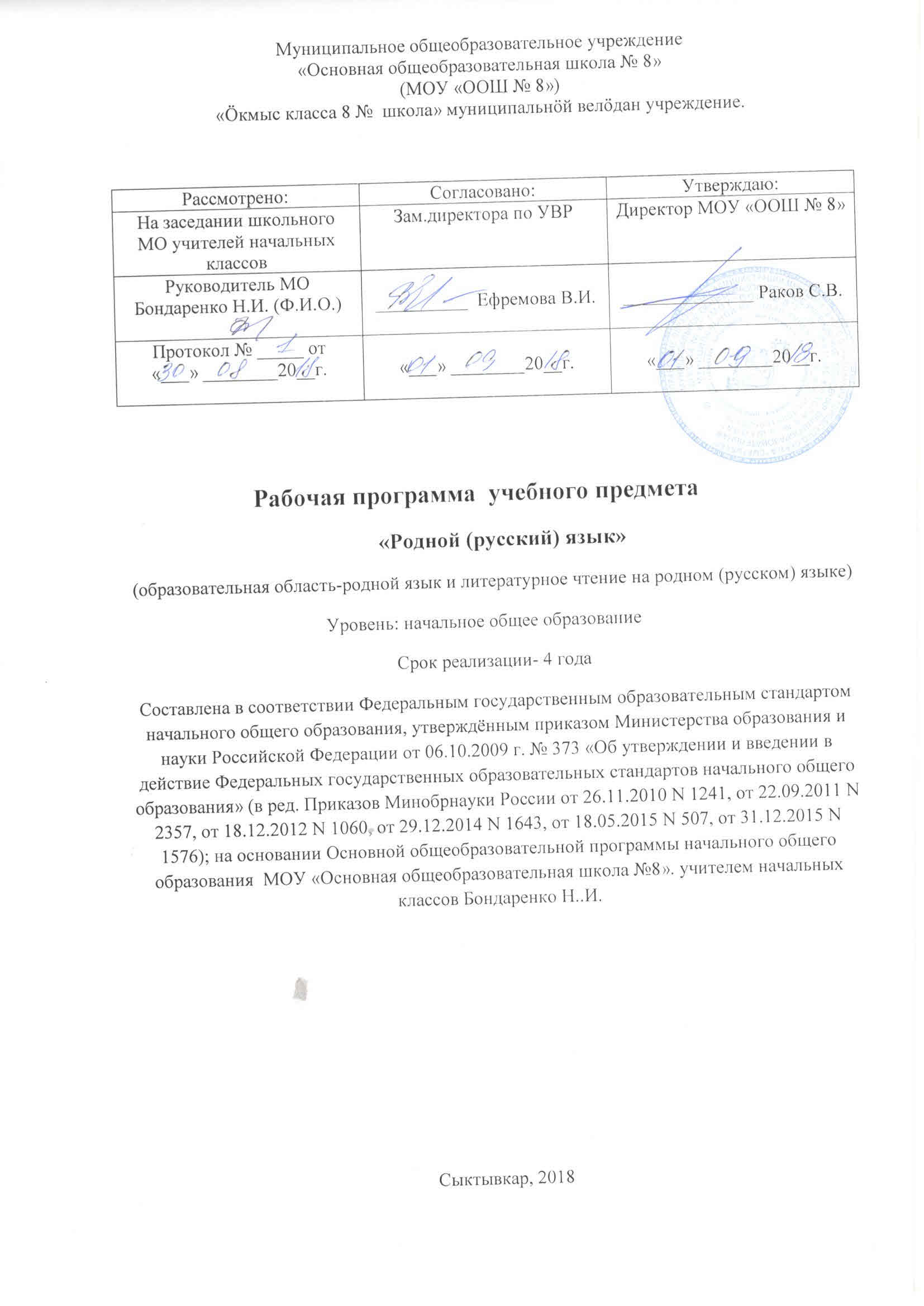 Планируемые результаты освоения учебного предмета «Родной (русский) язык»Планируемые результаты изучения предмета учащимися в соответствии с требованиями примерной основной образовательной программой начального  общего образования школыразработаны на двух уровнях: выпускник научится, что соответствуют зоне актуального развития учащихся, и выпускник получит возможность научиться, что соответствует зоне ближайшего развития учащихся.Личностные результатыУ выпускника будут сформированы:внутренняя позиция школьника на уровне положительного отношения к школе, ориентации на содержательные моменты школьной действительности и принятия образца «хорошего ученика»;широкая мотивационная основа учебной деятельности, включающая социальные, учебно­познавательные и внешние мотивы;учебно­познавательный интерес к новому учебному материалу и способам решения новой задачи;ориентация на понимание причин успеха в учебной деятельности, в том числе на самоанализ и самоконтроль результата, на анализ соответствия результатов требованиям конкретной задачи, на понимание оценок учителей, товарищей, родителей и других людей;способность к оценке своей учебной деятельности;основы гражданской идентичности, своей этнической принадлежности в форме осознания «Я» как члена семьи, представителя народа, гражданина России, чувства сопричастности и гордости за свою Родину, народ и историю, осознание ответственности человека за общее благополучие;ориентация в нравственном содержании и смысле как собственных поступков, так и поступков окружающих людей;знание основных моральных норм и ориентация на их выполнение;развитие этических чувств — стыда, вины, совести как регуляторов морального поведения; понимание чувств других людей и сопереживание им;установка на здоровый образ жизни;основы экологической культуры: принятие ценности природного мира, готовность следовать в своей деятельности нормам природоохранного, нерасточительного, здоровьесберегающего поведения;чувство прекрасного и эстетические чувства на основе знакомства с мировой и отечественной художественной культурой.Выпускник получит возможность для формирования:внутренней позиции учащихся на уровне положительного отношения к образовательной организации, понимания необходимости учения, выраженного в преобладании учебно­познавательных мотивов и предпочтении социального способа оценки знаний;выраженной устойчивой учебно­познавательной мотивации учения;устойчивого учебно­познавательного интереса к новым общим способам решения задач;адекватного понимания причин успешности/неуспешности учебной деятельности;положительной адекватной дифференцированной самооценки на основе критерия успешности реализации социальной роли «хорошего ученика»;компетентности в реализации основ гражданской идентичности в поступках и деятельности;морального сознания на конвенциональном уровне, способности к решению моральных дилемм на основе учёта позиций партнёров в общении, ориентации на их мотивы и чувства, устойчивое следование в поведении моральным нормам и этическим требованиям;установки на здоровый образ жизни и реализации её в реальном поведении и поступках;осознанных устойчивых эстетических предпочтений и ориентации на искусство как значимую сферу человеческой жизни; эмпатии как осознанного понимания чувств других людей и сопереживания им, выражающихся в поступках, направленных на помощь другим и обеспечение их благополучия.Метапредметные  результатыРегулятивные универсальные учебные действияВыпускник научится:принимать и сохранять учебную задачу;учитывать выделенные учителем ориентиры действия в новом учебном материале в сотрудничестве с учителем;планировать свои действия в соответствии с поставленной задачей и условиями её реализации, в том числе во внутреннем плане;учитывать установленные правила в планировании и контроле способа решения;осуществлять итоговый и пошаговый контроль по результату;оценивать правильность выполнения действия на уровне адекватной ретроспективной оценки соответствия результатов требованиям данной задачи;адекватно воспринимать предложения и оценку учителей, товарищей, родителей и других людей;различать способ и результат действия;вносить необходимые коррективы в действие после его завершения на основе его оценки и учёта характера сделанных ошибок, использовать предложения и оценки для создания нового, более совершенного результата, использовать запись в цифровой форме хода и результатов решения задачи, собственной звучащей речи на русском, родном и иностранном языках.Выпускник получит возможность научиться:в сотрудничестве с учителем ставить новые учебные задачи;преобразовывать практическую задачу в познавательную;проявлять познавательную инициативу в учебном сотрудничестве;самостоятельно учитывать выделенные учителем ориентиры действия в новом учебном материале;осуществлять констатирующий и предвосхищающий контроль по результату и по способу действия, актуальный контроль на уровне произвольного внимания;самостоятельно оценивать правильность выполнения действия и вносить необходимые коррективы в исполнение как по ходу его реализации, так и в конце действия.Познавательные универсальные учебные действияВыпускник научится:осуществлять поиск необходимой информации для выполнения учебных заданий с использованием учебной литературы, энциклопедий, справочников (включая электронные, цифровые), в открытом информационном пространстве, в том числе контролируемом пространстве сети Интернет;осуществлять запись (фиксацию) выборочной информации об окружающем мире и о себе самом, в том числе с помощью инструментов ИКТ;использовать знаково­символические средства, в том числе модели (включая виртуальные) и схемы (включая концептуальные), для решения задач;проявлять познавательную инициативу в учебном сотрудничестве;строить сообщения в устной и письменной форме;ориентироваться на разнообразие способов решения задач;основам смыслового восприятия художественных и познавательных текстов, выделять существенную информацию из сообщений разных видов (в первую очередь текстов);осуществлять анализ объектов с выделением существенных и несущественных признаков;осуществлять синтез как составление целого из частей;проводить сравнение, сериацию и классификацию по заданным критериям;устанавливать причинно­следственные связи в изучаемом круге явлений;строить рассуждения в форме связи простых суждений об объекте, его строении, свойствах и связях;обобщать, т. е. осуществлять генерализацию и выведение общности для целого ряда или класса единичных объектов, на основе выделения сущностной связи;осуществлять подведение под понятие на основе распознавания объектов, выделения существенных признаков и их синтеза;устанавливать аналогии;владеть рядом общих приёмов решения задач.Выпускник получит возможность научиться:осуществлять расширенный поиск информации с использованием ресурсов библиотек и сети Интернет;записывать, фиксировать информацию об окружающем мире с помощью инструментов ИКТ;создавать и преобразовывать модели и схемы для решения задач;осознанно и произвольно строить сообщения в устной и письменной форме;осуществлять выбор наиболее эффективных способов решения задач в зависимости от конкретных условий;осуществлять синтез как составление целого из частей, самостоятельно достраивая и восполняя недостающие компоненты;осуществлять сравнение, сериацию и классификацию, самостоятельно выбирая основания и критерии для указанных логических операций;строить логическое рассуждение, включающее установление причинно­следственных связей;произвольно и осознанно владеть общими приёмами решения задач.Коммуникативные универсальные учебные действияВыпускник научится:адекватно использовать коммуникативные, прежде всего речевые, средства для решения различных коммуникативных задач, строить монологическое высказывание (в том числе сопровождая его аудиовизуальной поддержкой), владеть диалогической формой коммуникации, используя в том числе средства и инструменты ИКТ и дистанционного общения;допускать возможность существования у людей различных точек зрения, в том числе не совпадающих с его собственной, и ориентироваться на позицию партнёра в общении и взаимодействии;учитывать разные мнения и стремиться к координации различных позиций в сотрудничестве;формулировать собственное мнение и позицию;договариваться и приходить к общему решению в совместной деятельности, в том числе в ситуации столкновения интересов;строить понятные для партнёра высказывания, учитывающие, что партнёр знает и видит, а что нет;задавать вопросы;контролировать действия партнёра;использовать речь для регуляции своего действия;адекватно использовать речевые средства для решения различных коммуникативных задач, строить монологическое высказывание, владеть диалогической формой речи.Выпускник получит возможность научиться:учитывать и координировать в сотрудничестве позиции других людей, отличные от собственной;учитывать разные мнения и интересы и обосновывать собственную позицию;понимать относительность мнений и подходов к решению проблемы;аргументировать свою позицию и координировать её с позициями партнёров в сотрудничестве при выработке общего решения в совместной деятельности;продуктивно содействовать разрешению конфликтов на основе учёта интересов и позиций всех участников;с учётом целей коммуникации достаточно точно, последовательно и полно передавать партнёру необходимую информацию как ориентир для построения действия;задавать вопросы, необходимые для организации собственной деятельности и сотрудничества с партнёром;осуществлять взаимный контроль и оказывать в сотрудничестве необходимую взаимопомощь;адекватно использовать речевые средства для эффективного решения разнообразных коммуникативных задач,планирования и регуляции своей деятельности.Чтение . Работа  с  текстом.Метапредметные  результаты.Работа с текстом: поиск информации и понимание прочитанного.Выпускник научится:находить в тексте конкретные сведения, факты, заданные в явном виде;определять тему и главную мысль текста;делить тексты на смысловые части, составлять план текста;вычленять содержащиеся в тексте основные события и
устанавливать их последовательность; упорядочивать информацию по заданному основанию;сравнивать между собой объекты, описанные в тексте, выделяя 2—3 существенных признака;понимать информацию, представленную в неявном виде (например, находить в тексте несколько примеров, доказывающих приведённое утверждение; характеризовать явление по его описанию; выделять общий признак группы элементов);понимать информацию, представленную разными способами: словесно, в виде таблицы, схемы, диаграммы;понимать текст, опираясь не только на содержащуюся в нём информацию, но и на жанр, структуру, выразительные средства текста;использовать различные виды чтения: ознакомительное, изучающее, поисковое, выбирать нужный вид чтения в соответствии с целью чтения;ориентироваться в соответствующих возрасту словарях и справочниках.Выпускник получит возможность научиться:использовать формальные элементы текста (например,
подзаголовки, сноски) для поиска нужной информации;работать с несколькими источниками информации;сопоставлять информацию, полученную из нескольких источников.Работа с текстом: преобразование и интерпретация информацииВыпускник научится:пересказывать текст подробно и сжато, устно и письменно;соотносить факты с общей идеей текста, устанавливать простые связи, не показанные в тексте напрямую;формулировать несложные выводы, основываясь на тексте; находить аргументы, подтверждающие вывод;сопоставлять и обобщать содержащуюся в разных частях текста информацию;составлять на основании текста небольшое монологическое высказывание, отвечая на поставленный вопрос.Выпускник получит возможность научиться:делать выписки из прочитанных текстов с учётом цели их дальнейшего использования;составлять небольшие письменные аннотации к тексту, отзывы о   прочитанном.Работа с текстом: оценка информацииВыпускник научится:высказывать оценочные суждения и свою точку зрения о прочитанном тексте;оценивать содержание, языковые особенности и структуру текста; определять место и роль иллюстративного ряда в тексте;на основе имеющихся знаний, жизненного опыта подвергать сомнению достоверность прочитанного, обнаруживать недостоверность получаемых сведений, пробелы в информации и находить пути восполнения этих пробелов;участвовать в учебном диалоге при обсуждении прочитанного или прослушанного текста.Выпускник получит возможность научиться:сопоставлять различные точки зрения;соотносить позицию автора с собственной точкой зрения;в процессе работы с одним или несколькими источниками выявлять достоверную (противоречивую) информацию.Формирование ИКТ­компетентности  учащихся(Метапредметные  результаты)Знакомство со средствами ИКТ, гигиена работы с компьютеромВыпускник научится:использовать безопасные для органов зрения, нервной системы, опорно­двигательного аппарата эргономичные приёмы работы с компьютером и другими средствами ИКТ; выполнять компенсирующие физические упражнения (мини­зарядку);организовывать систему папок для хранения собственной информации в компьютере.Технология ввода информации в компьютер: ввод текста, запись звука, изображения, цифровых данныхВыпускник научится:сохранять полученную информацию, набирать небольшие тексты на родном языке; сканировать рисунки и тексты.Выпускник получит возможностьнаучиться использовать программу распознавания сканированного текста на русском языке.Обработка и поиск информацииВыпускник научится:редактировать тексты, последовательности изображений, слайды в соответствии с коммуникативной или учебной задачей, включая редактирование текста, цепочек изображений, видео- и аудиозаписей, фотоизображений;пользоваться основными функциями стандартного текстового редактора, использовать полуавтоматический орфографический контроль; следовать основным правилам оформления текста;искать информацию в соответствующих возрасту цифровых словарях и справочниках, базах данных, контролируемом Интернете, системе поиска внутри компьютера; составлять список используемых информационных источников (в том числе с использованием ссылок);Выпускник получит возможностьнаучиться грамотно формулировать запросы при поиске в сети Интернет и базах данных, оценивать, интерпретировать и сохранять найденную информацию; критически относиться к информации и к выбору источника информации.Создание, представление и передача сообщенийВыпускник научится:создавать текстовые сообщения с использованием средств ИКТ, редактировать, оформлять и сохранять их;создавать простые сообщения в виде последовательности слайдов с использованием иллюстраций, текста;готовить и проводить презентацию перед небольшой аудиторией: создавать план презентации, писать пояснения и тезисы для презентации;размещать сообщение в информационной образовательной среде образовательной организации;Выпускник получит возможность научиться:представлять данные;Планирование деятельности, управление и организацияВыпускник научится:планировать несложные исследования объектов и процессов внешнего мира.Выпускник получит возможность научиться:моделировать объекты и процессы реального мира.Предметные результаты1 класс«Система языка»Раздел «Фонетика и орфоэпия. Виды речевой деятельности»Учащийся научится:-различать звуки и буквы;-характеризовать звуки русского языка: гласные ударные/безударные; согласные твёрдые/мягкие, парные/непарные твёрдые и мягкие; согласные звонкие/глухие, парные/непарные звонкие и глухие;-знать последовательность букв в русском алфавите.Учащийся получит возможность научиться:-пользоваться русским алфавитом на основе знания последовательности букв.-соблюдать нормы русского и родного литературного языка в собственной речи и оценивать соблюдение этих норм в речи собеседников (в объёме представленного в учебнике материала);-находить при сомнении в правильности постановки ударения или произношения слова ответ самостоятельно (по словарю учебника) либо обращаться за помощью к учителю, родителям и др.Раздел «Лексика»Учащийся получит возможность научиться:-выявлять слова, значение которых требует уточнения;-выбирать слова из ряда предложенных для успешного решения коммуникативной задачи.Раздел «Морфология»  и «Синтаксис»Учащийся научится:-различать предложение, словосочетание, слово;Учащийся получит возможность научиться:-определять восклицательную/невосклицательную интонацию предложения.-с учетом совокупности выявленных признаков (что называет, на какие вопросы отвечает, как изменяется) относить слова к определенной группе основных частей речи (имена существительные, имена прилагательные, глаголы).Содержательная линия «Орфография и пунктуация»Учащийся научится:-применять правила правописания (в объёме содержания курса);-безошибочно списывать текст (в объёме содержания курса);-писать под диктовку тексты в соответствии с изученными правилами правописания;Учащийся получит возможность научиться:-проверять собственный и предложенный текст , находить и исправлять орфографические ошибки.Содержательная линия  «Развитие речи»Учащийся научится:-соблюдать в повседневной жизни нормы речевого этикета и правила устного общения (умение слышать, реагировать на реплики, поддерживать разговор);-выражать собственное мнение и аргументировать его.Учащийся получит возможность научиться:-создавать тексты по предложенному заголовку;-составлять устный рассказ на определённую тему.                           2 классСодержательная линия «Система языка»Раздел «Виды речевой деятельности. Фонетика и орфоэпия»Учащийся научится:различать звуки и буквы;пользоваться русским алфавитом на основе знания последовательности букв в нем для упорядочивания слов.Учащийсяполучит возможность научиться пользоваться русским алфавитом на основе знания последовательности букв в нем для упорядочивания слов и поиска необходимой информации в различных словарях и справочниках;соблюдать нормы русского и родного литературного языка в собственной речи и оценивать соблюдение этих норм в речи собеседников (в объёме представленного в учебнике материала);находить при сомнении в правильности постановки ударения или произношения слова ответ самостоятельно (по словарю учебника) либо обращаться за помощью к учителю, родителям и др.Раздел «Лексика»Учащийся научится:-выявлять слова, значение которых требует уточнения;-определять значение слова по тексту или уточнять с помощью толкового словаря.Учащийся получит возможность научиться:-подбирать синонимы для устранения повторов в тексте;-подбирать антонимы для точной характеристики предметов при их сравнении;-различать употребление в тексте слов в прямом и переносном значении (простые случаи);-выбирать слова из ряда предложенных для успешного решения коммуникативной задачи.Раздел «Морфология»  и «Синтаксис»Учащийся научится:-различать предложение, словосочетание, слово;-классифицировать предложения по цели высказывания, находить повествовательные/побудительные/вопросительные предложения;определять восклицательную/невосклицательную интонацию предложения. -с учетом совокупности выявленных признаков (что называет, на какие вопросы отвечает, как изменяется) относить слова к определенной группе основных частей речи (имена существительные, имена прилагательные, глаголы).Учащийся получит возможность научиться:- устанавливать при помощи смысловых вопросов связь между словами в словосочетании и предложении;-находить главные и второстепенные (без деления на виды) члены предложения.Содержательная линия «Орфография и пунктуация»Учащийся научится:-применять правила правописания (в объёме содержания курса);-безошибочно списывать текст (в объёме содержания курса);-писать под диктовку тексты в соответствии с изученными правилами правописания;Учащийся получит возможность научиться:-осознавать место возможного возникновения орфографической ошибки.Содержательная линия «Развитие речи»Учащийся научится:-оценивать правильность (уместность) выбора языковых
и неязыковых средств устного общения на уроке, в школе,
в быту, со знакомыми и незнакомыми, с людьми разного возраста;-соблюдать в повседневной жизни нормы речевого этикета и правила устного общения (умение слышать, реагировать на реплики, поддерживать разговор);-составлять план текста;Учащийся получит возможность научиться:-сочинять письма, поздравительные открытки, записки и другие небольшие тексты для конкретных ситуаций общения.                           3 классСодержательная линия «Система языка»Раздел «Виды речевой деятельности» «Фонетика и орфоэпия»Учащийся научится:различать звуки и буквы;пользоваться русским алфавитом на основе знания последовательности букв в нем для упорядочивания слов.Учащийсяполучит возможность научиться -пользоваться русским алфавитом на основе знания последовательности букв в нем для упорядочивания слов и поиска необходимой информации в различных словарях и справочниках; -соблюдать нормы русского(родного) литературного языка в собственной речи и оценивать соблюдение этих норм в речи собеседников (в объёме представленного в учебнике материала);находить при сомнении в правильности постановки ударения или произношения слова ответ самостоятельно (по словарю учебника) либо обращаться за помощью к учителю, родителям и др.Раздел «Синтаксис»Учащийся научится:-различать предложение, словосочетание, слово;-классифицировать предложения по цели высказывания, находить повествовательные/побудительные/вопросительные предложения;-определять восклицательную/невосклицательную интонацию предложения.-находить главные и второстепенные (без деления на виды) члены предложения.Учащийся получит возможность научиться:-различать второстепенные члены предложения —определения, дополнения, обстоятельства;-выполнять в соответствии с предложенным в учебнике алгоритмом разбор простого предложения (по членам предложения, синтаксический), оценивать правильность разбора;-различать простые и сложные предложения.Раздел «Морфология»Учащийся научится:-распознавать грамматические признаки слов;- с учетом совокупности выявленных признаков (что называет, на какие вопросы отвечает, как изменяется) относить слова к определенной группе основных частей речи (имена существительные, имена прилагательные, глаголы).Учащийся получит возможность научиться:-проводить морфологический разбор имён существительных, имён прилагательных, глаголов по предложенному в учебнике алгоритму; оценивать правильность проведения морфологического разбора;Раздел «Лексика»Учащийся научится:-выявлять слова, значение которых требует уточнения;-определять значение слова по тексту или уточнять с помощью толкового словаря;-подбирать антонимы для точной характеристики предметов при их сравнении;Учащийся получит возможность научиться:-различать употребление в тексте слов в прямом и переносном значении (простые случаи);-оценивать уместность использования слов в тексте;-выбирать слова из ряда предложенных для успешного решения коммуникативной задачи.Содержательная линия «Орфография и пунктуация»Учащийся научится:-применять правила правописания (в объёме содержания курса);-определять (уточнять) написание слова по орфографическому словарю учебника;-писать под диктовку тексты в соответствии с изученными правилами правописания;-проверять собственный и предложенный текст, находить и исправлять орфографические и пунктуационные ошибки.Учащийся получит возможность научиться:-осознавать место возможного возникновения орфографической ошибки;-подбирать примеры с определённой орфограммой;-при работе над ошибками осознавать причины появления ошибки и определять способы действий, помогающие предотвратить её в последующих письменных работах.Содержательная линия  «Развитие речи»Учащийся научится:-оценивать правильность (уместность) выбора языковых
и неязыковых средств устного общения на уроке, в школе,
в быту, со знакомыми и незнакомыми, с людьми разного возраста;-соблюдать в повседневной жизни нормы речевого этикета и правила устного общения (умение слышать, реагировать на реплики, поддерживать разговор);-самостоятельно озаглавливать текст;-составлять план текста;-сочинять письма, поздравительные открытки, записки и другие небольшие тексты для конкретных ситуаций общения.Учащийся получит возможность научиться:-создавать тексты по предложенному заголовку;-подробно или выборочно пересказывать текст;-выражать собственное мнение и аргументировать его;анализировать и корректировать тексты с нарушенным порядком предложений, находить в тексте смысловые пропуски;-корректировать тексты, в которых допущены нарушения культуры речи;-анализировать последовательность собственных действий при работе над изложениями и сочинениями и соотносить их с разработанным алгоритмом; оценивать правильность выполнения учебной задачи: соотносить собственный текст с исходным (для изложений) и с назначением, задачами, условиями общения (для самостоятельно создаваемых текстов);-соблюдать нормы речевого взаимодействия при интерактивном общении (sms­сообщения, электронная почта, Интернет и другие виды и способы связи).4 классСодержательная линия «Система языка»Раздел «Фонетика и орфоэпия»Учащийся научится:пользоваться русским алфавитом на основе знания последовательности букв в нем для упорядочивания слов и поиска необходимой информации в различных словарях и справочниках.Учащийся получит возможность научиться: пользоваться русским алфавитом на основе знания последовательности букв в нем для упорядочивания слов и поиска необходимой информации в различных словарях и справочниках.соблюдать нормы русского и родного литературного языка в собственной речи и оценивать соблюдение этих норм в речи собеседников (в объёме представленного в учебнике материала);находить при сомнении в правильности постановки ударения или произношения слова ответ самостоятельно (по словарю учебника) либо обращаться за помощью к учителю, родителям и др.Раздел «Состав слова (морфемика)»Учащийся научится:-различать изменяемые и неизменяемые слова;-находить в словах с однозначно выделяемыми морфемами окончание, корень, приставку, суффикс.Учащийся получит возможность научитьсявыполнять морфемный анализ слова в соответствии с предложенным учебником алгоритмом, оценивать правильность его выполнения;использовать результаты выполненного морфемного анализа для решения орфографических и/или речевых задач.Раздел «Лексика»Учащийся научится:-выявлять слова, значение которых требует уточнения;-определять значение слова по тексту или уточнять с помощью толкового словаряподбирать синонимы для устранения повторов в тексте.Учащийся получит возможность научиться:-подбирать антонимы для точной характеристики предметов при их сравнении;-различать употребление в тексте слов в прямом и переносном значении (простые случаи);-оценивать уместность использования слов в тексте;-выбирать слова из ряда предложенных для успешного решения коммуникативной задачи.Раздел «Морфология»Учащийся научится:-распознавать грамматические признаки слов;      Учащийся получит возможность научиться:-проводить морфологический разбор имён существительных, имён прилагательных, глаголов по предложенному в учебнике алгоритму; оценивать правильность проведения морфологического разбора;-находить в тексте такие части речи, как личные местоимения и наречия, предлоги вместе с существительными и личными местоимениями, к которым они относятся, союзы и, а, но, частицу не при глаголах.Раздел «Синтаксис»Учащийся научится:-выделять предложения с однородными членами.Учащийся получит возможность научиться:-различать второстепенные члены предложения —определения, дополнения, обстоятельства;-выполнять в соответствии с предложенным в учебнике алгоритмом разбор простого предложения (по членам предложения, синтаксический), оценивать правильность разбора;-различать простые и сложные предложения.Содержательная  линия  «Орфография и пунктуация»Учащийся научится:-применять правила правописания (в объёме содержания курса);-определять (уточнять) написание слова по орфографическому словарю учебника;-безошибочно списывать текст    в  объёме содержания курса;-писать под диктовку тексты в соответствии с изученными правилами правописания;-проверять собственный и предложенный текст, находить и исправлять орфографические и пунктуационные ошибки.Учащийся  получит  возможность научиться:-осознавать место возможного возникновения орфографической ошибки;-подбирать примеры с определённой орфограммой;-при составлении собственных текстов перефразировать записываемое, чтобы избежать орфографических
и пунктуационных ошибок;-при работе над ошибками осознавать причины появления ошибки и определять способы действий, помогающие предотвратить её в последующих письменных работах.Содержательная линия  «Развитие речи»Учащийся научится:-оценивать правильность (уместность) выбора языковых
и неязыковых средств устного общения на уроке, в школе,
в быту, со знакомыми и незнакомыми, с людьми разного возраста;-соблюдать в повседневной жизни нормы речевого этикета и правила устного общения (умение слышать, реагировать на реплики, поддерживать разговор);-выражать собственное мнение и аргументировать его;-самостоятельно озаглавливать текст;-составлять план текста;-сочинять письма, поздравительные открытки, записки и другие небольшие тексты для конкретных ситуаций общения.Учащийся получит возможность научиться:-создавать тексты по предложенному заголовку;-подробно или выборочно пересказывать текст;-пересказывать текст от другого лица;-составлять устный рассказ на определённую тему с использованием разных типов речи: описание, повествование, рассуждение;-анализировать и корректировать тексты с нарушенным порядком предложений, находить в тексте смысловые пропуски;-корректировать тексты, в которых допущены нарушения культуры речи;-анализировать последовательность собственных действий при работе над изложениями и сочинениями и соотносить их с разработанным алгоритмом; оценивать правильность выполнения учебной задачи: соотносить собственный текст с исходным (для изложений) и с назначением, задачами, условиями общения (для самостоятельно создаваемых текстов);-соблюдать нормы речевого взаимодействия при интерактивном общении (sms­сообщения, электронная почта, Интернет и другие виды и способы связи).     Предметными результатами освоения содержания рабочей программы учебного предмета «Родной (русский) язык» на уровне начального общего образования являются:1) воспитание ценностного отношения к родному языку как хранителю культуры, включение в культурно-языковое поле своего народа, формирование первоначальных представлений о единстве и многообразии языкового и культурного пространства России, о языке как основе национального самосознания;2) обогащение активного и потенциального словарного запаса, развитие у обучающихся культуры владения родным языком в соответствии с нормами устной и письменной речи, правилами речевого этикета;3) формирование первоначальных научных знаний о родном языке как системе и как развивающемся явлении, о его уровнях и единицах, о закономерностях его функционирования, освоение основных единиц и грамматических категорий родного языка, формирование позитивного отношения к правильной устной и письменной родной речи как показателям общей культуры и гражданской позиции человека;4) овладение первоначальными умениями ориентироваться в целях, задачах, средствах и условиях общения, формирование базовых навыков выбора адекватных языковых средств для успешного решения коммуникативных задач;5) овладение учебными действиями с языковыми единицами и умение использовать знания для решения познавательных, практических и коммуникативных задач.Содержательная линия «Система языка»Раздел «Фонетика и графика»Выпускник научится:различать звуки и буквы;пользоваться русским алфавитом на основе знания последовательности букв в нем для упорядочивания слов и поиска необходимой информации в различных словарях и справочниках.Выпускник получит возможность научитьсяпользоваться русским алфавитом на основе знания последовательности букв в нем для упорядочивания слов и поиска необходимой информации в различных словарях и справочниках.Раздел «Орфоэпия»Выпускник получит возможность научиться:соблюдать нормы русского и родного литературного языка в собственной речи и оценивать соблюдение этих норм в речи собеседников (в объёме представленного в учебнике материала);находить при сомнении в правильности постановки ударения или произношения слова ответ самостоятельно (по словарю учебника) либо обращаться за помощью к учителю, родителям и др.Раздел «Состав слова (морфемика)»Выпускник научится:-различать изменяемые и неизменяемые слова;-различать родственные (однокоренные) слова и формы слова;Выпускник получит возможность научитьсяиспользовать результаты выполненного морфемного анализа для решения орфографических и/или речевых задач.Раздел «Лексика»Выпускник научится:-выявлять слова, значение которых требует уточнения;-определять значение слова по тексту или уточнять с помощью толкового словаря-подбирать синонимы для устранения повторов в тексте.Выпускник получит возможность научиться:-подбирать антонимы для точной характеристики предметов при их сравнении;-различать употребление в тексте слов в прямом и переносном значении (простые случаи);-оценивать уместность использования слов в тексте;-выбирать слова из ряда предложенных для успешного решения коммуникативной задачи.Раздел «Морфология»Выпускник научится:-распознавать грамматические признаки слов;Раздел «Синтаксис»Выпускник научится:-различать предложение, словосочетание, слово;-устанавливать при помощи смысловых вопросов связь между словами в словосочетании и предложении;-классифицировать предложения по цели высказывания, находить повествовательные/побудительные/вопросительные предложения;-определять восклицательную/невосклицательную интонацию предложения;-находить главные и второстепенные (без деления на виды) члены предложения;-выделять предложения с однородными членами.Выпускник получит возможность научиться:-различать второстепенные члены предложения —определения, дополнения, обстоятельства;-выполнять в соответствии с предложенным в учебнике алгоритмом разбор простого предложения (по членам предложения, синтаксический), оценивать правильность разбора;-различать простые и сложные предложения.Раздел «Орфография и пунктуация»Выпускник научится:-применять правила правописания (в объёме содержания курса);определять (уточнять) написание слова по орфографическому словарю учебника;-проверять собственный и предложенный текст, находить и исправлять орфографические и пунктуационные ошибки.Выпускник получит возможность научиться:осознавать место возможного возникновения орфографической ошибки;подбирать примеры с определённой орфограммой;при составлении собственных текстов перефразировать записываемое, чтобы избежать орфографических
и пунктуационных ошибок;при работе над ошибками осознавать причины появления ошибки и определять способы действий, помогающие предотвратить её в последующих письменных работах.Раздел «Развитие речи»Выпускник научится:оценивать правильность (уместность) выбора языковых
и неязыковых средств устного общения на уроке, в школе,
в быту, со знакомыми и незнакомыми, с людьми разного возраста;соблюдать в повседневной жизни нормы речевого этикета и правила устного общения (умение слышать, реагировать на реплики, поддерживать разговор);выражать собственное мнение и аргументировать его;самостоятельно озаглавливать текст;составлять план текста;сочинять письма, поздравительные открытки, записки и другие небольшие тексты для конкретных ситуаций общения.Выпускник получит возможность научиться:создавать тексты по предложенному заголовку;подробно или выборочно пересказывать текст;пересказывать текст от другого лица;составлять устный рассказ на определённую тему с использованием разных типов речи: описание, повествование, рассуждение;анализировать и корректировать тексты с нарушенным порядком предложений, находить в тексте смысловые пропуски;корректировать тексты, в которых допущены нарушения культуры речи;анализировать последовательность собственных действий при работе над изложениями и сочинениями и соотносить их с разработанным алгоритмом; оценивать правильность выполнения учебной задачи: соотносить собственный текст с исходным (для изложений) и с назначением, задачами, условиями общения (для самостоятельно создаваемых текстов);соблюдать нормы речевого взаимодействия при интерактивном общении (sms­сообщения, электронная почта, Интернет и другие виды и способы связи).Содержание учебного предметана  уровень  начального  общего  образования.В соответствии с требованиями Федерального государственного образовательного стандарта начального общего образования к планируемым результатам в рабочей программе учебного предмета «Родной (русский) язык» могут быть реализованы разделы: «Фонетика и орфоэпия»,  «Морфология», «Орфография и пунктуация», «Состав слова (морфемика)», «Синтаксис», «Лексика», «Виды речевой деятельности», «Развитие речи».В разделе «Лексика» реализуется следующее содержание:Язык как явление национальной культуры, как средство общения.Единство и многообразие языкового и культурного пространства России, Республики Коми.Язык как основа национального самосознания.Язык как носитель национальной культуры.Русский язык как государственный язык Российской Федерации, как средство межнационального общения.Основные языковые единицы.Понимание слова как единства звучания и значения.Знакомство со словарями: орфографическим словарём, фразеологическим словарём, толковым словарём, словарём синонимов, орфоэпическим словарём.Знакомство со справочными пособиями по русскому языку.Выявление слов, значение которых требует уточнения. Определение значения слова по словарю, контексту, на основе словообразовательного анализа.Представление об однозначных и многозначных словах, о прямом и переносном значении слова. Слова нейтральные и эмоционально окрашенные. Употребление в тексте слов в прямом и переносном значении. Оценка уместности использования слов в тексте. Наблюдение за использованием в речи однозначных и многозначных слов, слов в прямом и переносном значении, слов нейтральных и эмоционально окрашенных.Устаревшие слова. Выделение их в тексте, определение значения, стилистической принадлежности. Наблюдение за использованием в речи устаревших слов.Синонимы. Антонимы. Омонимы. Многозначные слова. Изобразительные средства языка, их роль в тексте: метафора, эпитет, сравнение, олицетворение. Этикетные слова. Наблюдение за использованием в речи синонимов, антонимов, фразеологизмов.Крылатые слова. Значение устойчивого выражения, употребление его в заданной речевой ситуации. Наблюдение за использованием в речи крылатых слов и выражений.Научные слова. Выделение их в тексте, объяснение значения с помощью толкового словаря, употребление в тексте научного стиля. Наблюдение за использованием в речи научных слов.Этимология слова. Основные источники пополнения словаря. Знакомство с элементами словообразования.Знакомство с происхождением некоторых антропонимов и топонимов.Лексические нормы русского языка. Наблюдение за соблюдением в речи лексических норм.В разделах «Морфология», «Синтаксис»  реализуется следующее содержание:Грамматические нормы русского языка.Употребление форм существительных. Наблюдение за использованием в речи форм существительных.Употребление форм прилагательных. Наблюдение за использованием в речи форм прилагательных.Употребление форм глаголов. Наблюдение за использованием в речи форм глаголов.Употребление простых предложений. Наблюдение за использованием в речи простых предложений.Употребление предложений с однородными членами. Наблюдение за использованием в речи предложений с однородными членами.Наблюдение за соблюдением в речи грамматических норм.В рамках раздела «Орфография и  пунктуация» реализуется следующее содержание:Орфографические нормы русского языка. Причины появления орфографической ошибки. Корректировка орфографических ошибок.Пунктуационные нормы русского языка. Причины появления пунктуационных ошибок. Корректировка пунктуационных ошибок.В разделах «Виды речевой деятельности», «Фонетика и орфоэпия» реализуется следующее содержание:Слушание. Осознание цели и ситуации устного общения. Адекватное восприятие звучащей речи. Понимание на слух информации, содержащейся в предъявляемом тексте, определение основной мысли текста, передача его содержания по вопросам.Чтение. Виды чтения: ознакомительное, изучающее, поисковое. Цель чтения. Выбор вида чтения в соответствии с целью чтения и содержанием текста.Выборочное чтение с целью нахождения необходимого материала. Нахождение информации, заданной в тексте в явном виде. Формулирование простых выводов на основе информации, содержащейся в тексте.Интерпретация и обобщение содержащейся в тексте информации.Оценка (оценочные суждения) прочитанного. Отзыв о прочитанном. Диалог – обсуждение прочитанного.Понимание на слух информации, содержащейся в предъявляемом тексте, определение основной мысли текста, передача его содержания по вопросам.Анализ и оценка содержания, языковых особенностей и структуры текста.Выразительное чтение. Орфоэпические нормы русского языка. Особенности ударения. Особенности произношения. Нормы произношения. Интонация. Темп речи. Паузы, логическое ударение слова, мелодика чтения. Наблюдение за соблюдением в речи орфоэпических, грамматических, лексических норм.Пересказ текста. Устный пересказ и письменный пересказ текста. Подробный пересказ. Выборочный пересказ. Пересказ с сохранением лица. Пересказ от другого лица. Пересказ по плану. Виды планов для пересказа. Передача содержания прочитанного или прослушанного с учётом специфики научно-популярного, учебного и художественного текста.Говорение.Виды общения. Устное и письменное общение Словесное и несловесное общение. Жесты, мимика, темп, громкость в устной речи. Выбор языковых средств в соответствии с целями и условиями общения для эффективного решения коммуникативной задачи. Правила и нормы речевого этикета. Цели и задачи общения.Монолог. Основные качества речи: правильность, точность, богатство. Устное повествование о событии. Устное описание по картине, фотографии, по воспоминаниям. Устный рассказ на определённую тему с использованием разных типов речи: описание, повествование, рассуждение. Отражение основной мысли высказывании. Передача впечатлений (на основе событий повседневной жизни, прочтения художественного произведения) в рассказе (описание, рассуждение, повествование). Самостоятельное построение плана собственного высказывания. Отбор и использование выразительных средств языка (синонимы, антонимы, сравнение) с учётом особенностей монологического высказывания.Практическое овладение устными монологическими высказываниями на определённую тему с использованием разных типов речи (описание, повествование, рассуждение).Диалог. Цели, задачи, средства и условия общения. Выбор адекватных языковых средств общения для реализации коммуникативной задачи.Позиция собеседника. Собственное мнение и средства его выражения. Вопросы и средства их выражения.Осознание цели и ситуации устного общения с какой целью, с кем и где происходит общение. Адекватное восприятие звучащей речи.Практическое овладение диалогической формой речи. Выражение собственного мнения, его аргументация. Овладение основными умениями ведения разговора (начать, поддержать, закончить разговор, привлечь внимание). Овладение нормами речевого этикета в ситуациях учебного и бытового общения (приветствие, прощание, извинение, благодарность, обращение с просьбой), в том числе при общении с помощью средств ИКТ.Особенности речевого этикета в условиях общения с людьми, не владеющими русским языком.Нормы речевого взаимодействия при интерактивном общении (sms­сообщения, электронная почта, Интернет и другие виды и способы связи).Использование норм речевого этикета в условиях внеучебного общения. Знакомство с особенностями национального этикета.В  разделе «Состав слова (морфемика)» изучается  следующее  содержание: Овладение понятием «родственные (однокоренные) слова». Различение однокоренных слов и различных форм одного и того же слова. В разделе «Развитие речи» реализуется следующее содержание:Признаки текста. Тема и главная мысль текста. Заголовок текста. Смысловые части текста. Смысловое единство предложений в тексте. Последовательность предложений в тексте. Последовательность частей текста. План текста. Виды планов.Стили речи: разговорный и книжный (художественный и научный). Определение стилистической принадлежности текстов, составление текстов в заданном стиле.Типы текста. Повествование, описание, рассуждение. Описание предметов и явлений в художественном и научном стилях. Повествование в художественном и научном стилях. Повествование с элементами описания. Рассуждение в художественном и научном стилях.Связь между предложениями в тексте. Цепная и параллельная связи. Средства связи при цепном построении текста. Средства связи в тексте с параллельным построением. Видо-временная соотнесённость глаголов, единообразие синтаксических конструкций.Подробное изложение. Выборочное изложение. Изложение с элементами сочинения.Сочинение повествование. Сочинение описание. Сочинение рассуждение.. Содержание учебного предметапо  годам  обучения.1 классМорфология:Грамматические нормы русского языка. Употребление слов называющих предмет.Лексика:Язык как явление национальной культуры, как средство общения.Единство и многообразие языкового и культурного пространства России.Язык как носитель национальной культуры.Русский язык как государственный язык Российской Федерации, как средство межнационального общения.Основные языковые единицы.Понимание слова как единства звучания и значения.Знакомство со словарями. Определение значения слова по словарю, контексту, на основе словообразовательного анализа. Представление об однозначных и многозначных словах.Употребление в тексте слов в прямом и переносном значении. Оценка уместности использования слов в тексте..Орфография.  Синтаксис и пунктуацияОрфографические нормы русского языка. Причины появления орфографической ошибки. Корректировка орфографических ошибок.Пунктуационные нормы русского языка. Причины появления пунктуационных ошибок. Корректировка пунктуационных ошибок.Виды речевой деятельности.  Развитие речиОсознание цели и ситуации устного общения. Цель чтения. Нахождение информации, заданной в тексте в явном виде.  Формулирование простых выводов на основе информации, содержащейся в тексте.Устный пересказ текста.Виды общения. Устное и письменное общение.Устное повествование о событии.Устное описание по картине, фотографии, по воспоминаниям.Цели, задачи, средства и условия общения.Позиция собеседника. Собственное мнение и средства его выражения. Вопросы и средства их выражения.Фонетика и орфоэпияАдекватное восприятие звучащей речи. Особенности ударения.Особенности произношения. Нормы произношения.2 классФонетика и орфоэпияАдекватное восприятие звучащей речи. Определение основной мысли текста, передача его содержания по вопросам. Виды чтения: ознакомительное, изучающее, поисковое. Выбор вида чтения в соответствии с целью чтения и содержанием текста. Выборочное чтение с целью нахождения необходимого материала. Темп речи. Паузы, логическое ударение, слова, мелодика чтения. Письменный пересказ текста. Изложение текста по вопросам. Пересказ по плану. Словесное и несловесное общение. Жесты, мимика, темп, громкость в устной речи. Основные качества речи: правильность, точность, богатство. Устный рассказ на определённую тему с использованием разных типов речи: описание. Устный рассказ на определённую тему с использованием разных типов речи: повествование. Устный рассказ на определённую тему с использованием разных типов речи: рассуждение. Передача впечатлений (на основе событий повседневной жизни, прочтения художественного произведения) в рассказе (сочинение - описание, сочинение - рассуждение, сочинение – повествование.ЛексикаЯзык как явление национальной культуры, как средство общения. Знакомство со словарями: орфографическим словарём, фразеологическим словарём, толковым словарём, словарем синонимов, орфоэпическим словарем. Выявление слов, значение которых требует уточнения. Устаревшие слова (архаизмы). Выделение их в тексте, определение значения, стилистической принадлежности. Наблюдение за использованием в речи устаревших слов. Крылатые слова. Значение устойчивого выражения, употребление его в заданной речевой ситуации.Морфология.  Синтаксис.Употребление простых предложений. Наблюдение за использованием в речи простых предложений. Употребление форм существительных.Орфография и пунктуацияОрфографические нормы русского языка. Причины появления орфографической ошибки. Корректировка орфографических ошибок.Пунктуационные нормы русского языка. Закрепление роли знаков препинания в конце предложений.Причины появления пунктуационных ошибок. Корректировка пунктуационных ошибок.Развитие речиПризнаки текста. Смысловые части текста. Смысловое единство предложений в тексте. Последовательность предложений в тексте. Последовательность частей текста. План текста. Составление плана текста. Цитатный план. Связь между предложениями в тексте. Редактирование и коррекция текста. Связь между предложениями в тексте.3 классЛексикаЯзык как носитель национальной культуры. Знакомство со справочными пособиями по русскому языку. Синонимы. Антонимы. Омонимы. Многозначные слова. Изобразительные средства языка, их роль в тексте: метафора, эпитет, Изобразительные средства языка, их роль в тексте:, сравнение, олицетворение. Этикетные слова. Наблюдение за использованием в речи синонимов, антонимов, фразеологизмов.Морфология. Синтаксис.Употребление форм существительных. Наблюдение за использованием в речи форм существительных. Употребление форм прилагательных. Наблюдение за использованием в речи форм прилагательных. Употребление форм глаголов. Наблюдение за использованием в речи форм глаголов. Употребление предложений с однородными членами. Наблюдение за использованием в речи предложений с однородными членами.Орфография и пунктуацияОрфографические нормы русского языка.	Причины появления орфографической ошибки. Корректировка орфографических ошибок.  Пунктуационные нормы русского языка. Причины появления пунктуационных ошибок. Корректировка пунктуационных ошибокВиды речевой деятельности. Фонетика и орфоэпия. Интерпретация и обобщение содержащейся в тексте информации. Понимание на слух информации, содержащейся в предъявляемом тексте, , передача его содержания по вопросам. Определение основной мысли текста.  Понимание на слух информации, содержащейся в предъявляемом тексте и  передача его содержания по вопросам. Наблюдение за соблюдением в речи орфоэпических, грамматических, лексических норм. Выборочный пересказ Пересказ от другого лица Виды планов для пересказа. Выбор языковых средств в соответствии с целями и условиями общения для эффективного решения коммуникативной задачи. Отражение основной мысли высказывании. Передача впечатлений в рассказе (описание, рассуждение, повествование) Самостоятельное построение плана собственного высказывания. Осознание цели и ситуации устного общения с какой целью, с кем и где происходит общение. Адекватное восприятие звучащей речи. Практическое овладение диалогической формой речи. Выражение собственного мнения, его аргументация. Овладение основными умениями ведения разговора (начать, поддержать, закончить разговор, привлечь внимание). Овладение нормами речевого этикета в ситуациях учебного и бытового общения (приветствие, прощание, извинение, благодарность, обращение с просьбой), в том числе при общении с помощью средств ИКТ.Развитие речиВиды планов. Типы текста. Повествование, описание, рассуждение Подробное изложение. Выборочное изложение4 классФонетика и орфоэпия      Оценка (оценочные суждения) прочитанного. Отзыв о прочитанном.   Диалог – обсуждение прочитанного. Анализ и оценка содержания, языковых особенностей и структуры текста. Орфоэпические нормы русского языка. Особенности произношения.Передача содержания прочитанного или прослушанного с учётом специфики научно-популярного, учебного и художественного текста. Практическое овладение устными монологическими высказываниями на определённую тему с использованием разных типов речи (описание). Практическое овладение устными монологическими высказываниями на определённую тему с использованием разных типов речи (повествование).Практическое овладение устными монологическими высказываниями на определённую тему с использованием разных типов речи (рассуждение).   Правила и нормы речевого этикета. Цели и задачи общения.Особенности речевого этикета в условиях общения с людьми, не владеющими русским языком. Нормы речевого взаимодействия при интерактивном общении (sms­сообщения, электронная почта, Интернет и другие виды и способы связи).Использование норм речевого этикета в условиях внеучебного общения. Знакомство с особенностями национального этикета.Лексика  Язык как основа национального самосознания. Научные слова. Выделение их в тексте, объяснение значения с помощью толкового словаря, употребление в тексте научного стиля. Наблюдение за использованием в речи научных слов.Этимология слова. Основные источники пополнения словаря. Знакомство с элементами словообразования. Знакомство с происхождением некоторых антропонимов и топонимов.Лексические нормы русского языка. Наблюдение за соблюдением в речи лексических норм.Морфология» и «Синтаксис Наблюдение за соблюдением в речи грамматических норм. Употребление предложений с однородными членами. Наблюдение за использованием в речи предложений с однородными членами.Состав слова (морфемика) Овладение понятием «родственные (однокоренные) слова». Различение однокоренных слов и различных форм одного и того же слова.Орфография и пунктуацияОрфографические нормы русского языка. Причины появления орфографической ошибки. Корректировка орфографических ошибок. Пунктуационные нормы русского языка. Причины появления пунктуационных ошибок. Корректировка пунктуационных ошибок. Развитие речиСтили речи: разговорный и книжный (художественный и научный). Определение стилистической принадлежности текстов. 	Составление текстов в заданном стиле. Описание предметов и явлений в художественном и научном стилях. Рассуждение в художественном и научном стилях.        Цепная и параллельная связи. Средства связи при цепном построении текста.  Средства  связи в тексте с параллельным построением. Сочинение – повествование.  Сочинение - описание .Сочинение рассуждение.Тематическое планированиеучебного предмета «Родной (русский язык)»1 классI-IV четверти – 1 час в неделю, в год 33 часаТематическое планирование учебного предмета «Родной (русский язык)» 2 классI -IV четверти – 1 час в неделю, в год 34 часаТематическое планирование учебного предмета «Родной (русский язык)» 3 классI -IV четверти – 1 час в неделю, в год 34 часаТематическое планирование учебного предмета «РОДНОЙ (Русский) язык» 4 классI -IV четверти – 1 час в неделю, в год 34 часа№п/пНазвание раздела/ темаОбщее количество часов, разделуКоличество часовКоличество часовКоличество часовКоличество часовВиды деятельности№п/пНазвание раздела/ темаОбщее количество часов, разделуТеоретическая частьПрактическая часть, в том числе контрольные работы  Практическая часть, в том числе контрольные работы  Практическая часть, в том числе контрольные работы  Виды деятельности№п/пНазвание раздела/ темаОбщее количество часов, разделуТеоретическая часть Контрольные работыРазвитие речиПроектыВиды деятельности1.Виды речевой деятельностиФонетика и орфоэпия 12813Определять количество в слове слогов.Находить новые способы определения слогов в слове через проведение лингвистического опыта со словом.Анализировать модели слов, сопоставлять их по количеству слогов и находить слова поданным моделям.Анализировать слоги относительно количества в них гласных и согласных звуков.Классифицировать слова по количеству в них слогов.Составлять слова из слогов.Самостоятельно подбирать примеры слов с заданным количеством слогов.определять способы переноса слов.Уточнят: представление об ударении.Познакомятся с понятием ударный и безударный слоги.Научатся: находить  в слове ударный и безударный слоги.Познакомятся со словообразующей ролью ударения.Научатся: составлять простейшие слогоударные модели слов; работать с орфоэпическим словарём; находить в нём нужную информацию, работать со словарными словами.Сравнивать модели слогоударной структуры слова и подбирать к ним слова.Составлять простейшие слогоударные модели слов.1Осознание цели и ситуации устного общения.12813Определять количество в слове слогов.Находить новые способы определения слогов в слове через проведение лингвистического опыта со словом.Анализировать модели слов, сопоставлять их по количеству слогов и находить слова поданным моделям.Анализировать слоги относительно количества в них гласных и согласных звуков.Классифицировать слова по количеству в них слогов.Составлять слова из слогов.Самостоятельно подбирать примеры слов с заданным количеством слогов.определять способы переноса слов.Уточнят: представление об ударении.Познакомятся с понятием ударный и безударный слоги.Научатся: находить  в слове ударный и безударный слоги.Познакомятся со словообразующей ролью ударения.Научатся: составлять простейшие слогоударные модели слов; работать с орфоэпическим словарём; находить в нём нужную информацию, работать со словарными словами.Сравнивать модели слогоударной структуры слова и подбирать к ним слова.Составлять простейшие слогоударные модели слов.2Цель чтения.12813Определять количество в слове слогов.Находить новые способы определения слогов в слове через проведение лингвистического опыта со словом.Анализировать модели слов, сопоставлять их по количеству слогов и находить слова поданным моделям.Анализировать слоги относительно количества в них гласных и согласных звуков.Классифицировать слова по количеству в них слогов.Составлять слова из слогов.Самостоятельно подбирать примеры слов с заданным количеством слогов.определять способы переноса слов.Уточнят: представление об ударении.Познакомятся с понятием ударный и безударный слоги.Научатся: находить  в слове ударный и безударный слоги.Познакомятся со словообразующей ролью ударения.Научатся: составлять простейшие слогоударные модели слов; работать с орфоэпическим словарём; находить в нём нужную информацию, работать со словарными словами.Сравнивать модели слогоударной структуры слова и подбирать к ним слова.Составлять простейшие слогоударные модели слов.3Выборочное чтение с целью нахождения необходимого материала.12813Определять количество в слове слогов.Находить новые способы определения слогов в слове через проведение лингвистического опыта со словом.Анализировать модели слов, сопоставлять их по количеству слогов и находить слова поданным моделям.Анализировать слоги относительно количества в них гласных и согласных звуков.Классифицировать слова по количеству в них слогов.Составлять слова из слогов.Самостоятельно подбирать примеры слов с заданным количеством слогов.определять способы переноса слов.Уточнят: представление об ударении.Познакомятся с понятием ударный и безударный слоги.Научатся: находить  в слове ударный и безударный слоги.Познакомятся со словообразующей ролью ударения.Научатся: составлять простейшие слогоударные модели слов; работать с орфоэпическим словарём; находить в нём нужную информацию, работать со словарными словами.Сравнивать модели слогоударной структуры слова и подбирать к ним слова.Составлять простейшие слогоударные модели слов.4Нахождение информации, заданной в тексте в явном виде.12813Определять количество в слове слогов.Находить новые способы определения слогов в слове через проведение лингвистического опыта со словом.Анализировать модели слов, сопоставлять их по количеству слогов и находить слова поданным моделям.Анализировать слоги относительно количества в них гласных и согласных звуков.Классифицировать слова по количеству в них слогов.Составлять слова из слогов.Самостоятельно подбирать примеры слов с заданным количеством слогов.определять способы переноса слов.Уточнят: представление об ударении.Познакомятся с понятием ударный и безударный слоги.Научатся: находить  в слове ударный и безударный слоги.Познакомятся со словообразующей ролью ударения.Научатся: составлять простейшие слогоударные модели слов; работать с орфоэпическим словарём; находить в нём нужную информацию, работать со словарными словами.Сравнивать модели слогоударной структуры слова и подбирать к ним слова.Составлять простейшие слогоударные модели слов.5Формулирование простых выводов на основе информации, содержащейся в тексте.12813Определять количество в слове слогов.Находить новые способы определения слогов в слове через проведение лингвистического опыта со словом.Анализировать модели слов, сопоставлять их по количеству слогов и находить слова поданным моделям.Анализировать слоги относительно количества в них гласных и согласных звуков.Классифицировать слова по количеству в них слогов.Составлять слова из слогов.Самостоятельно подбирать примеры слов с заданным количеством слогов.определять способы переноса слов.Уточнят: представление об ударении.Познакомятся с понятием ударный и безударный слоги.Научатся: находить  в слове ударный и безударный слоги.Познакомятся со словообразующей ролью ударения.Научатся: составлять простейшие слогоударные модели слов; работать с орфоэпическим словарём; находить в нём нужную информацию, работать со словарными словами.Сравнивать модели слогоударной структуры слова и подбирать к ним слова.Составлять простейшие слогоударные модели слов.6Особенности ударения. Особенности произношения. Нормы произношения.12813Определять количество в слове слогов.Находить новые способы определения слогов в слове через проведение лингвистического опыта со словом.Анализировать модели слов, сопоставлять их по количеству слогов и находить слова поданным моделям.Анализировать слоги относительно количества в них гласных и согласных звуков.Классифицировать слова по количеству в них слогов.Составлять слова из слогов.Самостоятельно подбирать примеры слов с заданным количеством слогов.определять способы переноса слов.Уточнят: представление об ударении.Познакомятся с понятием ударный и безударный слоги.Научатся: находить  в слове ударный и безударный слоги.Познакомятся со словообразующей ролью ударения.Научатся: составлять простейшие слогоударные модели слов; работать с орфоэпическим словарём; находить в нём нужную информацию, работать со словарными словами.Сравнивать модели слогоударной структуры слова и подбирать к ним слова.Составлять простейшие слогоударные модели слов.7Устный пересказ текста.12813Определять количество в слове слогов.Находить новые способы определения слогов в слове через проведение лингвистического опыта со словом.Анализировать модели слов, сопоставлять их по количеству слогов и находить слова поданным моделям.Анализировать слоги относительно количества в них гласных и согласных звуков.Классифицировать слова по количеству в них слогов.Составлять слова из слогов.Самостоятельно подбирать примеры слов с заданным количеством слогов.определять способы переноса слов.Уточнят: представление об ударении.Познакомятся с понятием ударный и безударный слоги.Научатся: находить  в слове ударный и безударный слоги.Познакомятся со словообразующей ролью ударения.Научатся: составлять простейшие слогоударные модели слов; работать с орфоэпическим словарём; находить в нём нужную информацию, работать со словарными словами.Сравнивать модели слогоударной структуры слова и подбирать к ним слова.Составлять простейшие слогоударные модели слов.8Виды общения. Устное и письменное общение.12813Определять количество в слове слогов.Находить новые способы определения слогов в слове через проведение лингвистического опыта со словом.Анализировать модели слов, сопоставлять их по количеству слогов и находить слова поданным моделям.Анализировать слоги относительно количества в них гласных и согласных звуков.Классифицировать слова по количеству в них слогов.Составлять слова из слогов.Самостоятельно подбирать примеры слов с заданным количеством слогов.определять способы переноса слов.Уточнят: представление об ударении.Познакомятся с понятием ударный и безударный слоги.Научатся: находить  в слове ударный и безударный слоги.Познакомятся со словообразующей ролью ударения.Научатся: составлять простейшие слогоударные модели слов; работать с орфоэпическим словарём; находить в нём нужную информацию, работать со словарными словами.Сравнивать модели слогоударной структуры слова и подбирать к ним слова.Составлять простейшие слогоударные модели слов.9Устное повествование о событии.Определять количество в слове слогов.Находить новые способы определения слогов в слове через проведение лингвистического опыта со словом.Анализировать модели слов, сопоставлять их по количеству слогов и находить слова поданным моделям.Анализировать слоги относительно количества в них гласных и согласных звуков.Классифицировать слова по количеству в них слогов.Составлять слова из слогов.Самостоятельно подбирать примеры слов с заданным количеством слогов.определять способы переноса слов.Уточнят: представление об ударении.Познакомятся с понятием ударный и безударный слоги.Научатся: находить  в слове ударный и безударный слоги.Познакомятся со словообразующей ролью ударения.Научатся: составлять простейшие слогоударные модели слов; работать с орфоэпическим словарём; находить в нём нужную информацию, работать со словарными словами.Сравнивать модели слогоударной структуры слова и подбирать к ним слова.Составлять простейшие слогоударные модели слов.10Устное описание по картине, фотографии, по воспоминаниям.Определять количество в слове слогов.Находить новые способы определения слогов в слове через проведение лингвистического опыта со словом.Анализировать модели слов, сопоставлять их по количеству слогов и находить слова поданным моделям.Анализировать слоги относительно количества в них гласных и согласных звуков.Классифицировать слова по количеству в них слогов.Составлять слова из слогов.Самостоятельно подбирать примеры слов с заданным количеством слогов.определять способы переноса слов.Уточнят: представление об ударении.Познакомятся с понятием ударный и безударный слоги.Научатся: находить  в слове ударный и безударный слоги.Познакомятся со словообразующей ролью ударения.Научатся: составлять простейшие слогоударные модели слов; работать с орфоэпическим словарём; находить в нём нужную информацию, работать со словарными словами.Сравнивать модели слогоударной структуры слова и подбирать к ним слова.Составлять простейшие слогоударные модели слов.11Цели, задачи, средства и условия общения.Определять количество в слове слогов.Находить новые способы определения слогов в слове через проведение лингвистического опыта со словом.Анализировать модели слов, сопоставлять их по количеству слогов и находить слова поданным моделям.Анализировать слоги относительно количества в них гласных и согласных звуков.Классифицировать слова по количеству в них слогов.Составлять слова из слогов.Самостоятельно подбирать примеры слов с заданным количеством слогов.определять способы переноса слов.Уточнят: представление об ударении.Познакомятся с понятием ударный и безударный слоги.Научатся: находить  в слове ударный и безударный слоги.Познакомятся со словообразующей ролью ударения.Научатся: составлять простейшие слогоударные модели слов; работать с орфоэпическим словарём; находить в нём нужную информацию, работать со словарными словами.Сравнивать модели слогоударной структуры слова и подбирать к ним слова.Составлять простейшие слогоударные модели слов.12Позиция собеседника. Собственное мнение и средства его выражения. Вопросы и средства их выражения.Определять количество в слове слогов.Находить новые способы определения слогов в слове через проведение лингвистического опыта со словом.Анализировать модели слов, сопоставлять их по количеству слогов и находить слова поданным моделям.Анализировать слоги относительно количества в них гласных и согласных звуков.Классифицировать слова по количеству в них слогов.Составлять слова из слогов.Самостоятельно подбирать примеры слов с заданным количеством слогов.определять способы переноса слов.Уточнят: представление об ударении.Познакомятся с понятием ударный и безударный слоги.Научатся: находить  в слове ударный и безударный слоги.Познакомятся со словообразующей ролью ударения.Научатся: составлять простейшие слогоударные модели слов; работать с орфоэпическим словарём; находить в нём нужную информацию, работать со словарными словами.Сравнивать модели слогоударной структуры слова и подбирать к ним слова.Составлять простейшие слогоударные модели слов.2.2.Лексика1192Произносить слова в соответствии с нормами литературного произношения и оценивать с этой точки зрения произнесённое слово.Высказываться о значении языка и речи в жизни людей, о великом достоянии русского народа — русском языке, проявлять уважение к языкам других народов.Классифицировать и объединять слова по значению (люди, животные, растения и др.)в тематические группы.Использовать в речи «вежливые слова».Наблюдать за употреблением однозначных имногозначных слов, а также слов, близких ипротивоположных по значению, в речи, приобретать опыт в их различении.Различать слово и слог.Использовать правила переноса в простых случаях; Подбирать заголовок к тексту.Составлять текст из деформированных предложений.Составлять небольшие тексты по рисунку.Подбирать заголовок, выбирать и записывать предложения, которыми можно подписать рисунки.Составлять ответы на вопросы, составлять рассказ по рисунку.Использовать в общении правила и принятые нормы вежливого обращения друг к другу по имени, по имени и отчеству.1313Язык как средство общения1192Произносить слова в соответствии с нормами литературного произношения и оценивать с этой точки зрения произнесённое слово.Высказываться о значении языка и речи в жизни людей, о великом достоянии русского народа — русском языке, проявлять уважение к языкам других народов.Классифицировать и объединять слова по значению (люди, животные, растения и др.)в тематические группы.Использовать в речи «вежливые слова».Наблюдать за употреблением однозначных имногозначных слов, а также слов, близких ипротивоположных по значению, в речи, приобретать опыт в их различении.Различать слово и слог.Использовать правила переноса в простых случаях; Подбирать заголовок к тексту.Составлять текст из деформированных предложений.Составлять небольшие тексты по рисунку.Подбирать заголовок, выбирать и записывать предложения, которыми можно подписать рисунки.Составлять ответы на вопросы, составлять рассказ по рисунку.Использовать в общении правила и принятые нормы вежливого обращения друг к другу по имени, по имени и отчеству.1414Единство и многообразие языкового и культурного пространства России.1192Произносить слова в соответствии с нормами литературного произношения и оценивать с этой точки зрения произнесённое слово.Высказываться о значении языка и речи в жизни людей, о великом достоянии русского народа — русском языке, проявлять уважение к языкам других народов.Классифицировать и объединять слова по значению (люди, животные, растения и др.)в тематические группы.Использовать в речи «вежливые слова».Наблюдать за употреблением однозначных имногозначных слов, а также слов, близких ипротивоположных по значению, в речи, приобретать опыт в их различении.Различать слово и слог.Использовать правила переноса в простых случаях; Подбирать заголовок к тексту.Составлять текст из деформированных предложений.Составлять небольшие тексты по рисунку.Подбирать заголовок, выбирать и записывать предложения, которыми можно подписать рисунки.Составлять ответы на вопросы, составлять рассказ по рисунку.Использовать в общении правила и принятые нормы вежливого обращения друг к другу по имени, по имени и отчеству.1515Язык как носитель национальной культуры.1192Произносить слова в соответствии с нормами литературного произношения и оценивать с этой точки зрения произнесённое слово.Высказываться о значении языка и речи в жизни людей, о великом достоянии русского народа — русском языке, проявлять уважение к языкам других народов.Классифицировать и объединять слова по значению (люди, животные, растения и др.)в тематические группы.Использовать в речи «вежливые слова».Наблюдать за употреблением однозначных имногозначных слов, а также слов, близких ипротивоположных по значению, в речи, приобретать опыт в их различении.Различать слово и слог.Использовать правила переноса в простых случаях; Подбирать заголовок к тексту.Составлять текст из деформированных предложений.Составлять небольшие тексты по рисунку.Подбирать заголовок, выбирать и записывать предложения, которыми можно подписать рисунки.Составлять ответы на вопросы, составлять рассказ по рисунку.Использовать в общении правила и принятые нормы вежливого обращения друг к другу по имени, по имени и отчеству.1616Русский язык как государственный язык Российской Федерации, как средство межнационального общения.1192Произносить слова в соответствии с нормами литературного произношения и оценивать с этой точки зрения произнесённое слово.Высказываться о значении языка и речи в жизни людей, о великом достоянии русского народа — русском языке, проявлять уважение к языкам других народов.Классифицировать и объединять слова по значению (люди, животные, растения и др.)в тематические группы.Использовать в речи «вежливые слова».Наблюдать за употреблением однозначных имногозначных слов, а также слов, близких ипротивоположных по значению, в речи, приобретать опыт в их различении.Различать слово и слог.Использовать правила переноса в простых случаях; Подбирать заголовок к тексту.Составлять текст из деформированных предложений.Составлять небольшие тексты по рисунку.Подбирать заголовок, выбирать и записывать предложения, которыми можно подписать рисунки.Составлять ответы на вопросы, составлять рассказ по рисунку.Использовать в общении правила и принятые нормы вежливого обращения друг к другу по имени, по имени и отчеству.1717Основные языковые единицы.1192Произносить слова в соответствии с нормами литературного произношения и оценивать с этой точки зрения произнесённое слово.Высказываться о значении языка и речи в жизни людей, о великом достоянии русского народа — русском языке, проявлять уважение к языкам других народов.Классифицировать и объединять слова по значению (люди, животные, растения и др.)в тематические группы.Использовать в речи «вежливые слова».Наблюдать за употреблением однозначных имногозначных слов, а также слов, близких ипротивоположных по значению, в речи, приобретать опыт в их различении.Различать слово и слог.Использовать правила переноса в простых случаях; Подбирать заголовок к тексту.Составлять текст из деформированных предложений.Составлять небольшие тексты по рисунку.Подбирать заголовок, выбирать и записывать предложения, которыми можно подписать рисунки.Составлять ответы на вопросы, составлять рассказ по рисунку.Использовать в общении правила и принятые нормы вежливого обращения друг к другу по имени, по имени и отчеству.1818Понимание слова как единства звучания и значения.1192Произносить слова в соответствии с нормами литературного произношения и оценивать с этой точки зрения произнесённое слово.Высказываться о значении языка и речи в жизни людей, о великом достоянии русского народа — русском языке, проявлять уважение к языкам других народов.Классифицировать и объединять слова по значению (люди, животные, растения и др.)в тематические группы.Использовать в речи «вежливые слова».Наблюдать за употреблением однозначных имногозначных слов, а также слов, близких ипротивоположных по значению, в речи, приобретать опыт в их различении.Различать слово и слог.Использовать правила переноса в простых случаях; Подбирать заголовок к тексту.Составлять текст из деформированных предложений.Составлять небольшие тексты по рисунку.Подбирать заголовок, выбирать и записывать предложения, которыми можно подписать рисунки.Составлять ответы на вопросы, составлять рассказ по рисунку.Использовать в общении правила и принятые нормы вежливого обращения друг к другу по имени, по имени и отчеству.1919Знакомство со словарями.1192Произносить слова в соответствии с нормами литературного произношения и оценивать с этой точки зрения произнесённое слово.Высказываться о значении языка и речи в жизни людей, о великом достоянии русского народа — русском языке, проявлять уважение к языкам других народов.Классифицировать и объединять слова по значению (люди, животные, растения и др.)в тематические группы.Использовать в речи «вежливые слова».Наблюдать за употреблением однозначных имногозначных слов, а также слов, близких ипротивоположных по значению, в речи, приобретать опыт в их различении.Различать слово и слог.Использовать правила переноса в простых случаях; Подбирать заголовок к тексту.Составлять текст из деформированных предложений.Составлять небольшие тексты по рисунку.Подбирать заголовок, выбирать и записывать предложения, которыми можно подписать рисунки.Составлять ответы на вопросы, составлять рассказ по рисунку.Использовать в общении правила и принятые нормы вежливого обращения друг к другу по имени, по имени и отчеству.2020Определение значения слова по словарю, контексту, на основе словообразовательного анализа.1192Произносить слова в соответствии с нормами литературного произношения и оценивать с этой точки зрения произнесённое слово.Высказываться о значении языка и речи в жизни людей, о великом достоянии русского народа — русском языке, проявлять уважение к языкам других народов.Классифицировать и объединять слова по значению (люди, животные, растения и др.)в тематические группы.Использовать в речи «вежливые слова».Наблюдать за употреблением однозначных имногозначных слов, а также слов, близких ипротивоположных по значению, в речи, приобретать опыт в их различении.Различать слово и слог.Использовать правила переноса в простых случаях; Подбирать заголовок к тексту.Составлять текст из деформированных предложений.Составлять небольшие тексты по рисунку.Подбирать заголовок, выбирать и записывать предложения, которыми можно подписать рисунки.Составлять ответы на вопросы, составлять рассказ по рисунку.Использовать в общении правила и принятые нормы вежливого обращения друг к другу по имени, по имени и отчеству.2121Представление об однозначных и многозначных словах1192Произносить слова в соответствии с нормами литературного произношения и оценивать с этой точки зрения произнесённое слово.Высказываться о значении языка и речи в жизни людей, о великом достоянии русского народа — русском языке, проявлять уважение к языкам других народов.Классифицировать и объединять слова по значению (люди, животные, растения и др.)в тематические группы.Использовать в речи «вежливые слова».Наблюдать за употреблением однозначных имногозначных слов, а также слов, близких ипротивоположных по значению, в речи, приобретать опыт в их различении.Различать слово и слог.Использовать правила переноса в простых случаях; Подбирать заголовок к тексту.Составлять текст из деформированных предложений.Составлять небольшие тексты по рисунку.Подбирать заголовок, выбирать и записывать предложения, которыми можно подписать рисунки.Составлять ответы на вопросы, составлять рассказ по рисунку.Использовать в общении правила и принятые нормы вежливого обращения друг к другу по имени, по имени и отчеству.2222Употребление в тексте слов в прямом и переносном значении. Оценка уместности использования слов в тексте.1192Произносить слова в соответствии с нормами литературного произношения и оценивать с этой точки зрения произнесённое слово.Высказываться о значении языка и речи в жизни людей, о великом достоянии русского народа — русском языке, проявлять уважение к языкам других народов.Классифицировать и объединять слова по значению (люди, животные, растения и др.)в тематические группы.Использовать в речи «вежливые слова».Наблюдать за употреблением однозначных имногозначных слов, а также слов, близких ипротивоположных по значению, в речи, приобретать опыт в их различении.Различать слово и слог.Использовать правила переноса в простых случаях; Подбирать заголовок к тексту.Составлять текст из деформированных предложений.Составлять небольшие тексты по рисунку.Подбирать заголовок, выбирать и записывать предложения, которыми можно подписать рисунки.Составлять ответы на вопросы, составлять рассказ по рисунку.Использовать в общении правила и принятые нормы вежливого обращения друг к другу по имени, по имени и отчеству.2323Наблюдение за использованием в речи однозначных и многозначных слов, слов в прямом и переносном значении	.1192Произносить слова в соответствии с нормами литературного произношения и оценивать с этой точки зрения произнесённое слово.Высказываться о значении языка и речи в жизни людей, о великом достоянии русского народа — русском языке, проявлять уважение к языкам других народов.Классифицировать и объединять слова по значению (люди, животные, растения и др.)в тематические группы.Использовать в речи «вежливые слова».Наблюдать за употреблением однозначных имногозначных слов, а также слов, близких ипротивоположных по значению, в речи, приобретать опыт в их различении.Различать слово и слог.Использовать правила переноса в простых случаях; Подбирать заголовок к тексту.Составлять текст из деформированных предложений.Составлять небольшие тексты по рисунку.Подбирать заголовок, выбирать и записывать предложения, которыми можно подписать рисунки.Составлять ответы на вопросы, составлять рассказ по рисунку.Использовать в общении правила и принятые нормы вежливого обращения друг к другу по имени, по имени и отчеству.3.Морфология и синтаксис22Различать предмет (действие, признак) и слово, называющее предмет (признак предмета,действие предмета).24Грамматические нормы русского языка.22Различать предмет (действие, признак) и слово, называющее предмет (признак предмета,действие предмета).25Употребление слов, называющий предмет и действие22Различать предмет (действие, признак) и слово, называющее предмет (признак предмета,действие предмета).4.Орфография и пунктуация422правильно писать словарные слова; списывать в соответствии с изученными правиламиРазличать проверочное и проверяемое слова.Подбирать проверочное слово путём изменения формы слова 26Орфографические нормы русского языка.422правильно писать словарные слова; списывать в соответствии с изученными правиламиРазличать проверочное и проверяемое слова.Подбирать проверочное слово путём изменения формы слова 27Причины появления орфографической ошибки. Корректировка орфографических ошибок.422правильно писать словарные слова; списывать в соответствии с изученными правиламиРазличать проверочное и проверяемое слова.Подбирать проверочное слово путём изменения формы слова 28Пунктуационные нормы русского языка.422правильно писать словарные слова; списывать в соответствии с изученными правиламиРазличать проверочное и проверяемое слова.Подбирать проверочное слово путём изменения формы слова 29Причины появления пунктуационных ошибок. Корректировка пунктуационных ошибок.422правильно писать словарные слова; списывать в соответствии с изученными правиламиРазличать проверочное и проверяемое слова.Подбирать проверочное слово путём изменения формы слова 5.Развитие речи4430Признаки текста.4431Тема и главная мысль текста.4432Заголовок текста.4433Связь между предложениями в тексте44            Итого            Итого332517№п/пНазвание разделаНазвание разделаОбщее количество часов, по разделуКоличество часовКоличество часовКоличество часовКоличество часовВиды деятельности№п/пНазвание разделаНазвание разделаОбщее количество часов, по разделуТеоретическая частьПрактическая частьПрактическая частьПрактическая частьВиды деятельности№п/пНазвание разделаНазвание разделаОбщее количество часов, по разделуТеоретическая часть Контрольные работыРазвитие речи1ПроектыВиды деятельности1.Виды речевой деятельностиФонетика и орфоэпия 1414122Делить слова на слоги. Определять количество в слове слогов.Классифицировать слова по количеству вних слогов.Определять ударение в слове. Наблюдатьза ролью словесного ударения.Различать ударные и безударные слоги.Наблюдать за разноместностью и подвижностью русского ударения.Составлять простейшие слогоударные модели слов..Находить слова по заданной модели.Сравнивать модели слогоударной структурыслова и подбирать к ним слова.Соблюдать в практике речевого общенияизучаемые нормы произношения слов.Различать звуки и буквы.Осознавать смыслоразличительную роль зву-ков и букв в слове. Распознавать условные обозначения звуков речи.Сопоставлять звуковое и буквенное обозначения слова.Объяснять, где могут пригодиться знанияоб алфавите.Определять качественную характеристикугласного звука: гласный ударный или безударный.Правильно произносить согласные звуки.Различать согласные звуки и буквы, обозначающие согласные звуки.Определять и правильно произноситьмягкие и твёрдые согласные звуки.Различать твёрдые и мягкие согласные звуки(парные и непарные). Объяснять, как обозначена мягкость согласных на письме.Различать непарные мягкие шипящие звуки.1Адекватное восприятие звучащей речи.  1414122Делить слова на слоги. Определять количество в слове слогов.Классифицировать слова по количеству вних слогов.Определять ударение в слове. Наблюдатьза ролью словесного ударения.Различать ударные и безударные слоги.Наблюдать за разноместностью и подвижностью русского ударения.Составлять простейшие слогоударные модели слов..Находить слова по заданной модели.Сравнивать модели слогоударной структурыслова и подбирать к ним слова.Соблюдать в практике речевого общенияизучаемые нормы произношения слов.Различать звуки и буквы.Осознавать смыслоразличительную роль зву-ков и букв в слове. Распознавать условные обозначения звуков речи.Сопоставлять звуковое и буквенное обозначения слова.Объяснять, где могут пригодиться знанияоб алфавите.Определять качественную характеристикугласного звука: гласный ударный или безударный.Правильно произносить согласные звуки.Различать согласные звуки и буквы, обозначающие согласные звуки.Определять и правильно произноситьмягкие и твёрдые согласные звуки.Различать твёрдые и мягкие согласные звуки(парные и непарные). Объяснять, как обозначена мягкость согласных на письме.Различать непарные мягкие шипящие звуки.2Определение основной мысли текста, передача его содержания по вопросам.  1414122Делить слова на слоги. Определять количество в слове слогов.Классифицировать слова по количеству вних слогов.Определять ударение в слове. Наблюдатьза ролью словесного ударения.Различать ударные и безударные слоги.Наблюдать за разноместностью и подвижностью русского ударения.Составлять простейшие слогоударные модели слов..Находить слова по заданной модели.Сравнивать модели слогоударной структурыслова и подбирать к ним слова.Соблюдать в практике речевого общенияизучаемые нормы произношения слов.Различать звуки и буквы.Осознавать смыслоразличительную роль зву-ков и букв в слове. Распознавать условные обозначения звуков речи.Сопоставлять звуковое и буквенное обозначения слова.Объяснять, где могут пригодиться знанияоб алфавите.Определять качественную характеристикугласного звука: гласный ударный или безударный.Правильно произносить согласные звуки.Различать согласные звуки и буквы, обозначающие согласные звуки.Определять и правильно произноситьмягкие и твёрдые согласные звуки.Различать твёрдые и мягкие согласные звуки(парные и непарные). Объяснять, как обозначена мягкость согласных на письме.Различать непарные мягкие шипящие звуки.3Виды чтения: ознакомительное, изучающее, поисковое.  1414122Делить слова на слоги. Определять количество в слове слогов.Классифицировать слова по количеству вних слогов.Определять ударение в слове. Наблюдатьза ролью словесного ударения.Различать ударные и безударные слоги.Наблюдать за разноместностью и подвижностью русского ударения.Составлять простейшие слогоударные модели слов..Находить слова по заданной модели.Сравнивать модели слогоударной структурыслова и подбирать к ним слова.Соблюдать в практике речевого общенияизучаемые нормы произношения слов.Различать звуки и буквы.Осознавать смыслоразличительную роль зву-ков и букв в слове. Распознавать условные обозначения звуков речи.Сопоставлять звуковое и буквенное обозначения слова.Объяснять, где могут пригодиться знанияоб алфавите.Определять качественную характеристикугласного звука: гласный ударный или безударный.Правильно произносить согласные звуки.Различать согласные звуки и буквы, обозначающие согласные звуки.Определять и правильно произноситьмягкие и твёрдые согласные звуки.Различать твёрдые и мягкие согласные звуки(парные и непарные). Объяснять, как обозначена мягкость согласных на письме.Различать непарные мягкие шипящие звуки.4Выбор вида чтения в соответствии с целью чтения и содержанием текста. 1414122Делить слова на слоги. Определять количество в слове слогов.Классифицировать слова по количеству вних слогов.Определять ударение в слове. Наблюдатьза ролью словесного ударения.Различать ударные и безударные слоги.Наблюдать за разноместностью и подвижностью русского ударения.Составлять простейшие слогоударные модели слов..Находить слова по заданной модели.Сравнивать модели слогоударной структурыслова и подбирать к ним слова.Соблюдать в практике речевого общенияизучаемые нормы произношения слов.Различать звуки и буквы.Осознавать смыслоразличительную роль зву-ков и букв в слове. Распознавать условные обозначения звуков речи.Сопоставлять звуковое и буквенное обозначения слова.Объяснять, где могут пригодиться знанияоб алфавите.Определять качественную характеристикугласного звука: гласный ударный или безударный.Правильно произносить согласные звуки.Различать согласные звуки и буквы, обозначающие согласные звуки.Определять и правильно произноситьмягкие и твёрдые согласные звуки.Различать твёрдые и мягкие согласные звуки(парные и непарные). Объяснять, как обозначена мягкость согласных на письме.Различать непарные мягкие шипящие звуки.5Выборочное чтение с целью нахождения необходимого  материала. 1414122Делить слова на слоги. Определять количество в слове слогов.Классифицировать слова по количеству вних слогов.Определять ударение в слове. Наблюдатьза ролью словесного ударения.Различать ударные и безударные слоги.Наблюдать за разноместностью и подвижностью русского ударения.Составлять простейшие слогоударные модели слов..Находить слова по заданной модели.Сравнивать модели слогоударной структурыслова и подбирать к ним слова.Соблюдать в практике речевого общенияизучаемые нормы произношения слов.Различать звуки и буквы.Осознавать смыслоразличительную роль зву-ков и букв в слове. Распознавать условные обозначения звуков речи.Сопоставлять звуковое и буквенное обозначения слова.Объяснять, где могут пригодиться знанияоб алфавите.Определять качественную характеристикугласного звука: гласный ударный или безударный.Правильно произносить согласные звуки.Различать согласные звуки и буквы, обозначающие согласные звуки.Определять и правильно произноситьмягкие и твёрдые согласные звуки.Различать твёрдые и мягкие согласные звуки(парные и непарные). Объяснять, как обозначена мягкость согласных на письме.Различать непарные мягкие шипящие звуки.6Темп речи. Паузы, логическое ударение, слова, мелодика чтения. 1414122Делить слова на слоги. Определять количество в слове слогов.Классифицировать слова по количеству вних слогов.Определять ударение в слове. Наблюдатьза ролью словесного ударения.Различать ударные и безударные слоги.Наблюдать за разноместностью и подвижностью русского ударения.Составлять простейшие слогоударные модели слов..Находить слова по заданной модели.Сравнивать модели слогоударной структурыслова и подбирать к ним слова.Соблюдать в практике речевого общенияизучаемые нормы произношения слов.Различать звуки и буквы.Осознавать смыслоразличительную роль зву-ков и букв в слове. Распознавать условные обозначения звуков речи.Сопоставлять звуковое и буквенное обозначения слова.Объяснять, где могут пригодиться знанияоб алфавите.Определять качественную характеристикугласного звука: гласный ударный или безударный.Правильно произносить согласные звуки.Различать согласные звуки и буквы, обозначающие согласные звуки.Определять и правильно произноситьмягкие и твёрдые согласные звуки.Различать твёрдые и мягкие согласные звуки(парные и непарные). Объяснять, как обозначена мягкость согласных на письме.Различать непарные мягкие шипящие звуки.7Письменный пересказ текста. Изложение текста  по  вопросам. 1414122Делить слова на слоги. Определять количество в слове слогов.Классифицировать слова по количеству вних слогов.Определять ударение в слове. Наблюдатьза ролью словесного ударения.Различать ударные и безударные слоги.Наблюдать за разноместностью и подвижностью русского ударения.Составлять простейшие слогоударные модели слов..Находить слова по заданной модели.Сравнивать модели слогоударной структурыслова и подбирать к ним слова.Соблюдать в практике речевого общенияизучаемые нормы произношения слов.Различать звуки и буквы.Осознавать смыслоразличительную роль зву-ков и букв в слове. Распознавать условные обозначения звуков речи.Сопоставлять звуковое и буквенное обозначения слова.Объяснять, где могут пригодиться знанияоб алфавите.Определять качественную характеристикугласного звука: гласный ударный или безударный.Правильно произносить согласные звуки.Различать согласные звуки и буквы, обозначающие согласные звуки.Определять и правильно произноситьмягкие и твёрдые согласные звуки.Различать твёрдые и мягкие согласные звуки(парные и непарные). Объяснять, как обозначена мягкость согласных на письме.Различать непарные мягкие шипящие звуки.8Пересказ по плану. 1414122Делить слова на слоги. Определять количество в слове слогов.Классифицировать слова по количеству вних слогов.Определять ударение в слове. Наблюдатьза ролью словесного ударения.Различать ударные и безударные слоги.Наблюдать за разноместностью и подвижностью русского ударения.Составлять простейшие слогоударные модели слов..Находить слова по заданной модели.Сравнивать модели слогоударной структурыслова и подбирать к ним слова.Соблюдать в практике речевого общенияизучаемые нормы произношения слов.Различать звуки и буквы.Осознавать смыслоразличительную роль зву-ков и букв в слове. Распознавать условные обозначения звуков речи.Сопоставлять звуковое и буквенное обозначения слова.Объяснять, где могут пригодиться знанияоб алфавите.Определять качественную характеристикугласного звука: гласный ударный или безударный.Правильно произносить согласные звуки.Различать согласные звуки и буквы, обозначающие согласные звуки.Определять и правильно произноситьмягкие и твёрдые согласные звуки.Различать твёрдые и мягкие согласные звуки(парные и непарные). Объяснять, как обозначена мягкость согласных на письме.Различать непарные мягкие шипящие звуки.9Словесное и несловесное общение. Жесты, мимика, темп, громкость в устной речи.1414122Делить слова на слоги. Определять количество в слове слогов.Классифицировать слова по количеству вних слогов.Определять ударение в слове. Наблюдатьза ролью словесного ударения.Различать ударные и безударные слоги.Наблюдать за разноместностью и подвижностью русского ударения.Составлять простейшие слогоударные модели слов..Находить слова по заданной модели.Сравнивать модели слогоударной структурыслова и подбирать к ним слова.Соблюдать в практике речевого общенияизучаемые нормы произношения слов.Различать звуки и буквы.Осознавать смыслоразличительную роль зву-ков и букв в слове. Распознавать условные обозначения звуков речи.Сопоставлять звуковое и буквенное обозначения слова.Объяснять, где могут пригодиться знанияоб алфавите.Определять качественную характеристикугласного звука: гласный ударный или безударный.Правильно произносить согласные звуки.Различать согласные звуки и буквы, обозначающие согласные звуки.Определять и правильно произноситьмягкие и твёрдые согласные звуки.Различать твёрдые и мягкие согласные звуки(парные и непарные). Объяснять, как обозначена мягкость согласных на письме.Различать непарные мягкие шипящие звуки.10Основные качества речи: правильность, точность, богатство. 1414122Делить слова на слоги. Определять количество в слове слогов.Классифицировать слова по количеству вних слогов.Определять ударение в слове. Наблюдатьза ролью словесного ударения.Различать ударные и безударные слоги.Наблюдать за разноместностью и подвижностью русского ударения.Составлять простейшие слогоударные модели слов..Находить слова по заданной модели.Сравнивать модели слогоударной структурыслова и подбирать к ним слова.Соблюдать в практике речевого общенияизучаемые нормы произношения слов.Различать звуки и буквы.Осознавать смыслоразличительную роль зву-ков и букв в слове. Распознавать условные обозначения звуков речи.Сопоставлять звуковое и буквенное обозначения слова.Объяснять, где могут пригодиться знанияоб алфавите.Определять качественную характеристикугласного звука: гласный ударный или безударный.Правильно произносить согласные звуки.Различать согласные звуки и буквы, обозначающие согласные звуки.Определять и правильно произноситьмягкие и твёрдые согласные звуки.Различать твёрдые и мягкие согласные звуки(парные и непарные). Объяснять, как обозначена мягкость согласных на письме.Различать непарные мягкие шипящие звуки.11Устный рассказ на определённую тему с использованием разных типов речи: описание. 1414122Делить слова на слоги. Определять количество в слове слогов.Классифицировать слова по количеству вних слогов.Определять ударение в слове. Наблюдатьза ролью словесного ударения.Различать ударные и безударные слоги.Наблюдать за разноместностью и подвижностью русского ударения.Составлять простейшие слогоударные модели слов..Находить слова по заданной модели.Сравнивать модели слогоударной структурыслова и подбирать к ним слова.Соблюдать в практике речевого общенияизучаемые нормы произношения слов.Различать звуки и буквы.Осознавать смыслоразличительную роль зву-ков и букв в слове. Распознавать условные обозначения звуков речи.Сопоставлять звуковое и буквенное обозначения слова.Объяснять, где могут пригодиться знанияоб алфавите.Определять качественную характеристикугласного звука: гласный ударный или безударный.Правильно произносить согласные звуки.Различать согласные звуки и буквы, обозначающие согласные звуки.Определять и правильно произноситьмягкие и твёрдые согласные звуки.Различать твёрдые и мягкие согласные звуки(парные и непарные). Объяснять, как обозначена мягкость согласных на письме.Различать непарные мягкие шипящие звуки.12Устный рассказ на определённую тему с использованием разных типов речи: повествование. 1414122Делить слова на слоги. Определять количество в слове слогов.Классифицировать слова по количеству вних слогов.Определять ударение в слове. Наблюдатьза ролью словесного ударения.Различать ударные и безударные слоги.Наблюдать за разноместностью и подвижностью русского ударения.Составлять простейшие слогоударные модели слов..Находить слова по заданной модели.Сравнивать модели слогоударной структурыслова и подбирать к ним слова.Соблюдать в практике речевого общенияизучаемые нормы произношения слов.Различать звуки и буквы.Осознавать смыслоразличительную роль зву-ков и букв в слове. Распознавать условные обозначения звуков речи.Сопоставлять звуковое и буквенное обозначения слова.Объяснять, где могут пригодиться знанияоб алфавите.Определять качественную характеристикугласного звука: гласный ударный или безударный.Правильно произносить согласные звуки.Различать согласные звуки и буквы, обозначающие согласные звуки.Определять и правильно произноситьмягкие и твёрдые согласные звуки.Различать твёрдые и мягкие согласные звуки(парные и непарные). Объяснять, как обозначена мягкость согласных на письме.Различать непарные мягкие шипящие звуки.13Устный рассказ на определённую тему с использованием разных типов речи: рассуждение. 1414122Делить слова на слоги. Определять количество в слове слогов.Классифицировать слова по количеству вних слогов.Определять ударение в слове. Наблюдатьза ролью словесного ударения.Различать ударные и безударные слоги.Наблюдать за разноместностью и подвижностью русского ударения.Составлять простейшие слогоударные модели слов..Находить слова по заданной модели.Сравнивать модели слогоударной структурыслова и подбирать к ним слова.Соблюдать в практике речевого общенияизучаемые нормы произношения слов.Различать звуки и буквы.Осознавать смыслоразличительную роль зву-ков и букв в слове. Распознавать условные обозначения звуков речи.Сопоставлять звуковое и буквенное обозначения слова.Объяснять, где могут пригодиться знанияоб алфавите.Определять качественную характеристикугласного звука: гласный ударный или безударный.Правильно произносить согласные звуки.Различать согласные звуки и буквы, обозначающие согласные звуки.Определять и правильно произноситьмягкие и твёрдые согласные звуки.Различать твёрдые и мягкие согласные звуки(парные и непарные). Объяснять, как обозначена мягкость согласных на письме.Различать непарные мягкие шипящие звуки.14Передача впечатлений (на основе событий  повседневной жизни, прочтения художественного произведения) в рассказе (сочинение - описание, сочинение - рассуждение, сочинение - повествование). 1414122Делить слова на слоги. Определять количество в слове слогов.Классифицировать слова по количеству вних слогов.Определять ударение в слове. Наблюдатьза ролью словесного ударения.Различать ударные и безударные слоги.Наблюдать за разноместностью и подвижностью русского ударения.Составлять простейшие слогоударные модели слов..Находить слова по заданной модели.Сравнивать модели слогоударной структурыслова и подбирать к ним слова.Соблюдать в практике речевого общенияизучаемые нормы произношения слов.Различать звуки и буквы.Осознавать смыслоразличительную роль зву-ков и букв в слове. Распознавать условные обозначения звуков речи.Сопоставлять звуковое и буквенное обозначения слова.Объяснять, где могут пригодиться знанияоб алфавите.Определять качественную характеристикугласного звука: гласный ударный или безударный.Правильно произносить согласные звуки.Различать согласные звуки и буквы, обозначающие согласные звуки.Определять и правильно произноситьмягкие и твёрдые согласные звуки.Различать твёрдые и мягкие согласные звуки(парные и непарные). Объяснять, как обозначена мягкость согласных на письме.Различать непарные мягкие шипящие звуки.3Лексика77321Соблюдать в речи правильное орфоэпическое произношение слов с сочетаниями чн, чт(чтобы, скучно и др.).Правильно произносить звонкие и глухиесогласные звуки на конце слова и перед дру-гими согласными (кроме сонорных).Находить в словах букву парного согласногозвука, написание которой надо проверять.Проводить звуко-буквенный разбор слова позаданному образцу .Определять значение слова по толковому словарю. Объяснять лексическое значение слова.Находить в тексте незнакомые слова.Классифицировать слова по тематическим группам.Распознавать многозначные слова, слова впрямом и переносном значениях. Распознавать среди данных пар слов синонимы, антонимы. Подбирать к слову синонимы, антонимы. Работать со словарями синонимов и антонимов учебника. Находить нужную информацию о слове в этих словарях. Определять смысловое значение пословиц и соотносить их с определёнными жизненными ситуациями. Объяснять лексическое значение слов —имён существительных. Обогащать собственный словарь именами существительными разных лексико-тематических групп.15Язык как явление национальной культуры, как средство общения.77321Соблюдать в речи правильное орфоэпическое произношение слов с сочетаниями чн, чт(чтобы, скучно и др.).Правильно произносить звонкие и глухиесогласные звуки на конце слова и перед дру-гими согласными (кроме сонорных).Находить в словах букву парного согласногозвука, написание которой надо проверять.Проводить звуко-буквенный разбор слова позаданному образцу .Определять значение слова по толковому словарю. Объяснять лексическое значение слова.Находить в тексте незнакомые слова.Классифицировать слова по тематическим группам.Распознавать многозначные слова, слова впрямом и переносном значениях. Распознавать среди данных пар слов синонимы, антонимы. Подбирать к слову синонимы, антонимы. Работать со словарями синонимов и антонимов учебника. Находить нужную информацию о слове в этих словарях. Определять смысловое значение пословиц и соотносить их с определёнными жизненными ситуациями. Объяснять лексическое значение слов —имён существительных. Обогащать собственный словарь именами существительными разных лексико-тематических групп.16Знакомство со словарями: орфографическим словарём, фразеологическим словарём, толковым словарём, словарём синонимов, орфоэпическим словарём.   77321Соблюдать в речи правильное орфоэпическое произношение слов с сочетаниями чн, чт(чтобы, скучно и др.).Правильно произносить звонкие и глухиесогласные звуки на конце слова и перед дру-гими согласными (кроме сонорных).Находить в словах букву парного согласногозвука, написание которой надо проверять.Проводить звуко-буквенный разбор слова позаданному образцу .Определять значение слова по толковому словарю. Объяснять лексическое значение слова.Находить в тексте незнакомые слова.Классифицировать слова по тематическим группам.Распознавать многозначные слова, слова впрямом и переносном значениях. Распознавать среди данных пар слов синонимы, антонимы. Подбирать к слову синонимы, антонимы. Работать со словарями синонимов и антонимов учебника. Находить нужную информацию о слове в этих словарях. Определять смысловое значение пословиц и соотносить их с определёнными жизненными ситуациями. Объяснять лексическое значение слов —имён существительных. Обогащать собственный словарь именами существительными разных лексико-тематических групп.17Выявление слов, значение которых требует уточнения.77321Соблюдать в речи правильное орфоэпическое произношение слов с сочетаниями чн, чт(чтобы, скучно и др.).Правильно произносить звонкие и глухиесогласные звуки на конце слова и перед дру-гими согласными (кроме сонорных).Находить в словах букву парного согласногозвука, написание которой надо проверять.Проводить звуко-буквенный разбор слова позаданному образцу .Определять значение слова по толковому словарю. Объяснять лексическое значение слова.Находить в тексте незнакомые слова.Классифицировать слова по тематическим группам.Распознавать многозначные слова, слова впрямом и переносном значениях. Распознавать среди данных пар слов синонимы, антонимы. Подбирать к слову синонимы, антонимы. Работать со словарями синонимов и антонимов учебника. Находить нужную информацию о слове в этих словарях. Определять смысловое значение пословиц и соотносить их с определёнными жизненными ситуациями. Объяснять лексическое значение слов —имён существительных. Обогащать собственный словарь именами существительными разных лексико-тематических групп.18Устаревшие слова (архаизмы). Выделение их в тексте, определение значения, стилистической принадлежности. Мини -  проект «Портрет   одного слова»(устаревшее  слово).77321Соблюдать в речи правильное орфоэпическое произношение слов с сочетаниями чн, чт(чтобы, скучно и др.).Правильно произносить звонкие и глухиесогласные звуки на конце слова и перед дру-гими согласными (кроме сонорных).Находить в словах букву парного согласногозвука, написание которой надо проверять.Проводить звуко-буквенный разбор слова позаданному образцу .Определять значение слова по толковому словарю. Объяснять лексическое значение слова.Находить в тексте незнакомые слова.Классифицировать слова по тематическим группам.Распознавать многозначные слова, слова впрямом и переносном значениях. Распознавать среди данных пар слов синонимы, антонимы. Подбирать к слову синонимы, антонимы. Работать со словарями синонимов и антонимов учебника. Находить нужную информацию о слове в этих словарях. Определять смысловое значение пословиц и соотносить их с определёнными жизненными ситуациями. Объяснять лексическое значение слов —имён существительных. Обогащать собственный словарь именами существительными разных лексико-тематических групп.19Наблюдение за использованием в речи устаревших слов. Продолжение  работы  над  мини -  проектом  «Портрет   одного  слова»77321Соблюдать в речи правильное орфоэпическое произношение слов с сочетаниями чн, чт(чтобы, скучно и др.).Правильно произносить звонкие и глухиесогласные звуки на конце слова и перед дру-гими согласными (кроме сонорных).Находить в словах букву парного согласногозвука, написание которой надо проверять.Проводить звуко-буквенный разбор слова позаданному образцу .Определять значение слова по толковому словарю. Объяснять лексическое значение слова.Находить в тексте незнакомые слова.Классифицировать слова по тематическим группам.Распознавать многозначные слова, слова впрямом и переносном значениях. Распознавать среди данных пар слов синонимы, антонимы. Подбирать к слову синонимы, антонимы. Работать со словарями синонимов и антонимов учебника. Находить нужную информацию о слове в этих словарях. Определять смысловое значение пословиц и соотносить их с определёнными жизненными ситуациями. Объяснять лексическое значение слов —имён существительных. Обогащать собственный словарь именами существительными разных лексико-тематических групп.20Крылатые слова. Значение устойчивого выражения, употребление его в заданной речевой ситуации.  77321Соблюдать в речи правильное орфоэпическое произношение слов с сочетаниями чн, чт(чтобы, скучно и др.).Правильно произносить звонкие и глухиесогласные звуки на конце слова и перед дру-гими согласными (кроме сонорных).Находить в словах букву парного согласногозвука, написание которой надо проверять.Проводить звуко-буквенный разбор слова позаданному образцу .Определять значение слова по толковому словарю. Объяснять лексическое значение слова.Находить в тексте незнакомые слова.Классифицировать слова по тематическим группам.Распознавать многозначные слова, слова впрямом и переносном значениях. Распознавать среди данных пар слов синонимы, антонимы. Подбирать к слову синонимы, антонимы. Работать со словарями синонимов и антонимов учебника. Находить нужную информацию о слове в этих словарях. Определять смысловое значение пословиц и соотносить их с определёнными жизненными ситуациями. Объяснять лексическое значение слов —имён существительных. Обогащать собственный словарь именами существительными разных лексико-тематических групп.21Наблюдение за использованием в речи крылатых  слов  и  выражений.77321Соблюдать в речи правильное орфоэпическое произношение слов с сочетаниями чн, чт(чтобы, скучно и др.).Правильно произносить звонкие и глухиесогласные звуки на конце слова и перед дру-гими согласными (кроме сонорных).Находить в словах букву парного согласногозвука, написание которой надо проверять.Проводить звуко-буквенный разбор слова позаданному образцу .Определять значение слова по толковому словарю. Объяснять лексическое значение слова.Находить в тексте незнакомые слова.Классифицировать слова по тематическим группам.Распознавать многозначные слова, слова впрямом и переносном значениях. Распознавать среди данных пар слов синонимы, антонимы. Подбирать к слову синонимы, антонимы. Работать со словарями синонимов и антонимов учебника. Находить нужную информацию о слове в этих словарях. Определять смысловое значение пословиц и соотносить их с определёнными жизненными ситуациями. Объяснять лексическое значение слов —имён существительных. Обогащать собственный словарь именами существительными разных лексико-тематических групп.5Морфология и синтаксис3312Распознавать имя прилагательное среди других частей речи по обобщённому лексическому значению и вопросу. Обосновывать правильность отнесения слова к имени прилагательному. Находить в тексте части речи с опорой на признаки частей речи, пользуясь  схемой.Распознавать имя существительное средидругих частей речи по обобщённому лексическому значению и вопросу.22Употребление простых предложений. Наблюдение за использованием в речи простых предложений. 3312Распознавать имя прилагательное среди других частей речи по обобщённому лексическому значению и вопросу. Обосновывать правильность отнесения слова к имени прилагательному. Находить в тексте части речи с опорой на признаки частей речи, пользуясь  схемой.Распознавать имя существительное средидругих частей речи по обобщённому лексическому значению и вопросу.23Наблюдение за соблюдением в речи грамматических норм.  Выделение основы предложения.3312Распознавать имя прилагательное среди других частей речи по обобщённому лексическому значению и вопросу. Обосновывать правильность отнесения слова к имени прилагательному. Находить в тексте части речи с опорой на признаки частей речи, пользуясь  схемой.Распознавать имя существительное средидругих частей речи по обобщённому лексическому значению и вопросу.24Употребление форм существительных. 3312Распознавать имя прилагательное среди других частей речи по обобщённому лексическому значению и вопросу. Обосновывать правильность отнесения слова к имени прилагательному. Находить в тексте части речи с опорой на признаки частей речи, пользуясь  схемой.Распознавать имя существительное средидругих частей речи по обобщённому лексическому значению и вопросу.7Орфография и пунктуация4441.Выделять из предложения словосочетания с именами прилагательными. Приводить примеры имён прилагательных.Определять грамматические признаки имени прилагательного: связь с именем существительным, число (единственное или множественное), роль в предложении.Заменять повторяющиеся в тексте имена существительные личными местоимениями.Узнавать предлоги в устной и письменной речи. Отличать предложение от группы слов, не составляющих предложение.25Орфографические нормы русского языка.4441.Выделять из предложения словосочетания с именами прилагательными. Приводить примеры имён прилагательных.Определять грамматические признаки имени прилагательного: связь с именем существительным, число (единственное или множественное), роль в предложении.Заменять повторяющиеся в тексте имена существительные личными местоимениями.Узнавать предлоги в устной и письменной речи. Отличать предложение от группы слов, не составляющих предложение.26Причины появления орфографической ошибки. Корректировка орфографических ошибок. 4441.Выделять из предложения словосочетания с именами прилагательными. Приводить примеры имён прилагательных.Определять грамматические признаки имени прилагательного: связь с именем существительным, число (единственное или множественное), роль в предложении.Заменять повторяющиеся в тексте имена существительные личными местоимениями.Узнавать предлоги в устной и письменной речи. Отличать предложение от группы слов, не составляющих предложение.27Пунктуационные нормы русского языка. Закрепление  роли    знаков  препинания  в  конце  предложений.    4441.Выделять из предложения словосочетания с именами прилагательными. Приводить примеры имён прилагательных.Определять грамматические признаки имени прилагательного: связь с именем существительным, число (единственное или множественное), роль в предложении.Заменять повторяющиеся в тексте имена существительные личными местоимениями.Узнавать предлоги в устной и письменной речи. Отличать предложение от группы слов, не составляющих предложение.28Причины появления пунктуационных ошибок. Корректировка пунктуационных ошибок. 4441.Выделять из предложения словосочетания с именами прилагательными. Приводить примеры имён прилагательных.Определять грамматические признаки имени прилагательного: связь с именем существительным, число (единственное или множественное), роль в предложении.Заменять повторяющиеся в тексте имена существительные личными местоимениями.Узнавать предлоги в устной и письменной речи. Отличать предложение от группы слов, не составляющих предложение.8Развитие речи6346345251171Определять границы предложения в деформированном тексте, выбирать знак для обозначения конца предложения. Обосновывать выбор знака препинания вконце предложения. Соблюдать в устной речи логическое (смысловое) ударение и интонацию конца предложения.Составлять предложения из слов. Составлять (устно и письменно) ответы на вопросы. Употреблять заглавную букву в начале предложения и необходимый знак препинания в конце предложения. Устанавливать при помощи вопросов связь слов между членами предложения.Составлять предложение из деформированных слов (слов, не связанных по смыслу). Определять, каким членом предложения является имя существительное в предложении. Определять, каким членом предложения является имя прилагательное Работать с орфографическим словарём учебника: находить слова с изучаемой орфограммой и проверять написание слова по орфографическому словарю. Рассуждать о значении языка и речи в жизни людей, о роли русского языка в жизни и общении. Анализировать речь людей (при анализе текстов). Наблюдать за особенностями собственной речи и оценивать её. Различать устную, письменную речь и речь про себя. Отличать диалогическую речь от монологической. Использовать в речи диалог и монолог. Участвовать в учебном диалоге.Соблюдать в речи правила речевого этикета, оценивать свою речь на предмет её вежливости и доброжелательности по отношению к собеседнику.Отличать текст от других записей по его признакам.Осмысленно читать текст. Определять тему и главную мысль текста. Соотносить текст и заголовок. Подбирать заголовок к заданному тексту. Составлять текст по заданной теме. Выделять части текста и обосновывать правильность их выделения.Выбирать ту часть текста, которая соответствует заданной коммуникативной задаче. Передавать устно содержание прочитанного текста-образца или составленного текста. Создавать устный и письменный текст в соответствии с поставленной коммуникативной задачей.	Составлять рассказ по серии сюжетных рисунков, вопросам и опорным словам. Составлять текст из предложений. Распознавать текст-повествование.Составлять текст-повествование на предложенную тему, находить нужную информацию для ответа на вопрос к тексту и записывать ответ. Распознавать текст-описание. Наблюдать над ролью имён прилагательных в тексте-описании. Распознавать текст-рассуждение.Создавать устные и письменные тексты-рассуждения.Работать с текстом: определять тип текста, тему и главную мысль, выделять части в тексте-рассуждении, записывать текст по частям.29Признаки текста. 6346345251171Определять границы предложения в деформированном тексте, выбирать знак для обозначения конца предложения. Обосновывать выбор знака препинания вконце предложения. Соблюдать в устной речи логическое (смысловое) ударение и интонацию конца предложения.Составлять предложения из слов. Составлять (устно и письменно) ответы на вопросы. Употреблять заглавную букву в начале предложения и необходимый знак препинания в конце предложения. Устанавливать при помощи вопросов связь слов между членами предложения.Составлять предложение из деформированных слов (слов, не связанных по смыслу). Определять, каким членом предложения является имя существительное в предложении. Определять, каким членом предложения является имя прилагательное Работать с орфографическим словарём учебника: находить слова с изучаемой орфограммой и проверять написание слова по орфографическому словарю. Рассуждать о значении языка и речи в жизни людей, о роли русского языка в жизни и общении. Анализировать речь людей (при анализе текстов). Наблюдать за особенностями собственной речи и оценивать её. Различать устную, письменную речь и речь про себя. Отличать диалогическую речь от монологической. Использовать в речи диалог и монолог. Участвовать в учебном диалоге.Соблюдать в речи правила речевого этикета, оценивать свою речь на предмет её вежливости и доброжелательности по отношению к собеседнику.Отличать текст от других записей по его признакам.Осмысленно читать текст. Определять тему и главную мысль текста. Соотносить текст и заголовок. Подбирать заголовок к заданному тексту. Составлять текст по заданной теме. Выделять части текста и обосновывать правильность их выделения.Выбирать ту часть текста, которая соответствует заданной коммуникативной задаче. Передавать устно содержание прочитанного текста-образца или составленного текста. Создавать устный и письменный текст в соответствии с поставленной коммуникативной задачей.	Составлять рассказ по серии сюжетных рисунков, вопросам и опорным словам. Составлять текст из предложений. Распознавать текст-повествование.Составлять текст-повествование на предложенную тему, находить нужную информацию для ответа на вопрос к тексту и записывать ответ. Распознавать текст-описание. Наблюдать над ролью имён прилагательных в тексте-описании. Распознавать текст-рассуждение.Создавать устные и письменные тексты-рассуждения.Работать с текстом: определять тип текста, тему и главную мысль, выделять части в тексте-рассуждении, записывать текст по частям.30Смысловые части текста. Смысловое единство предложений в тексте. 6346345251171Определять границы предложения в деформированном тексте, выбирать знак для обозначения конца предложения. Обосновывать выбор знака препинания вконце предложения. Соблюдать в устной речи логическое (смысловое) ударение и интонацию конца предложения.Составлять предложения из слов. Составлять (устно и письменно) ответы на вопросы. Употреблять заглавную букву в начале предложения и необходимый знак препинания в конце предложения. Устанавливать при помощи вопросов связь слов между членами предложения.Составлять предложение из деформированных слов (слов, не связанных по смыслу). Определять, каким членом предложения является имя существительное в предложении. Определять, каким членом предложения является имя прилагательное Работать с орфографическим словарём учебника: находить слова с изучаемой орфограммой и проверять написание слова по орфографическому словарю. Рассуждать о значении языка и речи в жизни людей, о роли русского языка в жизни и общении. Анализировать речь людей (при анализе текстов). Наблюдать за особенностями собственной речи и оценивать её. Различать устную, письменную речь и речь про себя. Отличать диалогическую речь от монологической. Использовать в речи диалог и монолог. Участвовать в учебном диалоге.Соблюдать в речи правила речевого этикета, оценивать свою речь на предмет её вежливости и доброжелательности по отношению к собеседнику.Отличать текст от других записей по его признакам.Осмысленно читать текст. Определять тему и главную мысль текста. Соотносить текст и заголовок. Подбирать заголовок к заданному тексту. Составлять текст по заданной теме. Выделять части текста и обосновывать правильность их выделения.Выбирать ту часть текста, которая соответствует заданной коммуникативной задаче. Передавать устно содержание прочитанного текста-образца или составленного текста. Создавать устный и письменный текст в соответствии с поставленной коммуникативной задачей.	Составлять рассказ по серии сюжетных рисунков, вопросам и опорным словам. Составлять текст из предложений. Распознавать текст-повествование.Составлять текст-повествование на предложенную тему, находить нужную информацию для ответа на вопрос к тексту и записывать ответ. Распознавать текст-описание. Наблюдать над ролью имён прилагательных в тексте-описании. Распознавать текст-рассуждение.Создавать устные и письменные тексты-рассуждения.Работать с текстом: определять тип текста, тему и главную мысль, выделять части в тексте-рассуждении, записывать текст по частям.31Последовательность предложений в тексте. Последовательность частей текста.Восстановление  деформированного  текста (нарушение  порядка  следования  абзацев).6346345251171Определять границы предложения в деформированном тексте, выбирать знак для обозначения конца предложения. Обосновывать выбор знака препинания вконце предложения. Соблюдать в устной речи логическое (смысловое) ударение и интонацию конца предложения.Составлять предложения из слов. Составлять (устно и письменно) ответы на вопросы. Употреблять заглавную букву в начале предложения и необходимый знак препинания в конце предложения. Устанавливать при помощи вопросов связь слов между членами предложения.Составлять предложение из деформированных слов (слов, не связанных по смыслу). Определять, каким членом предложения является имя существительное в предложении. Определять, каким членом предложения является имя прилагательное Работать с орфографическим словарём учебника: находить слова с изучаемой орфограммой и проверять написание слова по орфографическому словарю. Рассуждать о значении языка и речи в жизни людей, о роли русского языка в жизни и общении. Анализировать речь людей (при анализе текстов). Наблюдать за особенностями собственной речи и оценивать её. Различать устную, письменную речь и речь про себя. Отличать диалогическую речь от монологической. Использовать в речи диалог и монолог. Участвовать в учебном диалоге.Соблюдать в речи правила речевого этикета, оценивать свою речь на предмет её вежливости и доброжелательности по отношению к собеседнику.Отличать текст от других записей по его признакам.Осмысленно читать текст. Определять тему и главную мысль текста. Соотносить текст и заголовок. Подбирать заголовок к заданному тексту. Составлять текст по заданной теме. Выделять части текста и обосновывать правильность их выделения.Выбирать ту часть текста, которая соответствует заданной коммуникативной задаче. Передавать устно содержание прочитанного текста-образца или составленного текста. Создавать устный и письменный текст в соответствии с поставленной коммуникативной задачей.	Составлять рассказ по серии сюжетных рисунков, вопросам и опорным словам. Составлять текст из предложений. Распознавать текст-повествование.Составлять текст-повествование на предложенную тему, находить нужную информацию для ответа на вопрос к тексту и записывать ответ. Распознавать текст-описание. Наблюдать над ролью имён прилагательных в тексте-описании. Распознавать текст-рассуждение.Создавать устные и письменные тексты-рассуждения.Работать с текстом: определять тип текста, тему и главную мысль, выделять части в тексте-рассуждении, записывать текст по частям.32План текста.Составление  плана  текста.  Цитатный  план.6346345251171Определять границы предложения в деформированном тексте, выбирать знак для обозначения конца предложения. Обосновывать выбор знака препинания вконце предложения. Соблюдать в устной речи логическое (смысловое) ударение и интонацию конца предложения.Составлять предложения из слов. Составлять (устно и письменно) ответы на вопросы. Употреблять заглавную букву в начале предложения и необходимый знак препинания в конце предложения. Устанавливать при помощи вопросов связь слов между членами предложения.Составлять предложение из деформированных слов (слов, не связанных по смыслу). Определять, каким членом предложения является имя существительное в предложении. Определять, каким членом предложения является имя прилагательное Работать с орфографическим словарём учебника: находить слова с изучаемой орфограммой и проверять написание слова по орфографическому словарю. Рассуждать о значении языка и речи в жизни людей, о роли русского языка в жизни и общении. Анализировать речь людей (при анализе текстов). Наблюдать за особенностями собственной речи и оценивать её. Различать устную, письменную речь и речь про себя. Отличать диалогическую речь от монологической. Использовать в речи диалог и монолог. Участвовать в учебном диалоге.Соблюдать в речи правила речевого этикета, оценивать свою речь на предмет её вежливости и доброжелательности по отношению к собеседнику.Отличать текст от других записей по его признакам.Осмысленно читать текст. Определять тему и главную мысль текста. Соотносить текст и заголовок. Подбирать заголовок к заданному тексту. Составлять текст по заданной теме. Выделять части текста и обосновывать правильность их выделения.Выбирать ту часть текста, которая соответствует заданной коммуникативной задаче. Передавать устно содержание прочитанного текста-образца или составленного текста. Создавать устный и письменный текст в соответствии с поставленной коммуникативной задачей.	Составлять рассказ по серии сюжетных рисунков, вопросам и опорным словам. Составлять текст из предложений. Распознавать текст-повествование.Составлять текст-повествование на предложенную тему, находить нужную информацию для ответа на вопрос к тексту и записывать ответ. Распознавать текст-описание. Наблюдать над ролью имён прилагательных в тексте-описании. Распознавать текст-рассуждение.Создавать устные и письменные тексты-рассуждения.Работать с текстом: определять тип текста, тему и главную мысль, выделять части в тексте-рассуждении, записывать текст по частям.33Связь между предложениями в тексте. Редактирование  и  коррекция  текста.6346345251171Определять границы предложения в деформированном тексте, выбирать знак для обозначения конца предложения. Обосновывать выбор знака препинания вконце предложения. Соблюдать в устной речи логическое (смысловое) ударение и интонацию конца предложения.Составлять предложения из слов. Составлять (устно и письменно) ответы на вопросы. Употреблять заглавную букву в начале предложения и необходимый знак препинания в конце предложения. Устанавливать при помощи вопросов связь слов между членами предложения.Составлять предложение из деформированных слов (слов, не связанных по смыслу). Определять, каким членом предложения является имя существительное в предложении. Определять, каким членом предложения является имя прилагательное Работать с орфографическим словарём учебника: находить слова с изучаемой орфограммой и проверять написание слова по орфографическому словарю. Рассуждать о значении языка и речи в жизни людей, о роли русского языка в жизни и общении. Анализировать речь людей (при анализе текстов). Наблюдать за особенностями собственной речи и оценивать её. Различать устную, письменную речь и речь про себя. Отличать диалогическую речь от монологической. Использовать в речи диалог и монолог. Участвовать в учебном диалоге.Соблюдать в речи правила речевого этикета, оценивать свою речь на предмет её вежливости и доброжелательности по отношению к собеседнику.Отличать текст от других записей по его признакам.Осмысленно читать текст. Определять тему и главную мысль текста. Соотносить текст и заголовок. Подбирать заголовок к заданному тексту. Составлять текст по заданной теме. Выделять части текста и обосновывать правильность их выделения.Выбирать ту часть текста, которая соответствует заданной коммуникативной задаче. Передавать устно содержание прочитанного текста-образца или составленного текста. Создавать устный и письменный текст в соответствии с поставленной коммуникативной задачей.	Составлять рассказ по серии сюжетных рисунков, вопросам и опорным словам. Составлять текст из предложений. Распознавать текст-повествование.Составлять текст-повествование на предложенную тему, находить нужную информацию для ответа на вопрос к тексту и записывать ответ. Распознавать текст-описание. Наблюдать над ролью имён прилагательных в тексте-описании. Распознавать текст-рассуждение.Создавать устные и письменные тексты-рассуждения.Работать с текстом: определять тип текста, тему и главную мысль, выделять части в тексте-рассуждении, записывать текст по частям.34Связь между предложениями в тексте.Итого6346345251171Определять границы предложения в деформированном тексте, выбирать знак для обозначения конца предложения. Обосновывать выбор знака препинания вконце предложения. Соблюдать в устной речи логическое (смысловое) ударение и интонацию конца предложения.Составлять предложения из слов. Составлять (устно и письменно) ответы на вопросы. Употреблять заглавную букву в начале предложения и необходимый знак препинания в конце предложения. Устанавливать при помощи вопросов связь слов между членами предложения.Составлять предложение из деформированных слов (слов, не связанных по смыслу). Определять, каким членом предложения является имя существительное в предложении. Определять, каким членом предложения является имя прилагательное Работать с орфографическим словарём учебника: находить слова с изучаемой орфограммой и проверять написание слова по орфографическому словарю. Рассуждать о значении языка и речи в жизни людей, о роли русского языка в жизни и общении. Анализировать речь людей (при анализе текстов). Наблюдать за особенностями собственной речи и оценивать её. Различать устную, письменную речь и речь про себя. Отличать диалогическую речь от монологической. Использовать в речи диалог и монолог. Участвовать в учебном диалоге.Соблюдать в речи правила речевого этикета, оценивать свою речь на предмет её вежливости и доброжелательности по отношению к собеседнику.Отличать текст от других записей по его признакам.Осмысленно читать текст. Определять тему и главную мысль текста. Соотносить текст и заголовок. Подбирать заголовок к заданному тексту. Составлять текст по заданной теме. Выделять части текста и обосновывать правильность их выделения.Выбирать ту часть текста, которая соответствует заданной коммуникативной задаче. Передавать устно содержание прочитанного текста-образца или составленного текста. Создавать устный и письменный текст в соответствии с поставленной коммуникативной задачей.	Составлять рассказ по серии сюжетных рисунков, вопросам и опорным словам. Составлять текст из предложений. Распознавать текст-повествование.Составлять текст-повествование на предложенную тему, находить нужную информацию для ответа на вопрос к тексту и записывать ответ. Распознавать текст-описание. Наблюдать над ролью имён прилагательных в тексте-описании. Распознавать текст-рассуждение.Создавать устные и письменные тексты-рассуждения.Работать с текстом: определять тип текста, тему и главную мысль, выделять части в тексте-рассуждении, записывать текст по частям.№п/пНазвание разделаОбщее количество часов, По разделуКоличество часовКоличество часовКоличество часовКоличество часовВиды деятельности№п/пНазвание разделаОбщее количество часов, По разделуТеоретическая частьПрактическая часть, в том числе контрольные работы  Практическая часть, в том числе контрольные работы  Практическая часть, в том числе контрольные работы  Виды деятельности№п/пНазвание разделаОбщее количество часов, По разделуТеоретическая частьКонтрольные работыРазвитие речиПроектыВиды деятельности1.Виды речевой деятельностиФонетика и орфоэпия171115Различать слово и слог, звук и букву.Узнавать в тексте незнакомые слова, определять их значение по толковому словарю.Распознавать многозначные слова, слова в прямом и переносном значении.Находить синонимы, антонимы среди других слов в предложении, тексте, подбирать к слову синонимы и антонимы.Работать с толковым словарём, словарями синонимов и антонимов, находить в них необходимую информацию о слове.Распознавать омонимы, объяснять их лексическое значение.Работать со словарём омонимов, находить в нём нужную информацию о слове.Различать слово и словосочетание как сложное название предмета.Находить в тексте и в предложении фразеологизмы, объяснять их значение, отличать фразеологизм от неустойчивого словосочетания.Работать со словарём фразеологизмов, находить в нём нужную информации. Находить устаревшие слова — имена существительные. определять лексическое значение имён существительных Определять лексическое значение имён прилагательных Определять, каким членом предложения является имя прилагательное. Определять лексическое значение глаголов.Узнавать изученные части речи среди других слов и в предложении, классифицировать их, приводить примеры слов изученных частей речи.Определять грамматические признаки изученных частей речи и обосновывать правильность их выделения.Определять по изученным признакам слова различных частей речи. Классифицировать слова по частям речи (имя существительное, имя прилагательное, глагол, местоимение).	Составлять по рисунку текст, определять,какие части речи были употреблены в составленном рассказе.Распознавать имена существительные среди слов других частей речи, Составлять предложение (словосочетание), употребляя в нём имя существительное в заданной падежной форме. Выделять словосочетания с именами прилагательными из предложения Подбирать к именам существительным подходящие по смыслу имена прилагательные, к именам прилагательным — имена существительные. Наблюдать за значением предложений, различных по цели высказывания (без терминологии), находить их в тексте, составлять предложения такого типа.Классифицировать предложения по цели высказывания и по интонации.Анализировать содержание схемы и использовать его для составления сообщения о видах предложений.Обосновывать знаки препинания в конце предложений.Находить обращения в предложении и наблюдать за выделением обращения в письменной речи.Устанавливать при помощи вопросов связь между членами предложения.Различать и выделять главные и второстепенные члены в предложении, распространённые и нераспространённые предложения.Распространять нераспространённое предложение второстепенными  членами.Читать и составлять модели предложения, находить по ним предложения в тексте. Различать простые и сложные предложения, объяснять знаки препинания внутри сложного предложения.Рассуждать при определении характеристик заданного предложения.Различать словосочетание и предложение.Выделять в предложении словосочетания.Устанавливать при помощи смысловых вопросов связь между словами в словосочетании и предложении.Выделять словосочетания с именами прилагательными из предложения.Работать с орфографическим словарём.Различать язык и речь. Объяснять, в каких случаях жизни мы пользуемся разными видами речи и что такое хорошая речь.Рассказывать о сферах употребления в России русского языка и национальных языков.Составлять текст по рисунку (рассматривать рисунок, определять его тему, обсуждать содержание предстоящего рассказа по рисунку,выделять части в содержании рассказа, записывать составленный текст).Различать текст и предложение, текст и набор предложений.Определять тему и главную мысль текста.Подбирать заголовок к заданному тексту и определять по заголовку содержание текста.Выделять части текста и обосновывать правильность их выделения.Различать типы текстов: повествование, описание, рассуждение.Восстанавливать деформированный текст (с нарушенным порядком предложений), подбирать к нему заголовок, определять тип текста, записывать составленный текст.Выделять в письменном тексте диалог.Составлять рассказ по рисунку, использовать в нём диалог, а в предложениях — обращения.Составлять предложения из деформированных слов, словосочетаний по рисунку, по заданной теме, по модели.Подбирать из разных источников информацию о слове и его окружении. Подробно излагать содержание повествовательного текста по данному плану и самостоятельно подобранному заголовку к тексту.составлять письменный пересказ данного текста по самостоятельно составленному плану. Работать с текстом: определять тему, главную мысль, тип текста, выделять в тексте части, соответствующие плану, выписать трудные слова, записать текст по памятиРаботать с текстом: осмысленно читать, отвечать на вопросы к тексту, определять тип текста, тему и главную мысль, подбирать заголовок, самостоятельно составлять план, подробно излагать содержание по самостоятельно составленному плану. Распознавать художественное и научное описания, наблюдать за употреблением имён прилагательных в таких текстах.Выделять в текстах художественного стиля выразительные средства языка.Составлять предложения из слов, определять, могут ли предложения составить текст, подбирать заголовок к тексту.Анализировать текст, отбирать содержание для выборочного изложения, составлять план предстоящего текста, выбирать опорные слова, письменно излагать содержание текста1Интерпретация и обобщение содержащейся в тексте информации.171115Различать слово и слог, звук и букву.Узнавать в тексте незнакомые слова, определять их значение по толковому словарю.Распознавать многозначные слова, слова в прямом и переносном значении.Находить синонимы, антонимы среди других слов в предложении, тексте, подбирать к слову синонимы и антонимы.Работать с толковым словарём, словарями синонимов и антонимов, находить в них необходимую информацию о слове.Распознавать омонимы, объяснять их лексическое значение.Работать со словарём омонимов, находить в нём нужную информацию о слове.Различать слово и словосочетание как сложное название предмета.Находить в тексте и в предложении фразеологизмы, объяснять их значение, отличать фразеологизм от неустойчивого словосочетания.Работать со словарём фразеологизмов, находить в нём нужную информации. Находить устаревшие слова — имена существительные. определять лексическое значение имён существительных Определять лексическое значение имён прилагательных Определять, каким членом предложения является имя прилагательное. Определять лексическое значение глаголов.Узнавать изученные части речи среди других слов и в предложении, классифицировать их, приводить примеры слов изученных частей речи.Определять грамматические признаки изученных частей речи и обосновывать правильность их выделения.Определять по изученным признакам слова различных частей речи. Классифицировать слова по частям речи (имя существительное, имя прилагательное, глагол, местоимение).	Составлять по рисунку текст, определять,какие части речи были употреблены в составленном рассказе.Распознавать имена существительные среди слов других частей речи, Составлять предложение (словосочетание), употребляя в нём имя существительное в заданной падежной форме. Выделять словосочетания с именами прилагательными из предложения Подбирать к именам существительным подходящие по смыслу имена прилагательные, к именам прилагательным — имена существительные. Наблюдать за значением предложений, различных по цели высказывания (без терминологии), находить их в тексте, составлять предложения такого типа.Классифицировать предложения по цели высказывания и по интонации.Анализировать содержание схемы и использовать его для составления сообщения о видах предложений.Обосновывать знаки препинания в конце предложений.Находить обращения в предложении и наблюдать за выделением обращения в письменной речи.Устанавливать при помощи вопросов связь между членами предложения.Различать и выделять главные и второстепенные члены в предложении, распространённые и нераспространённые предложения.Распространять нераспространённое предложение второстепенными  членами.Читать и составлять модели предложения, находить по ним предложения в тексте. Различать простые и сложные предложения, объяснять знаки препинания внутри сложного предложения.Рассуждать при определении характеристик заданного предложения.Различать словосочетание и предложение.Выделять в предложении словосочетания.Устанавливать при помощи смысловых вопросов связь между словами в словосочетании и предложении.Выделять словосочетания с именами прилагательными из предложения.Работать с орфографическим словарём.Различать язык и речь. Объяснять, в каких случаях жизни мы пользуемся разными видами речи и что такое хорошая речь.Рассказывать о сферах употребления в России русского языка и национальных языков.Составлять текст по рисунку (рассматривать рисунок, определять его тему, обсуждать содержание предстоящего рассказа по рисунку,выделять части в содержании рассказа, записывать составленный текст).Различать текст и предложение, текст и набор предложений.Определять тему и главную мысль текста.Подбирать заголовок к заданному тексту и определять по заголовку содержание текста.Выделять части текста и обосновывать правильность их выделения.Различать типы текстов: повествование, описание, рассуждение.Восстанавливать деформированный текст (с нарушенным порядком предложений), подбирать к нему заголовок, определять тип текста, записывать составленный текст.Выделять в письменном тексте диалог.Составлять рассказ по рисунку, использовать в нём диалог, а в предложениях — обращения.Составлять предложения из деформированных слов, словосочетаний по рисунку, по заданной теме, по модели.Подбирать из разных источников информацию о слове и его окружении. Подробно излагать содержание повествовательного текста по данному плану и самостоятельно подобранному заголовку к тексту.составлять письменный пересказ данного текста по самостоятельно составленному плану. Работать с текстом: определять тему, главную мысль, тип текста, выделять в тексте части, соответствующие плану, выписать трудные слова, записать текст по памятиРаботать с текстом: осмысленно читать, отвечать на вопросы к тексту, определять тип текста, тему и главную мысль, подбирать заголовок, самостоятельно составлять план, подробно излагать содержание по самостоятельно составленному плану. Распознавать художественное и научное описания, наблюдать за употреблением имён прилагательных в таких текстах.Выделять в текстах художественного стиля выразительные средства языка.Составлять предложения из слов, определять, могут ли предложения составить текст, подбирать заголовок к тексту.Анализировать текст, отбирать содержание для выборочного изложения, составлять план предстоящего текста, выбирать опорные слова, письменно излагать содержание текста2Понимание на слух информации, содержащейся в предъявляемом тексте, , передача его содержания по вопросам.171115Различать слово и слог, звук и букву.Узнавать в тексте незнакомые слова, определять их значение по толковому словарю.Распознавать многозначные слова, слова в прямом и переносном значении.Находить синонимы, антонимы среди других слов в предложении, тексте, подбирать к слову синонимы и антонимы.Работать с толковым словарём, словарями синонимов и антонимов, находить в них необходимую информацию о слове.Распознавать омонимы, объяснять их лексическое значение.Работать со словарём омонимов, находить в нём нужную информацию о слове.Различать слово и словосочетание как сложное название предмета.Находить в тексте и в предложении фразеологизмы, объяснять их значение, отличать фразеологизм от неустойчивого словосочетания.Работать со словарём фразеологизмов, находить в нём нужную информации. Находить устаревшие слова — имена существительные. определять лексическое значение имён существительных Определять лексическое значение имён прилагательных Определять, каким членом предложения является имя прилагательное. Определять лексическое значение глаголов.Узнавать изученные части речи среди других слов и в предложении, классифицировать их, приводить примеры слов изученных частей речи.Определять грамматические признаки изученных частей речи и обосновывать правильность их выделения.Определять по изученным признакам слова различных частей речи. Классифицировать слова по частям речи (имя существительное, имя прилагательное, глагол, местоимение).	Составлять по рисунку текст, определять,какие части речи были употреблены в составленном рассказе.Распознавать имена существительные среди слов других частей речи, Составлять предложение (словосочетание), употребляя в нём имя существительное в заданной падежной форме. Выделять словосочетания с именами прилагательными из предложения Подбирать к именам существительным подходящие по смыслу имена прилагательные, к именам прилагательным — имена существительные. Наблюдать за значением предложений, различных по цели высказывания (без терминологии), находить их в тексте, составлять предложения такого типа.Классифицировать предложения по цели высказывания и по интонации.Анализировать содержание схемы и использовать его для составления сообщения о видах предложений.Обосновывать знаки препинания в конце предложений.Находить обращения в предложении и наблюдать за выделением обращения в письменной речи.Устанавливать при помощи вопросов связь между членами предложения.Различать и выделять главные и второстепенные члены в предложении, распространённые и нераспространённые предложения.Распространять нераспространённое предложение второстепенными  членами.Читать и составлять модели предложения, находить по ним предложения в тексте. Различать простые и сложные предложения, объяснять знаки препинания внутри сложного предложения.Рассуждать при определении характеристик заданного предложения.Различать словосочетание и предложение.Выделять в предложении словосочетания.Устанавливать при помощи смысловых вопросов связь между словами в словосочетании и предложении.Выделять словосочетания с именами прилагательными из предложения.Работать с орфографическим словарём.Различать язык и речь. Объяснять, в каких случаях жизни мы пользуемся разными видами речи и что такое хорошая речь.Рассказывать о сферах употребления в России русского языка и национальных языков.Составлять текст по рисунку (рассматривать рисунок, определять его тему, обсуждать содержание предстоящего рассказа по рисунку,выделять части в содержании рассказа, записывать составленный текст).Различать текст и предложение, текст и набор предложений.Определять тему и главную мысль текста.Подбирать заголовок к заданному тексту и определять по заголовку содержание текста.Выделять части текста и обосновывать правильность их выделения.Различать типы текстов: повествование, описание, рассуждение.Восстанавливать деформированный текст (с нарушенным порядком предложений), подбирать к нему заголовок, определять тип текста, записывать составленный текст.Выделять в письменном тексте диалог.Составлять рассказ по рисунку, использовать в нём диалог, а в предложениях — обращения.Составлять предложения из деформированных слов, словосочетаний по рисунку, по заданной теме, по модели.Подбирать из разных источников информацию о слове и его окружении. Подробно излагать содержание повествовательного текста по данному плану и самостоятельно подобранному заголовку к тексту.составлять письменный пересказ данного текста по самостоятельно составленному плану. Работать с текстом: определять тему, главную мысль, тип текста, выделять в тексте части, соответствующие плану, выписать трудные слова, записать текст по памятиРаботать с текстом: осмысленно читать, отвечать на вопросы к тексту, определять тип текста, тему и главную мысль, подбирать заголовок, самостоятельно составлять план, подробно излагать содержание по самостоятельно составленному плану. Распознавать художественное и научное описания, наблюдать за употреблением имён прилагательных в таких текстах.Выделять в текстах художественного стиля выразительные средства языка.Составлять предложения из слов, определять, могут ли предложения составить текст, подбирать заголовок к тексту.Анализировать текст, отбирать содержание для выборочного изложения, составлять план предстоящего текста, выбирать опорные слова, письменно излагать содержание текста3Определение основной мысли текста171115Различать слово и слог, звук и букву.Узнавать в тексте незнакомые слова, определять их значение по толковому словарю.Распознавать многозначные слова, слова в прямом и переносном значении.Находить синонимы, антонимы среди других слов в предложении, тексте, подбирать к слову синонимы и антонимы.Работать с толковым словарём, словарями синонимов и антонимов, находить в них необходимую информацию о слове.Распознавать омонимы, объяснять их лексическое значение.Работать со словарём омонимов, находить в нём нужную информацию о слове.Различать слово и словосочетание как сложное название предмета.Находить в тексте и в предложении фразеологизмы, объяснять их значение, отличать фразеологизм от неустойчивого словосочетания.Работать со словарём фразеологизмов, находить в нём нужную информации. Находить устаревшие слова — имена существительные. определять лексическое значение имён существительных Определять лексическое значение имён прилагательных Определять, каким членом предложения является имя прилагательное. Определять лексическое значение глаголов.Узнавать изученные части речи среди других слов и в предложении, классифицировать их, приводить примеры слов изученных частей речи.Определять грамматические признаки изученных частей речи и обосновывать правильность их выделения.Определять по изученным признакам слова различных частей речи. Классифицировать слова по частям речи (имя существительное, имя прилагательное, глагол, местоимение).	Составлять по рисунку текст, определять,какие части речи были употреблены в составленном рассказе.Распознавать имена существительные среди слов других частей речи, Составлять предложение (словосочетание), употребляя в нём имя существительное в заданной падежной форме. Выделять словосочетания с именами прилагательными из предложения Подбирать к именам существительным подходящие по смыслу имена прилагательные, к именам прилагательным — имена существительные. Наблюдать за значением предложений, различных по цели высказывания (без терминологии), находить их в тексте, составлять предложения такого типа.Классифицировать предложения по цели высказывания и по интонации.Анализировать содержание схемы и использовать его для составления сообщения о видах предложений.Обосновывать знаки препинания в конце предложений.Находить обращения в предложении и наблюдать за выделением обращения в письменной речи.Устанавливать при помощи вопросов связь между членами предложения.Различать и выделять главные и второстепенные члены в предложении, распространённые и нераспространённые предложения.Распространять нераспространённое предложение второстепенными  членами.Читать и составлять модели предложения, находить по ним предложения в тексте. Различать простые и сложные предложения, объяснять знаки препинания внутри сложного предложения.Рассуждать при определении характеристик заданного предложения.Различать словосочетание и предложение.Выделять в предложении словосочетания.Устанавливать при помощи смысловых вопросов связь между словами в словосочетании и предложении.Выделять словосочетания с именами прилагательными из предложения.Работать с орфографическим словарём.Различать язык и речь. Объяснять, в каких случаях жизни мы пользуемся разными видами речи и что такое хорошая речь.Рассказывать о сферах употребления в России русского языка и национальных языков.Составлять текст по рисунку (рассматривать рисунок, определять его тему, обсуждать содержание предстоящего рассказа по рисунку,выделять части в содержании рассказа, записывать составленный текст).Различать текст и предложение, текст и набор предложений.Определять тему и главную мысль текста.Подбирать заголовок к заданному тексту и определять по заголовку содержание текста.Выделять части текста и обосновывать правильность их выделения.Различать типы текстов: повествование, описание, рассуждение.Восстанавливать деформированный текст (с нарушенным порядком предложений), подбирать к нему заголовок, определять тип текста, записывать составленный текст.Выделять в письменном тексте диалог.Составлять рассказ по рисунку, использовать в нём диалог, а в предложениях — обращения.Составлять предложения из деформированных слов, словосочетаний по рисунку, по заданной теме, по модели.Подбирать из разных источников информацию о слове и его окружении. Подробно излагать содержание повествовательного текста по данному плану и самостоятельно подобранному заголовку к тексту.составлять письменный пересказ данного текста по самостоятельно составленному плану. Работать с текстом: определять тему, главную мысль, тип текста, выделять в тексте части, соответствующие плану, выписать трудные слова, записать текст по памятиРаботать с текстом: осмысленно читать, отвечать на вопросы к тексту, определять тип текста, тему и главную мысль, подбирать заголовок, самостоятельно составлять план, подробно излагать содержание по самостоятельно составленному плану. Распознавать художественное и научное описания, наблюдать за употреблением имён прилагательных в таких текстах.Выделять в текстах художественного стиля выразительные средства языка.Составлять предложения из слов, определять, могут ли предложения составить текст, подбирать заголовок к тексту.Анализировать текст, отбирать содержание для выборочного изложения, составлять план предстоящего текста, выбирать опорные слова, письменно излагать содержание текста4Понимание на слух информации, содержащейся в предъявляемом тексте и  передача его содержания по вопросам.171115Различать слово и слог, звук и букву.Узнавать в тексте незнакомые слова, определять их значение по толковому словарю.Распознавать многозначные слова, слова в прямом и переносном значении.Находить синонимы, антонимы среди других слов в предложении, тексте, подбирать к слову синонимы и антонимы.Работать с толковым словарём, словарями синонимов и антонимов, находить в них необходимую информацию о слове.Распознавать омонимы, объяснять их лексическое значение.Работать со словарём омонимов, находить в нём нужную информацию о слове.Различать слово и словосочетание как сложное название предмета.Находить в тексте и в предложении фразеологизмы, объяснять их значение, отличать фразеологизм от неустойчивого словосочетания.Работать со словарём фразеологизмов, находить в нём нужную информации. Находить устаревшие слова — имена существительные. определять лексическое значение имён существительных Определять лексическое значение имён прилагательных Определять, каким членом предложения является имя прилагательное. Определять лексическое значение глаголов.Узнавать изученные части речи среди других слов и в предложении, классифицировать их, приводить примеры слов изученных частей речи.Определять грамматические признаки изученных частей речи и обосновывать правильность их выделения.Определять по изученным признакам слова различных частей речи. Классифицировать слова по частям речи (имя существительное, имя прилагательное, глагол, местоимение).	Составлять по рисунку текст, определять,какие части речи были употреблены в составленном рассказе.Распознавать имена существительные среди слов других частей речи, Составлять предложение (словосочетание), употребляя в нём имя существительное в заданной падежной форме. Выделять словосочетания с именами прилагательными из предложения Подбирать к именам существительным подходящие по смыслу имена прилагательные, к именам прилагательным — имена существительные. Наблюдать за значением предложений, различных по цели высказывания (без терминологии), находить их в тексте, составлять предложения такого типа.Классифицировать предложения по цели высказывания и по интонации.Анализировать содержание схемы и использовать его для составления сообщения о видах предложений.Обосновывать знаки препинания в конце предложений.Находить обращения в предложении и наблюдать за выделением обращения в письменной речи.Устанавливать при помощи вопросов связь между членами предложения.Различать и выделять главные и второстепенные члены в предложении, распространённые и нераспространённые предложения.Распространять нераспространённое предложение второстепенными  членами.Читать и составлять модели предложения, находить по ним предложения в тексте. Различать простые и сложные предложения, объяснять знаки препинания внутри сложного предложения.Рассуждать при определении характеристик заданного предложения.Различать словосочетание и предложение.Выделять в предложении словосочетания.Устанавливать при помощи смысловых вопросов связь между словами в словосочетании и предложении.Выделять словосочетания с именами прилагательными из предложения.Работать с орфографическим словарём.Различать язык и речь. Объяснять, в каких случаях жизни мы пользуемся разными видами речи и что такое хорошая речь.Рассказывать о сферах употребления в России русского языка и национальных языков.Составлять текст по рисунку (рассматривать рисунок, определять его тему, обсуждать содержание предстоящего рассказа по рисунку,выделять части в содержании рассказа, записывать составленный текст).Различать текст и предложение, текст и набор предложений.Определять тему и главную мысль текста.Подбирать заголовок к заданному тексту и определять по заголовку содержание текста.Выделять части текста и обосновывать правильность их выделения.Различать типы текстов: повествование, описание, рассуждение.Восстанавливать деформированный текст (с нарушенным порядком предложений), подбирать к нему заголовок, определять тип текста, записывать составленный текст.Выделять в письменном тексте диалог.Составлять рассказ по рисунку, использовать в нём диалог, а в предложениях — обращения.Составлять предложения из деформированных слов, словосочетаний по рисунку, по заданной теме, по модели.Подбирать из разных источников информацию о слове и его окружении. Подробно излагать содержание повествовательного текста по данному плану и самостоятельно подобранному заголовку к тексту.составлять письменный пересказ данного текста по самостоятельно составленному плану. Работать с текстом: определять тему, главную мысль, тип текста, выделять в тексте части, соответствующие плану, выписать трудные слова, записать текст по памятиРаботать с текстом: осмысленно читать, отвечать на вопросы к тексту, определять тип текста, тему и главную мысль, подбирать заголовок, самостоятельно составлять план, подробно излагать содержание по самостоятельно составленному плану. Распознавать художественное и научное описания, наблюдать за употреблением имён прилагательных в таких текстах.Выделять в текстах художественного стиля выразительные средства языка.Составлять предложения из слов, определять, могут ли предложения составить текст, подбирать заголовок к тексту.Анализировать текст, отбирать содержание для выборочного изложения, составлять план предстоящего текста, выбирать опорные слова, письменно излагать содержание текста5Наблюдение за соблюдением в речи орфоэпических, грамматических, лексических норм.171115Различать слово и слог, звук и букву.Узнавать в тексте незнакомые слова, определять их значение по толковому словарю.Распознавать многозначные слова, слова в прямом и переносном значении.Находить синонимы, антонимы среди других слов в предложении, тексте, подбирать к слову синонимы и антонимы.Работать с толковым словарём, словарями синонимов и антонимов, находить в них необходимую информацию о слове.Распознавать омонимы, объяснять их лексическое значение.Работать со словарём омонимов, находить в нём нужную информацию о слове.Различать слово и словосочетание как сложное название предмета.Находить в тексте и в предложении фразеологизмы, объяснять их значение, отличать фразеологизм от неустойчивого словосочетания.Работать со словарём фразеологизмов, находить в нём нужную информации. Находить устаревшие слова — имена существительные. определять лексическое значение имён существительных Определять лексическое значение имён прилагательных Определять, каким членом предложения является имя прилагательное. Определять лексическое значение глаголов.Узнавать изученные части речи среди других слов и в предложении, классифицировать их, приводить примеры слов изученных частей речи.Определять грамматические признаки изученных частей речи и обосновывать правильность их выделения.Определять по изученным признакам слова различных частей речи. Классифицировать слова по частям речи (имя существительное, имя прилагательное, глагол, местоимение).	Составлять по рисунку текст, определять,какие части речи были употреблены в составленном рассказе.Распознавать имена существительные среди слов других частей речи, Составлять предложение (словосочетание), употребляя в нём имя существительное в заданной падежной форме. Выделять словосочетания с именами прилагательными из предложения Подбирать к именам существительным подходящие по смыслу имена прилагательные, к именам прилагательным — имена существительные. Наблюдать за значением предложений, различных по цели высказывания (без терминологии), находить их в тексте, составлять предложения такого типа.Классифицировать предложения по цели высказывания и по интонации.Анализировать содержание схемы и использовать его для составления сообщения о видах предложений.Обосновывать знаки препинания в конце предложений.Находить обращения в предложении и наблюдать за выделением обращения в письменной речи.Устанавливать при помощи вопросов связь между членами предложения.Различать и выделять главные и второстепенные члены в предложении, распространённые и нераспространённые предложения.Распространять нераспространённое предложение второстепенными  членами.Читать и составлять модели предложения, находить по ним предложения в тексте. Различать простые и сложные предложения, объяснять знаки препинания внутри сложного предложения.Рассуждать при определении характеристик заданного предложения.Различать словосочетание и предложение.Выделять в предложении словосочетания.Устанавливать при помощи смысловых вопросов связь между словами в словосочетании и предложении.Выделять словосочетания с именами прилагательными из предложения.Работать с орфографическим словарём.Различать язык и речь. Объяснять, в каких случаях жизни мы пользуемся разными видами речи и что такое хорошая речь.Рассказывать о сферах употребления в России русского языка и национальных языков.Составлять текст по рисунку (рассматривать рисунок, определять его тему, обсуждать содержание предстоящего рассказа по рисунку,выделять части в содержании рассказа, записывать составленный текст).Различать текст и предложение, текст и набор предложений.Определять тему и главную мысль текста.Подбирать заголовок к заданному тексту и определять по заголовку содержание текста.Выделять части текста и обосновывать правильность их выделения.Различать типы текстов: повествование, описание, рассуждение.Восстанавливать деформированный текст (с нарушенным порядком предложений), подбирать к нему заголовок, определять тип текста, записывать составленный текст.Выделять в письменном тексте диалог.Составлять рассказ по рисунку, использовать в нём диалог, а в предложениях — обращения.Составлять предложения из деформированных слов, словосочетаний по рисунку, по заданной теме, по модели.Подбирать из разных источников информацию о слове и его окружении. Подробно излагать содержание повествовательного текста по данному плану и самостоятельно подобранному заголовку к тексту.составлять письменный пересказ данного текста по самостоятельно составленному плану. Работать с текстом: определять тему, главную мысль, тип текста, выделять в тексте части, соответствующие плану, выписать трудные слова, записать текст по памятиРаботать с текстом: осмысленно читать, отвечать на вопросы к тексту, определять тип текста, тему и главную мысль, подбирать заголовок, самостоятельно составлять план, подробно излагать содержание по самостоятельно составленному плану. Распознавать художественное и научное описания, наблюдать за употреблением имён прилагательных в таких текстах.Выделять в текстах художественного стиля выразительные средства языка.Составлять предложения из слов, определять, могут ли предложения составить текст, подбирать заголовок к тексту.Анализировать текст, отбирать содержание для выборочного изложения, составлять план предстоящего текста, выбирать опорные слова, письменно излагать содержание текста6Выборочный пересказРазличать слово и слог, звук и букву.Узнавать в тексте незнакомые слова, определять их значение по толковому словарю.Распознавать многозначные слова, слова в прямом и переносном значении.Находить синонимы, антонимы среди других слов в предложении, тексте, подбирать к слову синонимы и антонимы.Работать с толковым словарём, словарями синонимов и антонимов, находить в них необходимую информацию о слове.Распознавать омонимы, объяснять их лексическое значение.Работать со словарём омонимов, находить в нём нужную информацию о слове.Различать слово и словосочетание как сложное название предмета.Находить в тексте и в предложении фразеологизмы, объяснять их значение, отличать фразеологизм от неустойчивого словосочетания.Работать со словарём фразеологизмов, находить в нём нужную информации. Находить устаревшие слова — имена существительные. определять лексическое значение имён существительных Определять лексическое значение имён прилагательных Определять, каким членом предложения является имя прилагательное. Определять лексическое значение глаголов.Узнавать изученные части речи среди других слов и в предложении, классифицировать их, приводить примеры слов изученных частей речи.Определять грамматические признаки изученных частей речи и обосновывать правильность их выделения.Определять по изученным признакам слова различных частей речи. Классифицировать слова по частям речи (имя существительное, имя прилагательное, глагол, местоимение).	Составлять по рисунку текст, определять,какие части речи были употреблены в составленном рассказе.Распознавать имена существительные среди слов других частей речи, Составлять предложение (словосочетание), употребляя в нём имя существительное в заданной падежной форме. Выделять словосочетания с именами прилагательными из предложения Подбирать к именам существительным подходящие по смыслу имена прилагательные, к именам прилагательным — имена существительные. Наблюдать за значением предложений, различных по цели высказывания (без терминологии), находить их в тексте, составлять предложения такого типа.Классифицировать предложения по цели высказывания и по интонации.Анализировать содержание схемы и использовать его для составления сообщения о видах предложений.Обосновывать знаки препинания в конце предложений.Находить обращения в предложении и наблюдать за выделением обращения в письменной речи.Устанавливать при помощи вопросов связь между членами предложения.Различать и выделять главные и второстепенные члены в предложении, распространённые и нераспространённые предложения.Распространять нераспространённое предложение второстепенными  членами.Читать и составлять модели предложения, находить по ним предложения в тексте. Различать простые и сложные предложения, объяснять знаки препинания внутри сложного предложения.Рассуждать при определении характеристик заданного предложения.Различать словосочетание и предложение.Выделять в предложении словосочетания.Устанавливать при помощи смысловых вопросов связь между словами в словосочетании и предложении.Выделять словосочетания с именами прилагательными из предложения.Работать с орфографическим словарём.Различать язык и речь. Объяснять, в каких случаях жизни мы пользуемся разными видами речи и что такое хорошая речь.Рассказывать о сферах употребления в России русского языка и национальных языков.Составлять текст по рисунку (рассматривать рисунок, определять его тему, обсуждать содержание предстоящего рассказа по рисунку,выделять части в содержании рассказа, записывать составленный текст).Различать текст и предложение, текст и набор предложений.Определять тему и главную мысль текста.Подбирать заголовок к заданному тексту и определять по заголовку содержание текста.Выделять части текста и обосновывать правильность их выделения.Различать типы текстов: повествование, описание, рассуждение.Восстанавливать деформированный текст (с нарушенным порядком предложений), подбирать к нему заголовок, определять тип текста, записывать составленный текст.Выделять в письменном тексте диалог.Составлять рассказ по рисунку, использовать в нём диалог, а в предложениях — обращения.Составлять предложения из деформированных слов, словосочетаний по рисунку, по заданной теме, по модели.Подбирать из разных источников информацию о слове и его окружении. Подробно излагать содержание повествовательного текста по данному плану и самостоятельно подобранному заголовку к тексту.составлять письменный пересказ данного текста по самостоятельно составленному плану. Работать с текстом: определять тему, главную мысль, тип текста, выделять в тексте части, соответствующие плану, выписать трудные слова, записать текст по памятиРаботать с текстом: осмысленно читать, отвечать на вопросы к тексту, определять тип текста, тему и главную мысль, подбирать заголовок, самостоятельно составлять план, подробно излагать содержание по самостоятельно составленному плану. Распознавать художественное и научное описания, наблюдать за употреблением имён прилагательных в таких текстах.Выделять в текстах художественного стиля выразительные средства языка.Составлять предложения из слов, определять, могут ли предложения составить текст, подбирать заголовок к тексту.Анализировать текст, отбирать содержание для выборочного изложения, составлять план предстоящего текста, выбирать опорные слова, письменно излагать содержание текста7Пересказ от другого лицаРазличать слово и слог, звук и букву.Узнавать в тексте незнакомые слова, определять их значение по толковому словарю.Распознавать многозначные слова, слова в прямом и переносном значении.Находить синонимы, антонимы среди других слов в предложении, тексте, подбирать к слову синонимы и антонимы.Работать с толковым словарём, словарями синонимов и антонимов, находить в них необходимую информацию о слове.Распознавать омонимы, объяснять их лексическое значение.Работать со словарём омонимов, находить в нём нужную информацию о слове.Различать слово и словосочетание как сложное название предмета.Находить в тексте и в предложении фразеологизмы, объяснять их значение, отличать фразеологизм от неустойчивого словосочетания.Работать со словарём фразеологизмов, находить в нём нужную информации. Находить устаревшие слова — имена существительные. определять лексическое значение имён существительных Определять лексическое значение имён прилагательных Определять, каким членом предложения является имя прилагательное. Определять лексическое значение глаголов.Узнавать изученные части речи среди других слов и в предложении, классифицировать их, приводить примеры слов изученных частей речи.Определять грамматические признаки изученных частей речи и обосновывать правильность их выделения.Определять по изученным признакам слова различных частей речи. Классифицировать слова по частям речи (имя существительное, имя прилагательное, глагол, местоимение).	Составлять по рисунку текст, определять,какие части речи были употреблены в составленном рассказе.Распознавать имена существительные среди слов других частей речи, Составлять предложение (словосочетание), употребляя в нём имя существительное в заданной падежной форме. Выделять словосочетания с именами прилагательными из предложения Подбирать к именам существительным подходящие по смыслу имена прилагательные, к именам прилагательным — имена существительные. Наблюдать за значением предложений, различных по цели высказывания (без терминологии), находить их в тексте, составлять предложения такого типа.Классифицировать предложения по цели высказывания и по интонации.Анализировать содержание схемы и использовать его для составления сообщения о видах предложений.Обосновывать знаки препинания в конце предложений.Находить обращения в предложении и наблюдать за выделением обращения в письменной речи.Устанавливать при помощи вопросов связь между членами предложения.Различать и выделять главные и второстепенные члены в предложении, распространённые и нераспространённые предложения.Распространять нераспространённое предложение второстепенными  членами.Читать и составлять модели предложения, находить по ним предложения в тексте. Различать простые и сложные предложения, объяснять знаки препинания внутри сложного предложения.Рассуждать при определении характеристик заданного предложения.Различать словосочетание и предложение.Выделять в предложении словосочетания.Устанавливать при помощи смысловых вопросов связь между словами в словосочетании и предложении.Выделять словосочетания с именами прилагательными из предложения.Работать с орфографическим словарём.Различать язык и речь. Объяснять, в каких случаях жизни мы пользуемся разными видами речи и что такое хорошая речь.Рассказывать о сферах употребления в России русского языка и национальных языков.Составлять текст по рисунку (рассматривать рисунок, определять его тему, обсуждать содержание предстоящего рассказа по рисунку,выделять части в содержании рассказа, записывать составленный текст).Различать текст и предложение, текст и набор предложений.Определять тему и главную мысль текста.Подбирать заголовок к заданному тексту и определять по заголовку содержание текста.Выделять части текста и обосновывать правильность их выделения.Различать типы текстов: повествование, описание, рассуждение.Восстанавливать деформированный текст (с нарушенным порядком предложений), подбирать к нему заголовок, определять тип текста, записывать составленный текст.Выделять в письменном тексте диалог.Составлять рассказ по рисунку, использовать в нём диалог, а в предложениях — обращения.Составлять предложения из деформированных слов, словосочетаний по рисунку, по заданной теме, по модели.Подбирать из разных источников информацию о слове и его окружении. Подробно излагать содержание повествовательного текста по данному плану и самостоятельно подобранному заголовку к тексту.составлять письменный пересказ данного текста по самостоятельно составленному плану. Работать с текстом: определять тему, главную мысль, тип текста, выделять в тексте части, соответствующие плану, выписать трудные слова, записать текст по памятиРаботать с текстом: осмысленно читать, отвечать на вопросы к тексту, определять тип текста, тему и главную мысль, подбирать заголовок, самостоятельно составлять план, подробно излагать содержание по самостоятельно составленному плану. Распознавать художественное и научное описания, наблюдать за употреблением имён прилагательных в таких текстах.Выделять в текстах художественного стиля выразительные средства языка.Составлять предложения из слов, определять, могут ли предложения составить текст, подбирать заголовок к тексту.Анализировать текст, отбирать содержание для выборочного изложения, составлять план предстоящего текста, выбирать опорные слова, письменно излагать содержание текста8Виды планов для пересказа.Различать слово и слог, звук и букву.Узнавать в тексте незнакомые слова, определять их значение по толковому словарю.Распознавать многозначные слова, слова в прямом и переносном значении.Находить синонимы, антонимы среди других слов в предложении, тексте, подбирать к слову синонимы и антонимы.Работать с толковым словарём, словарями синонимов и антонимов, находить в них необходимую информацию о слове.Распознавать омонимы, объяснять их лексическое значение.Работать со словарём омонимов, находить в нём нужную информацию о слове.Различать слово и словосочетание как сложное название предмета.Находить в тексте и в предложении фразеологизмы, объяснять их значение, отличать фразеологизм от неустойчивого словосочетания.Работать со словарём фразеологизмов, находить в нём нужную информации. Находить устаревшие слова — имена существительные. определять лексическое значение имён существительных Определять лексическое значение имён прилагательных Определять, каким членом предложения является имя прилагательное. Определять лексическое значение глаголов.Узнавать изученные части речи среди других слов и в предложении, классифицировать их, приводить примеры слов изученных частей речи.Определять грамматические признаки изученных частей речи и обосновывать правильность их выделения.Определять по изученным признакам слова различных частей речи. Классифицировать слова по частям речи (имя существительное, имя прилагательное, глагол, местоимение).	Составлять по рисунку текст, определять,какие части речи были употреблены в составленном рассказе.Распознавать имена существительные среди слов других частей речи, Составлять предложение (словосочетание), употребляя в нём имя существительное в заданной падежной форме. Выделять словосочетания с именами прилагательными из предложения Подбирать к именам существительным подходящие по смыслу имена прилагательные, к именам прилагательным — имена существительные. Наблюдать за значением предложений, различных по цели высказывания (без терминологии), находить их в тексте, составлять предложения такого типа.Классифицировать предложения по цели высказывания и по интонации.Анализировать содержание схемы и использовать его для составления сообщения о видах предложений.Обосновывать знаки препинания в конце предложений.Находить обращения в предложении и наблюдать за выделением обращения в письменной речи.Устанавливать при помощи вопросов связь между членами предложения.Различать и выделять главные и второстепенные члены в предложении, распространённые и нераспространённые предложения.Распространять нераспространённое предложение второстепенными  членами.Читать и составлять модели предложения, находить по ним предложения в тексте. Различать простые и сложные предложения, объяснять знаки препинания внутри сложного предложения.Рассуждать при определении характеристик заданного предложения.Различать словосочетание и предложение.Выделять в предложении словосочетания.Устанавливать при помощи смысловых вопросов связь между словами в словосочетании и предложении.Выделять словосочетания с именами прилагательными из предложения.Работать с орфографическим словарём.Различать язык и речь. Объяснять, в каких случаях жизни мы пользуемся разными видами речи и что такое хорошая речь.Рассказывать о сферах употребления в России русского языка и национальных языков.Составлять текст по рисунку (рассматривать рисунок, определять его тему, обсуждать содержание предстоящего рассказа по рисунку,выделять части в содержании рассказа, записывать составленный текст).Различать текст и предложение, текст и набор предложений.Определять тему и главную мысль текста.Подбирать заголовок к заданному тексту и определять по заголовку содержание текста.Выделять части текста и обосновывать правильность их выделения.Различать типы текстов: повествование, описание, рассуждение.Восстанавливать деформированный текст (с нарушенным порядком предложений), подбирать к нему заголовок, определять тип текста, записывать составленный текст.Выделять в письменном тексте диалог.Составлять рассказ по рисунку, использовать в нём диалог, а в предложениях — обращения.Составлять предложения из деформированных слов, словосочетаний по рисунку, по заданной теме, по модели.Подбирать из разных источников информацию о слове и его окружении. Подробно излагать содержание повествовательного текста по данному плану и самостоятельно подобранному заголовку к тексту.составлять письменный пересказ данного текста по самостоятельно составленному плану. Работать с текстом: определять тему, главную мысль, тип текста, выделять в тексте части, соответствующие плану, выписать трудные слова, записать текст по памятиРаботать с текстом: осмысленно читать, отвечать на вопросы к тексту, определять тип текста, тему и главную мысль, подбирать заголовок, самостоятельно составлять план, подробно излагать содержание по самостоятельно составленному плану. Распознавать художественное и научное описания, наблюдать за употреблением имён прилагательных в таких текстах.Выделять в текстах художественного стиля выразительные средства языка.Составлять предложения из слов, определять, могут ли предложения составить текст, подбирать заголовок к тексту.Анализировать текст, отбирать содержание для выборочного изложения, составлять план предстоящего текста, выбирать опорные слова, письменно излагать содержание текста9Выбор языковых средств в соответствии с целями и условиями общения для эффективного решения коммуникативной задачи.Различать слово и слог, звук и букву.Узнавать в тексте незнакомые слова, определять их значение по толковому словарю.Распознавать многозначные слова, слова в прямом и переносном значении.Находить синонимы, антонимы среди других слов в предложении, тексте, подбирать к слову синонимы и антонимы.Работать с толковым словарём, словарями синонимов и антонимов, находить в них необходимую информацию о слове.Распознавать омонимы, объяснять их лексическое значение.Работать со словарём омонимов, находить в нём нужную информацию о слове.Различать слово и словосочетание как сложное название предмета.Находить в тексте и в предложении фразеологизмы, объяснять их значение, отличать фразеологизм от неустойчивого словосочетания.Работать со словарём фразеологизмов, находить в нём нужную информации. Находить устаревшие слова — имена существительные. определять лексическое значение имён существительных Определять лексическое значение имён прилагательных Определять, каким членом предложения является имя прилагательное. Определять лексическое значение глаголов.Узнавать изученные части речи среди других слов и в предложении, классифицировать их, приводить примеры слов изученных частей речи.Определять грамматические признаки изученных частей речи и обосновывать правильность их выделения.Определять по изученным признакам слова различных частей речи. Классифицировать слова по частям речи (имя существительное, имя прилагательное, глагол, местоимение).	Составлять по рисунку текст, определять,какие части речи были употреблены в составленном рассказе.Распознавать имена существительные среди слов других частей речи, Составлять предложение (словосочетание), употребляя в нём имя существительное в заданной падежной форме. Выделять словосочетания с именами прилагательными из предложения Подбирать к именам существительным подходящие по смыслу имена прилагательные, к именам прилагательным — имена существительные. Наблюдать за значением предложений, различных по цели высказывания (без терминологии), находить их в тексте, составлять предложения такого типа.Классифицировать предложения по цели высказывания и по интонации.Анализировать содержание схемы и использовать его для составления сообщения о видах предложений.Обосновывать знаки препинания в конце предложений.Находить обращения в предложении и наблюдать за выделением обращения в письменной речи.Устанавливать при помощи вопросов связь между членами предложения.Различать и выделять главные и второстепенные члены в предложении, распространённые и нераспространённые предложения.Распространять нераспространённое предложение второстепенными  членами.Читать и составлять модели предложения, находить по ним предложения в тексте. Различать простые и сложные предложения, объяснять знаки препинания внутри сложного предложения.Рассуждать при определении характеристик заданного предложения.Различать словосочетание и предложение.Выделять в предложении словосочетания.Устанавливать при помощи смысловых вопросов связь между словами в словосочетании и предложении.Выделять словосочетания с именами прилагательными из предложения.Работать с орфографическим словарём.Различать язык и речь. Объяснять, в каких случаях жизни мы пользуемся разными видами речи и что такое хорошая речь.Рассказывать о сферах употребления в России русского языка и национальных языков.Составлять текст по рисунку (рассматривать рисунок, определять его тему, обсуждать содержание предстоящего рассказа по рисунку,выделять части в содержании рассказа, записывать составленный текст).Различать текст и предложение, текст и набор предложений.Определять тему и главную мысль текста.Подбирать заголовок к заданному тексту и определять по заголовку содержание текста.Выделять части текста и обосновывать правильность их выделения.Различать типы текстов: повествование, описание, рассуждение.Восстанавливать деформированный текст (с нарушенным порядком предложений), подбирать к нему заголовок, определять тип текста, записывать составленный текст.Выделять в письменном тексте диалог.Составлять рассказ по рисунку, использовать в нём диалог, а в предложениях — обращения.Составлять предложения из деформированных слов, словосочетаний по рисунку, по заданной теме, по модели.Подбирать из разных источников информацию о слове и его окружении. Подробно излагать содержание повествовательного текста по данному плану и самостоятельно подобранному заголовку к тексту.составлять письменный пересказ данного текста по самостоятельно составленному плану. Работать с текстом: определять тему, главную мысль, тип текста, выделять в тексте части, соответствующие плану, выписать трудные слова, записать текст по памятиРаботать с текстом: осмысленно читать, отвечать на вопросы к тексту, определять тип текста, тему и главную мысль, подбирать заголовок, самостоятельно составлять план, подробно излагать содержание по самостоятельно составленному плану. Распознавать художественное и научное описания, наблюдать за употреблением имён прилагательных в таких текстах.Выделять в текстах художественного стиля выразительные средства языка.Составлять предложения из слов, определять, могут ли предложения составить текст, подбирать заголовок к тексту.Анализировать текст, отбирать содержание для выборочного изложения, составлять план предстоящего текста, выбирать опорные слова, письменно излагать содержание текста10Отражение основной мысли высказывании.Различать слово и слог, звук и букву.Узнавать в тексте незнакомые слова, определять их значение по толковому словарю.Распознавать многозначные слова, слова в прямом и переносном значении.Находить синонимы, антонимы среди других слов в предложении, тексте, подбирать к слову синонимы и антонимы.Работать с толковым словарём, словарями синонимов и антонимов, находить в них необходимую информацию о слове.Распознавать омонимы, объяснять их лексическое значение.Работать со словарём омонимов, находить в нём нужную информацию о слове.Различать слово и словосочетание как сложное название предмета.Находить в тексте и в предложении фразеологизмы, объяснять их значение, отличать фразеологизм от неустойчивого словосочетания.Работать со словарём фразеологизмов, находить в нём нужную информации. Находить устаревшие слова — имена существительные. определять лексическое значение имён существительных Определять лексическое значение имён прилагательных Определять, каким членом предложения является имя прилагательное. Определять лексическое значение глаголов.Узнавать изученные части речи среди других слов и в предложении, классифицировать их, приводить примеры слов изученных частей речи.Определять грамматические признаки изученных частей речи и обосновывать правильность их выделения.Определять по изученным признакам слова различных частей речи. Классифицировать слова по частям речи (имя существительное, имя прилагательное, глагол, местоимение).	Составлять по рисунку текст, определять,какие части речи были употреблены в составленном рассказе.Распознавать имена существительные среди слов других частей речи, Составлять предложение (словосочетание), употребляя в нём имя существительное в заданной падежной форме. Выделять словосочетания с именами прилагательными из предложения Подбирать к именам существительным подходящие по смыслу имена прилагательные, к именам прилагательным — имена существительные. Наблюдать за значением предложений, различных по цели высказывания (без терминологии), находить их в тексте, составлять предложения такого типа.Классифицировать предложения по цели высказывания и по интонации.Анализировать содержание схемы и использовать его для составления сообщения о видах предложений.Обосновывать знаки препинания в конце предложений.Находить обращения в предложении и наблюдать за выделением обращения в письменной речи.Устанавливать при помощи вопросов связь между членами предложения.Различать и выделять главные и второстепенные члены в предложении, распространённые и нераспространённые предложения.Распространять нераспространённое предложение второстепенными  членами.Читать и составлять модели предложения, находить по ним предложения в тексте. Различать простые и сложные предложения, объяснять знаки препинания внутри сложного предложения.Рассуждать при определении характеристик заданного предложения.Различать словосочетание и предложение.Выделять в предложении словосочетания.Устанавливать при помощи смысловых вопросов связь между словами в словосочетании и предложении.Выделять словосочетания с именами прилагательными из предложения.Работать с орфографическим словарём.Различать язык и речь. Объяснять, в каких случаях жизни мы пользуемся разными видами речи и что такое хорошая речь.Рассказывать о сферах употребления в России русского языка и национальных языков.Составлять текст по рисунку (рассматривать рисунок, определять его тему, обсуждать содержание предстоящего рассказа по рисунку,выделять части в содержании рассказа, записывать составленный текст).Различать текст и предложение, текст и набор предложений.Определять тему и главную мысль текста.Подбирать заголовок к заданному тексту и определять по заголовку содержание текста.Выделять части текста и обосновывать правильность их выделения.Различать типы текстов: повествование, описание, рассуждение.Восстанавливать деформированный текст (с нарушенным порядком предложений), подбирать к нему заголовок, определять тип текста, записывать составленный текст.Выделять в письменном тексте диалог.Составлять рассказ по рисунку, использовать в нём диалог, а в предложениях — обращения.Составлять предложения из деформированных слов, словосочетаний по рисунку, по заданной теме, по модели.Подбирать из разных источников информацию о слове и его окружении. Подробно излагать содержание повествовательного текста по данному плану и самостоятельно подобранному заголовку к тексту.составлять письменный пересказ данного текста по самостоятельно составленному плану. Работать с текстом: определять тему, главную мысль, тип текста, выделять в тексте части, соответствующие плану, выписать трудные слова, записать текст по памятиРаботать с текстом: осмысленно читать, отвечать на вопросы к тексту, определять тип текста, тему и главную мысль, подбирать заголовок, самостоятельно составлять план, подробно излагать содержание по самостоятельно составленному плану. Распознавать художественное и научное описания, наблюдать за употреблением имён прилагательных в таких текстах.Выделять в текстах художественного стиля выразительные средства языка.Составлять предложения из слов, определять, могут ли предложения составить текст, подбирать заголовок к тексту.Анализировать текст, отбирать содержание для выборочного изложения, составлять план предстоящего текста, выбирать опорные слова, письменно излагать содержание текста11Передача впечатлений в рассказе (описание, рассуждение, повествование)Различать слово и слог, звук и букву.Узнавать в тексте незнакомые слова, определять их значение по толковому словарю.Распознавать многозначные слова, слова в прямом и переносном значении.Находить синонимы, антонимы среди других слов в предложении, тексте, подбирать к слову синонимы и антонимы.Работать с толковым словарём, словарями синонимов и антонимов, находить в них необходимую информацию о слове.Распознавать омонимы, объяснять их лексическое значение.Работать со словарём омонимов, находить в нём нужную информацию о слове.Различать слово и словосочетание как сложное название предмета.Находить в тексте и в предложении фразеологизмы, объяснять их значение, отличать фразеологизм от неустойчивого словосочетания.Работать со словарём фразеологизмов, находить в нём нужную информации. Находить устаревшие слова — имена существительные. определять лексическое значение имён существительных Определять лексическое значение имён прилагательных Определять, каким членом предложения является имя прилагательное. Определять лексическое значение глаголов.Узнавать изученные части речи среди других слов и в предложении, классифицировать их, приводить примеры слов изученных частей речи.Определять грамматические признаки изученных частей речи и обосновывать правильность их выделения.Определять по изученным признакам слова различных частей речи. Классифицировать слова по частям речи (имя существительное, имя прилагательное, глагол, местоимение).	Составлять по рисунку текст, определять,какие части речи были употреблены в составленном рассказе.Распознавать имена существительные среди слов других частей речи, Составлять предложение (словосочетание), употребляя в нём имя существительное в заданной падежной форме. Выделять словосочетания с именами прилагательными из предложения Подбирать к именам существительным подходящие по смыслу имена прилагательные, к именам прилагательным — имена существительные. Наблюдать за значением предложений, различных по цели высказывания (без терминологии), находить их в тексте, составлять предложения такого типа.Классифицировать предложения по цели высказывания и по интонации.Анализировать содержание схемы и использовать его для составления сообщения о видах предложений.Обосновывать знаки препинания в конце предложений.Находить обращения в предложении и наблюдать за выделением обращения в письменной речи.Устанавливать при помощи вопросов связь между членами предложения.Различать и выделять главные и второстепенные члены в предложении, распространённые и нераспространённые предложения.Распространять нераспространённое предложение второстепенными  членами.Читать и составлять модели предложения, находить по ним предложения в тексте. Различать простые и сложные предложения, объяснять знаки препинания внутри сложного предложения.Рассуждать при определении характеристик заданного предложения.Различать словосочетание и предложение.Выделять в предложении словосочетания.Устанавливать при помощи смысловых вопросов связь между словами в словосочетании и предложении.Выделять словосочетания с именами прилагательными из предложения.Работать с орфографическим словарём.Различать язык и речь. Объяснять, в каких случаях жизни мы пользуемся разными видами речи и что такое хорошая речь.Рассказывать о сферах употребления в России русского языка и национальных языков.Составлять текст по рисунку (рассматривать рисунок, определять его тему, обсуждать содержание предстоящего рассказа по рисунку,выделять части в содержании рассказа, записывать составленный текст).Различать текст и предложение, текст и набор предложений.Определять тему и главную мысль текста.Подбирать заголовок к заданному тексту и определять по заголовку содержание текста.Выделять части текста и обосновывать правильность их выделения.Различать типы текстов: повествование, описание, рассуждение.Восстанавливать деформированный текст (с нарушенным порядком предложений), подбирать к нему заголовок, определять тип текста, записывать составленный текст.Выделять в письменном тексте диалог.Составлять рассказ по рисунку, использовать в нём диалог, а в предложениях — обращения.Составлять предложения из деформированных слов, словосочетаний по рисунку, по заданной теме, по модели.Подбирать из разных источников информацию о слове и его окружении. Подробно излагать содержание повествовательного текста по данному плану и самостоятельно подобранному заголовку к тексту.составлять письменный пересказ данного текста по самостоятельно составленному плану. Работать с текстом: определять тему, главную мысль, тип текста, выделять в тексте части, соответствующие плану, выписать трудные слова, записать текст по памятиРаботать с текстом: осмысленно читать, отвечать на вопросы к тексту, определять тип текста, тему и главную мысль, подбирать заголовок, самостоятельно составлять план, подробно излагать содержание по самостоятельно составленному плану. Распознавать художественное и научное описания, наблюдать за употреблением имён прилагательных в таких текстах.Выделять в текстах художественного стиля выразительные средства языка.Составлять предложения из слов, определять, могут ли предложения составить текст, подбирать заголовок к тексту.Анализировать текст, отбирать содержание для выборочного изложения, составлять план предстоящего текста, выбирать опорные слова, письменно излагать содержание текста12Самостоятельное построение плана собственного высказывания.Различать слово и слог, звук и букву.Узнавать в тексте незнакомые слова, определять их значение по толковому словарю.Распознавать многозначные слова, слова в прямом и переносном значении.Находить синонимы, антонимы среди других слов в предложении, тексте, подбирать к слову синонимы и антонимы.Работать с толковым словарём, словарями синонимов и антонимов, находить в них необходимую информацию о слове.Распознавать омонимы, объяснять их лексическое значение.Работать со словарём омонимов, находить в нём нужную информацию о слове.Различать слово и словосочетание как сложное название предмета.Находить в тексте и в предложении фразеологизмы, объяснять их значение, отличать фразеологизм от неустойчивого словосочетания.Работать со словарём фразеологизмов, находить в нём нужную информации. Находить устаревшие слова — имена существительные. определять лексическое значение имён существительных Определять лексическое значение имён прилагательных Определять, каким членом предложения является имя прилагательное. Определять лексическое значение глаголов.Узнавать изученные части речи среди других слов и в предложении, классифицировать их, приводить примеры слов изученных частей речи.Определять грамматические признаки изученных частей речи и обосновывать правильность их выделения.Определять по изученным признакам слова различных частей речи. Классифицировать слова по частям речи (имя существительное, имя прилагательное, глагол, местоимение).	Составлять по рисунку текст, определять,какие части речи были употреблены в составленном рассказе.Распознавать имена существительные среди слов других частей речи, Составлять предложение (словосочетание), употребляя в нём имя существительное в заданной падежной форме. Выделять словосочетания с именами прилагательными из предложения Подбирать к именам существительным подходящие по смыслу имена прилагательные, к именам прилагательным — имена существительные. Наблюдать за значением предложений, различных по цели высказывания (без терминологии), находить их в тексте, составлять предложения такого типа.Классифицировать предложения по цели высказывания и по интонации.Анализировать содержание схемы и использовать его для составления сообщения о видах предложений.Обосновывать знаки препинания в конце предложений.Находить обращения в предложении и наблюдать за выделением обращения в письменной речи.Устанавливать при помощи вопросов связь между членами предложения.Различать и выделять главные и второстепенные члены в предложении, распространённые и нераспространённые предложения.Распространять нераспространённое предложение второстепенными  членами.Читать и составлять модели предложения, находить по ним предложения в тексте. Различать простые и сложные предложения, объяснять знаки препинания внутри сложного предложения.Рассуждать при определении характеристик заданного предложения.Различать словосочетание и предложение.Выделять в предложении словосочетания.Устанавливать при помощи смысловых вопросов связь между словами в словосочетании и предложении.Выделять словосочетания с именами прилагательными из предложения.Работать с орфографическим словарём.Различать язык и речь. Объяснять, в каких случаях жизни мы пользуемся разными видами речи и что такое хорошая речь.Рассказывать о сферах употребления в России русского языка и национальных языков.Составлять текст по рисунку (рассматривать рисунок, определять его тему, обсуждать содержание предстоящего рассказа по рисунку,выделять части в содержании рассказа, записывать составленный текст).Различать текст и предложение, текст и набор предложений.Определять тему и главную мысль текста.Подбирать заголовок к заданному тексту и определять по заголовку содержание текста.Выделять части текста и обосновывать правильность их выделения.Различать типы текстов: повествование, описание, рассуждение.Восстанавливать деформированный текст (с нарушенным порядком предложений), подбирать к нему заголовок, определять тип текста, записывать составленный текст.Выделять в письменном тексте диалог.Составлять рассказ по рисунку, использовать в нём диалог, а в предложениях — обращения.Составлять предложения из деформированных слов, словосочетаний по рисунку, по заданной теме, по модели.Подбирать из разных источников информацию о слове и его окружении. Подробно излагать содержание повествовательного текста по данному плану и самостоятельно подобранному заголовку к тексту.составлять письменный пересказ данного текста по самостоятельно составленному плану. Работать с текстом: определять тему, главную мысль, тип текста, выделять в тексте части, соответствующие плану, выписать трудные слова, записать текст по памятиРаботать с текстом: осмысленно читать, отвечать на вопросы к тексту, определять тип текста, тему и главную мысль, подбирать заголовок, самостоятельно составлять план, подробно излагать содержание по самостоятельно составленному плану. Распознавать художественное и научное описания, наблюдать за употреблением имён прилагательных в таких текстах.Выделять в текстах художественного стиля выразительные средства языка.Составлять предложения из слов, определять, могут ли предложения составить текст, подбирать заголовок к тексту.Анализировать текст, отбирать содержание для выборочного изложения, составлять план предстоящего текста, выбирать опорные слова, письменно излагать содержание текста13Осознание цели и ситуации устного общения с какой целью, с кем и где происходит общение. Адекватное восприятие звучащей речи.Различать слово и слог, звук и букву.Узнавать в тексте незнакомые слова, определять их значение по толковому словарю.Распознавать многозначные слова, слова в прямом и переносном значении.Находить синонимы, антонимы среди других слов в предложении, тексте, подбирать к слову синонимы и антонимы.Работать с толковым словарём, словарями синонимов и антонимов, находить в них необходимую информацию о слове.Распознавать омонимы, объяснять их лексическое значение.Работать со словарём омонимов, находить в нём нужную информацию о слове.Различать слово и словосочетание как сложное название предмета.Находить в тексте и в предложении фразеологизмы, объяснять их значение, отличать фразеологизм от неустойчивого словосочетания.Работать со словарём фразеологизмов, находить в нём нужную информации. Находить устаревшие слова — имена существительные. определять лексическое значение имён существительных Определять лексическое значение имён прилагательных Определять, каким членом предложения является имя прилагательное. Определять лексическое значение глаголов.Узнавать изученные части речи среди других слов и в предложении, классифицировать их, приводить примеры слов изученных частей речи.Определять грамматические признаки изученных частей речи и обосновывать правильность их выделения.Определять по изученным признакам слова различных частей речи. Классифицировать слова по частям речи (имя существительное, имя прилагательное, глагол, местоимение).	Составлять по рисунку текст, определять,какие части речи были употреблены в составленном рассказе.Распознавать имена существительные среди слов других частей речи, Составлять предложение (словосочетание), употребляя в нём имя существительное в заданной падежной форме. Выделять словосочетания с именами прилагательными из предложения Подбирать к именам существительным подходящие по смыслу имена прилагательные, к именам прилагательным — имена существительные. Наблюдать за значением предложений, различных по цели высказывания (без терминологии), находить их в тексте, составлять предложения такого типа.Классифицировать предложения по цели высказывания и по интонации.Анализировать содержание схемы и использовать его для составления сообщения о видах предложений.Обосновывать знаки препинания в конце предложений.Находить обращения в предложении и наблюдать за выделением обращения в письменной речи.Устанавливать при помощи вопросов связь между членами предложения.Различать и выделять главные и второстепенные члены в предложении, распространённые и нераспространённые предложения.Распространять нераспространённое предложение второстепенными  членами.Читать и составлять модели предложения, находить по ним предложения в тексте. Различать простые и сложные предложения, объяснять знаки препинания внутри сложного предложения.Рассуждать при определении характеристик заданного предложения.Различать словосочетание и предложение.Выделять в предложении словосочетания.Устанавливать при помощи смысловых вопросов связь между словами в словосочетании и предложении.Выделять словосочетания с именами прилагательными из предложения.Работать с орфографическим словарём.Различать язык и речь. Объяснять, в каких случаях жизни мы пользуемся разными видами речи и что такое хорошая речь.Рассказывать о сферах употребления в России русского языка и национальных языков.Составлять текст по рисунку (рассматривать рисунок, определять его тему, обсуждать содержание предстоящего рассказа по рисунку,выделять части в содержании рассказа, записывать составленный текст).Различать текст и предложение, текст и набор предложений.Определять тему и главную мысль текста.Подбирать заголовок к заданному тексту и определять по заголовку содержание текста.Выделять части текста и обосновывать правильность их выделения.Различать типы текстов: повествование, описание, рассуждение.Восстанавливать деформированный текст (с нарушенным порядком предложений), подбирать к нему заголовок, определять тип текста, записывать составленный текст.Выделять в письменном тексте диалог.Составлять рассказ по рисунку, использовать в нём диалог, а в предложениях — обращения.Составлять предложения из деформированных слов, словосочетаний по рисунку, по заданной теме, по модели.Подбирать из разных источников информацию о слове и его окружении. Подробно излагать содержание повествовательного текста по данному плану и самостоятельно подобранному заголовку к тексту.составлять письменный пересказ данного текста по самостоятельно составленному плану. Работать с текстом: определять тему, главную мысль, тип текста, выделять в тексте части, соответствующие плану, выписать трудные слова, записать текст по памятиРаботать с текстом: осмысленно читать, отвечать на вопросы к тексту, определять тип текста, тему и главную мысль, подбирать заголовок, самостоятельно составлять план, подробно излагать содержание по самостоятельно составленному плану. Распознавать художественное и научное описания, наблюдать за употреблением имён прилагательных в таких текстах.Выделять в текстах художественного стиля выразительные средства языка.Составлять предложения из слов, определять, могут ли предложения составить текст, подбирать заголовок к тексту.Анализировать текст, отбирать содержание для выборочного изложения, составлять план предстоящего текста, выбирать опорные слова, письменно излагать содержание текста14Практическое овладение диалогической формой речи.Различать слово и слог, звук и букву.Узнавать в тексте незнакомые слова, определять их значение по толковому словарю.Распознавать многозначные слова, слова в прямом и переносном значении.Находить синонимы, антонимы среди других слов в предложении, тексте, подбирать к слову синонимы и антонимы.Работать с толковым словарём, словарями синонимов и антонимов, находить в них необходимую информацию о слове.Распознавать омонимы, объяснять их лексическое значение.Работать со словарём омонимов, находить в нём нужную информацию о слове.Различать слово и словосочетание как сложное название предмета.Находить в тексте и в предложении фразеологизмы, объяснять их значение, отличать фразеологизм от неустойчивого словосочетания.Работать со словарём фразеологизмов, находить в нём нужную информации. Находить устаревшие слова — имена существительные. определять лексическое значение имён существительных Определять лексическое значение имён прилагательных Определять, каким членом предложения является имя прилагательное. Определять лексическое значение глаголов.Узнавать изученные части речи среди других слов и в предложении, классифицировать их, приводить примеры слов изученных частей речи.Определять грамматические признаки изученных частей речи и обосновывать правильность их выделения.Определять по изученным признакам слова различных частей речи. Классифицировать слова по частям речи (имя существительное, имя прилагательное, глагол, местоимение).	Составлять по рисунку текст, определять,какие части речи были употреблены в составленном рассказе.Распознавать имена существительные среди слов других частей речи, Составлять предложение (словосочетание), употребляя в нём имя существительное в заданной падежной форме. Выделять словосочетания с именами прилагательными из предложения Подбирать к именам существительным подходящие по смыслу имена прилагательные, к именам прилагательным — имена существительные. Наблюдать за значением предложений, различных по цели высказывания (без терминологии), находить их в тексте, составлять предложения такого типа.Классифицировать предложения по цели высказывания и по интонации.Анализировать содержание схемы и использовать его для составления сообщения о видах предложений.Обосновывать знаки препинания в конце предложений.Находить обращения в предложении и наблюдать за выделением обращения в письменной речи.Устанавливать при помощи вопросов связь между членами предложения.Различать и выделять главные и второстепенные члены в предложении, распространённые и нераспространённые предложения.Распространять нераспространённое предложение второстепенными  членами.Читать и составлять модели предложения, находить по ним предложения в тексте. Различать простые и сложные предложения, объяснять знаки препинания внутри сложного предложения.Рассуждать при определении характеристик заданного предложения.Различать словосочетание и предложение.Выделять в предложении словосочетания.Устанавливать при помощи смысловых вопросов связь между словами в словосочетании и предложении.Выделять словосочетания с именами прилагательными из предложения.Работать с орфографическим словарём.Различать язык и речь. Объяснять, в каких случаях жизни мы пользуемся разными видами речи и что такое хорошая речь.Рассказывать о сферах употребления в России русского языка и национальных языков.Составлять текст по рисунку (рассматривать рисунок, определять его тему, обсуждать содержание предстоящего рассказа по рисунку,выделять части в содержании рассказа, записывать составленный текст).Различать текст и предложение, текст и набор предложений.Определять тему и главную мысль текста.Подбирать заголовок к заданному тексту и определять по заголовку содержание текста.Выделять части текста и обосновывать правильность их выделения.Различать типы текстов: повествование, описание, рассуждение.Восстанавливать деформированный текст (с нарушенным порядком предложений), подбирать к нему заголовок, определять тип текста, записывать составленный текст.Выделять в письменном тексте диалог.Составлять рассказ по рисунку, использовать в нём диалог, а в предложениях — обращения.Составлять предложения из деформированных слов, словосочетаний по рисунку, по заданной теме, по модели.Подбирать из разных источников информацию о слове и его окружении. Подробно излагать содержание повествовательного текста по данному плану и самостоятельно подобранному заголовку к тексту.составлять письменный пересказ данного текста по самостоятельно составленному плану. Работать с текстом: определять тему, главную мысль, тип текста, выделять в тексте части, соответствующие плану, выписать трудные слова, записать текст по памятиРаботать с текстом: осмысленно читать, отвечать на вопросы к тексту, определять тип текста, тему и главную мысль, подбирать заголовок, самостоятельно составлять план, подробно излагать содержание по самостоятельно составленному плану. Распознавать художественное и научное описания, наблюдать за употреблением имён прилагательных в таких текстах.Выделять в текстах художественного стиля выразительные средства языка.Составлять предложения из слов, определять, могут ли предложения составить текст, подбирать заголовок к тексту.Анализировать текст, отбирать содержание для выборочного изложения, составлять план предстоящего текста, выбирать опорные слова, письменно излагать содержание текста15Выражение собственного мнения, его аргументация.Различать слово и слог, звук и букву.Узнавать в тексте незнакомые слова, определять их значение по толковому словарю.Распознавать многозначные слова, слова в прямом и переносном значении.Находить синонимы, антонимы среди других слов в предложении, тексте, подбирать к слову синонимы и антонимы.Работать с толковым словарём, словарями синонимов и антонимов, находить в них необходимую информацию о слове.Распознавать омонимы, объяснять их лексическое значение.Работать со словарём омонимов, находить в нём нужную информацию о слове.Различать слово и словосочетание как сложное название предмета.Находить в тексте и в предложении фразеологизмы, объяснять их значение, отличать фразеологизм от неустойчивого словосочетания.Работать со словарём фразеологизмов, находить в нём нужную информации. Находить устаревшие слова — имена существительные. определять лексическое значение имён существительных Определять лексическое значение имён прилагательных Определять, каким членом предложения является имя прилагательное. Определять лексическое значение глаголов.Узнавать изученные части речи среди других слов и в предложении, классифицировать их, приводить примеры слов изученных частей речи.Определять грамматические признаки изученных частей речи и обосновывать правильность их выделения.Определять по изученным признакам слова различных частей речи. Классифицировать слова по частям речи (имя существительное, имя прилагательное, глагол, местоимение).	Составлять по рисунку текст, определять,какие части речи были употреблены в составленном рассказе.Распознавать имена существительные среди слов других частей речи, Составлять предложение (словосочетание), употребляя в нём имя существительное в заданной падежной форме. Выделять словосочетания с именами прилагательными из предложения Подбирать к именам существительным подходящие по смыслу имена прилагательные, к именам прилагательным — имена существительные. Наблюдать за значением предложений, различных по цели высказывания (без терминологии), находить их в тексте, составлять предложения такого типа.Классифицировать предложения по цели высказывания и по интонации.Анализировать содержание схемы и использовать его для составления сообщения о видах предложений.Обосновывать знаки препинания в конце предложений.Находить обращения в предложении и наблюдать за выделением обращения в письменной речи.Устанавливать при помощи вопросов связь между членами предложения.Различать и выделять главные и второстепенные члены в предложении, распространённые и нераспространённые предложения.Распространять нераспространённое предложение второстепенными  членами.Читать и составлять модели предложения, находить по ним предложения в тексте. Различать простые и сложные предложения, объяснять знаки препинания внутри сложного предложения.Рассуждать при определении характеристик заданного предложения.Различать словосочетание и предложение.Выделять в предложении словосочетания.Устанавливать при помощи смысловых вопросов связь между словами в словосочетании и предложении.Выделять словосочетания с именами прилагательными из предложения.Работать с орфографическим словарём.Различать язык и речь. Объяснять, в каких случаях жизни мы пользуемся разными видами речи и что такое хорошая речь.Рассказывать о сферах употребления в России русского языка и национальных языков.Составлять текст по рисунку (рассматривать рисунок, определять его тему, обсуждать содержание предстоящего рассказа по рисунку,выделять части в содержании рассказа, записывать составленный текст).Различать текст и предложение, текст и набор предложений.Определять тему и главную мысль текста.Подбирать заголовок к заданному тексту и определять по заголовку содержание текста.Выделять части текста и обосновывать правильность их выделения.Различать типы текстов: повествование, описание, рассуждение.Восстанавливать деформированный текст (с нарушенным порядком предложений), подбирать к нему заголовок, определять тип текста, записывать составленный текст.Выделять в письменном тексте диалог.Составлять рассказ по рисунку, использовать в нём диалог, а в предложениях — обращения.Составлять предложения из деформированных слов, словосочетаний по рисунку, по заданной теме, по модели.Подбирать из разных источников информацию о слове и его окружении. Подробно излагать содержание повествовательного текста по данному плану и самостоятельно подобранному заголовку к тексту.составлять письменный пересказ данного текста по самостоятельно составленному плану. Работать с текстом: определять тему, главную мысль, тип текста, выделять в тексте части, соответствующие плану, выписать трудные слова, записать текст по памятиРаботать с текстом: осмысленно читать, отвечать на вопросы к тексту, определять тип текста, тему и главную мысль, подбирать заголовок, самостоятельно составлять план, подробно излагать содержание по самостоятельно составленному плану. Распознавать художественное и научное описания, наблюдать за употреблением имён прилагательных в таких текстах.Выделять в текстах художественного стиля выразительные средства языка.Составлять предложения из слов, определять, могут ли предложения составить текст, подбирать заголовок к тексту.Анализировать текст, отбирать содержание для выборочного изложения, составлять план предстоящего текста, выбирать опорные слова, письменно излагать содержание текста16Овладение основными умениями ведения разговора (начать, поддержать, закончить разговор, привлечь внимание).Различать слово и слог, звук и букву.Узнавать в тексте незнакомые слова, определять их значение по толковому словарю.Распознавать многозначные слова, слова в прямом и переносном значении.Находить синонимы, антонимы среди других слов в предложении, тексте, подбирать к слову синонимы и антонимы.Работать с толковым словарём, словарями синонимов и антонимов, находить в них необходимую информацию о слове.Распознавать омонимы, объяснять их лексическое значение.Работать со словарём омонимов, находить в нём нужную информацию о слове.Различать слово и словосочетание как сложное название предмета.Находить в тексте и в предложении фразеологизмы, объяснять их значение, отличать фразеологизм от неустойчивого словосочетания.Работать со словарём фразеологизмов, находить в нём нужную информации. Находить устаревшие слова — имена существительные. определять лексическое значение имён существительных Определять лексическое значение имён прилагательных Определять, каким членом предложения является имя прилагательное. Определять лексическое значение глаголов.Узнавать изученные части речи среди других слов и в предложении, классифицировать их, приводить примеры слов изученных частей речи.Определять грамматические признаки изученных частей речи и обосновывать правильность их выделения.Определять по изученным признакам слова различных частей речи. Классифицировать слова по частям речи (имя существительное, имя прилагательное, глагол, местоимение).	Составлять по рисунку текст, определять,какие части речи были употреблены в составленном рассказе.Распознавать имена существительные среди слов других частей речи, Составлять предложение (словосочетание), употребляя в нём имя существительное в заданной падежной форме. Выделять словосочетания с именами прилагательными из предложения Подбирать к именам существительным подходящие по смыслу имена прилагательные, к именам прилагательным — имена существительные. Наблюдать за значением предложений, различных по цели высказывания (без терминологии), находить их в тексте, составлять предложения такого типа.Классифицировать предложения по цели высказывания и по интонации.Анализировать содержание схемы и использовать его для составления сообщения о видах предложений.Обосновывать знаки препинания в конце предложений.Находить обращения в предложении и наблюдать за выделением обращения в письменной речи.Устанавливать при помощи вопросов связь между членами предложения.Различать и выделять главные и второстепенные члены в предложении, распространённые и нераспространённые предложения.Распространять нераспространённое предложение второстепенными  членами.Читать и составлять модели предложения, находить по ним предложения в тексте. Различать простые и сложные предложения, объяснять знаки препинания внутри сложного предложения.Рассуждать при определении характеристик заданного предложения.Различать словосочетание и предложение.Выделять в предложении словосочетания.Устанавливать при помощи смысловых вопросов связь между словами в словосочетании и предложении.Выделять словосочетания с именами прилагательными из предложения.Работать с орфографическим словарём.Различать язык и речь. Объяснять, в каких случаях жизни мы пользуемся разными видами речи и что такое хорошая речь.Рассказывать о сферах употребления в России русского языка и национальных языков.Составлять текст по рисунку (рассматривать рисунок, определять его тему, обсуждать содержание предстоящего рассказа по рисунку,выделять части в содержании рассказа, записывать составленный текст).Различать текст и предложение, текст и набор предложений.Определять тему и главную мысль текста.Подбирать заголовок к заданному тексту и определять по заголовку содержание текста.Выделять части текста и обосновывать правильность их выделения.Различать типы текстов: повествование, описание, рассуждение.Восстанавливать деформированный текст (с нарушенным порядком предложений), подбирать к нему заголовок, определять тип текста, записывать составленный текст.Выделять в письменном тексте диалог.Составлять рассказ по рисунку, использовать в нём диалог, а в предложениях — обращения.Составлять предложения из деформированных слов, словосочетаний по рисунку, по заданной теме, по модели.Подбирать из разных источников информацию о слове и его окружении. Подробно излагать содержание повествовательного текста по данному плану и самостоятельно подобранному заголовку к тексту.составлять письменный пересказ данного текста по самостоятельно составленному плану. Работать с текстом: определять тему, главную мысль, тип текста, выделять в тексте части, соответствующие плану, выписать трудные слова, записать текст по памятиРаботать с текстом: осмысленно читать, отвечать на вопросы к тексту, определять тип текста, тему и главную мысль, подбирать заголовок, самостоятельно составлять план, подробно излагать содержание по самостоятельно составленному плану. Распознавать художественное и научное описания, наблюдать за употреблением имён прилагательных в таких текстах.Выделять в текстах художественного стиля выразительные средства языка.Составлять предложения из слов, определять, могут ли предложения составить текст, подбирать заголовок к тексту.Анализировать текст, отбирать содержание для выборочного изложения, составлять план предстоящего текста, выбирать опорные слова, письменно излагать содержание текста17Овладение нормами речевого этикета в ситуациях учебного и бытового общения (приветствие, прощание, извинение, благодарность, обращение с просьбой), в том числе при общении с помощью средств ИКТ.Различать слово и слог, звук и букву.Узнавать в тексте незнакомые слова, определять их значение по толковому словарю.Распознавать многозначные слова, слова в прямом и переносном значении.Находить синонимы, антонимы среди других слов в предложении, тексте, подбирать к слову синонимы и антонимы.Работать с толковым словарём, словарями синонимов и антонимов, находить в них необходимую информацию о слове.Распознавать омонимы, объяснять их лексическое значение.Работать со словарём омонимов, находить в нём нужную информацию о слове.Различать слово и словосочетание как сложное название предмета.Находить в тексте и в предложении фразеологизмы, объяснять их значение, отличать фразеологизм от неустойчивого словосочетания.Работать со словарём фразеологизмов, находить в нём нужную информации. Находить устаревшие слова — имена существительные. определять лексическое значение имён существительных Определять лексическое значение имён прилагательных Определять, каким членом предложения является имя прилагательное. Определять лексическое значение глаголов.Узнавать изученные части речи среди других слов и в предложении, классифицировать их, приводить примеры слов изученных частей речи.Определять грамматические признаки изученных частей речи и обосновывать правильность их выделения.Определять по изученным признакам слова различных частей речи. Классифицировать слова по частям речи (имя существительное, имя прилагательное, глагол, местоимение).	Составлять по рисунку текст, определять,какие части речи были употреблены в составленном рассказе.Распознавать имена существительные среди слов других частей речи, Составлять предложение (словосочетание), употребляя в нём имя существительное в заданной падежной форме. Выделять словосочетания с именами прилагательными из предложения Подбирать к именам существительным подходящие по смыслу имена прилагательные, к именам прилагательным — имена существительные. Наблюдать за значением предложений, различных по цели высказывания (без терминологии), находить их в тексте, составлять предложения такого типа.Классифицировать предложения по цели высказывания и по интонации.Анализировать содержание схемы и использовать его для составления сообщения о видах предложений.Обосновывать знаки препинания в конце предложений.Находить обращения в предложении и наблюдать за выделением обращения в письменной речи.Устанавливать при помощи вопросов связь между членами предложения.Различать и выделять главные и второстепенные члены в предложении, распространённые и нераспространённые предложения.Распространять нераспространённое предложение второстепенными  членами.Читать и составлять модели предложения, находить по ним предложения в тексте. Различать простые и сложные предложения, объяснять знаки препинания внутри сложного предложения.Рассуждать при определении характеристик заданного предложения.Различать словосочетание и предложение.Выделять в предложении словосочетания.Устанавливать при помощи смысловых вопросов связь между словами в словосочетании и предложении.Выделять словосочетания с именами прилагательными из предложения.Работать с орфографическим словарём.Различать язык и речь. Объяснять, в каких случаях жизни мы пользуемся разными видами речи и что такое хорошая речь.Рассказывать о сферах употребления в России русского языка и национальных языков.Составлять текст по рисунку (рассматривать рисунок, определять его тему, обсуждать содержание предстоящего рассказа по рисунку,выделять части в содержании рассказа, записывать составленный текст).Различать текст и предложение, текст и набор предложений.Определять тему и главную мысль текста.Подбирать заголовок к заданному тексту и определять по заголовку содержание текста.Выделять части текста и обосновывать правильность их выделения.Различать типы текстов: повествование, описание, рассуждение.Восстанавливать деформированный текст (с нарушенным порядком предложений), подбирать к нему заголовок, определять тип текста, записывать составленный текст.Выделять в письменном тексте диалог.Составлять рассказ по рисунку, использовать в нём диалог, а в предложениях — обращения.Составлять предложения из деформированных слов, словосочетаний по рисунку, по заданной теме, по модели.Подбирать из разных источников информацию о слове и его окружении. Подробно излагать содержание повествовательного текста по данному плану и самостоятельно подобранному заголовку к тексту.составлять письменный пересказ данного текста по самостоятельно составленному плану. Работать с текстом: определять тему, главную мысль, тип текста, выделять в тексте части, соответствующие плану, выписать трудные слова, записать текст по памятиРаботать с текстом: осмысленно читать, отвечать на вопросы к тексту, определять тип текста, тему и главную мысль, подбирать заголовок, самостоятельно составлять план, подробно излагать содержание по самостоятельно составленному плану. Распознавать художественное и научное описания, наблюдать за употреблением имён прилагательных в таких текстах.Выделять в текстах художественного стиля выразительные средства языка.Составлять предложения из слов, определять, могут ли предложения составить текст, подбирать заголовок к тексту.Анализировать текст, отбирать содержание для выборочного изложения, составлять план предстоящего текста, выбирать опорные слова, письменно излагать содержание текста2.«Лексика»761Различать слово и слог, звук и букву.Узнавать в тексте незнакомые слова, определять их значение по толковому словарю.Распознавать многозначные слова, слова в прямом и переносном значении.Находить синонимы, антонимы среди других слов в предложении, тексте, подбирать к слову синонимы и антонимы.Работать с толковым словарём, словарями синонимов и антонимов, находить в них необходимую информацию о слове.Распознавать омонимы, объяснять их лексическое значение.Работать со словарём омонимов, находить в нём нужную информацию о слове.Различать слово и словосочетание как сложное название предмета.Находить в тексте и в предложении фразеологизмы, объяснять их значение, отличать фразеологизм от неустойчивого словосочетания.Работать со словарём фразеологизмов, находить в нём нужную информации. Находить устаревшие слова — имена существительные. определять лексическое значение имён существительных Определять лексическое значение имён прилагательных Определять, каким членом предложения является имя прилагательное. Определять лексическое значение глаголов.Узнавать изученные части речи среди других слов и в предложении, классифицировать их, приводить примеры слов изученных частей речи.Определять грамматические признаки изученных частей речи и обосновывать правильность их выделения.Определять по изученным признакам слова различных частей речи. Классифицировать слова по частям речи (имя существительное, имя прилагательное, глагол, местоимение).	Составлять по рисунку текст, определять,какие части речи были употреблены в составленном рассказе.Распознавать имена существительные среди слов других частей речи, Составлять предложение (словосочетание), употребляя в нём имя существительное в заданной падежной форме. Выделять словосочетания с именами прилагательными из предложения Подбирать к именам существительным подходящие по смыслу имена прилагательные, к именам прилагательным — имена существительные. Наблюдать за значением предложений, различных по цели высказывания (без терминологии), находить их в тексте, составлять предложения такого типа.Классифицировать предложения по цели высказывания и по интонации.Анализировать содержание схемы и использовать его для составления сообщения о видах предложений.Обосновывать знаки препинания в конце предложений.Находить обращения в предложении и наблюдать за выделением обращения в письменной речи.Устанавливать при помощи вопросов связь между членами предложения.Различать и выделять главные и второстепенные члены в предложении, распространённые и нераспространённые предложения.Распространять нераспространённое предложение второстепенными  членами.Читать и составлять модели предложения, находить по ним предложения в тексте. Различать простые и сложные предложения, объяснять знаки препинания внутри сложного предложения.Рассуждать при определении характеристик заданного предложения.Различать словосочетание и предложение.Выделять в предложении словосочетания.Устанавливать при помощи смысловых вопросов связь между словами в словосочетании и предложении.Выделять словосочетания с именами прилагательными из предложения.Работать с орфографическим словарём.Различать язык и речь. Объяснять, в каких случаях жизни мы пользуемся разными видами речи и что такое хорошая речь.Рассказывать о сферах употребления в России русского языка и национальных языков.Составлять текст по рисунку (рассматривать рисунок, определять его тему, обсуждать содержание предстоящего рассказа по рисунку,выделять части в содержании рассказа, записывать составленный текст).Различать текст и предложение, текст и набор предложений.Определять тему и главную мысль текста.Подбирать заголовок к заданному тексту и определять по заголовку содержание текста.Выделять части текста и обосновывать правильность их выделения.Различать типы текстов: повествование, описание, рассуждение.Восстанавливать деформированный текст (с нарушенным порядком предложений), подбирать к нему заголовок, определять тип текста, записывать составленный текст.Выделять в письменном тексте диалог.Составлять рассказ по рисунку, использовать в нём диалог, а в предложениях — обращения.Составлять предложения из деформированных слов, словосочетаний по рисунку, по заданной теме, по модели.Подбирать из разных источников информацию о слове и его окружении. Подробно излагать содержание повествовательного текста по данному плану и самостоятельно подобранному заголовку к тексту.составлять письменный пересказ данного текста по самостоятельно составленному плану. Работать с текстом: определять тему, главную мысль, тип текста, выделять в тексте части, соответствующие плану, выписать трудные слова, записать текст по памятиРаботать с текстом: осмысленно читать, отвечать на вопросы к тексту, определять тип текста, тему и главную мысль, подбирать заголовок, самостоятельно составлять план, подробно излагать содержание по самостоятельно составленному плану. Распознавать художественное и научное описания, наблюдать за употреблением имён прилагательных в таких текстах.Выделять в текстах художественного стиля выразительные средства языка.Составлять предложения из слов, определять, могут ли предложения составить текст, подбирать заголовок к тексту.Анализировать текст, отбирать содержание для выборочного изложения, составлять план предстоящего текста, выбирать опорные слова, письменно излагать содержание текста18Язык как носитель национальной культуры.  Знакомство со справочными пособиями по русскому языку.Различать слово и слог, звук и букву.Узнавать в тексте незнакомые слова, определять их значение по толковому словарю.Распознавать многозначные слова, слова в прямом и переносном значении.Находить синонимы, антонимы среди других слов в предложении, тексте, подбирать к слову синонимы и антонимы.Работать с толковым словарём, словарями синонимов и антонимов, находить в них необходимую информацию о слове.Распознавать омонимы, объяснять их лексическое значение.Работать со словарём омонимов, находить в нём нужную информацию о слове.Различать слово и словосочетание как сложное название предмета.Находить в тексте и в предложении фразеологизмы, объяснять их значение, отличать фразеологизм от неустойчивого словосочетания.Работать со словарём фразеологизмов, находить в нём нужную информации. Находить устаревшие слова — имена существительные. определять лексическое значение имён существительных Определять лексическое значение имён прилагательных Определять, каким членом предложения является имя прилагательное. Определять лексическое значение глаголов.Узнавать изученные части речи среди других слов и в предложении, классифицировать их, приводить примеры слов изученных частей речи.Определять грамматические признаки изученных частей речи и обосновывать правильность их выделения.Определять по изученным признакам слова различных частей речи. Классифицировать слова по частям речи (имя существительное, имя прилагательное, глагол, местоимение).	Составлять по рисунку текст, определять,какие части речи были употреблены в составленном рассказе.Распознавать имена существительные среди слов других частей речи, Составлять предложение (словосочетание), употребляя в нём имя существительное в заданной падежной форме. Выделять словосочетания с именами прилагательными из предложения Подбирать к именам существительным подходящие по смыслу имена прилагательные, к именам прилагательным — имена существительные. Наблюдать за значением предложений, различных по цели высказывания (без терминологии), находить их в тексте, составлять предложения такого типа.Классифицировать предложения по цели высказывания и по интонации.Анализировать содержание схемы и использовать его для составления сообщения о видах предложений.Обосновывать знаки препинания в конце предложений.Находить обращения в предложении и наблюдать за выделением обращения в письменной речи.Устанавливать при помощи вопросов связь между членами предложения.Различать и выделять главные и второстепенные члены в предложении, распространённые и нераспространённые предложения.Распространять нераспространённое предложение второстепенными  членами.Читать и составлять модели предложения, находить по ним предложения в тексте. Различать простые и сложные предложения, объяснять знаки препинания внутри сложного предложения.Рассуждать при определении характеристик заданного предложения.Различать словосочетание и предложение.Выделять в предложении словосочетания.Устанавливать при помощи смысловых вопросов связь между словами в словосочетании и предложении.Выделять словосочетания с именами прилагательными из предложения.Работать с орфографическим словарём.Различать язык и речь. Объяснять, в каких случаях жизни мы пользуемся разными видами речи и что такое хорошая речь.Рассказывать о сферах употребления в России русского языка и национальных языков.Составлять текст по рисунку (рассматривать рисунок, определять его тему, обсуждать содержание предстоящего рассказа по рисунку,выделять части в содержании рассказа, записывать составленный текст).Различать текст и предложение, текст и набор предложений.Определять тему и главную мысль текста.Подбирать заголовок к заданному тексту и определять по заголовку содержание текста.Выделять части текста и обосновывать правильность их выделения.Различать типы текстов: повествование, описание, рассуждение.Восстанавливать деформированный текст (с нарушенным порядком предложений), подбирать к нему заголовок, определять тип текста, записывать составленный текст.Выделять в письменном тексте диалог.Составлять рассказ по рисунку, использовать в нём диалог, а в предложениях — обращения.Составлять предложения из деформированных слов, словосочетаний по рисунку, по заданной теме, по модели.Подбирать из разных источников информацию о слове и его окружении. Подробно излагать содержание повествовательного текста по данному плану и самостоятельно подобранному заголовку к тексту.составлять письменный пересказ данного текста по самостоятельно составленному плану. Работать с текстом: определять тему, главную мысль, тип текста, выделять в тексте части, соответствующие плану, выписать трудные слова, записать текст по памятиРаботать с текстом: осмысленно читать, отвечать на вопросы к тексту, определять тип текста, тему и главную мысль, подбирать заголовок, самостоятельно составлять план, подробно излагать содержание по самостоятельно составленному плану. Распознавать художественное и научное описания, наблюдать за употреблением имён прилагательных в таких текстах.Выделять в текстах художественного стиля выразительные средства языка.Составлять предложения из слов, определять, могут ли предложения составить текст, подбирать заголовок к тексту.Анализировать текст, отбирать содержание для выборочного изложения, составлять план предстоящего текста, выбирать опорные слова, письменно излагать содержание текста19Синонимы. Антонимы.Различать слово и слог, звук и букву.Узнавать в тексте незнакомые слова, определять их значение по толковому словарю.Распознавать многозначные слова, слова в прямом и переносном значении.Находить синонимы, антонимы среди других слов в предложении, тексте, подбирать к слову синонимы и антонимы.Работать с толковым словарём, словарями синонимов и антонимов, находить в них необходимую информацию о слове.Распознавать омонимы, объяснять их лексическое значение.Работать со словарём омонимов, находить в нём нужную информацию о слове.Различать слово и словосочетание как сложное название предмета.Находить в тексте и в предложении фразеологизмы, объяснять их значение, отличать фразеологизм от неустойчивого словосочетания.Работать со словарём фразеологизмов, находить в нём нужную информации. Находить устаревшие слова — имена существительные. определять лексическое значение имён существительных Определять лексическое значение имён прилагательных Определять, каким членом предложения является имя прилагательное. Определять лексическое значение глаголов.Узнавать изученные части речи среди других слов и в предложении, классифицировать их, приводить примеры слов изученных частей речи.Определять грамматические признаки изученных частей речи и обосновывать правильность их выделения.Определять по изученным признакам слова различных частей речи. Классифицировать слова по частям речи (имя существительное, имя прилагательное, глагол, местоимение).	Составлять по рисунку текст, определять,какие части речи были употреблены в составленном рассказе.Распознавать имена существительные среди слов других частей речи, Составлять предложение (словосочетание), употребляя в нём имя существительное в заданной падежной форме. Выделять словосочетания с именами прилагательными из предложения Подбирать к именам существительным подходящие по смыслу имена прилагательные, к именам прилагательным — имена существительные. Наблюдать за значением предложений, различных по цели высказывания (без терминологии), находить их в тексте, составлять предложения такого типа.Классифицировать предложения по цели высказывания и по интонации.Анализировать содержание схемы и использовать его для составления сообщения о видах предложений.Обосновывать знаки препинания в конце предложений.Находить обращения в предложении и наблюдать за выделением обращения в письменной речи.Устанавливать при помощи вопросов связь между членами предложения.Различать и выделять главные и второстепенные члены в предложении, распространённые и нераспространённые предложения.Распространять нераспространённое предложение второстепенными  членами.Читать и составлять модели предложения, находить по ним предложения в тексте. Различать простые и сложные предложения, объяснять знаки препинания внутри сложного предложения.Рассуждать при определении характеристик заданного предложения.Различать словосочетание и предложение.Выделять в предложении словосочетания.Устанавливать при помощи смысловых вопросов связь между словами в словосочетании и предложении.Выделять словосочетания с именами прилагательными из предложения.Работать с орфографическим словарём.Различать язык и речь. Объяснять, в каких случаях жизни мы пользуемся разными видами речи и что такое хорошая речь.Рассказывать о сферах употребления в России русского языка и национальных языков.Составлять текст по рисунку (рассматривать рисунок, определять его тему, обсуждать содержание предстоящего рассказа по рисунку,выделять части в содержании рассказа, записывать составленный текст).Различать текст и предложение, текст и набор предложений.Определять тему и главную мысль текста.Подбирать заголовок к заданному тексту и определять по заголовку содержание текста.Выделять части текста и обосновывать правильность их выделения.Различать типы текстов: повествование, описание, рассуждение.Восстанавливать деформированный текст (с нарушенным порядком предложений), подбирать к нему заголовок, определять тип текста, записывать составленный текст.Выделять в письменном тексте диалог.Составлять рассказ по рисунку, использовать в нём диалог, а в предложениях — обращения.Составлять предложения из деформированных слов, словосочетаний по рисунку, по заданной теме, по модели.Подбирать из разных источников информацию о слове и его окружении. Подробно излагать содержание повествовательного текста по данному плану и самостоятельно подобранному заголовку к тексту.составлять письменный пересказ данного текста по самостоятельно составленному плану. Работать с текстом: определять тему, главную мысль, тип текста, выделять в тексте части, соответствующие плану, выписать трудные слова, записать текст по памятиРаботать с текстом: осмысленно читать, отвечать на вопросы к тексту, определять тип текста, тему и главную мысль, подбирать заголовок, самостоятельно составлять план, подробно излагать содержание по самостоятельно составленному плану. Распознавать художественное и научное описания, наблюдать за употреблением имён прилагательных в таких текстах.Выделять в текстах художественного стиля выразительные средства языка.Составлять предложения из слов, определять, могут ли предложения составить текст, подбирать заголовок к тексту.Анализировать текст, отбирать содержание для выборочного изложения, составлять план предстоящего текста, выбирать опорные слова, письменно излагать содержание текста20Омонимы. Многозначные слова.Различать слово и слог, звук и букву.Узнавать в тексте незнакомые слова, определять их значение по толковому словарю.Распознавать многозначные слова, слова в прямом и переносном значении.Находить синонимы, антонимы среди других слов в предложении, тексте, подбирать к слову синонимы и антонимы.Работать с толковым словарём, словарями синонимов и антонимов, находить в них необходимую информацию о слове.Распознавать омонимы, объяснять их лексическое значение.Работать со словарём омонимов, находить в нём нужную информацию о слове.Различать слово и словосочетание как сложное название предмета.Находить в тексте и в предложении фразеологизмы, объяснять их значение, отличать фразеологизм от неустойчивого словосочетания.Работать со словарём фразеологизмов, находить в нём нужную информации. Находить устаревшие слова — имена существительные. определять лексическое значение имён существительных Определять лексическое значение имён прилагательных Определять, каким членом предложения является имя прилагательное. Определять лексическое значение глаголов.Узнавать изученные части речи среди других слов и в предложении, классифицировать их, приводить примеры слов изученных частей речи.Определять грамматические признаки изученных частей речи и обосновывать правильность их выделения.Определять по изученным признакам слова различных частей речи. Классифицировать слова по частям речи (имя существительное, имя прилагательное, глагол, местоимение).	Составлять по рисунку текст, определять,какие части речи были употреблены в составленном рассказе.Распознавать имена существительные среди слов других частей речи, Составлять предложение (словосочетание), употребляя в нём имя существительное в заданной падежной форме. Выделять словосочетания с именами прилагательными из предложения Подбирать к именам существительным подходящие по смыслу имена прилагательные, к именам прилагательным — имена существительные. Наблюдать за значением предложений, различных по цели высказывания (без терминологии), находить их в тексте, составлять предложения такого типа.Классифицировать предложения по цели высказывания и по интонации.Анализировать содержание схемы и использовать его для составления сообщения о видах предложений.Обосновывать знаки препинания в конце предложений.Находить обращения в предложении и наблюдать за выделением обращения в письменной речи.Устанавливать при помощи вопросов связь между членами предложения.Различать и выделять главные и второстепенные члены в предложении, распространённые и нераспространённые предложения.Распространять нераспространённое предложение второстепенными  членами.Читать и составлять модели предложения, находить по ним предложения в тексте. Различать простые и сложные предложения, объяснять знаки препинания внутри сложного предложения.Рассуждать при определении характеристик заданного предложения.Различать словосочетание и предложение.Выделять в предложении словосочетания.Устанавливать при помощи смысловых вопросов связь между словами в словосочетании и предложении.Выделять словосочетания с именами прилагательными из предложения.Работать с орфографическим словарём.Различать язык и речь. Объяснять, в каких случаях жизни мы пользуемся разными видами речи и что такое хорошая речь.Рассказывать о сферах употребления в России русского языка и национальных языков.Составлять текст по рисунку (рассматривать рисунок, определять его тему, обсуждать содержание предстоящего рассказа по рисунку,выделять части в содержании рассказа, записывать составленный текст).Различать текст и предложение, текст и набор предложений.Определять тему и главную мысль текста.Подбирать заголовок к заданному тексту и определять по заголовку содержание текста.Выделять части текста и обосновывать правильность их выделения.Различать типы текстов: повествование, описание, рассуждение.Восстанавливать деформированный текст (с нарушенным порядком предложений), подбирать к нему заголовок, определять тип текста, записывать составленный текст.Выделять в письменном тексте диалог.Составлять рассказ по рисунку, использовать в нём диалог, а в предложениях — обращения.Составлять предложения из деформированных слов, словосочетаний по рисунку, по заданной теме, по модели.Подбирать из разных источников информацию о слове и его окружении. Подробно излагать содержание повествовательного текста по данному плану и самостоятельно подобранному заголовку к тексту.составлять письменный пересказ данного текста по самостоятельно составленному плану. Работать с текстом: определять тему, главную мысль, тип текста, выделять в тексте части, соответствующие плану, выписать трудные слова, записать текст по памятиРаботать с текстом: осмысленно читать, отвечать на вопросы к тексту, определять тип текста, тему и главную мысль, подбирать заголовок, самостоятельно составлять план, подробно излагать содержание по самостоятельно составленному плану. Распознавать художественное и научное описания, наблюдать за употреблением имён прилагательных в таких текстах.Выделять в текстах художественного стиля выразительные средства языка.Составлять предложения из слов, определять, могут ли предложения составить текст, подбирать заголовок к тексту.Анализировать текст, отбирать содержание для выборочного изложения, составлять план предстоящего текста, выбирать опорные слова, письменно излагать содержание текста21Изобразительные средства языка, их роль в тексте: метафора, эпитет,Различать слово и слог, звук и букву.Узнавать в тексте незнакомые слова, определять их значение по толковому словарю.Распознавать многозначные слова, слова в прямом и переносном значении.Находить синонимы, антонимы среди других слов в предложении, тексте, подбирать к слову синонимы и антонимы.Работать с толковым словарём, словарями синонимов и антонимов, находить в них необходимую информацию о слове.Распознавать омонимы, объяснять их лексическое значение.Работать со словарём омонимов, находить в нём нужную информацию о слове.Различать слово и словосочетание как сложное название предмета.Находить в тексте и в предложении фразеологизмы, объяснять их значение, отличать фразеологизм от неустойчивого словосочетания.Работать со словарём фразеологизмов, находить в нём нужную информации. Находить устаревшие слова — имена существительные. определять лексическое значение имён существительных Определять лексическое значение имён прилагательных Определять, каким членом предложения является имя прилагательное. Определять лексическое значение глаголов.Узнавать изученные части речи среди других слов и в предложении, классифицировать их, приводить примеры слов изученных частей речи.Определять грамматические признаки изученных частей речи и обосновывать правильность их выделения.Определять по изученным признакам слова различных частей речи. Классифицировать слова по частям речи (имя существительное, имя прилагательное, глагол, местоимение).	Составлять по рисунку текст, определять,какие части речи были употреблены в составленном рассказе.Распознавать имена существительные среди слов других частей речи, Составлять предложение (словосочетание), употребляя в нём имя существительное в заданной падежной форме. Выделять словосочетания с именами прилагательными из предложения Подбирать к именам существительным подходящие по смыслу имена прилагательные, к именам прилагательным — имена существительные. Наблюдать за значением предложений, различных по цели высказывания (без терминологии), находить их в тексте, составлять предложения такого типа.Классифицировать предложения по цели высказывания и по интонации.Анализировать содержание схемы и использовать его для составления сообщения о видах предложений.Обосновывать знаки препинания в конце предложений.Находить обращения в предложении и наблюдать за выделением обращения в письменной речи.Устанавливать при помощи вопросов связь между членами предложения.Различать и выделять главные и второстепенные члены в предложении, распространённые и нераспространённые предложения.Распространять нераспространённое предложение второстепенными  членами.Читать и составлять модели предложения, находить по ним предложения в тексте. Различать простые и сложные предложения, объяснять знаки препинания внутри сложного предложения.Рассуждать при определении характеристик заданного предложения.Различать словосочетание и предложение.Выделять в предложении словосочетания.Устанавливать при помощи смысловых вопросов связь между словами в словосочетании и предложении.Выделять словосочетания с именами прилагательными из предложения.Работать с орфографическим словарём.Различать язык и речь. Объяснять, в каких случаях жизни мы пользуемся разными видами речи и что такое хорошая речь.Рассказывать о сферах употребления в России русского языка и национальных языков.Составлять текст по рисунку (рассматривать рисунок, определять его тему, обсуждать содержание предстоящего рассказа по рисунку,выделять части в содержании рассказа, записывать составленный текст).Различать текст и предложение, текст и набор предложений.Определять тему и главную мысль текста.Подбирать заголовок к заданному тексту и определять по заголовку содержание текста.Выделять части текста и обосновывать правильность их выделения.Различать типы текстов: повествование, описание, рассуждение.Восстанавливать деформированный текст (с нарушенным порядком предложений), подбирать к нему заголовок, определять тип текста, записывать составленный текст.Выделять в письменном тексте диалог.Составлять рассказ по рисунку, использовать в нём диалог, а в предложениях — обращения.Составлять предложения из деформированных слов, словосочетаний по рисунку, по заданной теме, по модели.Подбирать из разных источников информацию о слове и его окружении. Подробно излагать содержание повествовательного текста по данному плану и самостоятельно подобранному заголовку к тексту.составлять письменный пересказ данного текста по самостоятельно составленному плану. Работать с текстом: определять тему, главную мысль, тип текста, выделять в тексте части, соответствующие плану, выписать трудные слова, записать текст по памятиРаботать с текстом: осмысленно читать, отвечать на вопросы к тексту, определять тип текста, тему и главную мысль, подбирать заголовок, самостоятельно составлять план, подробно излагать содержание по самостоятельно составленному плану. Распознавать художественное и научное описания, наблюдать за употреблением имён прилагательных в таких текстах.Выделять в текстах художественного стиля выразительные средства языка.Составлять предложения из слов, определять, могут ли предложения составить текст, подбирать заголовок к тексту.Анализировать текст, отбирать содержание для выборочного изложения, составлять план предстоящего текста, выбирать опорные слова, письменно излагать содержание текста22	 Изобразительные средства языка, их роль в тексте:, сравнение, олицетворение.Различать слово и слог, звук и букву.Узнавать в тексте незнакомые слова, определять их значение по толковому словарю.Распознавать многозначные слова, слова в прямом и переносном значении.Находить синонимы, антонимы среди других слов в предложении, тексте, подбирать к слову синонимы и антонимы.Работать с толковым словарём, словарями синонимов и антонимов, находить в них необходимую информацию о слове.Распознавать омонимы, объяснять их лексическое значение.Работать со словарём омонимов, находить в нём нужную информацию о слове.Различать слово и словосочетание как сложное название предмета.Находить в тексте и в предложении фразеологизмы, объяснять их значение, отличать фразеологизм от неустойчивого словосочетания.Работать со словарём фразеологизмов, находить в нём нужную информации. Находить устаревшие слова — имена существительные. определять лексическое значение имён существительных Определять лексическое значение имён прилагательных Определять, каким членом предложения является имя прилагательное. Определять лексическое значение глаголов.Узнавать изученные части речи среди других слов и в предложении, классифицировать их, приводить примеры слов изученных частей речи.Определять грамматические признаки изученных частей речи и обосновывать правильность их выделения.Определять по изученным признакам слова различных частей речи. Классифицировать слова по частям речи (имя существительное, имя прилагательное, глагол, местоимение).	Составлять по рисунку текст, определять,какие части речи были употреблены в составленном рассказе.Распознавать имена существительные среди слов других частей речи, Составлять предложение (словосочетание), употребляя в нём имя существительное в заданной падежной форме. Выделять словосочетания с именами прилагательными из предложения Подбирать к именам существительным подходящие по смыслу имена прилагательные, к именам прилагательным — имена существительные. Наблюдать за значением предложений, различных по цели высказывания (без терминологии), находить их в тексте, составлять предложения такого типа.Классифицировать предложения по цели высказывания и по интонации.Анализировать содержание схемы и использовать его для составления сообщения о видах предложений.Обосновывать знаки препинания в конце предложений.Находить обращения в предложении и наблюдать за выделением обращения в письменной речи.Устанавливать при помощи вопросов связь между членами предложения.Различать и выделять главные и второстепенные члены в предложении, распространённые и нераспространённые предложения.Распространять нераспространённое предложение второстепенными  членами.Читать и составлять модели предложения, находить по ним предложения в тексте. Различать простые и сложные предложения, объяснять знаки препинания внутри сложного предложения.Рассуждать при определении характеристик заданного предложения.Различать словосочетание и предложение.Выделять в предложении словосочетания.Устанавливать при помощи смысловых вопросов связь между словами в словосочетании и предложении.Выделять словосочетания с именами прилагательными из предложения.Работать с орфографическим словарём.Различать язык и речь. Объяснять, в каких случаях жизни мы пользуемся разными видами речи и что такое хорошая речь.Рассказывать о сферах употребления в России русского языка и национальных языков.Составлять текст по рисунку (рассматривать рисунок, определять его тему, обсуждать содержание предстоящего рассказа по рисунку,выделять части в содержании рассказа, записывать составленный текст).Различать текст и предложение, текст и набор предложений.Определять тему и главную мысль текста.Подбирать заголовок к заданному тексту и определять по заголовку содержание текста.Выделять части текста и обосновывать правильность их выделения.Различать типы текстов: повествование, описание, рассуждение.Восстанавливать деформированный текст (с нарушенным порядком предложений), подбирать к нему заголовок, определять тип текста, записывать составленный текст.Выделять в письменном тексте диалог.Составлять рассказ по рисунку, использовать в нём диалог, а в предложениях — обращения.Составлять предложения из деформированных слов, словосочетаний по рисунку, по заданной теме, по модели.Подбирать из разных источников информацию о слове и его окружении. Подробно излагать содержание повествовательного текста по данному плану и самостоятельно подобранному заголовку к тексту.составлять письменный пересказ данного текста по самостоятельно составленному плану. Работать с текстом: определять тему, главную мысль, тип текста, выделять в тексте части, соответствующие плану, выписать трудные слова, записать текст по памятиРаботать с текстом: осмысленно читать, отвечать на вопросы к тексту, определять тип текста, тему и главную мысль, подбирать заголовок, самостоятельно составлять план, подробно излагать содержание по самостоятельно составленному плану. Распознавать художественное и научное описания, наблюдать за употреблением имён прилагательных в таких текстах.Выделять в текстах художественного стиля выразительные средства языка.Составлять предложения из слов, определять, могут ли предложения составить текст, подбирать заголовок к тексту.Анализировать текст, отбирать содержание для выборочного изложения, составлять план предстоящего текста, выбирать опорные слова, письменно излагать содержание текста23Этикетные слова. Наблюдение за использованием в речи синонимов, антонимов, фразеологизмов.  Различать слово и слог, звук и букву.Узнавать в тексте незнакомые слова, определять их значение по толковому словарю.Распознавать многозначные слова, слова в прямом и переносном значении.Находить синонимы, антонимы среди других слов в предложении, тексте, подбирать к слову синонимы и антонимы.Работать с толковым словарём, словарями синонимов и антонимов, находить в них необходимую информацию о слове.Распознавать омонимы, объяснять их лексическое значение.Работать со словарём омонимов, находить в нём нужную информацию о слове.Различать слово и словосочетание как сложное название предмета.Находить в тексте и в предложении фразеологизмы, объяснять их значение, отличать фразеологизм от неустойчивого словосочетания.Работать со словарём фразеологизмов, находить в нём нужную информации. Находить устаревшие слова — имена существительные. определять лексическое значение имён существительных Определять лексическое значение имён прилагательных Определять, каким членом предложения является имя прилагательное. Определять лексическое значение глаголов.Узнавать изученные части речи среди других слов и в предложении, классифицировать их, приводить примеры слов изученных частей речи.Определять грамматические признаки изученных частей речи и обосновывать правильность их выделения.Определять по изученным признакам слова различных частей речи. Классифицировать слова по частям речи (имя существительное, имя прилагательное, глагол, местоимение).	Составлять по рисунку текст, определять,какие части речи были употреблены в составленном рассказе.Распознавать имена существительные среди слов других частей речи, Составлять предложение (словосочетание), употребляя в нём имя существительное в заданной падежной форме. Выделять словосочетания с именами прилагательными из предложения Подбирать к именам существительным подходящие по смыслу имена прилагательные, к именам прилагательным — имена существительные. Наблюдать за значением предложений, различных по цели высказывания (без терминологии), находить их в тексте, составлять предложения такого типа.Классифицировать предложения по цели высказывания и по интонации.Анализировать содержание схемы и использовать его для составления сообщения о видах предложений.Обосновывать знаки препинания в конце предложений.Находить обращения в предложении и наблюдать за выделением обращения в письменной речи.Устанавливать при помощи вопросов связь между членами предложения.Различать и выделять главные и второстепенные члены в предложении, распространённые и нераспространённые предложения.Распространять нераспространённое предложение второстепенными  членами.Читать и составлять модели предложения, находить по ним предложения в тексте. Различать простые и сложные предложения, объяснять знаки препинания внутри сложного предложения.Рассуждать при определении характеристик заданного предложения.Различать словосочетание и предложение.Выделять в предложении словосочетания.Устанавливать при помощи смысловых вопросов связь между словами в словосочетании и предложении.Выделять словосочетания с именами прилагательными из предложения.Работать с орфографическим словарём.Различать язык и речь. Объяснять, в каких случаях жизни мы пользуемся разными видами речи и что такое хорошая речь.Рассказывать о сферах употребления в России русского языка и национальных языков.Составлять текст по рисунку (рассматривать рисунок, определять его тему, обсуждать содержание предстоящего рассказа по рисунку,выделять части в содержании рассказа, записывать составленный текст).Различать текст и предложение, текст и набор предложений.Определять тему и главную мысль текста.Подбирать заголовок к заданному тексту и определять по заголовку содержание текста.Выделять части текста и обосновывать правильность их выделения.Различать типы текстов: повествование, описание, рассуждение.Восстанавливать деформированный текст (с нарушенным порядком предложений), подбирать к нему заголовок, определять тип текста, записывать составленный текст.Выделять в письменном тексте диалог.Составлять рассказ по рисунку, использовать в нём диалог, а в предложениях — обращения.Составлять предложения из деформированных слов, словосочетаний по рисунку, по заданной теме, по модели.Подбирать из разных источников информацию о слове и его окружении. Подробно излагать содержание повествовательного текста по данному плану и самостоятельно подобранному заголовку к тексту.составлять письменный пересказ данного текста по самостоятельно составленному плану. Работать с текстом: определять тему, главную мысль, тип текста, выделять в тексте части, соответствующие плану, выписать трудные слова, записать текст по памятиРаботать с текстом: осмысленно читать, отвечать на вопросы к тексту, определять тип текста, тему и главную мысль, подбирать заголовок, самостоятельно составлять план, подробно излагать содержание по самостоятельно составленному плану. Распознавать художественное и научное описания, наблюдать за употреблением имён прилагательных в таких текстах.Выделять в текстах художественного стиля выразительные средства языка.Составлять предложения из слов, определять, могут ли предложения составить текст, подбирать заголовок к тексту.Анализировать текст, отбирать содержание для выборочного изложения, составлять план предстоящего текста, выбирать опорные слова, письменно излагать содержание текста24Контрольная диагностическая  работа № 1 по  разделу «Лексика»Различать слово и слог, звук и букву.Узнавать в тексте незнакомые слова, определять их значение по толковому словарю.Распознавать многозначные слова, слова в прямом и переносном значении.Находить синонимы, антонимы среди других слов в предложении, тексте, подбирать к слову синонимы и антонимы.Работать с толковым словарём, словарями синонимов и антонимов, находить в них необходимую информацию о слове.Распознавать омонимы, объяснять их лексическое значение.Работать со словарём омонимов, находить в нём нужную информацию о слове.Различать слово и словосочетание как сложное название предмета.Находить в тексте и в предложении фразеологизмы, объяснять их значение, отличать фразеологизм от неустойчивого словосочетания.Работать со словарём фразеологизмов, находить в нём нужную информации. Находить устаревшие слова — имена существительные. определять лексическое значение имён существительных Определять лексическое значение имён прилагательных Определять, каким членом предложения является имя прилагательное. Определять лексическое значение глаголов.Узнавать изученные части речи среди других слов и в предложении, классифицировать их, приводить примеры слов изученных частей речи.Определять грамматические признаки изученных частей речи и обосновывать правильность их выделения.Определять по изученным признакам слова различных частей речи. Классифицировать слова по частям речи (имя существительное, имя прилагательное, глагол, местоимение).	Составлять по рисунку текст, определять,какие части речи были употреблены в составленном рассказе.Распознавать имена существительные среди слов других частей речи, Составлять предложение (словосочетание), употребляя в нём имя существительное в заданной падежной форме. Выделять словосочетания с именами прилагательными из предложения Подбирать к именам существительным подходящие по смыслу имена прилагательные, к именам прилагательным — имена существительные. Наблюдать за значением предложений, различных по цели высказывания (без терминологии), находить их в тексте, составлять предложения такого типа.Классифицировать предложения по цели высказывания и по интонации.Анализировать содержание схемы и использовать его для составления сообщения о видах предложений.Обосновывать знаки препинания в конце предложений.Находить обращения в предложении и наблюдать за выделением обращения в письменной речи.Устанавливать при помощи вопросов связь между членами предложения.Различать и выделять главные и второстепенные члены в предложении, распространённые и нераспространённые предложения.Распространять нераспространённое предложение второстепенными  членами.Читать и составлять модели предложения, находить по ним предложения в тексте. Различать простые и сложные предложения, объяснять знаки препинания внутри сложного предложения.Рассуждать при определении характеристик заданного предложения.Различать словосочетание и предложение.Выделять в предложении словосочетания.Устанавливать при помощи смысловых вопросов связь между словами в словосочетании и предложении.Выделять словосочетания с именами прилагательными из предложения.Работать с орфографическим словарём.Различать язык и речь. Объяснять, в каких случаях жизни мы пользуемся разными видами речи и что такое хорошая речь.Рассказывать о сферах употребления в России русского языка и национальных языков.Составлять текст по рисунку (рассматривать рисунок, определять его тему, обсуждать содержание предстоящего рассказа по рисунку,выделять части в содержании рассказа, записывать составленный текст).Различать текст и предложение, текст и набор предложений.Определять тему и главную мысль текста.Подбирать заголовок к заданному тексту и определять по заголовку содержание текста.Выделять части текста и обосновывать правильность их выделения.Различать типы текстов: повествование, описание, рассуждение.Восстанавливать деформированный текст (с нарушенным порядком предложений), подбирать к нему заголовок, определять тип текста, записывать составленный текст.Выделять в письменном тексте диалог.Составлять рассказ по рисунку, использовать в нём диалог, а в предложениях — обращения.Составлять предложения из деформированных слов, словосочетаний по рисунку, по заданной теме, по модели.Подбирать из разных источников информацию о слове и его окружении. Подробно излагать содержание повествовательного текста по данному плану и самостоятельно подобранному заголовку к тексту.составлять письменный пересказ данного текста по самостоятельно составленному плану. Работать с текстом: определять тему, главную мысль, тип текста, выделять в тексте части, соответствующие плану, выписать трудные слова, записать текст по памятиРаботать с текстом: осмысленно читать, отвечать на вопросы к тексту, определять тип текста, тему и главную мысль, подбирать заголовок, самостоятельно составлять план, подробно излагать содержание по самостоятельно составленному плану. Распознавать художественное и научное описания, наблюдать за употреблением имён прилагательных в таких текстах.Выделять в текстах художественного стиля выразительные средства языка.Составлять предложения из слов, определять, могут ли предложения составить текст, подбирать заголовок к тексту.Анализировать текст, отбирать содержание для выборочного изложения, составлять план предстоящего текста, выбирать опорные слова, письменно излагать содержание текста3.Морфология» и «Синтаксис»431Различать слово и слог, звук и букву.Узнавать в тексте незнакомые слова, определять их значение по толковому словарю.Распознавать многозначные слова, слова в прямом и переносном значении.Находить синонимы, антонимы среди других слов в предложении, тексте, подбирать к слову синонимы и антонимы.Работать с толковым словарём, словарями синонимов и антонимов, находить в них необходимую информацию о слове.Распознавать омонимы, объяснять их лексическое значение.Работать со словарём омонимов, находить в нём нужную информацию о слове.Различать слово и словосочетание как сложное название предмета.Находить в тексте и в предложении фразеологизмы, объяснять их значение, отличать фразеологизм от неустойчивого словосочетания.Работать со словарём фразеологизмов, находить в нём нужную информации. Находить устаревшие слова — имена существительные. определять лексическое значение имён существительных Определять лексическое значение имён прилагательных Определять, каким членом предложения является имя прилагательное. Определять лексическое значение глаголов.Узнавать изученные части речи среди других слов и в предложении, классифицировать их, приводить примеры слов изученных частей речи.Определять грамматические признаки изученных частей речи и обосновывать правильность их выделения.Определять по изученным признакам слова различных частей речи. Классифицировать слова по частям речи (имя существительное, имя прилагательное, глагол, местоимение).	Составлять по рисунку текст, определять,какие части речи были употреблены в составленном рассказе.Распознавать имена существительные среди слов других частей речи, Составлять предложение (словосочетание), употребляя в нём имя существительное в заданной падежной форме. Выделять словосочетания с именами прилагательными из предложения Подбирать к именам существительным подходящие по смыслу имена прилагательные, к именам прилагательным — имена существительные. Наблюдать за значением предложений, различных по цели высказывания (без терминологии), находить их в тексте, составлять предложения такого типа.Классифицировать предложения по цели высказывания и по интонации.Анализировать содержание схемы и использовать его для составления сообщения о видах предложений.Обосновывать знаки препинания в конце предложений.Находить обращения в предложении и наблюдать за выделением обращения в письменной речи.Устанавливать при помощи вопросов связь между членами предложения.Различать и выделять главные и второстепенные члены в предложении, распространённые и нераспространённые предложения.Распространять нераспространённое предложение второстепенными  членами.Читать и составлять модели предложения, находить по ним предложения в тексте. Различать простые и сложные предложения, объяснять знаки препинания внутри сложного предложения.Рассуждать при определении характеристик заданного предложения.Различать словосочетание и предложение.Выделять в предложении словосочетания.Устанавливать при помощи смысловых вопросов связь между словами в словосочетании и предложении.Выделять словосочетания с именами прилагательными из предложения.Работать с орфографическим словарём.Различать язык и речь. Объяснять, в каких случаях жизни мы пользуемся разными видами речи и что такое хорошая речь.Рассказывать о сферах употребления в России русского языка и национальных языков.Составлять текст по рисунку (рассматривать рисунок, определять его тему, обсуждать содержание предстоящего рассказа по рисунку,выделять части в содержании рассказа, записывать составленный текст).Различать текст и предложение, текст и набор предложений.Определять тему и главную мысль текста.Подбирать заголовок к заданному тексту и определять по заголовку содержание текста.Выделять части текста и обосновывать правильность их выделения.Различать типы текстов: повествование, описание, рассуждение.Восстанавливать деформированный текст (с нарушенным порядком предложений), подбирать к нему заголовок, определять тип текста, записывать составленный текст.Выделять в письменном тексте диалог.Составлять рассказ по рисунку, использовать в нём диалог, а в предложениях — обращения.Составлять предложения из деформированных слов, словосочетаний по рисунку, по заданной теме, по модели.Подбирать из разных источников информацию о слове и его окружении. Подробно излагать содержание повествовательного текста по данному плану и самостоятельно подобранному заголовку к тексту.составлять письменный пересказ данного текста по самостоятельно составленному плану. Работать с текстом: определять тему, главную мысль, тип текста, выделять в тексте части, соответствующие плану, выписать трудные слова, записать текст по памятиРаботать с текстом: осмысленно читать, отвечать на вопросы к тексту, определять тип текста, тему и главную мысль, подбирать заголовок, самостоятельно составлять план, подробно излагать содержание по самостоятельно составленному плану. Распознавать художественное и научное описания, наблюдать за употреблением имён прилагательных в таких текстах.Выделять в текстах художественного стиля выразительные средства языка.Составлять предложения из слов, определять, могут ли предложения составить текст, подбирать заголовок к тексту.Анализировать текст, отбирать содержание для выборочного изложения, составлять план предстоящего текста, выбирать опорные слова, письменно излагать содержание текста25Употребление форм существительных. Наблюдение за использованием в речи форм существительных.4Различать слово и слог, звук и букву.Узнавать в тексте незнакомые слова, определять их значение по толковому словарю.Распознавать многозначные слова, слова в прямом и переносном значении.Находить синонимы, антонимы среди других слов в предложении, тексте, подбирать к слову синонимы и антонимы.Работать с толковым словарём, словарями синонимов и антонимов, находить в них необходимую информацию о слове.Распознавать омонимы, объяснять их лексическое значение.Работать со словарём омонимов, находить в нём нужную информацию о слове.Различать слово и словосочетание как сложное название предмета.Находить в тексте и в предложении фразеологизмы, объяснять их значение, отличать фразеологизм от неустойчивого словосочетания.Работать со словарём фразеологизмов, находить в нём нужную информации. Находить устаревшие слова — имена существительные. определять лексическое значение имён существительных Определять лексическое значение имён прилагательных Определять, каким членом предложения является имя прилагательное. Определять лексическое значение глаголов.Узнавать изученные части речи среди других слов и в предложении, классифицировать их, приводить примеры слов изученных частей речи.Определять грамматические признаки изученных частей речи и обосновывать правильность их выделения.Определять по изученным признакам слова различных частей речи. Классифицировать слова по частям речи (имя существительное, имя прилагательное, глагол, местоимение).	Составлять по рисунку текст, определять,какие части речи были употреблены в составленном рассказе.Распознавать имена существительные среди слов других частей речи, Составлять предложение (словосочетание), употребляя в нём имя существительное в заданной падежной форме. Выделять словосочетания с именами прилагательными из предложения Подбирать к именам существительным подходящие по смыслу имена прилагательные, к именам прилагательным — имена существительные. Наблюдать за значением предложений, различных по цели высказывания (без терминологии), находить их в тексте, составлять предложения такого типа.Классифицировать предложения по цели высказывания и по интонации.Анализировать содержание схемы и использовать его для составления сообщения о видах предложений.Обосновывать знаки препинания в конце предложений.Находить обращения в предложении и наблюдать за выделением обращения в письменной речи.Устанавливать при помощи вопросов связь между членами предложения.Различать и выделять главные и второстепенные члены в предложении, распространённые и нераспространённые предложения.Распространять нераспространённое предложение второстепенными  членами.Читать и составлять модели предложения, находить по ним предложения в тексте. Различать простые и сложные предложения, объяснять знаки препинания внутри сложного предложения.Рассуждать при определении характеристик заданного предложения.Различать словосочетание и предложение.Выделять в предложении словосочетания.Устанавливать при помощи смысловых вопросов связь между словами в словосочетании и предложении.Выделять словосочетания с именами прилагательными из предложения.Работать с орфографическим словарём.Различать язык и речь. Объяснять, в каких случаях жизни мы пользуемся разными видами речи и что такое хорошая речь.Рассказывать о сферах употребления в России русского языка и национальных языков.Составлять текст по рисунку (рассматривать рисунок, определять его тему, обсуждать содержание предстоящего рассказа по рисунку,выделять части в содержании рассказа, записывать составленный текст).Различать текст и предложение, текст и набор предложений.Определять тему и главную мысль текста.Подбирать заголовок к заданному тексту и определять по заголовку содержание текста.Выделять части текста и обосновывать правильность их выделения.Различать типы текстов: повествование, описание, рассуждение.Восстанавливать деформированный текст (с нарушенным порядком предложений), подбирать к нему заголовок, определять тип текста, записывать составленный текст.Выделять в письменном тексте диалог.Составлять рассказ по рисунку, использовать в нём диалог, а в предложениях — обращения.Составлять предложения из деформированных слов, словосочетаний по рисунку, по заданной теме, по модели.Подбирать из разных источников информацию о слове и его окружении. Подробно излагать содержание повествовательного текста по данному плану и самостоятельно подобранному заголовку к тексту.составлять письменный пересказ данного текста по самостоятельно составленному плану. Работать с текстом: определять тему, главную мысль, тип текста, выделять в тексте части, соответствующие плану, выписать трудные слова, записать текст по памятиРаботать с текстом: осмысленно читать, отвечать на вопросы к тексту, определять тип текста, тему и главную мысль, подбирать заголовок, самостоятельно составлять план, подробно излагать содержание по самостоятельно составленному плану. Распознавать художественное и научное описания, наблюдать за употреблением имён прилагательных в таких текстах.Выделять в текстах художественного стиля выразительные средства языка.Составлять предложения из слов, определять, могут ли предложения составить текст, подбирать заголовок к тексту.Анализировать текст, отбирать содержание для выборочного изложения, составлять план предстоящего текста, выбирать опорные слова, письменно излагать содержание текста26Употребление форм прилагательных. Наблюдение за использованием в речи форм прилагательных.Различать слово и слог, звук и букву.Узнавать в тексте незнакомые слова, определять их значение по толковому словарю.Распознавать многозначные слова, слова в прямом и переносном значении.Находить синонимы, антонимы среди других слов в предложении, тексте, подбирать к слову синонимы и антонимы.Работать с толковым словарём, словарями синонимов и антонимов, находить в них необходимую информацию о слове.Распознавать омонимы, объяснять их лексическое значение.Работать со словарём омонимов, находить в нём нужную информацию о слове.Различать слово и словосочетание как сложное название предмета.Находить в тексте и в предложении фразеологизмы, объяснять их значение, отличать фразеологизм от неустойчивого словосочетания.Работать со словарём фразеологизмов, находить в нём нужную информации. Находить устаревшие слова — имена существительные. определять лексическое значение имён существительных Определять лексическое значение имён прилагательных Определять, каким членом предложения является имя прилагательное. Определять лексическое значение глаголов.Узнавать изученные части речи среди других слов и в предложении, классифицировать их, приводить примеры слов изученных частей речи.Определять грамматические признаки изученных частей речи и обосновывать правильность их выделения.Определять по изученным признакам слова различных частей речи. Классифицировать слова по частям речи (имя существительное, имя прилагательное, глагол, местоимение).	Составлять по рисунку текст, определять,какие части речи были употреблены в составленном рассказе.Распознавать имена существительные среди слов других частей речи, Составлять предложение (словосочетание), употребляя в нём имя существительное в заданной падежной форме. Выделять словосочетания с именами прилагательными из предложения Подбирать к именам существительным подходящие по смыслу имена прилагательные, к именам прилагательным — имена существительные. Наблюдать за значением предложений, различных по цели высказывания (без терминологии), находить их в тексте, составлять предложения такого типа.Классифицировать предложения по цели высказывания и по интонации.Анализировать содержание схемы и использовать его для составления сообщения о видах предложений.Обосновывать знаки препинания в конце предложений.Находить обращения в предложении и наблюдать за выделением обращения в письменной речи.Устанавливать при помощи вопросов связь между членами предложения.Различать и выделять главные и второстепенные члены в предложении, распространённые и нераспространённые предложения.Распространять нераспространённое предложение второстепенными  членами.Читать и составлять модели предложения, находить по ним предложения в тексте. Различать простые и сложные предложения, объяснять знаки препинания внутри сложного предложения.Рассуждать при определении характеристик заданного предложения.Различать словосочетание и предложение.Выделять в предложении словосочетания.Устанавливать при помощи смысловых вопросов связь между словами в словосочетании и предложении.Выделять словосочетания с именами прилагательными из предложения.Работать с орфографическим словарём.Различать язык и речь. Объяснять, в каких случаях жизни мы пользуемся разными видами речи и что такое хорошая речь.Рассказывать о сферах употребления в России русского языка и национальных языков.Составлять текст по рисунку (рассматривать рисунок, определять его тему, обсуждать содержание предстоящего рассказа по рисунку,выделять части в содержании рассказа, записывать составленный текст).Различать текст и предложение, текст и набор предложений.Определять тему и главную мысль текста.Подбирать заголовок к заданному тексту и определять по заголовку содержание текста.Выделять части текста и обосновывать правильность их выделения.Различать типы текстов: повествование, описание, рассуждение.Восстанавливать деформированный текст (с нарушенным порядком предложений), подбирать к нему заголовок, определять тип текста, записывать составленный текст.Выделять в письменном тексте диалог.Составлять рассказ по рисунку, использовать в нём диалог, а в предложениях — обращения.Составлять предложения из деформированных слов, словосочетаний по рисунку, по заданной теме, по модели.Подбирать из разных источников информацию о слове и его окружении. Подробно излагать содержание повествовательного текста по данному плану и самостоятельно подобранному заголовку к тексту.составлять письменный пересказ данного текста по самостоятельно составленному плану. Работать с текстом: определять тему, главную мысль, тип текста, выделять в тексте части, соответствующие плану, выписать трудные слова, записать текст по памятиРаботать с текстом: осмысленно читать, отвечать на вопросы к тексту, определять тип текста, тему и главную мысль, подбирать заголовок, самостоятельно составлять план, подробно излагать содержание по самостоятельно составленному плану. Распознавать художественное и научное описания, наблюдать за употреблением имён прилагательных в таких текстах.Выделять в текстах художественного стиля выразительные средства языка.Составлять предложения из слов, определять, могут ли предложения составить текст, подбирать заголовок к тексту.Анализировать текст, отбирать содержание для выборочного изложения, составлять план предстоящего текста, выбирать опорные слова, письменно излагать содержание текста27Употребление форм глаголов. Наблюдение за использованием в речи форм глаголов.Различать слово и слог, звук и букву.Узнавать в тексте незнакомые слова, определять их значение по толковому словарю.Распознавать многозначные слова, слова в прямом и переносном значении.Находить синонимы, антонимы среди других слов в предложении, тексте, подбирать к слову синонимы и антонимы.Работать с толковым словарём, словарями синонимов и антонимов, находить в них необходимую информацию о слове.Распознавать омонимы, объяснять их лексическое значение.Работать со словарём омонимов, находить в нём нужную информацию о слове.Различать слово и словосочетание как сложное название предмета.Находить в тексте и в предложении фразеологизмы, объяснять их значение, отличать фразеологизм от неустойчивого словосочетания.Работать со словарём фразеологизмов, находить в нём нужную информации. Находить устаревшие слова — имена существительные. определять лексическое значение имён существительных Определять лексическое значение имён прилагательных Определять, каким членом предложения является имя прилагательное. Определять лексическое значение глаголов.Узнавать изученные части речи среди других слов и в предложении, классифицировать их, приводить примеры слов изученных частей речи.Определять грамматические признаки изученных частей речи и обосновывать правильность их выделения.Определять по изученным признакам слова различных частей речи. Классифицировать слова по частям речи (имя существительное, имя прилагательное, глагол, местоимение).	Составлять по рисунку текст, определять,какие части речи были употреблены в составленном рассказе.Распознавать имена существительные среди слов других частей речи, Составлять предложение (словосочетание), употребляя в нём имя существительное в заданной падежной форме. Выделять словосочетания с именами прилагательными из предложения Подбирать к именам существительным подходящие по смыслу имена прилагательные, к именам прилагательным — имена существительные. Наблюдать за значением предложений, различных по цели высказывания (без терминологии), находить их в тексте, составлять предложения такого типа.Классифицировать предложения по цели высказывания и по интонации.Анализировать содержание схемы и использовать его для составления сообщения о видах предложений.Обосновывать знаки препинания в конце предложений.Находить обращения в предложении и наблюдать за выделением обращения в письменной речи.Устанавливать при помощи вопросов связь между членами предложения.Различать и выделять главные и второстепенные члены в предложении, распространённые и нераспространённые предложения.Распространять нераспространённое предложение второстепенными  членами.Читать и составлять модели предложения, находить по ним предложения в тексте. Различать простые и сложные предложения, объяснять знаки препинания внутри сложного предложения.Рассуждать при определении характеристик заданного предложения.Различать словосочетание и предложение.Выделять в предложении словосочетания.Устанавливать при помощи смысловых вопросов связь между словами в словосочетании и предложении.Выделять словосочетания с именами прилагательными из предложения.Работать с орфографическим словарём.Различать язык и речь. Объяснять, в каких случаях жизни мы пользуемся разными видами речи и что такое хорошая речь.Рассказывать о сферах употребления в России русского языка и национальных языков.Составлять текст по рисунку (рассматривать рисунок, определять его тему, обсуждать содержание предстоящего рассказа по рисунку,выделять части в содержании рассказа, записывать составленный текст).Различать текст и предложение, текст и набор предложений.Определять тему и главную мысль текста.Подбирать заголовок к заданному тексту и определять по заголовку содержание текста.Выделять части текста и обосновывать правильность их выделения.Различать типы текстов: повествование, описание, рассуждение.Восстанавливать деформированный текст (с нарушенным порядком предложений), подбирать к нему заголовок, определять тип текста, записывать составленный текст.Выделять в письменном тексте диалог.Составлять рассказ по рисунку, использовать в нём диалог, а в предложениях — обращения.Составлять предложения из деформированных слов, словосочетаний по рисунку, по заданной теме, по модели.Подбирать из разных источников информацию о слове и его окружении. Подробно излагать содержание повествовательного текста по данному плану и самостоятельно подобранному заголовку к тексту.составлять письменный пересказ данного текста по самостоятельно составленному плану. Работать с текстом: определять тему, главную мысль, тип текста, выделять в тексте части, соответствующие плану, выписать трудные слова, записать текст по памятиРаботать с текстом: осмысленно читать, отвечать на вопросы к тексту, определять тип текста, тему и главную мысль, подбирать заголовок, самостоятельно составлять план, подробно излагать содержание по самостоятельно составленному плану. Распознавать художественное и научное описания, наблюдать за употреблением имён прилагательных в таких текстах.Выделять в текстах художественного стиля выразительные средства языка.Составлять предложения из слов, определять, могут ли предложения составить текст, подбирать заголовок к тексту.Анализировать текст, отбирать содержание для выборочного изложения, составлять план предстоящего текста, выбирать опорные слова, письменно излагать содержание текста28Употребление предложений с однородными членами. Наблюдение за использованием в речи предложений с однородными членами.  Составление по рисунку текста, определение ,какие части речи были употреблены в составленном рассказе.Различать слово и слог, звук и букву.Узнавать в тексте незнакомые слова, определять их значение по толковому словарю.Распознавать многозначные слова, слова в прямом и переносном значении.Находить синонимы, антонимы среди других слов в предложении, тексте, подбирать к слову синонимы и антонимы.Работать с толковым словарём, словарями синонимов и антонимов, находить в них необходимую информацию о слове.Распознавать омонимы, объяснять их лексическое значение.Работать со словарём омонимов, находить в нём нужную информацию о слове.Различать слово и словосочетание как сложное название предмета.Находить в тексте и в предложении фразеологизмы, объяснять их значение, отличать фразеологизм от неустойчивого словосочетания.Работать со словарём фразеологизмов, находить в нём нужную информации. Находить устаревшие слова — имена существительные. определять лексическое значение имён существительных Определять лексическое значение имён прилагательных Определять, каким членом предложения является имя прилагательное. Определять лексическое значение глаголов.Узнавать изученные части речи среди других слов и в предложении, классифицировать их, приводить примеры слов изученных частей речи.Определять грамматические признаки изученных частей речи и обосновывать правильность их выделения.Определять по изученным признакам слова различных частей речи. Классифицировать слова по частям речи (имя существительное, имя прилагательное, глагол, местоимение).	Составлять по рисунку текст, определять,какие части речи были употреблены в составленном рассказе.Распознавать имена существительные среди слов других частей речи, Составлять предложение (словосочетание), употребляя в нём имя существительное в заданной падежной форме. Выделять словосочетания с именами прилагательными из предложения Подбирать к именам существительным подходящие по смыслу имена прилагательные, к именам прилагательным — имена существительные. Наблюдать за значением предложений, различных по цели высказывания (без терминологии), находить их в тексте, составлять предложения такого типа.Классифицировать предложения по цели высказывания и по интонации.Анализировать содержание схемы и использовать его для составления сообщения о видах предложений.Обосновывать знаки препинания в конце предложений.Находить обращения в предложении и наблюдать за выделением обращения в письменной речи.Устанавливать при помощи вопросов связь между членами предложения.Различать и выделять главные и второстепенные члены в предложении, распространённые и нераспространённые предложения.Распространять нераспространённое предложение второстепенными  членами.Читать и составлять модели предложения, находить по ним предложения в тексте. Различать простые и сложные предложения, объяснять знаки препинания внутри сложного предложения.Рассуждать при определении характеристик заданного предложения.Различать словосочетание и предложение.Выделять в предложении словосочетания.Устанавливать при помощи смысловых вопросов связь между словами в словосочетании и предложении.Выделять словосочетания с именами прилагательными из предложения.Работать с орфографическим словарём.Различать язык и речь. Объяснять, в каких случаях жизни мы пользуемся разными видами речи и что такое хорошая речь.Рассказывать о сферах употребления в России русского языка и национальных языков.Составлять текст по рисунку (рассматривать рисунок, определять его тему, обсуждать содержание предстоящего рассказа по рисунку,выделять части в содержании рассказа, записывать составленный текст).Различать текст и предложение, текст и набор предложений.Определять тему и главную мысль текста.Подбирать заголовок к заданному тексту и определять по заголовку содержание текста.Выделять части текста и обосновывать правильность их выделения.Различать типы текстов: повествование, описание, рассуждение.Восстанавливать деформированный текст (с нарушенным порядком предложений), подбирать к нему заголовок, определять тип текста, записывать составленный текст.Выделять в письменном тексте диалог.Составлять рассказ по рисунку, использовать в нём диалог, а в предложениях — обращения.Составлять предложения из деформированных слов, словосочетаний по рисунку, по заданной теме, по модели.Подбирать из разных источников информацию о слове и его окружении. Подробно излагать содержание повествовательного текста по данному плану и самостоятельно подобранному заголовку к тексту.составлять письменный пересказ данного текста по самостоятельно составленному плану. Работать с текстом: определять тему, главную мысль, тип текста, выделять в тексте части, соответствующие плану, выписать трудные слова, записать текст по памятиРаботать с текстом: осмысленно читать, отвечать на вопросы к тексту, определять тип текста, тему и главную мысль, подбирать заголовок, самостоятельно составлять план, подробно излагать содержание по самостоятельно составленному плану. Распознавать художественное и научное описания, наблюдать за употреблением имён прилагательных в таких текстах.Выделять в текстах художественного стиля выразительные средства языка.Составлять предложения из слов, определять, могут ли предложения составить текст, подбирать заголовок к тексту.Анализировать текст, отбирать содержание для выборочного изложения, составлять план предстоящего текста, выбирать опорные слова, письменно излагать содержание текста4.Орфография и пунктуация2Различать слово и слог, звук и букву.Узнавать в тексте незнакомые слова, определять их значение по толковому словарю.Распознавать многозначные слова, слова в прямом и переносном значении.Находить синонимы, антонимы среди других слов в предложении, тексте, подбирать к слову синонимы и антонимы.Работать с толковым словарём, словарями синонимов и антонимов, находить в них необходимую информацию о слове.Распознавать омонимы, объяснять их лексическое значение.Работать со словарём омонимов, находить в нём нужную информацию о слове.Различать слово и словосочетание как сложное название предмета.Находить в тексте и в предложении фразеологизмы, объяснять их значение, отличать фразеологизм от неустойчивого словосочетания.Работать со словарём фразеологизмов, находить в нём нужную информации. Находить устаревшие слова — имена существительные. определять лексическое значение имён существительных Определять лексическое значение имён прилагательных Определять, каким членом предложения является имя прилагательное. Определять лексическое значение глаголов.Узнавать изученные части речи среди других слов и в предложении, классифицировать их, приводить примеры слов изученных частей речи.Определять грамматические признаки изученных частей речи и обосновывать правильность их выделения.Определять по изученным признакам слова различных частей речи. Классифицировать слова по частям речи (имя существительное, имя прилагательное, глагол, местоимение).	Составлять по рисунку текст, определять,какие части речи были употреблены в составленном рассказе.Распознавать имена существительные среди слов других частей речи, Составлять предложение (словосочетание), употребляя в нём имя существительное в заданной падежной форме. Выделять словосочетания с именами прилагательными из предложения Подбирать к именам существительным подходящие по смыслу имена прилагательные, к именам прилагательным — имена существительные. Наблюдать за значением предложений, различных по цели высказывания (без терминологии), находить их в тексте, составлять предложения такого типа.Классифицировать предложения по цели высказывания и по интонации.Анализировать содержание схемы и использовать его для составления сообщения о видах предложений.Обосновывать знаки препинания в конце предложений.Находить обращения в предложении и наблюдать за выделением обращения в письменной речи.Устанавливать при помощи вопросов связь между членами предложения.Различать и выделять главные и второстепенные члены в предложении, распространённые и нераспространённые предложения.Распространять нераспространённое предложение второстепенными  членами.Читать и составлять модели предложения, находить по ним предложения в тексте. Различать простые и сложные предложения, объяснять знаки препинания внутри сложного предложения.Рассуждать при определении характеристик заданного предложения.Различать словосочетание и предложение.Выделять в предложении словосочетания.Устанавливать при помощи смысловых вопросов связь между словами в словосочетании и предложении.Выделять словосочетания с именами прилагательными из предложения.Работать с орфографическим словарём.Различать язык и речь. Объяснять, в каких случаях жизни мы пользуемся разными видами речи и что такое хорошая речь.Рассказывать о сферах употребления в России русского языка и национальных языков.Составлять текст по рисунку (рассматривать рисунок, определять его тему, обсуждать содержание предстоящего рассказа по рисунку,выделять части в содержании рассказа, записывать составленный текст).Различать текст и предложение, текст и набор предложений.Определять тему и главную мысль текста.Подбирать заголовок к заданному тексту и определять по заголовку содержание текста.Выделять части текста и обосновывать правильность их выделения.Различать типы текстов: повествование, описание, рассуждение.Восстанавливать деформированный текст (с нарушенным порядком предложений), подбирать к нему заголовок, определять тип текста, записывать составленный текст.Выделять в письменном тексте диалог.Составлять рассказ по рисунку, использовать в нём диалог, а в предложениях — обращения.Составлять предложения из деформированных слов, словосочетаний по рисунку, по заданной теме, по модели.Подбирать из разных источников информацию о слове и его окружении. Подробно излагать содержание повествовательного текста по данному плану и самостоятельно подобранному заголовку к тексту.составлять письменный пересказ данного текста по самостоятельно составленному плану. Работать с текстом: определять тему, главную мысль, тип текста, выделять в тексте части, соответствующие плану, выписать трудные слова, записать текст по памятиРаботать с текстом: осмысленно читать, отвечать на вопросы к тексту, определять тип текста, тему и главную мысль, подбирать заголовок, самостоятельно составлять план, подробно излагать содержание по самостоятельно составленному плану. Распознавать художественное и научное описания, наблюдать за употреблением имён прилагательных в таких текстах.Выделять в текстах художественного стиля выразительные средства языка.Составлять предложения из слов, определять, могут ли предложения составить текст, подбирать заголовок к тексту.Анализировать текст, отбирать содержание для выборочного изложения, составлять план предстоящего текста, выбирать опорные слова, письменно излагать содержание текста29Орфографические нормы русского языка.	Причины появления орфографической ошибки. Корректировка орфографических ошибок.Различать слово и слог, звук и букву.Узнавать в тексте незнакомые слова, определять их значение по толковому словарю.Распознавать многозначные слова, слова в прямом и переносном значении.Находить синонимы, антонимы среди других слов в предложении, тексте, подбирать к слову синонимы и антонимы.Работать с толковым словарём, словарями синонимов и антонимов, находить в них необходимую информацию о слове.Распознавать омонимы, объяснять их лексическое значение.Работать со словарём омонимов, находить в нём нужную информацию о слове.Различать слово и словосочетание как сложное название предмета.Находить в тексте и в предложении фразеологизмы, объяснять их значение, отличать фразеологизм от неустойчивого словосочетания.Работать со словарём фразеологизмов, находить в нём нужную информации. Находить устаревшие слова — имена существительные. определять лексическое значение имён существительных Определять лексическое значение имён прилагательных Определять, каким членом предложения является имя прилагательное. Определять лексическое значение глаголов.Узнавать изученные части речи среди других слов и в предложении, классифицировать их, приводить примеры слов изученных частей речи.Определять грамматические признаки изученных частей речи и обосновывать правильность их выделения.Определять по изученным признакам слова различных частей речи. Классифицировать слова по частям речи (имя существительное, имя прилагательное, глагол, местоимение).	Составлять по рисунку текст, определять,какие части речи были употреблены в составленном рассказе.Распознавать имена существительные среди слов других частей речи, Составлять предложение (словосочетание), употребляя в нём имя существительное в заданной падежной форме. Выделять словосочетания с именами прилагательными из предложения Подбирать к именам существительным подходящие по смыслу имена прилагательные, к именам прилагательным — имена существительные. Наблюдать за значением предложений, различных по цели высказывания (без терминологии), находить их в тексте, составлять предложения такого типа.Классифицировать предложения по цели высказывания и по интонации.Анализировать содержание схемы и использовать его для составления сообщения о видах предложений.Обосновывать знаки препинания в конце предложений.Находить обращения в предложении и наблюдать за выделением обращения в письменной речи.Устанавливать при помощи вопросов связь между членами предложения.Различать и выделять главные и второстепенные члены в предложении, распространённые и нераспространённые предложения.Распространять нераспространённое предложение второстепенными  членами.Читать и составлять модели предложения, находить по ним предложения в тексте. Различать простые и сложные предложения, объяснять знаки препинания внутри сложного предложения.Рассуждать при определении характеристик заданного предложения.Различать словосочетание и предложение.Выделять в предложении словосочетания.Устанавливать при помощи смысловых вопросов связь между словами в словосочетании и предложении.Выделять словосочетания с именами прилагательными из предложения.Работать с орфографическим словарём.Различать язык и речь. Объяснять, в каких случаях жизни мы пользуемся разными видами речи и что такое хорошая речь.Рассказывать о сферах употребления в России русского языка и национальных языков.Составлять текст по рисунку (рассматривать рисунок, определять его тему, обсуждать содержание предстоящего рассказа по рисунку,выделять части в содержании рассказа, записывать составленный текст).Различать текст и предложение, текст и набор предложений.Определять тему и главную мысль текста.Подбирать заголовок к заданному тексту и определять по заголовку содержание текста.Выделять части текста и обосновывать правильность их выделения.Различать типы текстов: повествование, описание, рассуждение.Восстанавливать деформированный текст (с нарушенным порядком предложений), подбирать к нему заголовок, определять тип текста, записывать составленный текст.Выделять в письменном тексте диалог.Составлять рассказ по рисунку, использовать в нём диалог, а в предложениях — обращения.Составлять предложения из деформированных слов, словосочетаний по рисунку, по заданной теме, по модели.Подбирать из разных источников информацию о слове и его окружении. Подробно излагать содержание повествовательного текста по данному плану и самостоятельно подобранному заголовку к тексту.составлять письменный пересказ данного текста по самостоятельно составленному плану. Работать с текстом: определять тему, главную мысль, тип текста, выделять в тексте части, соответствующие плану, выписать трудные слова, записать текст по памятиРаботать с текстом: осмысленно читать, отвечать на вопросы к тексту, определять тип текста, тему и главную мысль, подбирать заголовок, самостоятельно составлять план, подробно излагать содержание по самостоятельно составленному плану. Распознавать художественное и научное описания, наблюдать за употреблением имён прилагательных в таких текстах.Выделять в текстах художественного стиля выразительные средства языка.Составлять предложения из слов, определять, могут ли предложения составить текст, подбирать заголовок к тексту.Анализировать текст, отбирать содержание для выборочного изложения, составлять план предстоящего текста, выбирать опорные слова, письменно излагать содержание текста30	Пунктуационные нормы русского языка. Причины появления пунктуационных ошибок. Корректировка пунктуационных ошибокРазличать слово и слог, звук и букву.Узнавать в тексте незнакомые слова, определять их значение по толковому словарю.Распознавать многозначные слова, слова в прямом и переносном значении.Находить синонимы, антонимы среди других слов в предложении, тексте, подбирать к слову синонимы и антонимы.Работать с толковым словарём, словарями синонимов и антонимов, находить в них необходимую информацию о слове.Распознавать омонимы, объяснять их лексическое значение.Работать со словарём омонимов, находить в нём нужную информацию о слове.Различать слово и словосочетание как сложное название предмета.Находить в тексте и в предложении фразеологизмы, объяснять их значение, отличать фразеологизм от неустойчивого словосочетания.Работать со словарём фразеологизмов, находить в нём нужную информации. Находить устаревшие слова — имена существительные. определять лексическое значение имён существительных Определять лексическое значение имён прилагательных Определять, каким членом предложения является имя прилагательное. Определять лексическое значение глаголов.Узнавать изученные части речи среди других слов и в предложении, классифицировать их, приводить примеры слов изученных частей речи.Определять грамматические признаки изученных частей речи и обосновывать правильность их выделения.Определять по изученным признакам слова различных частей речи. Классифицировать слова по частям речи (имя существительное, имя прилагательное, глагол, местоимение).	Составлять по рисунку текст, определять,какие части речи были употреблены в составленном рассказе.Распознавать имена существительные среди слов других частей речи, Составлять предложение (словосочетание), употребляя в нём имя существительное в заданной падежной форме. Выделять словосочетания с именами прилагательными из предложения Подбирать к именам существительным подходящие по смыслу имена прилагательные, к именам прилагательным — имена существительные. Наблюдать за значением предложений, различных по цели высказывания (без терминологии), находить их в тексте, составлять предложения такого типа.Классифицировать предложения по цели высказывания и по интонации.Анализировать содержание схемы и использовать его для составления сообщения о видах предложений.Обосновывать знаки препинания в конце предложений.Находить обращения в предложении и наблюдать за выделением обращения в письменной речи.Устанавливать при помощи вопросов связь между членами предложения.Различать и выделять главные и второстепенные члены в предложении, распространённые и нераспространённые предложения.Распространять нераспространённое предложение второстепенными  членами.Читать и составлять модели предложения, находить по ним предложения в тексте. Различать простые и сложные предложения, объяснять знаки препинания внутри сложного предложения.Рассуждать при определении характеристик заданного предложения.Различать словосочетание и предложение.Выделять в предложении словосочетания.Устанавливать при помощи смысловых вопросов связь между словами в словосочетании и предложении.Выделять словосочетания с именами прилагательными из предложения.Работать с орфографическим словарём.Различать язык и речь. Объяснять, в каких случаях жизни мы пользуемся разными видами речи и что такое хорошая речь.Рассказывать о сферах употребления в России русского языка и национальных языков.Составлять текст по рисунку (рассматривать рисунок, определять его тему, обсуждать содержание предстоящего рассказа по рисунку,выделять части в содержании рассказа, записывать составленный текст).Различать текст и предложение, текст и набор предложений.Определять тему и главную мысль текста.Подбирать заголовок к заданному тексту и определять по заголовку содержание текста.Выделять части текста и обосновывать правильность их выделения.Различать типы текстов: повествование, описание, рассуждение.Восстанавливать деформированный текст (с нарушенным порядком предложений), подбирать к нему заголовок, определять тип текста, записывать составленный текст.Выделять в письменном тексте диалог.Составлять рассказ по рисунку, использовать в нём диалог, а в предложениях — обращения.Составлять предложения из деформированных слов, словосочетаний по рисунку, по заданной теме, по модели.Подбирать из разных источников информацию о слове и его окружении. Подробно излагать содержание повествовательного текста по данному плану и самостоятельно подобранному заголовку к тексту.составлять письменный пересказ данного текста по самостоятельно составленному плану. Работать с текстом: определять тему, главную мысль, тип текста, выделять в тексте части, соответствующие плану, выписать трудные слова, записать текст по памятиРаботать с текстом: осмысленно читать, отвечать на вопросы к тексту, определять тип текста, тему и главную мысль, подбирать заголовок, самостоятельно составлять план, подробно излагать содержание по самостоятельно составленному плану. Распознавать художественное и научное описания, наблюдать за употреблением имён прилагательных в таких текстах.Выделять в текстах художественного стиля выразительные средства языка.Составлять предложения из слов, определять, могут ли предложения составить текст, подбирать заголовок к тексту.Анализировать текст, отбирать содержание для выборочного изложения, составлять план предстоящего текста, выбирать опорные слова, письменно излагать содержание текста.Различать слово и слог, звук и букву.Узнавать в тексте незнакомые слова, определять их значение по толковому словарю.Распознавать многозначные слова, слова в прямом и переносном значении.Находить синонимы, антонимы среди других слов в предложении, тексте, подбирать к слову синонимы и антонимы.Работать с толковым словарём, словарями синонимов и антонимов, находить в них необходимую информацию о слове.Распознавать омонимы, объяснять их лексическое значение.Работать со словарём омонимов, находить в нём нужную информацию о слове.Различать слово и словосочетание как сложное название предмета.Находить в тексте и в предложении фразеологизмы, объяснять их значение, отличать фразеологизм от неустойчивого словосочетания.Работать со словарём фразеологизмов, находить в нём нужную информации. Находить устаревшие слова — имена существительные. определять лексическое значение имён существительных Определять лексическое значение имён прилагательных Определять, каким членом предложения является имя прилагательное. Определять лексическое значение глаголов.Узнавать изученные части речи среди других слов и в предложении, классифицировать их, приводить примеры слов изученных частей речи.Определять грамматические признаки изученных частей речи и обосновывать правильность их выделения.Определять по изученным признакам слова различных частей речи. Классифицировать слова по частям речи (имя существительное, имя прилагательное, глагол, местоимение).	Составлять по рисунку текст, определять,какие части речи были употреблены в составленном рассказе.Распознавать имена существительные среди слов других частей речи, Составлять предложение (словосочетание), употребляя в нём имя существительное в заданной падежной форме. Выделять словосочетания с именами прилагательными из предложения Подбирать к именам существительным подходящие по смыслу имена прилагательные, к именам прилагательным — имена существительные. Наблюдать за значением предложений, различных по цели высказывания (без терминологии), находить их в тексте, составлять предложения такого типа.Классифицировать предложения по цели высказывания и по интонации.Анализировать содержание схемы и использовать его для составления сообщения о видах предложений.Обосновывать знаки препинания в конце предложений.Находить обращения в предложении и наблюдать за выделением обращения в письменной речи.Устанавливать при помощи вопросов связь между членами предложения.Различать и выделять главные и второстепенные члены в предложении, распространённые и нераспространённые предложения.Распространять нераспространённое предложение второстепенными  членами.Читать и составлять модели предложения, находить по ним предложения в тексте. Различать простые и сложные предложения, объяснять знаки препинания внутри сложного предложения.Рассуждать при определении характеристик заданного предложения.Различать словосочетание и предложение.Выделять в предложении словосочетания.Устанавливать при помощи смысловых вопросов связь между словами в словосочетании и предложении.Выделять словосочетания с именами прилагательными из предложения.Работать с орфографическим словарём.Различать язык и речь. Объяснять, в каких случаях жизни мы пользуемся разными видами речи и что такое хорошая речь.Рассказывать о сферах употребления в России русского языка и национальных языков.Составлять текст по рисунку (рассматривать рисунок, определять его тему, обсуждать содержание предстоящего рассказа по рисунку,выделять части в содержании рассказа, записывать составленный текст).Различать текст и предложение, текст и набор предложений.Определять тему и главную мысль текста.Подбирать заголовок к заданному тексту и определять по заголовку содержание текста.Выделять части текста и обосновывать правильность их выделения.Различать типы текстов: повествование, описание, рассуждение.Восстанавливать деформированный текст (с нарушенным порядком предложений), подбирать к нему заголовок, определять тип текста, записывать составленный текст.Выделять в письменном тексте диалог.Составлять рассказ по рисунку, использовать в нём диалог, а в предложениях — обращения.Составлять предложения из деформированных слов, словосочетаний по рисунку, по заданной теме, по модели.Подбирать из разных источников информацию о слове и его окружении. Подробно излагать содержание повествовательного текста по данному плану и самостоятельно подобранному заголовку к тексту.составлять письменный пересказ данного текста по самостоятельно составленному плану. Работать с текстом: определять тему, главную мысль, тип текста, выделять в тексте части, соответствующие плану, выписать трудные слова, записать текст по памятиРаботать с текстом: осмысленно читать, отвечать на вопросы к тексту, определять тип текста, тему и главную мысль, подбирать заголовок, самостоятельно составлять план, подробно излагать содержание по самостоятельно составленному плану. Распознавать художественное и научное описания, наблюдать за употреблением имён прилагательных в таких текстах.Выделять в текстах художественного стиля выразительные средства языка.Составлять предложения из слов, определять, могут ли предложения составить текст, подбирать заголовок к тексту.Анализировать текст, отбирать содержание для выборочного изложения, составлять план предстоящего текста, выбирать опорные слова, письменно излагать содержание текста5.Развитие речи422Различать слово и слог, звук и букву.Узнавать в тексте незнакомые слова, определять их значение по толковому словарю.Распознавать многозначные слова, слова в прямом и переносном значении.Находить синонимы, антонимы среди других слов в предложении, тексте, подбирать к слову синонимы и антонимы.Работать с толковым словарём, словарями синонимов и антонимов, находить в них необходимую информацию о слове.Распознавать омонимы, объяснять их лексическое значение.Работать со словарём омонимов, находить в нём нужную информацию о слове.Различать слово и словосочетание как сложное название предмета.Находить в тексте и в предложении фразеологизмы, объяснять их значение, отличать фразеологизм от неустойчивого словосочетания.Работать со словарём фразеологизмов, находить в нём нужную информации. Находить устаревшие слова — имена существительные. определять лексическое значение имён существительных Определять лексическое значение имён прилагательных Определять, каким членом предложения является имя прилагательное. Определять лексическое значение глаголов.Узнавать изученные части речи среди других слов и в предложении, классифицировать их, приводить примеры слов изученных частей речи.Определять грамматические признаки изученных частей речи и обосновывать правильность их выделения.Определять по изученным признакам слова различных частей речи. Классифицировать слова по частям речи (имя существительное, имя прилагательное, глагол, местоимение).	Составлять по рисунку текст, определять,какие части речи были употреблены в составленном рассказе.Распознавать имена существительные среди слов других частей речи, Составлять предложение (словосочетание), употребляя в нём имя существительное в заданной падежной форме. Выделять словосочетания с именами прилагательными из предложения Подбирать к именам существительным подходящие по смыслу имена прилагательные, к именам прилагательным — имена существительные. Наблюдать за значением предложений, различных по цели высказывания (без терминологии), находить их в тексте, составлять предложения такого типа.Классифицировать предложения по цели высказывания и по интонации.Анализировать содержание схемы и использовать его для составления сообщения о видах предложений.Обосновывать знаки препинания в конце предложений.Находить обращения в предложении и наблюдать за выделением обращения в письменной речи.Устанавливать при помощи вопросов связь между членами предложения.Различать и выделять главные и второстепенные члены в предложении, распространённые и нераспространённые предложения.Распространять нераспространённое предложение второстепенными  членами.Читать и составлять модели предложения, находить по ним предложения в тексте. Различать простые и сложные предложения, объяснять знаки препинания внутри сложного предложения.Рассуждать при определении характеристик заданного предложения.Различать словосочетание и предложение.Выделять в предложении словосочетания.Устанавливать при помощи смысловых вопросов связь между словами в словосочетании и предложении.Выделять словосочетания с именами прилагательными из предложения.Работать с орфографическим словарём.Различать язык и речь. Объяснять, в каких случаях жизни мы пользуемся разными видами речи и что такое хорошая речь.Рассказывать о сферах употребления в России русского языка и национальных языков.Составлять текст по рисунку (рассматривать рисунок, определять его тему, обсуждать содержание предстоящего рассказа по рисунку,выделять части в содержании рассказа, записывать составленный текст).Различать текст и предложение, текст и набор предложений.Определять тему и главную мысль текста.Подбирать заголовок к заданному тексту и определять по заголовку содержание текста.Выделять части текста и обосновывать правильность их выделения.Различать типы текстов: повествование, описание, рассуждение.Восстанавливать деформированный текст (с нарушенным порядком предложений), подбирать к нему заголовок, определять тип текста, записывать составленный текст.Выделять в письменном тексте диалог.Составлять рассказ по рисунку, использовать в нём диалог, а в предложениях — обращения.Составлять предложения из деформированных слов, словосочетаний по рисунку, по заданной теме, по модели.Подбирать из разных источников информацию о слове и его окружении. Подробно излагать содержание повествовательного текста по данному плану и самостоятельно подобранному заголовку к тексту.составлять письменный пересказ данного текста по самостоятельно составленному плану. Работать с текстом: определять тему, главную мысль, тип текста, выделять в тексте части, соответствующие плану, выписать трудные слова, записать текст по памятиРаботать с текстом: осмысленно читать, отвечать на вопросы к тексту, определять тип текста, тему и главную мысль, подбирать заголовок, самостоятельно составлять план, подробно излагать содержание по самостоятельно составленному плану. Распознавать художественное и научное описания, наблюдать за употреблением имён прилагательных в таких текстах.Выделять в текстах художественного стиля выразительные средства языка.Составлять предложения из слов, определять, могут ли предложения составить текст, подбирать заголовок к тексту.Анализировать текст, отбирать содержание для выборочного изложения, составлять план предстоящего текста, выбирать опорные слова, письменно излагать содержание текста31Виды планов.Различать слово и слог, звук и букву.Узнавать в тексте незнакомые слова, определять их значение по толковому словарю.Распознавать многозначные слова, слова в прямом и переносном значении.Находить синонимы, антонимы среди других слов в предложении, тексте, подбирать к слову синонимы и антонимы.Работать с толковым словарём, словарями синонимов и антонимов, находить в них необходимую информацию о слове.Распознавать омонимы, объяснять их лексическое значение.Работать со словарём омонимов, находить в нём нужную информацию о слове.Различать слово и словосочетание как сложное название предмета.Находить в тексте и в предложении фразеологизмы, объяснять их значение, отличать фразеологизм от неустойчивого словосочетания.Работать со словарём фразеологизмов, находить в нём нужную информации. Находить устаревшие слова — имена существительные. определять лексическое значение имён существительных Определять лексическое значение имён прилагательных Определять, каким членом предложения является имя прилагательное. Определять лексическое значение глаголов.Узнавать изученные части речи среди других слов и в предложении, классифицировать их, приводить примеры слов изученных частей речи.Определять грамматические признаки изученных частей речи и обосновывать правильность их выделения.Определять по изученным признакам слова различных частей речи. Классифицировать слова по частям речи (имя существительное, имя прилагательное, глагол, местоимение).	Составлять по рисунку текст, определять,какие части речи были употреблены в составленном рассказе.Распознавать имена существительные среди слов других частей речи, Составлять предложение (словосочетание), употребляя в нём имя существительное в заданной падежной форме. Выделять словосочетания с именами прилагательными из предложения Подбирать к именам существительным подходящие по смыслу имена прилагательные, к именам прилагательным — имена существительные. Наблюдать за значением предложений, различных по цели высказывания (без терминологии), находить их в тексте, составлять предложения такого типа.Классифицировать предложения по цели высказывания и по интонации.Анализировать содержание схемы и использовать его для составления сообщения о видах предложений.Обосновывать знаки препинания в конце предложений.Находить обращения в предложении и наблюдать за выделением обращения в письменной речи.Устанавливать при помощи вопросов связь между членами предложения.Различать и выделять главные и второстепенные члены в предложении, распространённые и нераспространённые предложения.Распространять нераспространённое предложение второстепенными  членами.Читать и составлять модели предложения, находить по ним предложения в тексте. Различать простые и сложные предложения, объяснять знаки препинания внутри сложного предложения.Рассуждать при определении характеристик заданного предложения.Различать словосочетание и предложение.Выделять в предложении словосочетания.Устанавливать при помощи смысловых вопросов связь между словами в словосочетании и предложении.Выделять словосочетания с именами прилагательными из предложения.Работать с орфографическим словарём.Различать язык и речь. Объяснять, в каких случаях жизни мы пользуемся разными видами речи и что такое хорошая речь.Рассказывать о сферах употребления в России русского языка и национальных языков.Составлять текст по рисунку (рассматривать рисунок, определять его тему, обсуждать содержание предстоящего рассказа по рисунку,выделять части в содержании рассказа, записывать составленный текст).Различать текст и предложение, текст и набор предложений.Определять тему и главную мысль текста.Подбирать заголовок к заданному тексту и определять по заголовку содержание текста.Выделять части текста и обосновывать правильность их выделения.Различать типы текстов: повествование, описание, рассуждение.Восстанавливать деформированный текст (с нарушенным порядком предложений), подбирать к нему заголовок, определять тип текста, записывать составленный текст.Выделять в письменном тексте диалог.Составлять рассказ по рисунку, использовать в нём диалог, а в предложениях — обращения.Составлять предложения из деформированных слов, словосочетаний по рисунку, по заданной теме, по модели.Подбирать из разных источников информацию о слове и его окружении. Подробно излагать содержание повествовательного текста по данному плану и самостоятельно подобранному заголовку к тексту.составлять письменный пересказ данного текста по самостоятельно составленному плану. Работать с текстом: определять тему, главную мысль, тип текста, выделять в тексте части, соответствующие плану, выписать трудные слова, записать текст по памятиРаботать с текстом: осмысленно читать, отвечать на вопросы к тексту, определять тип текста, тему и главную мысль, подбирать заголовок, самостоятельно составлять план, подробно излагать содержание по самостоятельно составленному плану. Распознавать художественное и научное описания, наблюдать за употреблением имён прилагательных в таких текстах.Выделять в текстах художественного стиля выразительные средства языка.Составлять предложения из слов, определять, могут ли предложения составить текст, подбирать заголовок к тексту.Анализировать текст, отбирать содержание для выборочного изложения, составлять план предстоящего текста, выбирать опорные слова, письменно излагать содержание текста32Типы текста. Повествование, описание, рассуждениеРазличать слово и слог, звук и букву.Узнавать в тексте незнакомые слова, определять их значение по толковому словарю.Распознавать многозначные слова, слова в прямом и переносном значении.Находить синонимы, антонимы среди других слов в предложении, тексте, подбирать к слову синонимы и антонимы.Работать с толковым словарём, словарями синонимов и антонимов, находить в них необходимую информацию о слове.Распознавать омонимы, объяснять их лексическое значение.Работать со словарём омонимов, находить в нём нужную информацию о слове.Различать слово и словосочетание как сложное название предмета.Находить в тексте и в предложении фразеологизмы, объяснять их значение, отличать фразеологизм от неустойчивого словосочетания.Работать со словарём фразеологизмов, находить в нём нужную информации. Находить устаревшие слова — имена существительные. определять лексическое значение имён существительных Определять лексическое значение имён прилагательных Определять, каким членом предложения является имя прилагательное. Определять лексическое значение глаголов.Узнавать изученные части речи среди других слов и в предложении, классифицировать их, приводить примеры слов изученных частей речи.Определять грамматические признаки изученных частей речи и обосновывать правильность их выделения.Определять по изученным признакам слова различных частей речи. Классифицировать слова по частям речи (имя существительное, имя прилагательное, глагол, местоимение).	Составлять по рисунку текст, определять,какие части речи были употреблены в составленном рассказе.Распознавать имена существительные среди слов других частей речи, Составлять предложение (словосочетание), употребляя в нём имя существительное в заданной падежной форме. Выделять словосочетания с именами прилагательными из предложения Подбирать к именам существительным подходящие по смыслу имена прилагательные, к именам прилагательным — имена существительные. Наблюдать за значением предложений, различных по цели высказывания (без терминологии), находить их в тексте, составлять предложения такого типа.Классифицировать предложения по цели высказывания и по интонации.Анализировать содержание схемы и использовать его для составления сообщения о видах предложений.Обосновывать знаки препинания в конце предложений.Находить обращения в предложении и наблюдать за выделением обращения в письменной речи.Устанавливать при помощи вопросов связь между членами предложения.Различать и выделять главные и второстепенные члены в предложении, распространённые и нераспространённые предложения.Распространять нераспространённое предложение второстепенными  членами.Читать и составлять модели предложения, находить по ним предложения в тексте. Различать простые и сложные предложения, объяснять знаки препинания внутри сложного предложения.Рассуждать при определении характеристик заданного предложения.Различать словосочетание и предложение.Выделять в предложении словосочетания.Устанавливать при помощи смысловых вопросов связь между словами в словосочетании и предложении.Выделять словосочетания с именами прилагательными из предложения.Работать с орфографическим словарём.Различать язык и речь. Объяснять, в каких случаях жизни мы пользуемся разными видами речи и что такое хорошая речь.Рассказывать о сферах употребления в России русского языка и национальных языков.Составлять текст по рисунку (рассматривать рисунок, определять его тему, обсуждать содержание предстоящего рассказа по рисунку,выделять части в содержании рассказа, записывать составленный текст).Различать текст и предложение, текст и набор предложений.Определять тему и главную мысль текста.Подбирать заголовок к заданному тексту и определять по заголовку содержание текста.Выделять части текста и обосновывать правильность их выделения.Различать типы текстов: повествование, описание, рассуждение.Восстанавливать деформированный текст (с нарушенным порядком предложений), подбирать к нему заголовок, определять тип текста, записывать составленный текст.Выделять в письменном тексте диалог.Составлять рассказ по рисунку, использовать в нём диалог, а в предложениях — обращения.Составлять предложения из деформированных слов, словосочетаний по рисунку, по заданной теме, по модели.Подбирать из разных источников информацию о слове и его окружении. Подробно излагать содержание повествовательного текста по данному плану и самостоятельно подобранному заголовку к тексту.составлять письменный пересказ данного текста по самостоятельно составленному плану. Работать с текстом: определять тему, главную мысль, тип текста, выделять в тексте части, соответствующие плану, выписать трудные слова, записать текст по памятиРаботать с текстом: осмысленно читать, отвечать на вопросы к тексту, определять тип текста, тему и главную мысль, подбирать заголовок, самостоятельно составлять план, подробно излагать содержание по самостоятельно составленному плану. Распознавать художественное и научное описания, наблюдать за употреблением имён прилагательных в таких текстах.Выделять в текстах художественного стиля выразительные средства языка.Составлять предложения из слов, определять, могут ли предложения составить текст, подбирать заголовок к тексту.Анализировать текст, отбирать содержание для выборочного изложения, составлять план предстоящего текста, выбирать опорные слова, письменно излагать содержание текста33Подробное изложение.Различать слово и слог, звук и букву.Узнавать в тексте незнакомые слова, определять их значение по толковому словарю.Распознавать многозначные слова, слова в прямом и переносном значении.Находить синонимы, антонимы среди других слов в предложении, тексте, подбирать к слову синонимы и антонимы.Работать с толковым словарём, словарями синонимов и антонимов, находить в них необходимую информацию о слове.Распознавать омонимы, объяснять их лексическое значение.Работать со словарём омонимов, находить в нём нужную информацию о слове.Различать слово и словосочетание как сложное название предмета.Находить в тексте и в предложении фразеологизмы, объяснять их значение, отличать фразеологизм от неустойчивого словосочетания.Работать со словарём фразеологизмов, находить в нём нужную информации. Находить устаревшие слова — имена существительные. определять лексическое значение имён существительных Определять лексическое значение имён прилагательных Определять, каким членом предложения является имя прилагательное. Определять лексическое значение глаголов.Узнавать изученные части речи среди других слов и в предложении, классифицировать их, приводить примеры слов изученных частей речи.Определять грамматические признаки изученных частей речи и обосновывать правильность их выделения.Определять по изученным признакам слова различных частей речи. Классифицировать слова по частям речи (имя существительное, имя прилагательное, глагол, местоимение).	Составлять по рисунку текст, определять,какие части речи были употреблены в составленном рассказе.Распознавать имена существительные среди слов других частей речи, Составлять предложение (словосочетание), употребляя в нём имя существительное в заданной падежной форме. Выделять словосочетания с именами прилагательными из предложения Подбирать к именам существительным подходящие по смыслу имена прилагательные, к именам прилагательным — имена существительные. Наблюдать за значением предложений, различных по цели высказывания (без терминологии), находить их в тексте, составлять предложения такого типа.Классифицировать предложения по цели высказывания и по интонации.Анализировать содержание схемы и использовать его для составления сообщения о видах предложений.Обосновывать знаки препинания в конце предложений.Находить обращения в предложении и наблюдать за выделением обращения в письменной речи.Устанавливать при помощи вопросов связь между членами предложения.Различать и выделять главные и второстепенные члены в предложении, распространённые и нераспространённые предложения.Распространять нераспространённое предложение второстепенными  членами.Читать и составлять модели предложения, находить по ним предложения в тексте. Различать простые и сложные предложения, объяснять знаки препинания внутри сложного предложения.Рассуждать при определении характеристик заданного предложения.Различать словосочетание и предложение.Выделять в предложении словосочетания.Устанавливать при помощи смысловых вопросов связь между словами в словосочетании и предложении.Выделять словосочетания с именами прилагательными из предложения.Работать с орфографическим словарём.Различать язык и речь. Объяснять, в каких случаях жизни мы пользуемся разными видами речи и что такое хорошая речь.Рассказывать о сферах употребления в России русского языка и национальных языков.Составлять текст по рисунку (рассматривать рисунок, определять его тему, обсуждать содержание предстоящего рассказа по рисунку,выделять части в содержании рассказа, записывать составленный текст).Различать текст и предложение, текст и набор предложений.Определять тему и главную мысль текста.Подбирать заголовок к заданному тексту и определять по заголовку содержание текста.Выделять части текста и обосновывать правильность их выделения.Различать типы текстов: повествование, описание, рассуждение.Восстанавливать деформированный текст (с нарушенным порядком предложений), подбирать к нему заголовок, определять тип текста, записывать составленный текст.Выделять в письменном тексте диалог.Составлять рассказ по рисунку, использовать в нём диалог, а в предложениях — обращения.Составлять предложения из деформированных слов, словосочетаний по рисунку, по заданной теме, по модели.Подбирать из разных источников информацию о слове и его окружении. Подробно излагать содержание повествовательного текста по данному плану и самостоятельно подобранному заголовку к тексту.составлять письменный пересказ данного текста по самостоятельно составленному плану. Работать с текстом: определять тему, главную мысль, тип текста, выделять в тексте части, соответствующие плану, выписать трудные слова, записать текст по памятиРаботать с текстом: осмысленно читать, отвечать на вопросы к тексту, определять тип текста, тему и главную мысль, подбирать заголовок, самостоятельно составлять план, подробно излагать содержание по самостоятельно составленному плану. Распознавать художественное и научное описания, наблюдать за употреблением имён прилагательных в таких текстах.Выделять в текстах художественного стиля выразительные средства языка.Составлять предложения из слов, определять, могут ли предложения составить текст, подбирать заголовок к тексту.Анализировать текст, отбирать содержание для выборочного изложения, составлять план предстоящего текста, выбирать опорные слова, письменно излагать содержание текста34Выборочное изложениеРазличать слово и слог, звук и букву.Узнавать в тексте незнакомые слова, определять их значение по толковому словарю.Распознавать многозначные слова, слова в прямом и переносном значении.Находить синонимы, антонимы среди других слов в предложении, тексте, подбирать к слову синонимы и антонимы.Работать с толковым словарём, словарями синонимов и антонимов, находить в них необходимую информацию о слове.Распознавать омонимы, объяснять их лексическое значение.Работать со словарём омонимов, находить в нём нужную информацию о слове.Различать слово и словосочетание как сложное название предмета.Находить в тексте и в предложении фразеологизмы, объяснять их значение, отличать фразеологизм от неустойчивого словосочетания.Работать со словарём фразеологизмов, находить в нём нужную информации. Находить устаревшие слова — имена существительные. определять лексическое значение имён существительных Определять лексическое значение имён прилагательных Определять, каким членом предложения является имя прилагательное. Определять лексическое значение глаголов.Узнавать изученные части речи среди других слов и в предложении, классифицировать их, приводить примеры слов изученных частей речи.Определять грамматические признаки изученных частей речи и обосновывать правильность их выделения.Определять по изученным признакам слова различных частей речи. Классифицировать слова по частям речи (имя существительное, имя прилагательное, глагол, местоимение).	Составлять по рисунку текст, определять,какие части речи были употреблены в составленном рассказе.Распознавать имена существительные среди слов других частей речи, Составлять предложение (словосочетание), употребляя в нём имя существительное в заданной падежной форме. Выделять словосочетания с именами прилагательными из предложения Подбирать к именам существительным подходящие по смыслу имена прилагательные, к именам прилагательным — имена существительные. Наблюдать за значением предложений, различных по цели высказывания (без терминологии), находить их в тексте, составлять предложения такого типа.Классифицировать предложения по цели высказывания и по интонации.Анализировать содержание схемы и использовать его для составления сообщения о видах предложений.Обосновывать знаки препинания в конце предложений.Находить обращения в предложении и наблюдать за выделением обращения в письменной речи.Устанавливать при помощи вопросов связь между членами предложения.Различать и выделять главные и второстепенные члены в предложении, распространённые и нераспространённые предложения.Распространять нераспространённое предложение второстепенными  членами.Читать и составлять модели предложения, находить по ним предложения в тексте. Различать простые и сложные предложения, объяснять знаки препинания внутри сложного предложения.Рассуждать при определении характеристик заданного предложения.Различать словосочетание и предложение.Выделять в предложении словосочетания.Устанавливать при помощи смысловых вопросов связь между словами в словосочетании и предложении.Выделять словосочетания с именами прилагательными из предложения.Работать с орфографическим словарём.Различать язык и речь. Объяснять, в каких случаях жизни мы пользуемся разными видами речи и что такое хорошая речь.Рассказывать о сферах употребления в России русского языка и национальных языков.Составлять текст по рисунку (рассматривать рисунок, определять его тему, обсуждать содержание предстоящего рассказа по рисунку,выделять части в содержании рассказа, записывать составленный текст).Различать текст и предложение, текст и набор предложений.Определять тему и главную мысль текста.Подбирать заголовок к заданному тексту и определять по заголовку содержание текста.Выделять части текста и обосновывать правильность их выделения.Различать типы текстов: повествование, описание, рассуждение.Восстанавливать деформированный текст (с нарушенным порядком предложений), подбирать к нему заголовок, определять тип текста, записывать составленный текст.Выделять в письменном тексте диалог.Составлять рассказ по рисунку, использовать в нём диалог, а в предложениях — обращения.Составлять предложения из деформированных слов, словосочетаний по рисунку, по заданной теме, по модели.Подбирать из разных источников информацию о слове и его окружении. Подробно излагать содержание повествовательного текста по данному плану и самостоятельно подобранному заголовку к тексту.составлять письменный пересказ данного текста по самостоятельно составленному плану. Работать с текстом: определять тему, главную мысль, тип текста, выделять в тексте части, соответствующие плану, выписать трудные слова, записать текст по памятиРаботать с текстом: осмысленно читать, отвечать на вопросы к тексту, определять тип текста, тему и главную мысль, подбирать заголовок, самостоятельно составлять план, подробно излагать содержание по самостоятельно составленному плану. Распознавать художественное и научное описания, наблюдать за употреблением имён прилагательных в таких текстах.Выделять в текстах художественного стиля выразительные средства языка.Составлять предложения из слов, определять, могут ли предложения составить текст, подбирать заголовок к тексту.Анализировать текст, отбирать содержание для выборочного изложения, составлять план предстоящего текста, выбирать опорные слова, письменно излагать содержание текста                 Итого3422111Различать слово и слог, звук и букву.Узнавать в тексте незнакомые слова, определять их значение по толковому словарю.Распознавать многозначные слова, слова в прямом и переносном значении.Находить синонимы, антонимы среди других слов в предложении, тексте, подбирать к слову синонимы и антонимы.Работать с толковым словарём, словарями синонимов и антонимов, находить в них необходимую информацию о слове.Распознавать омонимы, объяснять их лексическое значение.Работать со словарём омонимов, находить в нём нужную информацию о слове.Различать слово и словосочетание как сложное название предмета.Находить в тексте и в предложении фразеологизмы, объяснять их значение, отличать фразеологизм от неустойчивого словосочетания.Работать со словарём фразеологизмов, находить в нём нужную информации. Находить устаревшие слова — имена существительные. определять лексическое значение имён существительных Определять лексическое значение имён прилагательных Определять, каким членом предложения является имя прилагательное. Определять лексическое значение глаголов.Узнавать изученные части речи среди других слов и в предложении, классифицировать их, приводить примеры слов изученных частей речи.Определять грамматические признаки изученных частей речи и обосновывать правильность их выделения.Определять по изученным признакам слова различных частей речи. Классифицировать слова по частям речи (имя существительное, имя прилагательное, глагол, местоимение).	Составлять по рисунку текст, определять,какие части речи были употреблены в составленном рассказе.Распознавать имена существительные среди слов других частей речи, Составлять предложение (словосочетание), употребляя в нём имя существительное в заданной падежной форме. Выделять словосочетания с именами прилагательными из предложения Подбирать к именам существительным подходящие по смыслу имена прилагательные, к именам прилагательным — имена существительные. Наблюдать за значением предложений, различных по цели высказывания (без терминологии), находить их в тексте, составлять предложения такого типа.Классифицировать предложения по цели высказывания и по интонации.Анализировать содержание схемы и использовать его для составления сообщения о видах предложений.Обосновывать знаки препинания в конце предложений.Находить обращения в предложении и наблюдать за выделением обращения в письменной речи.Устанавливать при помощи вопросов связь между членами предложения.Различать и выделять главные и второстепенные члены в предложении, распространённые и нераспространённые предложения.Распространять нераспространённое предложение второстепенными  членами.Читать и составлять модели предложения, находить по ним предложения в тексте. Различать простые и сложные предложения, объяснять знаки препинания внутри сложного предложения.Рассуждать при определении характеристик заданного предложения.Различать словосочетание и предложение.Выделять в предложении словосочетания.Устанавливать при помощи смысловых вопросов связь между словами в словосочетании и предложении.Выделять словосочетания с именами прилагательными из предложения.Работать с орфографическим словарём.Различать язык и речь. Объяснять, в каких случаях жизни мы пользуемся разными видами речи и что такое хорошая речь.Рассказывать о сферах употребления в России русского языка и национальных языков.Составлять текст по рисунку (рассматривать рисунок, определять его тему, обсуждать содержание предстоящего рассказа по рисунку,выделять части в содержании рассказа, записывать составленный текст).Различать текст и предложение, текст и набор предложений.Определять тему и главную мысль текста.Подбирать заголовок к заданному тексту и определять по заголовку содержание текста.Выделять части текста и обосновывать правильность их выделения.Различать типы текстов: повествование, описание, рассуждение.Восстанавливать деформированный текст (с нарушенным порядком предложений), подбирать к нему заголовок, определять тип текста, записывать составленный текст.Выделять в письменном тексте диалог.Составлять рассказ по рисунку, использовать в нём диалог, а в предложениях — обращения.Составлять предложения из деформированных слов, словосочетаний по рисунку, по заданной теме, по модели.Подбирать из разных источников информацию о слове и его окружении. Подробно излагать содержание повествовательного текста по данному плану и самостоятельно подобранному заголовку к тексту.составлять письменный пересказ данного текста по самостоятельно составленному плану. Работать с текстом: определять тему, главную мысль, тип текста, выделять в тексте части, соответствующие плану, выписать трудные слова, записать текст по памятиРаботать с текстом: осмысленно читать, отвечать на вопросы к тексту, определять тип текста, тему и главную мысль, подбирать заголовок, самостоятельно составлять план, подробно излагать содержание по самостоятельно составленному плану. Распознавать художественное и научное описания, наблюдать за употреблением имён прилагательных в таких текстах.Выделять в текстах художественного стиля выразительные средства языка.Составлять предложения из слов, определять, могут ли предложения составить текст, подбирать заголовок к тексту.Анализировать текст, отбирать содержание для выборочного изложения, составлять план предстоящего текста, выбирать опорные слова, письменно излагать содержание текста№п/пНазвание разделаОбщее количество часов,по разделуКоличество часовКоличество часовКоличество часовКоличество часовВиды деятельности№п/пНазвание разделаОбщее количество часов,по разделуТеоретическая частьПрактическая часть Практическая часть Практическая часть Виды деятельности№п/пНазвание разделаОбщее количество часов,по разделуТеоретическая часть Контрольные работыРазвитие речиПроектыВиды деятельности1.Виды речевой деятельностиФонетика и орфография12651Выявлять слова, значение которых требует уточнения.Определять значение слова по тексту или уточнять с помощью толкового словаря.Определять (выписывать) значение слова, пользуясь толковым словарём (сначала с помощью учителя, затем самостоятельно).Распознавать многозначные слова, слова в прямом и переносном значениях, синонимы, антонимы, омонимы, фразеологизмы, устаревшие слова. Анализировать употребление в тексте слова в прямом и переносном значениях. Сравнивать прямое и переносное значения слов,подбирать предложения, в которых слово употребляется в прямом или переносном значении.Подбирать к слову синонимы, антонимы.Оценивать уместность использования слов в тексте,  выбирать из ряда предложенных слова для успешного решения коммуникативной задачи.Работать с лингвистическими словарями учебника (толковым, синонимов, антонимов, омонимов, фразеологизмов и др.), находить в них нужную информацию о слове.Соблюдать интонацию перечисления в предложениях с однородными членами.Составлять предложения с однородными членами без союзов и с союзами Объяснять выбор нужного союза в предложении с однородными членами.Обосновывать постановку запятых в предложениях с однородными членами.Сравнивать простые и сложные предложения.Различать простое предложение с однородными членами и сложное предложение.Наблю описание). Практическое овладение устными монологическими высказываниями на определённую тему с использованием разных типов речи (повествование).Практическое овладение устными монологическими высказываниями на определённую тему с использованием разных типов речи (рассуждение).   Правила и нормы речевого этикета. Цели и задачи общения.Особенности речевого этикета в условиях общения с людьми, не владеющими русским языком. Нормы речевого взаимодействия при интерактивном общении (sms­сообщения, электронная почта, Интернет и другие виды и способы связи).Использование норм речевого этикета в условиях внеучебного общения. Знакомство с особенностями национального этикета.чи неизменяемых имён существительных в речи.дать за союзами, соединяющими части сложного предложения.Ставить запятые между простыми предложениями, входящими в состав сложного.Составлять сложные предложения. Согласовывать форму имени прилагательного с формой имени существительного при составлении словосочетаний «имя существительное + имя прилагательное».Работать с орфографическим словарём.Контролировать правильность записи текста,находить неправильно записанные слова и исправлять ошибки. Обосновывать правильность написания родовых окончаний глаголов. Записывать под диктовку текст и оценивать правильность написания в словах изученных орфограмм.Составлять текст (о речи или о языке) по выбранной пословице.Составлять (совместно со сверстниками) текст по рисунку с включением в него диалога.Определять тему и главную мысль текста.Подбирать заголовок к тексту.Соотносить заголовок и текст.Выделять части текста и обосновывать правильность их выделения.Составлять план текста.Соблюдать нормы построения текста (логичность, последовательность, связность, соответствие теме и др.).Сравнивать между собой разные типы текстов: повествование, описание, рассуждение.Сопоставлять тексты разного стиля.Сочинять рассказ в соответствии с выбранной темой.Наблюдать за изобразительно-выразительными средствами языка (словами, употреблёнными в переносном значении, значении фразеологизмов), составлять текст по рисункуи фразеологизму.Восстанавливать нарушенную последовательность частей текста и письменно подробно воспроизводить содержание текста.Сочинять собственный текст-отзыв о картине художника. Соблюдать нормы употребления в рСоставлять описательный текст по репродукции картины художника . (под руководством учителя).Подробно излагать содержание повествовательного текста.Составлять текст-рассуждение о своём впечатленииот картины.Высказывать своё мнение о картине. Трансформировать текст, изменяя время глагола.Работать с текстом: составлять текст, определять тип текста, тему, главную мысль, части текста; составлять план, выписывать из каждой части глаголы; письменно излагать содержание текста с опорой на выписанныеопорные слова (глаголы).Подробно воспроизводить содержание повествовательного текста и оценивать написанное (оценочные суждения) прочитанного Оценка. Отзыв о прочитанном. Диалог – обсуждение прочитанного.Выявлять слова, значение которых требует уточнения.Определять значение слова по тексту или уточнять с помощью толкового словаря.Определять (выписывать) значение слова, пользуясь толковым словарём (сначала с помощью учителя, затем самостоятельно).Распознавать многозначные слова, слова в прямом и переносном значениях, синонимы, антонимы, омонимы, фразеологизмы, устаревшие слова. Анализировать употребление в тексте слова в прямом и переносном значениях. Сравнивать прямое и переносное значения слов,подбирать предложения, в которых слово употребляется в прямом или переносном значении.Подбирать к слову синонимы, антонимы.Оценивать уместность использования слов в тексте,  выбирать из ряда предложенных слова для успешного решения коммуникативной задачи.Работать с лингвистическими словарями учебника (толковым, синонимов, антонимов, омонимов, фразеологизмов и др.), находить в них нужную информацию о слове.Соблюдать интонацию перечисления в предложениях с однородными членами.Составлять предложения с однородными членами без союзов и с союзами Объяснять выбор нужного союза в предложении с однородными членами.Обосновывать постановку запятых в предложениях с однородными членами.Сравнивать простые и сложные предложения.Различать простое предложение с однородными членами и сложное предложение.Наблю описание). Практическое овладение устными монологическими высказываниями на определённую тему с использованием разных типов речи (повествование).Практическое овладение устными монологическими высказываниями на определённую тему с использованием разных типов речи (рассуждение).   Правила и нормы речевого этикета. Цели и задачи общения.Особенности речевого этикета в условиях общения с людьми, не владеющими русским языком. Нормы речевого взаимодействия при интерактивном общении (sms­сообщения, электронная почта, Интернет и другие виды и способы связи).Использование норм речевого этикета в условиях внеучебного общения. Знакомство с особенностями национального этикета.чи неизменяемых имён существительных в речи.дать за союзами, соединяющими части сложного предложения.Ставить запятые между простыми предложениями, входящими в состав сложного.Составлять сложные предложения. Согласовывать форму имени прилагательного с формой имени существительного при составлении словосочетаний «имя существительное + имя прилагательное».Работать с орфографическим словарём.Контролировать правильность записи текста,находить неправильно записанные слова и исправлять ошибки. Обосновывать правильность написания родовых окончаний глаголов. Записывать под диктовку текст и оценивать правильность написания в словах изученных орфограмм.Составлять текст (о речи или о языке) по выбранной пословице.Составлять (совместно со сверстниками) текст по рисунку с включением в него диалога.Определять тему и главную мысль текста.Подбирать заголовок к тексту.Соотносить заголовок и текст.Выделять части текста и обосновывать правильность их выделения.Составлять план текста.Соблюдать нормы построения текста (логичность, последовательность, связность, соответствие теме и др.).Сравнивать между собой разные типы текстов: повествование, описание, рассуждение.Сопоставлять тексты разного стиля.Сочинять рассказ в соответствии с выбранной темой.Наблюдать за изобразительно-выразительными средствами языка (словами, употреблёнными в переносном значении, значении фразеологизмов), составлять текст по рисункуи фразеологизму.Восстанавливать нарушенную последовательность частей текста и письменно подробно воспроизводить содержание текста.Сочинять собственный текст-отзыв о картине художника. Соблюдать нормы употребления в рСоставлять описательный текст по репродукции картины художника . (под руководством учителя).Подробно излагать содержание повествовательного текста.Составлять текст-рассуждение о своём впечатленииот картины.Высказывать своё мнение о картине. Трансформировать текст, изменяя время глагола.Работать с текстом: составлять текст, определять тип текста, тему, главную мысль, части текста; составлять план, выписывать из каждой части глаголы; письменно излагать содержание текста с опорой на выписанныеопорные слова (глаголы).Подробно воспроизводить содержание повествовательного текста и оценивать написанное2Анализ и оценка содержания, языковых особенностей и структуры текста.Выявлять слова, значение которых требует уточнения.Определять значение слова по тексту или уточнять с помощью толкового словаря.Определять (выписывать) значение слова, пользуясь толковым словарём (сначала с помощью учителя, затем самостоятельно).Распознавать многозначные слова, слова в прямом и переносном значениях, синонимы, антонимы, омонимы, фразеологизмы, устаревшие слова. Анализировать употребление в тексте слова в прямом и переносном значениях. Сравнивать прямое и переносное значения слов,подбирать предложения, в которых слово употребляется в прямом или переносном значении.Подбирать к слову синонимы, антонимы.Оценивать уместность использования слов в тексте,  выбирать из ряда предложенных слова для успешного решения коммуникативной задачи.Работать с лингвистическими словарями учебника (толковым, синонимов, антонимов, омонимов, фразеологизмов и др.), находить в них нужную информацию о слове.Соблюдать интонацию перечисления в предложениях с однородными членами.Составлять предложения с однородными членами без союзов и с союзами Объяснять выбор нужного союза в предложении с однородными членами.Обосновывать постановку запятых в предложениях с однородными членами.Сравнивать простые и сложные предложения.Различать простое предложение с однородными членами и сложное предложение.Наблю описание). Практическое овладение устными монологическими высказываниями на определённую тему с использованием разных типов речи (повествование).Практическое овладение устными монологическими высказываниями на определённую тему с использованием разных типов речи (рассуждение).   Правила и нормы речевого этикета. Цели и задачи общения.Особенности речевого этикета в условиях общения с людьми, не владеющими русским языком. Нормы речевого взаимодействия при интерактивном общении (sms­сообщения, электронная почта, Интернет и другие виды и способы связи).Использование норм речевого этикета в условиях внеучебного общения. Знакомство с особенностями национального этикета.чи неизменяемых имён существительных в речи.дать за союзами, соединяющими части сложного предложения.Ставить запятые между простыми предложениями, входящими в состав сложного.Составлять сложные предложения. Согласовывать форму имени прилагательного с формой имени существительного при составлении словосочетаний «имя существительное + имя прилагательное».Работать с орфографическим словарём.Контролировать правильность записи текста,находить неправильно записанные слова и исправлять ошибки. Обосновывать правильность написания родовых окончаний глаголов. Записывать под диктовку текст и оценивать правильность написания в словах изученных орфограмм.Составлять текст (о речи или о языке) по выбранной пословице.Составлять (совместно со сверстниками) текст по рисунку с включением в него диалога.Определять тему и главную мысль текста.Подбирать заголовок к тексту.Соотносить заголовок и текст.Выделять части текста и обосновывать правильность их выделения.Составлять план текста.Соблюдать нормы построения текста (логичность, последовательность, связность, соответствие теме и др.).Сравнивать между собой разные типы текстов: повествование, описание, рассуждение.Сопоставлять тексты разного стиля.Сочинять рассказ в соответствии с выбранной темой.Наблюдать за изобразительно-выразительными средствами языка (словами, употреблёнными в переносном значении, значении фразеологизмов), составлять текст по рисункуи фразеологизму.Восстанавливать нарушенную последовательность частей текста и письменно подробно воспроизводить содержание текста.Сочинять собственный текст-отзыв о картине художника. Соблюдать нормы употребления в рСоставлять описательный текст по репродукции картины художника . (под руководством учителя).Подробно излагать содержание повествовательного текста.Составлять текст-рассуждение о своём впечатленииот картины.Высказывать своё мнение о картине. Трансформировать текст, изменяя время глагола.Работать с текстом: составлять текст, определять тип текста, тему, главную мысль, части текста; составлять план, выписывать из каждой части глаголы; письменно излагать содержание текста с опорой на выписанныеопорные слова (глаголы).Подробно воспроизводить содержание повествовательного текста и оценивать написанное4Передача содержания прочитанного или прослушанного с учётом специфики научно-популярного, учебного и художественного текста.Выявлять слова, значение которых требует уточнения.Определять значение слова по тексту или уточнять с помощью толкового словаря.Определять (выписывать) значение слова, пользуясь толковым словарём (сначала с помощью учителя, затем самостоятельно).Распознавать многозначные слова, слова в прямом и переносном значениях, синонимы, антонимы, омонимы, фразеологизмы, устаревшие слова. Анализировать употребление в тексте слова в прямом и переносном значениях. Сравнивать прямое и переносное значения слов,подбирать предложения, в которых слово употребляется в прямом или переносном значении.Подбирать к слову синонимы, антонимы.Оценивать уместность использования слов в тексте,  выбирать из ряда предложенных слова для успешного решения коммуникативной задачи.Работать с лингвистическими словарями учебника (толковым, синонимов, антонимов, омонимов, фразеологизмов и др.), находить в них нужную информацию о слове.Соблюдать интонацию перечисления в предложениях с однородными членами.Составлять предложения с однородными членами без союзов и с союзами Объяснять выбор нужного союза в предложении с однородными членами.Обосновывать постановку запятых в предложениях с однородными членами.Сравнивать простые и сложные предложения.Различать простое предложение с однородными членами и сложное предложение.Наблю описание). Практическое овладение устными монологическими высказываниями на определённую тему с использованием разных типов речи (повествование).Практическое овладение устными монологическими высказываниями на определённую тему с использованием разных типов речи (рассуждение).   Правила и нормы речевого этикета. Цели и задачи общения.Особенности речевого этикета в условиях общения с людьми, не владеющими русским языком. Нормы речевого взаимодействия при интерактивном общении (sms­сообщения, электронная почта, Интернет и другие виды и способы связи).Использование норм речевого этикета в условиях внеучебного общения. Знакомство с особенностями национального этикета.чи неизменяемых имён существительных в речи.дать за союзами, соединяющими части сложного предложения.Ставить запятые между простыми предложениями, входящими в состав сложного.Составлять сложные предложения. Согласовывать форму имени прилагательного с формой имени существительного при составлении словосочетаний «имя существительное + имя прилагательное».Работать с орфографическим словарём.Контролировать правильность записи текста,находить неправильно записанные слова и исправлять ошибки. Обосновывать правильность написания родовых окончаний глаголов. Записывать под диктовку текст и оценивать правильность написания в словах изученных орфограмм.Составлять текст (о речи или о языке) по выбранной пословице.Составлять (совместно со сверстниками) текст по рисунку с включением в него диалога.Определять тему и главную мысль текста.Подбирать заголовок к тексту.Соотносить заголовок и текст.Выделять части текста и обосновывать правильность их выделения.Составлять план текста.Соблюдать нормы построения текста (логичность, последовательность, связность, соответствие теме и др.).Сравнивать между собой разные типы текстов: повествование, описание, рассуждение.Сопоставлять тексты разного стиля.Сочинять рассказ в соответствии с выбранной темой.Наблюдать за изобразительно-выразительными средствами языка (словами, употреблёнными в переносном значении, значении фразеологизмов), составлять текст по рисункуи фразеологизму.Восстанавливать нарушенную последовательность частей текста и письменно подробно воспроизводить содержание текста.Сочинять собственный текст-отзыв о картине художника. Соблюдать нормы употребления в рСоставлять описательный текст по репродукции картины художника . (под руководством учителя).Подробно излагать содержание повествовательного текста.Составлять текст-рассуждение о своём впечатленииот картины.Высказывать своё мнение о картине. Трансформировать текст, изменяя время глагола.Работать с текстом: составлять текст, определять тип текста, тему, главную мысль, части текста; составлять план, выписывать из каждой части глаголы; письменно излагать содержание текста с опорой на выписанныеопорные слова (глаголы).Подробно воспроизводить содержание повествовательного текста и оценивать написанное5Практическое овладение устными монологическими высказываниями на определённую тему с использованием разных типов речи (описание).Выявлять слова, значение которых требует уточнения.Определять значение слова по тексту или уточнять с помощью толкового словаря.Определять (выписывать) значение слова, пользуясь толковым словарём (сначала с помощью учителя, затем самостоятельно).Распознавать многозначные слова, слова в прямом и переносном значениях, синонимы, антонимы, омонимы, фразеологизмы, устаревшие слова. Анализировать употребление в тексте слова в прямом и переносном значениях. Сравнивать прямое и переносное значения слов,подбирать предложения, в которых слово употребляется в прямом или переносном значении.Подбирать к слову синонимы, антонимы.Оценивать уместность использования слов в тексте,  выбирать из ряда предложенных слова для успешного решения коммуникативной задачи.Работать с лингвистическими словарями учебника (толковым, синонимов, антонимов, омонимов, фразеологизмов и др.), находить в них нужную информацию о слове.Соблюдать интонацию перечисления в предложениях с однородными членами.Составлять предложения с однородными членами без союзов и с союзами Объяснять выбор нужного союза в предложении с однородными членами.Обосновывать постановку запятых в предложениях с однородными членами.Сравнивать простые и сложные предложения.Различать простое предложение с однородными членами и сложное предложение.Наблю описание). Практическое овладение устными монологическими высказываниями на определённую тему с использованием разных типов речи (повествование).Практическое овладение устными монологическими высказываниями на определённую тему с использованием разных типов речи (рассуждение).   Правила и нормы речевого этикета. Цели и задачи общения.Особенности речевого этикета в условиях общения с людьми, не владеющими русским языком. Нормы речевого взаимодействия при интерактивном общении (sms­сообщения, электронная почта, Интернет и другие виды и способы связи).Использование норм речевого этикета в условиях внеучебного общения. Знакомство с особенностями национального этикета.чи неизменяемых имён существительных в речи.дать за союзами, соединяющими части сложного предложения.Ставить запятые между простыми предложениями, входящими в состав сложного.Составлять сложные предложения. Согласовывать форму имени прилагательного с формой имени существительного при составлении словосочетаний «имя существительное + имя прилагательное».Работать с орфографическим словарём.Контролировать правильность записи текста,находить неправильно записанные слова и исправлять ошибки. Обосновывать правильность написания родовых окончаний глаголов. Записывать под диктовку текст и оценивать правильность написания в словах изученных орфограмм.Составлять текст (о речи или о языке) по выбранной пословице.Составлять (совместно со сверстниками) текст по рисунку с включением в него диалога.Определять тему и главную мысль текста.Подбирать заголовок к тексту.Соотносить заголовок и текст.Выделять части текста и обосновывать правильность их выделения.Составлять план текста.Соблюдать нормы построения текста (логичность, последовательность, связность, соответствие теме и др.).Сравнивать между собой разные типы текстов: повествование, описание, рассуждение.Сопоставлять тексты разного стиля.Сочинять рассказ в соответствии с выбранной темой.Наблюдать за изобразительно-выразительными средствами языка (словами, употреблёнными в переносном значении, значении фразеологизмов), составлять текст по рисункуи фразеологизму.Восстанавливать нарушенную последовательность частей текста и письменно подробно воспроизводить содержание текста.Сочинять собственный текст-отзыв о картине художника. Соблюдать нормы употребления в рСоставлять описательный текст по репродукции картины художника . (под руководством учителя).Подробно излагать содержание повествовательного текста.Составлять текст-рассуждение о своём впечатленииот картины.Высказывать своё мнение о картине. Трансформировать текст, изменяя время глагола.Работать с текстом: составлять текст, определять тип текста, тему, главную мысль, части текста; составлять план, выписывать из каждой части глаголы; письменно излагать содержание текста с опорой на выписанныеопорные слова (глаголы).Подробно воспроизводить содержание повествовательного текста и оценивать написанное6Практическое овладение устными монологическими высказываниями на определённую тему с использованием разных типов речи (повествование).Выявлять слова, значение которых требует уточнения.Определять значение слова по тексту или уточнять с помощью толкового словаря.Определять (выписывать) значение слова, пользуясь толковым словарём (сначала с помощью учителя, затем самостоятельно).Распознавать многозначные слова, слова в прямом и переносном значениях, синонимы, антонимы, омонимы, фразеологизмы, устаревшие слова. Анализировать употребление в тексте слова в прямом и переносном значениях. Сравнивать прямое и переносное значения слов,подбирать предложения, в которых слово употребляется в прямом или переносном значении.Подбирать к слову синонимы, антонимы.Оценивать уместность использования слов в тексте,  выбирать из ряда предложенных слова для успешного решения коммуникативной задачи.Работать с лингвистическими словарями учебника (толковым, синонимов, антонимов, омонимов, фразеологизмов и др.), находить в них нужную информацию о слове.Соблюдать интонацию перечисления в предложениях с однородными членами.Составлять предложения с однородными членами без союзов и с союзами Объяснять выбор нужного союза в предложении с однородными членами.Обосновывать постановку запятых в предложениях с однородными членами.Сравнивать простые и сложные предложения.Различать простое предложение с однородными членами и сложное предложение.Наблю описание). Практическое овладение устными монологическими высказываниями на определённую тему с использованием разных типов речи (повествование).Практическое овладение устными монологическими высказываниями на определённую тему с использованием разных типов речи (рассуждение).   Правила и нормы речевого этикета. Цели и задачи общения.Особенности речевого этикета в условиях общения с людьми, не владеющими русским языком. Нормы речевого взаимодействия при интерактивном общении (sms­сообщения, электронная почта, Интернет и другие виды и способы связи).Использование норм речевого этикета в условиях внеучебного общения. Знакомство с особенностями национального этикета.чи неизменяемых имён существительных в речи.дать за союзами, соединяющими части сложного предложения.Ставить запятые между простыми предложениями, входящими в состав сложного.Составлять сложные предложения. Согласовывать форму имени прилагательного с формой имени существительного при составлении словосочетаний «имя существительное + имя прилагательное».Работать с орфографическим словарём.Контролировать правильность записи текста,находить неправильно записанные слова и исправлять ошибки. Обосновывать правильность написания родовых окончаний глаголов. Записывать под диктовку текст и оценивать правильность написания в словах изученных орфограмм.Составлять текст (о речи или о языке) по выбранной пословице.Составлять (совместно со сверстниками) текст по рисунку с включением в него диалога.Определять тему и главную мысль текста.Подбирать заголовок к тексту.Соотносить заголовок и текст.Выделять части текста и обосновывать правильность их выделения.Составлять план текста.Соблюдать нормы построения текста (логичность, последовательность, связность, соответствие теме и др.).Сравнивать между собой разные типы текстов: повествование, описание, рассуждение.Сопоставлять тексты разного стиля.Сочинять рассказ в соответствии с выбранной темой.Наблюдать за изобразительно-выразительными средствами языка (словами, употреблёнными в переносном значении, значении фразеологизмов), составлять текст по рисункуи фразеологизму.Восстанавливать нарушенную последовательность частей текста и письменно подробно воспроизводить содержание текста.Сочинять собственный текст-отзыв о картине художника. Соблюдать нормы употребления в рСоставлять описательный текст по репродукции картины художника . (под руководством учителя).Подробно излагать содержание повествовательного текста.Составлять текст-рассуждение о своём впечатленииот картины.Высказывать своё мнение о картине. Трансформировать текст, изменяя время глагола.Работать с текстом: составлять текст, определять тип текста, тему, главную мысль, части текста; составлять план, выписывать из каждой части глаголы; письменно излагать содержание текста с опорой на выписанныеопорные слова (глаголы).Подробно воспроизводить содержание повествовательного текста и оценивать написанное7Практическое овладение устными монологическими высказываниями на определённую тему с использованием разных типов речи (рассуждение).Выявлять слова, значение которых требует уточнения.Определять значение слова по тексту или уточнять с помощью толкового словаря.Определять (выписывать) значение слова, пользуясь толковым словарём (сначала с помощью учителя, затем самостоятельно).Распознавать многозначные слова, слова в прямом и переносном значениях, синонимы, антонимы, омонимы, фразеологизмы, устаревшие слова. Анализировать употребление в тексте слова в прямом и переносном значениях. Сравнивать прямое и переносное значения слов,подбирать предложения, в которых слово употребляется в прямом или переносном значении.Подбирать к слову синонимы, антонимы.Оценивать уместность использования слов в тексте,  выбирать из ряда предложенных слова для успешного решения коммуникативной задачи.Работать с лингвистическими словарями учебника (толковым, синонимов, антонимов, омонимов, фразеологизмов и др.), находить в них нужную информацию о слове.Соблюдать интонацию перечисления в предложениях с однородными членами.Составлять предложения с однородными членами без союзов и с союзами Объяснять выбор нужного союза в предложении с однородными членами.Обосновывать постановку запятых в предложениях с однородными членами.Сравнивать простые и сложные предложения.Различать простое предложение с однородными членами и сложное предложение.Наблю описание). Практическое овладение устными монологическими высказываниями на определённую тему с использованием разных типов речи (повествование).Практическое овладение устными монологическими высказываниями на определённую тему с использованием разных типов речи (рассуждение).   Правила и нормы речевого этикета. Цели и задачи общения.Особенности речевого этикета в условиях общения с людьми, не владеющими русским языком. Нормы речевого взаимодействия при интерактивном общении (sms­сообщения, электронная почта, Интернет и другие виды и способы связи).Использование норм речевого этикета в условиях внеучебного общения. Знакомство с особенностями национального этикета.чи неизменяемых имён существительных в речи.дать за союзами, соединяющими части сложного предложения.Ставить запятые между простыми предложениями, входящими в состав сложного.Составлять сложные предложения. Согласовывать форму имени прилагательного с формой имени существительного при составлении словосочетаний «имя существительное + имя прилагательное».Работать с орфографическим словарём.Контролировать правильность записи текста,находить неправильно записанные слова и исправлять ошибки. Обосновывать правильность написания родовых окончаний глаголов. Записывать под диктовку текст и оценивать правильность написания в словах изученных орфограмм.Составлять текст (о речи или о языке) по выбранной пословице.Составлять (совместно со сверстниками) текст по рисунку с включением в него диалога.Определять тему и главную мысль текста.Подбирать заголовок к тексту.Соотносить заголовок и текст.Выделять части текста и обосновывать правильность их выделения.Составлять план текста.Соблюдать нормы построения текста (логичность, последовательность, связность, соответствие теме и др.).Сравнивать между собой разные типы текстов: повествование, описание, рассуждение.Сопоставлять тексты разного стиля.Сочинять рассказ в соответствии с выбранной темой.Наблюдать за изобразительно-выразительными средствами языка (словами, употреблёнными в переносном значении, значении фразеологизмов), составлять текст по рисункуи фразеологизму.Восстанавливать нарушенную последовательность частей текста и письменно подробно воспроизводить содержание текста.Сочинять собственный текст-отзыв о картине художника. Соблюдать нормы употребления в рСоставлять описательный текст по репродукции картины художника . (под руководством учителя).Подробно излагать содержание повествовательного текста.Составлять текст-рассуждение о своём впечатленииот картины.Высказывать своё мнение о картине. Трансформировать текст, изменяя время глагола.Работать с текстом: составлять текст, определять тип текста, тему, главную мысль, части текста; составлять план, выписывать из каждой части глаголы; письменно излагать содержание текста с опорой на выписанныеопорные слова (глаголы).Подробно воспроизводить содержание повествовательного текста и оценивать написанное8Правила и нормы речевого этикета. Цели и задачи общения.Выявлять слова, значение которых требует уточнения.Определять значение слова по тексту или уточнять с помощью толкового словаря.Определять (выписывать) значение слова, пользуясь толковым словарём (сначала с помощью учителя, затем самостоятельно).Распознавать многозначные слова, слова в прямом и переносном значениях, синонимы, антонимы, омонимы, фразеологизмы, устаревшие слова. Анализировать употребление в тексте слова в прямом и переносном значениях. Сравнивать прямое и переносное значения слов,подбирать предложения, в которых слово употребляется в прямом или переносном значении.Подбирать к слову синонимы, антонимы.Оценивать уместность использования слов в тексте,  выбирать из ряда предложенных слова для успешного решения коммуникативной задачи.Работать с лингвистическими словарями учебника (толковым, синонимов, антонимов, омонимов, фразеологизмов и др.), находить в них нужную информацию о слове.Соблюдать интонацию перечисления в предложениях с однородными членами.Составлять предложения с однородными членами без союзов и с союзами Объяснять выбор нужного союза в предложении с однородными членами.Обосновывать постановку запятых в предложениях с однородными членами.Сравнивать простые и сложные предложения.Различать простое предложение с однородными членами и сложное предложение.Наблю описание). Практическое овладение устными монологическими высказываниями на определённую тему с использованием разных типов речи (повествование).Практическое овладение устными монологическими высказываниями на определённую тему с использованием разных типов речи (рассуждение).   Правила и нормы речевого этикета. Цели и задачи общения.Особенности речевого этикета в условиях общения с людьми, не владеющими русским языком. Нормы речевого взаимодействия при интерактивном общении (sms­сообщения, электронная почта, Интернет и другие виды и способы связи).Использование норм речевого этикета в условиях внеучебного общения. Знакомство с особенностями национального этикета.чи неизменяемых имён существительных в речи.дать за союзами, соединяющими части сложного предложения.Ставить запятые между простыми предложениями, входящими в состав сложного.Составлять сложные предложения. Согласовывать форму имени прилагательного с формой имени существительного при составлении словосочетаний «имя существительное + имя прилагательное».Работать с орфографическим словарём.Контролировать правильность записи текста,находить неправильно записанные слова и исправлять ошибки. Обосновывать правильность написания родовых окончаний глаголов. Записывать под диктовку текст и оценивать правильность написания в словах изученных орфограмм.Составлять текст (о речи или о языке) по выбранной пословице.Составлять (совместно со сверстниками) текст по рисунку с включением в него диалога.Определять тему и главную мысль текста.Подбирать заголовок к тексту.Соотносить заголовок и текст.Выделять части текста и обосновывать правильность их выделения.Составлять план текста.Соблюдать нормы построения текста (логичность, последовательность, связность, соответствие теме и др.).Сравнивать между собой разные типы текстов: повествование, описание, рассуждение.Сопоставлять тексты разного стиля.Сочинять рассказ в соответствии с выбранной темой.Наблюдать за изобразительно-выразительными средствами языка (словами, употреблёнными в переносном значении, значении фразеологизмов), составлять текст по рисункуи фразеологизму.Восстанавливать нарушенную последовательность частей текста и письменно подробно воспроизводить содержание текста.Сочинять собственный текст-отзыв о картине художника. Соблюдать нормы употребления в рСоставлять описательный текст по репродукции картины художника . (под руководством учителя).Подробно излагать содержание повествовательного текста.Составлять текст-рассуждение о своём впечатленииот картины.Высказывать своё мнение о картине. Трансформировать текст, изменяя время глагола.Работать с текстом: составлять текст, определять тип текста, тему, главную мысль, части текста; составлять план, выписывать из каждой части глаголы; письменно излагать содержание текста с опорой на выписанныеопорные слова (глаголы).Подробно воспроизводить содержание повествовательного текста и оценивать написанное9Особенности речевого этикета в условиях общения с людьми, не владеющими русским языком.Выявлять слова, значение которых требует уточнения.Определять значение слова по тексту или уточнять с помощью толкового словаря.Определять (выписывать) значение слова, пользуясь толковым словарём (сначала с помощью учителя, затем самостоятельно).Распознавать многозначные слова, слова в прямом и переносном значениях, синонимы, антонимы, омонимы, фразеологизмы, устаревшие слова. Анализировать употребление в тексте слова в прямом и переносном значениях. Сравнивать прямое и переносное значения слов,подбирать предложения, в которых слово употребляется в прямом или переносном значении.Подбирать к слову синонимы, антонимы.Оценивать уместность использования слов в тексте,  выбирать из ряда предложенных слова для успешного решения коммуникативной задачи.Работать с лингвистическими словарями учебника (толковым, синонимов, антонимов, омонимов, фразеологизмов и др.), находить в них нужную информацию о слове.Соблюдать интонацию перечисления в предложениях с однородными членами.Составлять предложения с однородными членами без союзов и с союзами Объяснять выбор нужного союза в предложении с однородными членами.Обосновывать постановку запятых в предложениях с однородными членами.Сравнивать простые и сложные предложения.Различать простое предложение с однородными членами и сложное предложение.Наблю описание). Практическое овладение устными монологическими высказываниями на определённую тему с использованием разных типов речи (повествование).Практическое овладение устными монологическими высказываниями на определённую тему с использованием разных типов речи (рассуждение).   Правила и нормы речевого этикета. Цели и задачи общения.Особенности речевого этикета в условиях общения с людьми, не владеющими русским языком. Нормы речевого взаимодействия при интерактивном общении (sms­сообщения, электронная почта, Интернет и другие виды и способы связи).Использование норм речевого этикета в условиях внеучебного общения. Знакомство с особенностями национального этикета.чи неизменяемых имён существительных в речи.дать за союзами, соединяющими части сложного предложения.Ставить запятые между простыми предложениями, входящими в состав сложного.Составлять сложные предложения. Согласовывать форму имени прилагательного с формой имени существительного при составлении словосочетаний «имя существительное + имя прилагательное».Работать с орфографическим словарём.Контролировать правильность записи текста,находить неправильно записанные слова и исправлять ошибки. Обосновывать правильность написания родовых окончаний глаголов. Записывать под диктовку текст и оценивать правильность написания в словах изученных орфограмм.Составлять текст (о речи или о языке) по выбранной пословице.Составлять (совместно со сверстниками) текст по рисунку с включением в него диалога.Определять тему и главную мысль текста.Подбирать заголовок к тексту.Соотносить заголовок и текст.Выделять части текста и обосновывать правильность их выделения.Составлять план текста.Соблюдать нормы построения текста (логичность, последовательность, связность, соответствие теме и др.).Сравнивать между собой разные типы текстов: повествование, описание, рассуждение.Сопоставлять тексты разного стиля.Сочинять рассказ в соответствии с выбранной темой.Наблюдать за изобразительно-выразительными средствами языка (словами, употреблёнными в переносном значении, значении фразеологизмов), составлять текст по рисункуи фразеологизму.Восстанавливать нарушенную последовательность частей текста и письменно подробно воспроизводить содержание текста.Сочинять собственный текст-отзыв о картине художника. Соблюдать нормы употребления в рСоставлять описательный текст по репродукции картины художника . (под руководством учителя).Подробно излагать содержание повествовательного текста.Составлять текст-рассуждение о своём впечатленииот картины.Высказывать своё мнение о картине. Трансформировать текст, изменяя время глагола.Работать с текстом: составлять текст, определять тип текста, тему, главную мысль, части текста; составлять план, выписывать из каждой части глаголы; письменно излагать содержание текста с опорой на выписанныеопорные слова (глаголы).Подробно воспроизводить содержание повествовательного текста и оценивать написанное10Нормы речевого взаимодействия при интерактивном общении (sms­сообщения, электронная почта, Интернет и другие виды и способы связи).Выявлять слова, значение которых требует уточнения.Определять значение слова по тексту или уточнять с помощью толкового словаря.Определять (выписывать) значение слова, пользуясь толковым словарём (сначала с помощью учителя, затем самостоятельно).Распознавать многозначные слова, слова в прямом и переносном значениях, синонимы, антонимы, омонимы, фразеологизмы, устаревшие слова. Анализировать употребление в тексте слова в прямом и переносном значениях. Сравнивать прямое и переносное значения слов,подбирать предложения, в которых слово употребляется в прямом или переносном значении.Подбирать к слову синонимы, антонимы.Оценивать уместность использования слов в тексте,  выбирать из ряда предложенных слова для успешного решения коммуникативной задачи.Работать с лингвистическими словарями учебника (толковым, синонимов, антонимов, омонимов, фразеологизмов и др.), находить в них нужную информацию о слове.Соблюдать интонацию перечисления в предложениях с однородными членами.Составлять предложения с однородными членами без союзов и с союзами Объяснять выбор нужного союза в предложении с однородными членами.Обосновывать постановку запятых в предложениях с однородными членами.Сравнивать простые и сложные предложения.Различать простое предложение с однородными членами и сложное предложение.Наблю описание). Практическое овладение устными монологическими высказываниями на определённую тему с использованием разных типов речи (повествование).Практическое овладение устными монологическими высказываниями на определённую тему с использованием разных типов речи (рассуждение).   Правила и нормы речевого этикета. Цели и задачи общения.Особенности речевого этикета в условиях общения с людьми, не владеющими русским языком. Нормы речевого взаимодействия при интерактивном общении (sms­сообщения, электронная почта, Интернет и другие виды и способы связи).Использование норм речевого этикета в условиях внеучебного общения. Знакомство с особенностями национального этикета.чи неизменяемых имён существительных в речи.дать за союзами, соединяющими части сложного предложения.Ставить запятые между простыми предложениями, входящими в состав сложного.Составлять сложные предложения. Согласовывать форму имени прилагательного с формой имени существительного при составлении словосочетаний «имя существительное + имя прилагательное».Работать с орфографическим словарём.Контролировать правильность записи текста,находить неправильно записанные слова и исправлять ошибки. Обосновывать правильность написания родовых окончаний глаголов. Записывать под диктовку текст и оценивать правильность написания в словах изученных орфограмм.Составлять текст (о речи или о языке) по выбранной пословице.Составлять (совместно со сверстниками) текст по рисунку с включением в него диалога.Определять тему и главную мысль текста.Подбирать заголовок к тексту.Соотносить заголовок и текст.Выделять части текста и обосновывать правильность их выделения.Составлять план текста.Соблюдать нормы построения текста (логичность, последовательность, связность, соответствие теме и др.).Сравнивать между собой разные типы текстов: повествование, описание, рассуждение.Сопоставлять тексты разного стиля.Сочинять рассказ в соответствии с выбранной темой.Наблюдать за изобразительно-выразительными средствами языка (словами, употреблёнными в переносном значении, значении фразеологизмов), составлять текст по рисункуи фразеологизму.Восстанавливать нарушенную последовательность частей текста и письменно подробно воспроизводить содержание текста.Сочинять собственный текст-отзыв о картине художника. Соблюдать нормы употребления в рСоставлять описательный текст по репродукции картины художника . (под руководством учителя).Подробно излагать содержание повествовательного текста.Составлять текст-рассуждение о своём впечатленииот картины.Высказывать своё мнение о картине. Трансформировать текст, изменяя время глагола.Работать с текстом: составлять текст, определять тип текста, тему, главную мысль, части текста; составлять план, выписывать из каждой части глаголы; письменно излагать содержание текста с опорой на выписанныеопорные слова (глаголы).Подробно воспроизводить содержание повествовательного текста и оценивать написанное11Использование норм речевого этикета в условиях внеучебного общения.Выявлять слова, значение которых требует уточнения.Определять значение слова по тексту или уточнять с помощью толкового словаря.Определять (выписывать) значение слова, пользуясь толковым словарём (сначала с помощью учителя, затем самостоятельно).Распознавать многозначные слова, слова в прямом и переносном значениях, синонимы, антонимы, омонимы, фразеологизмы, устаревшие слова. Анализировать употребление в тексте слова в прямом и переносном значениях. Сравнивать прямое и переносное значения слов,подбирать предложения, в которых слово употребляется в прямом или переносном значении.Подбирать к слову синонимы, антонимы.Оценивать уместность использования слов в тексте,  выбирать из ряда предложенных слова для успешного решения коммуникативной задачи.Работать с лингвистическими словарями учебника (толковым, синонимов, антонимов, омонимов, фразеологизмов и др.), находить в них нужную информацию о слове.Соблюдать интонацию перечисления в предложениях с однородными членами.Составлять предложения с однородными членами без союзов и с союзами Объяснять выбор нужного союза в предложении с однородными членами.Обосновывать постановку запятых в предложениях с однородными членами.Сравнивать простые и сложные предложения.Различать простое предложение с однородными членами и сложное предложение.Наблю описание). Практическое овладение устными монологическими высказываниями на определённую тему с использованием разных типов речи (повествование).Практическое овладение устными монологическими высказываниями на определённую тему с использованием разных типов речи (рассуждение).   Правила и нормы речевого этикета. Цели и задачи общения.Особенности речевого этикета в условиях общения с людьми, не владеющими русским языком. Нормы речевого взаимодействия при интерактивном общении (sms­сообщения, электронная почта, Интернет и другие виды и способы связи).Использование норм речевого этикета в условиях внеучебного общения. Знакомство с особенностями национального этикета.чи неизменяемых имён существительных в речи.дать за союзами, соединяющими части сложного предложения.Ставить запятые между простыми предложениями, входящими в состав сложного.Составлять сложные предложения. Согласовывать форму имени прилагательного с формой имени существительного при составлении словосочетаний «имя существительное + имя прилагательное».Работать с орфографическим словарём.Контролировать правильность записи текста,находить неправильно записанные слова и исправлять ошибки. Обосновывать правильность написания родовых окончаний глаголов. Записывать под диктовку текст и оценивать правильность написания в словах изученных орфограмм.Составлять текст (о речи или о языке) по выбранной пословице.Составлять (совместно со сверстниками) текст по рисунку с включением в него диалога.Определять тему и главную мысль текста.Подбирать заголовок к тексту.Соотносить заголовок и текст.Выделять части текста и обосновывать правильность их выделения.Составлять план текста.Соблюдать нормы построения текста (логичность, последовательность, связность, соответствие теме и др.).Сравнивать между собой разные типы текстов: повествование, описание, рассуждение.Сопоставлять тексты разного стиля.Сочинять рассказ в соответствии с выбранной темой.Наблюдать за изобразительно-выразительными средствами языка (словами, употреблёнными в переносном значении, значении фразеологизмов), составлять текст по рисункуи фразеологизму.Восстанавливать нарушенную последовательность частей текста и письменно подробно воспроизводить содержание текста.Сочинять собственный текст-отзыв о картине художника. Соблюдать нормы употребления в рСоставлять описательный текст по репродукции картины художника . (под руководством учителя).Подробно излагать содержание повествовательного текста.Составлять текст-рассуждение о своём впечатленииот картины.Высказывать своё мнение о картине. Трансформировать текст, изменяя время глагола.Работать с текстом: составлять текст, определять тип текста, тему, главную мысль, части текста; составлять план, выписывать из каждой части глаголы; письменно излагать содержание текста с опорой на выписанныеопорные слова (глаголы).Подробно воспроизводить содержание повествовательного текста и оценивать написанное12Знакомство с особенностями национального этикета.Выявлять слова, значение которых требует уточнения.Определять значение слова по тексту или уточнять с помощью толкового словаря.Определять (выписывать) значение слова, пользуясь толковым словарём (сначала с помощью учителя, затем самостоятельно).Распознавать многозначные слова, слова в прямом и переносном значениях, синонимы, антонимы, омонимы, фразеологизмы, устаревшие слова. Анализировать употребление в тексте слова в прямом и переносном значениях. Сравнивать прямое и переносное значения слов,подбирать предложения, в которых слово употребляется в прямом или переносном значении.Подбирать к слову синонимы, антонимы.Оценивать уместность использования слов в тексте,  выбирать из ряда предложенных слова для успешного решения коммуникативной задачи.Работать с лингвистическими словарями учебника (толковым, синонимов, антонимов, омонимов, фразеологизмов и др.), находить в них нужную информацию о слове.Соблюдать интонацию перечисления в предложениях с однородными членами.Составлять предложения с однородными членами без союзов и с союзами Объяснять выбор нужного союза в предложении с однородными членами.Обосновывать постановку запятых в предложениях с однородными членами.Сравнивать простые и сложные предложения.Различать простое предложение с однородными членами и сложное предложение.Наблю описание). Практическое овладение устными монологическими высказываниями на определённую тему с использованием разных типов речи (повествование).Практическое овладение устными монологическими высказываниями на определённую тему с использованием разных типов речи (рассуждение).   Правила и нормы речевого этикета. Цели и задачи общения.Особенности речевого этикета в условиях общения с людьми, не владеющими русским языком. Нормы речевого взаимодействия при интерактивном общении (sms­сообщения, электронная почта, Интернет и другие виды и способы связи).Использование норм речевого этикета в условиях внеучебного общения. Знакомство с особенностями национального этикета.чи неизменяемых имён существительных в речи.дать за союзами, соединяющими части сложного предложения.Ставить запятые между простыми предложениями, входящими в состав сложного.Составлять сложные предложения. Согласовывать форму имени прилагательного с формой имени существительного при составлении словосочетаний «имя существительное + имя прилагательное».Работать с орфографическим словарём.Контролировать правильность записи текста,находить неправильно записанные слова и исправлять ошибки. Обосновывать правильность написания родовых окончаний глаголов. Записывать под диктовку текст и оценивать правильность написания в словах изученных орфограмм.Составлять текст (о речи или о языке) по выбранной пословице.Составлять (совместно со сверстниками) текст по рисунку с включением в него диалога.Определять тему и главную мысль текста.Подбирать заголовок к тексту.Соотносить заголовок и текст.Выделять части текста и обосновывать правильность их выделения.Составлять план текста.Соблюдать нормы построения текста (логичность, последовательность, связность, соответствие теме и др.).Сравнивать между собой разные типы текстов: повествование, описание, рассуждение.Сопоставлять тексты разного стиля.Сочинять рассказ в соответствии с выбранной темой.Наблюдать за изобразительно-выразительными средствами языка (словами, употреблёнными в переносном значении, значении фразеологизмов), составлять текст по рисункуи фразеологизму.Восстанавливать нарушенную последовательность частей текста и письменно подробно воспроизводить содержание текста.Сочинять собственный текст-отзыв о картине художника. Соблюдать нормы употребления в рСоставлять описательный текст по репродукции картины художника . (под руководством учителя).Подробно излагать содержание повествовательного текста.Составлять текст-рассуждение о своём впечатленииот картины.Высказывать своё мнение о картине. Трансформировать текст, изменяя время глагола.Работать с текстом: составлять текст, определять тип текста, тему, главную мысль, части текста; составлять план, выписывать из каждой части глаголы; письменно излагать содержание текста с опорой на выписанныеопорные слова (глаголы).Подробно воспроизводить содержание повествовательного текста и оценивать написанное2.Лексика624Выявлять слова, значение которых требует уточнения.Определять значение слова по тексту или уточнять с помощью толкового словаря.Определять (выписывать) значение слова, пользуясь толковым словарём (сначала с помощью учителя, затем самостоятельно).Распознавать многозначные слова, слова в прямом и переносном значениях, синонимы, антонимы, омонимы, фразеологизмы, устаревшие слова. Анализировать употребление в тексте слова в прямом и переносном значениях. Сравнивать прямое и переносное значения слов,подбирать предложения, в которых слово употребляется в прямом или переносном значении.Подбирать к слову синонимы, антонимы.Оценивать уместность использования слов в тексте,  выбирать из ряда предложенных слова для успешного решения коммуникативной задачи.Работать с лингвистическими словарями учебника (толковым, синонимов, антонимов, омонимов, фразеологизмов и др.), находить в них нужную информацию о слове.Соблюдать интонацию перечисления в предложениях с однородными членами.Составлять предложения с однородными членами без союзов и с союзами Объяснять выбор нужного союза в предложении с однородными членами.Обосновывать постановку запятых в предложениях с однородными членами.Сравнивать простые и сложные предложения.Различать простое предложение с однородными членами и сложное предложение.Наблю описание). Практическое овладение устными монологическими высказываниями на определённую тему с использованием разных типов речи (повествование).Практическое овладение устными монологическими высказываниями на определённую тему с использованием разных типов речи (рассуждение).   Правила и нормы речевого этикета. Цели и задачи общения.Особенности речевого этикета в условиях общения с людьми, не владеющими русским языком. Нормы речевого взаимодействия при интерактивном общении (sms­сообщения, электронная почта, Интернет и другие виды и способы связи).Использование норм речевого этикета в условиях внеучебного общения. Знакомство с особенностями национального этикета.чи неизменяемых имён существительных в речи.дать за союзами, соединяющими части сложного предложения.Ставить запятые между простыми предложениями, входящими в состав сложного.Составлять сложные предложения. Согласовывать форму имени прилагательного с формой имени существительного при составлении словосочетаний «имя существительное + имя прилагательное».Работать с орфографическим словарём.Контролировать правильность записи текста,находить неправильно записанные слова и исправлять ошибки. Обосновывать правильность написания родовых окончаний глаголов. Записывать под диктовку текст и оценивать правильность написания в словах изученных орфограмм.Составлять текст (о речи или о языке) по выбранной пословице.Составлять (совместно со сверстниками) текст по рисунку с включением в него диалога.Определять тему и главную мысль текста.Подбирать заголовок к тексту.Соотносить заголовок и текст.Выделять части текста и обосновывать правильность их выделения.Составлять план текста.Соблюдать нормы построения текста (логичность, последовательность, связность, соответствие теме и др.).Сравнивать между собой разные типы текстов: повествование, описание, рассуждение.Сопоставлять тексты разного стиля.Сочинять рассказ в соответствии с выбранной темой.Наблюдать за изобразительно-выразительными средствами языка (словами, употреблёнными в переносном значении, значении фразеологизмов), составлять текст по рисункуи фразеологизму.Восстанавливать нарушенную последовательность частей текста и письменно подробно воспроизводить содержание текста.Сочинять собственный текст-отзыв о картине художника. Соблюдать нормы употребления в рСоставлять описательный текст по репродукции картины художника . (под руководством учителя).Подробно излагать содержание повествовательного текста.Составлять текст-рассуждение о своём впечатленииот картины.Высказывать своё мнение о картине. Трансформировать текст, изменяя время глагола.Работать с текстом: составлять текст, определять тип текста, тему, главную мысль, части текста; составлять план, выписывать из каждой части глаголы; письменно излагать содержание текста с опорой на выписанныеопорные слова (глаголы).Подробно воспроизводить содержание повествовательного текста и оценивать написанное13Язык как основа национального самосознания.6Выявлять слова, значение которых требует уточнения.Определять значение слова по тексту или уточнять с помощью толкового словаря.Определять (выписывать) значение слова, пользуясь толковым словарём (сначала с помощью учителя, затем самостоятельно).Распознавать многозначные слова, слова в прямом и переносном значениях, синонимы, антонимы, омонимы, фразеологизмы, устаревшие слова. Анализировать употребление в тексте слова в прямом и переносном значениях. Сравнивать прямое и переносное значения слов,подбирать предложения, в которых слово употребляется в прямом или переносном значении.Подбирать к слову синонимы, антонимы.Оценивать уместность использования слов в тексте,  выбирать из ряда предложенных слова для успешного решения коммуникативной задачи.Работать с лингвистическими словарями учебника (толковым, синонимов, антонимов, омонимов, фразеологизмов и др.), находить в них нужную информацию о слове.Соблюдать интонацию перечисления в предложениях с однородными членами.Составлять предложения с однородными членами без союзов и с союзами Объяснять выбор нужного союза в предложении с однородными членами.Обосновывать постановку запятых в предложениях с однородными членами.Сравнивать простые и сложные предложения.Различать простое предложение с однородными членами и сложное предложение.Наблю описание). Практическое овладение устными монологическими высказываниями на определённую тему с использованием разных типов речи (повествование).Практическое овладение устными монологическими высказываниями на определённую тему с использованием разных типов речи (рассуждение).   Правила и нормы речевого этикета. Цели и задачи общения.Особенности речевого этикета в условиях общения с людьми, не владеющими русским языком. Нормы речевого взаимодействия при интерактивном общении (sms­сообщения, электронная почта, Интернет и другие виды и способы связи).Использование норм речевого этикета в условиях внеучебного общения. Знакомство с особенностями национального этикета.чи неизменяемых имён существительных в речи.дать за союзами, соединяющими части сложного предложения.Ставить запятые между простыми предложениями, входящими в состав сложного.Составлять сложные предложения. Согласовывать форму имени прилагательного с формой имени существительного при составлении словосочетаний «имя существительное + имя прилагательное».Работать с орфографическим словарём.Контролировать правильность записи текста,находить неправильно записанные слова и исправлять ошибки. Обосновывать правильность написания родовых окончаний глаголов. Записывать под диктовку текст и оценивать правильность написания в словах изученных орфограмм.Составлять текст (о речи или о языке) по выбранной пословице.Составлять (совместно со сверстниками) текст по рисунку с включением в него диалога.Определять тему и главную мысль текста.Подбирать заголовок к тексту.Соотносить заголовок и текст.Выделять части текста и обосновывать правильность их выделения.Составлять план текста.Соблюдать нормы построения текста (логичность, последовательность, связность, соответствие теме и др.).Сравнивать между собой разные типы текстов: повествование, описание, рассуждение.Сопоставлять тексты разного стиля.Сочинять рассказ в соответствии с выбранной темой.Наблюдать за изобразительно-выразительными средствами языка (словами, употреблёнными в переносном значении, значении фразеологизмов), составлять текст по рисункуи фразеологизму.Восстанавливать нарушенную последовательность частей текста и письменно подробно воспроизводить содержание текста.Сочинять собственный текст-отзыв о картине художника. Соблюдать нормы употребления в рСоставлять описательный текст по репродукции картины художника . (под руководством учителя).Подробно излагать содержание повествовательного текста.Составлять текст-рассуждение о своём впечатленииот картины.Высказывать своё мнение о картине. Трансформировать текст, изменяя время глагола.Работать с текстом: составлять текст, определять тип текста, тему, главную мысль, части текста; составлять план, выписывать из каждой части глаголы; письменно излагать содержание текста с опорой на выписанныеопорные слова (глаголы).Подробно воспроизводить содержание повествовательного текста и оценивать написанное14Научные слова. Выделение их в тексте, объяснение значения с помощью толкового словаря, употребление в тексте научного стиля.6Выявлять слова, значение которых требует уточнения.Определять значение слова по тексту или уточнять с помощью толкового словаря.Определять (выписывать) значение слова, пользуясь толковым словарём (сначала с помощью учителя, затем самостоятельно).Распознавать многозначные слова, слова в прямом и переносном значениях, синонимы, антонимы, омонимы, фразеологизмы, устаревшие слова. Анализировать употребление в тексте слова в прямом и переносном значениях. Сравнивать прямое и переносное значения слов,подбирать предложения, в которых слово употребляется в прямом или переносном значении.Подбирать к слову синонимы, антонимы.Оценивать уместность использования слов в тексте,  выбирать из ряда предложенных слова для успешного решения коммуникативной задачи.Работать с лингвистическими словарями учебника (толковым, синонимов, антонимов, омонимов, фразеологизмов и др.), находить в них нужную информацию о слове.Соблюдать интонацию перечисления в предложениях с однородными членами.Составлять предложения с однородными членами без союзов и с союзами Объяснять выбор нужного союза в предложении с однородными членами.Обосновывать постановку запятых в предложениях с однородными членами.Сравнивать простые и сложные предложения.Различать простое предложение с однородными членами и сложное предложение.Наблю описание). Практическое овладение устными монологическими высказываниями на определённую тему с использованием разных типов речи (повествование).Практическое овладение устными монологическими высказываниями на определённую тему с использованием разных типов речи (рассуждение).   Правила и нормы речевого этикета. Цели и задачи общения.Особенности речевого этикета в условиях общения с людьми, не владеющими русским языком. Нормы речевого взаимодействия при интерактивном общении (sms­сообщения, электронная почта, Интернет и другие виды и способы связи).Использование норм речевого этикета в условиях внеучебного общения. Знакомство с особенностями национального этикета.чи неизменяемых имён существительных в речи.дать за союзами, соединяющими части сложного предложения.Ставить запятые между простыми предложениями, входящими в состав сложного.Составлять сложные предложения. Согласовывать форму имени прилагательного с формой имени существительного при составлении словосочетаний «имя существительное + имя прилагательное».Работать с орфографическим словарём.Контролировать правильность записи текста,находить неправильно записанные слова и исправлять ошибки. Обосновывать правильность написания родовых окончаний глаголов. Записывать под диктовку текст и оценивать правильность написания в словах изученных орфограмм.Составлять текст (о речи или о языке) по выбранной пословице.Составлять (совместно со сверстниками) текст по рисунку с включением в него диалога.Определять тему и главную мысль текста.Подбирать заголовок к тексту.Соотносить заголовок и текст.Выделять части текста и обосновывать правильность их выделения.Составлять план текста.Соблюдать нормы построения текста (логичность, последовательность, связность, соответствие теме и др.).Сравнивать между собой разные типы текстов: повествование, описание, рассуждение.Сопоставлять тексты разного стиля.Сочинять рассказ в соответствии с выбранной темой.Наблюдать за изобразительно-выразительными средствами языка (словами, употреблёнными в переносном значении, значении фразеологизмов), составлять текст по рисункуи фразеологизму.Восстанавливать нарушенную последовательность частей текста и письменно подробно воспроизводить содержание текста.Сочинять собственный текст-отзыв о картине художника. Соблюдать нормы употребления в рСоставлять описательный текст по репродукции картины художника . (под руководством учителя).Подробно излагать содержание повествовательного текста.Составлять текст-рассуждение о своём впечатленииот картины.Высказывать своё мнение о картине. Трансформировать текст, изменяя время глагола.Работать с текстом: составлять текст, определять тип текста, тему, главную мысль, части текста; составлять план, выписывать из каждой части глаголы; письменно излагать содержание текста с опорой на выписанныеопорные слова (глаголы).Подробно воспроизводить содержание повествовательного текста и оценивать написанное15Наблюдение за использованием в речи научных слов.6Выявлять слова, значение которых требует уточнения.Определять значение слова по тексту или уточнять с помощью толкового словаря.Определять (выписывать) значение слова, пользуясь толковым словарём (сначала с помощью учителя, затем самостоятельно).Распознавать многозначные слова, слова в прямом и переносном значениях, синонимы, антонимы, омонимы, фразеологизмы, устаревшие слова. Анализировать употребление в тексте слова в прямом и переносном значениях. Сравнивать прямое и переносное значения слов,подбирать предложения, в которых слово употребляется в прямом или переносном значении.Подбирать к слову синонимы, антонимы.Оценивать уместность использования слов в тексте,  выбирать из ряда предложенных слова для успешного решения коммуникативной задачи.Работать с лингвистическими словарями учебника (толковым, синонимов, антонимов, омонимов, фразеологизмов и др.), находить в них нужную информацию о слове.Соблюдать интонацию перечисления в предложениях с однородными членами.Составлять предложения с однородными членами без союзов и с союзами Объяснять выбор нужного союза в предложении с однородными членами.Обосновывать постановку запятых в предложениях с однородными членами.Сравнивать простые и сложные предложения.Различать простое предложение с однородными членами и сложное предложение.Наблю описание). Практическое овладение устными монологическими высказываниями на определённую тему с использованием разных типов речи (повествование).Практическое овладение устными монологическими высказываниями на определённую тему с использованием разных типов речи (рассуждение).   Правила и нормы речевого этикета. Цели и задачи общения.Особенности речевого этикета в условиях общения с людьми, не владеющими русским языком. Нормы речевого взаимодействия при интерактивном общении (sms­сообщения, электронная почта, Интернет и другие виды и способы связи).Использование норм речевого этикета в условиях внеучебного общения. Знакомство с особенностями национального этикета.чи неизменяемых имён существительных в речи.дать за союзами, соединяющими части сложного предложения.Ставить запятые между простыми предложениями, входящими в состав сложного.Составлять сложные предложения. Согласовывать форму имени прилагательного с формой имени существительного при составлении словосочетаний «имя существительное + имя прилагательное».Работать с орфографическим словарём.Контролировать правильность записи текста,находить неправильно записанные слова и исправлять ошибки. Обосновывать правильность написания родовых окончаний глаголов. Записывать под диктовку текст и оценивать правильность написания в словах изученных орфограмм.Составлять текст (о речи или о языке) по выбранной пословице.Составлять (совместно со сверстниками) текст по рисунку с включением в него диалога.Определять тему и главную мысль текста.Подбирать заголовок к тексту.Соотносить заголовок и текст.Выделять части текста и обосновывать правильность их выделения.Составлять план текста.Соблюдать нормы построения текста (логичность, последовательность, связность, соответствие теме и др.).Сравнивать между собой разные типы текстов: повествование, описание, рассуждение.Сопоставлять тексты разного стиля.Сочинять рассказ в соответствии с выбранной темой.Наблюдать за изобразительно-выразительными средствами языка (словами, употреблёнными в переносном значении, значении фразеологизмов), составлять текст по рисункуи фразеологизму.Восстанавливать нарушенную последовательность частей текста и письменно подробно воспроизводить содержание текста.Сочинять собственный текст-отзыв о картине художника. Соблюдать нормы употребления в рСоставлять описательный текст по репродукции картины художника . (под руководством учителя).Подробно излагать содержание повествовательного текста.Составлять текст-рассуждение о своём впечатленииот картины.Высказывать своё мнение о картине. Трансформировать текст, изменяя время глагола.Работать с текстом: составлять текст, определять тип текста, тему, главную мысль, части текста; составлять план, выписывать из каждой части глаголы; письменно излагать содержание текста с опорой на выписанныеопорные слова (глаголы).Подробно воспроизводить содержание повествовательного текста и оценивать написанное16Этимология слова. Основные источники пополнения словаря. Знакомство с элементами словообразования.6Выявлять слова, значение которых требует уточнения.Определять значение слова по тексту или уточнять с помощью толкового словаря.Определять (выписывать) значение слова, пользуясь толковым словарём (сначала с помощью учителя, затем самостоятельно).Распознавать многозначные слова, слова в прямом и переносном значениях, синонимы, антонимы, омонимы, фразеологизмы, устаревшие слова. Анализировать употребление в тексте слова в прямом и переносном значениях. Сравнивать прямое и переносное значения слов,подбирать предложения, в которых слово употребляется в прямом или переносном значении.Подбирать к слову синонимы, антонимы.Оценивать уместность использования слов в тексте,  выбирать из ряда предложенных слова для успешного решения коммуникативной задачи.Работать с лингвистическими словарями учебника (толковым, синонимов, антонимов, омонимов, фразеологизмов и др.), находить в них нужную информацию о слове.Соблюдать интонацию перечисления в предложениях с однородными членами.Составлять предложения с однородными членами без союзов и с союзами Объяснять выбор нужного союза в предложении с однородными членами.Обосновывать постановку запятых в предложениях с однородными членами.Сравнивать простые и сложные предложения.Различать простое предложение с однородными членами и сложное предложение.Наблю описание). Практическое овладение устными монологическими высказываниями на определённую тему с использованием разных типов речи (повествование).Практическое овладение устными монологическими высказываниями на определённую тему с использованием разных типов речи (рассуждение).   Правила и нормы речевого этикета. Цели и задачи общения.Особенности речевого этикета в условиях общения с людьми, не владеющими русским языком. Нормы речевого взаимодействия при интерактивном общении (sms­сообщения, электронная почта, Интернет и другие виды и способы связи).Использование норм речевого этикета в условиях внеучебного общения. Знакомство с особенностями национального этикета.чи неизменяемых имён существительных в речи.дать за союзами, соединяющими части сложного предложения.Ставить запятые между простыми предложениями, входящими в состав сложного.Составлять сложные предложения. Согласовывать форму имени прилагательного с формой имени существительного при составлении словосочетаний «имя существительное + имя прилагательное».Работать с орфографическим словарём.Контролировать правильность записи текста,находить неправильно записанные слова и исправлять ошибки. Обосновывать правильность написания родовых окончаний глаголов. Записывать под диктовку текст и оценивать правильность написания в словах изученных орфограмм.Составлять текст (о речи или о языке) по выбранной пословице.Составлять (совместно со сверстниками) текст по рисунку с включением в него диалога.Определять тему и главную мысль текста.Подбирать заголовок к тексту.Соотносить заголовок и текст.Выделять части текста и обосновывать правильность их выделения.Составлять план текста.Соблюдать нормы построения текста (логичность, последовательность, связность, соответствие теме и др.).Сравнивать между собой разные типы текстов: повествование, описание, рассуждение.Сопоставлять тексты разного стиля.Сочинять рассказ в соответствии с выбранной темой.Наблюдать за изобразительно-выразительными средствами языка (словами, употреблёнными в переносном значении, значении фразеологизмов), составлять текст по рисункуи фразеологизму.Восстанавливать нарушенную последовательность частей текста и письменно подробно воспроизводить содержание текста.Сочинять собственный текст-отзыв о картине художника. Соблюдать нормы употребления в рСоставлять описательный текст по репродукции картины художника . (под руководством учителя).Подробно излагать содержание повествовательного текста.Составлять текст-рассуждение о своём впечатленииот картины.Высказывать своё мнение о картине. Трансформировать текст, изменяя время глагола.Работать с текстом: составлять текст, определять тип текста, тему, главную мысль, части текста; составлять план, выписывать из каждой части глаголы; письменно излагать содержание текста с опорой на выписанныеопорные слова (глаголы).Подробно воспроизводить содержание повествовательного текста и оценивать написанное17Знакомство с происхождением некоторых антропонимов и топонимов.6Выявлять слова, значение которых требует уточнения.Определять значение слова по тексту или уточнять с помощью толкового словаря.Определять (выписывать) значение слова, пользуясь толковым словарём (сначала с помощью учителя, затем самостоятельно).Распознавать многозначные слова, слова в прямом и переносном значениях, синонимы, антонимы, омонимы, фразеологизмы, устаревшие слова. Анализировать употребление в тексте слова в прямом и переносном значениях. Сравнивать прямое и переносное значения слов,подбирать предложения, в которых слово употребляется в прямом или переносном значении.Подбирать к слову синонимы, антонимы.Оценивать уместность использования слов в тексте,  выбирать из ряда предложенных слова для успешного решения коммуникативной задачи.Работать с лингвистическими словарями учебника (толковым, синонимов, антонимов, омонимов, фразеологизмов и др.), находить в них нужную информацию о слове.Соблюдать интонацию перечисления в предложениях с однородными членами.Составлять предложения с однородными членами без союзов и с союзами Объяснять выбор нужного союза в предложении с однородными членами.Обосновывать постановку запятых в предложениях с однородными членами.Сравнивать простые и сложные предложения.Различать простое предложение с однородными членами и сложное предложение.Наблю описание). Практическое овладение устными монологическими высказываниями на определённую тему с использованием разных типов речи (повествование).Практическое овладение устными монологическими высказываниями на определённую тему с использованием разных типов речи (рассуждение).   Правила и нормы речевого этикета. Цели и задачи общения.Особенности речевого этикета в условиях общения с людьми, не владеющими русским языком. Нормы речевого взаимодействия при интерактивном общении (sms­сообщения, электронная почта, Интернет и другие виды и способы связи).Использование норм речевого этикета в условиях внеучебного общения. Знакомство с особенностями национального этикета.чи неизменяемых имён существительных в речи.дать за союзами, соединяющими части сложного предложения.Ставить запятые между простыми предложениями, входящими в состав сложного.Составлять сложные предложения. Согласовывать форму имени прилагательного с формой имени существительного при составлении словосочетаний «имя существительное + имя прилагательное».Работать с орфографическим словарём.Контролировать правильность записи текста,находить неправильно записанные слова и исправлять ошибки. Обосновывать правильность написания родовых окончаний глаголов. Записывать под диктовку текст и оценивать правильность написания в словах изученных орфограмм.Составлять текст (о речи или о языке) по выбранной пословице.Составлять (совместно со сверстниками) текст по рисунку с включением в него диалога.Определять тему и главную мысль текста.Подбирать заголовок к тексту.Соотносить заголовок и текст.Выделять части текста и обосновывать правильность их выделения.Составлять план текста.Соблюдать нормы построения текста (логичность, последовательность, связность, соответствие теме и др.).Сравнивать между собой разные типы текстов: повествование, описание, рассуждение.Сопоставлять тексты разного стиля.Сочинять рассказ в соответствии с выбранной темой.Наблюдать за изобразительно-выразительными средствами языка (словами, употреблёнными в переносном значении, значении фразеологизмов), составлять текст по рисункуи фразеологизму.Восстанавливать нарушенную последовательность частей текста и письменно подробно воспроизводить содержание текста.Сочинять собственный текст-отзыв о картине художника. Соблюдать нормы употребления в рСоставлять описательный текст по репродукции картины художника . (под руководством учителя).Подробно излагать содержание повествовательного текста.Составлять текст-рассуждение о своём впечатленииот картины.Высказывать своё мнение о картине. Трансформировать текст, изменяя время глагола.Работать с текстом: составлять текст, определять тип текста, тему, главную мысль, части текста; составлять план, выписывать из каждой части глаголы; письменно излагать содержание текста с опорой на выписанныеопорные слова (глаголы).Подробно воспроизводить содержание повествовательного текста и оценивать написанное18Лексические нормы русского языка. Наблюдение за соблюдением в речи лексических норм.6Выявлять слова, значение которых требует уточнения.Определять значение слова по тексту или уточнять с помощью толкового словаря.Определять (выписывать) значение слова, пользуясь толковым словарём (сначала с помощью учителя, затем самостоятельно).Распознавать многозначные слова, слова в прямом и переносном значениях, синонимы, антонимы, омонимы, фразеологизмы, устаревшие слова. Анализировать употребление в тексте слова в прямом и переносном значениях. Сравнивать прямое и переносное значения слов,подбирать предложения, в которых слово употребляется в прямом или переносном значении.Подбирать к слову синонимы, антонимы.Оценивать уместность использования слов в тексте,  выбирать из ряда предложенных слова для успешного решения коммуникативной задачи.Работать с лингвистическими словарями учебника (толковым, синонимов, антонимов, омонимов, фразеологизмов и др.), находить в них нужную информацию о слове.Соблюдать интонацию перечисления в предложениях с однородными членами.Составлять предложения с однородными членами без союзов и с союзами Объяснять выбор нужного союза в предложении с однородными членами.Обосновывать постановку запятых в предложениях с однородными членами.Сравнивать простые и сложные предложения.Различать простое предложение с однородными членами и сложное предложение.Наблю описание). Практическое овладение устными монологическими высказываниями на определённую тему с использованием разных типов речи (повествование).Практическое овладение устными монологическими высказываниями на определённую тему с использованием разных типов речи (рассуждение).   Правила и нормы речевого этикета. Цели и задачи общения.Особенности речевого этикета в условиях общения с людьми, не владеющими русским языком. Нормы речевого взаимодействия при интерактивном общении (sms­сообщения, электронная почта, Интернет и другие виды и способы связи).Использование норм речевого этикета в условиях внеучебного общения. Знакомство с особенностями национального этикета.чи неизменяемых имён существительных в речи.дать за союзами, соединяющими части сложного предложения.Ставить запятые между простыми предложениями, входящими в состав сложного.Составлять сложные предложения. Согласовывать форму имени прилагательного с формой имени существительного при составлении словосочетаний «имя существительное + имя прилагательное».Работать с орфографическим словарём.Контролировать правильность записи текста,находить неправильно записанные слова и исправлять ошибки. Обосновывать правильность написания родовых окончаний глаголов. Записывать под диктовку текст и оценивать правильность написания в словах изученных орфограмм.Составлять текст (о речи или о языке) по выбранной пословице.Составлять (совместно со сверстниками) текст по рисунку с включением в него диалога.Определять тему и главную мысль текста.Подбирать заголовок к тексту.Соотносить заголовок и текст.Выделять части текста и обосновывать правильность их выделения.Составлять план текста.Соблюдать нормы построения текста (логичность, последовательность, связность, соответствие теме и др.).Сравнивать между собой разные типы текстов: повествование, описание, рассуждение.Сопоставлять тексты разного стиля.Сочинять рассказ в соответствии с выбранной темой.Наблюдать за изобразительно-выразительными средствами языка (словами, употреблёнными в переносном значении, значении фразеологизмов), составлять текст по рисункуи фразеологизму.Восстанавливать нарушенную последовательность частей текста и письменно подробно воспроизводить содержание текста.Сочинять собственный текст-отзыв о картине художника. Соблюдать нормы употребления в рСоставлять описательный текст по репродукции картины художника . (под руководством учителя).Подробно излагать содержание повествовательного текста.Составлять текст-рассуждение о своём впечатленииот картины.Высказывать своё мнение о картине. Трансформировать текст, изменяя время глагола.Работать с текстом: составлять текст, определять тип текста, тему, главную мысль, части текста; составлять план, выписывать из каждой части глаголы; письменно излагать содержание текста с опорой на выписанныеопорные слова (глаголы).Подробно воспроизводить содержание повествовательного текста и оценивать написанное3.Морфология и синтаксисМорфемика (состав  слова)22Выявлять слова, значение которых требует уточнения.Определять значение слова по тексту или уточнять с помощью толкового словаря.Определять (выписывать) значение слова, пользуясь толковым словарём (сначала с помощью учителя, затем самостоятельно).Распознавать многозначные слова, слова в прямом и переносном значениях, синонимы, антонимы, омонимы, фразеологизмы, устаревшие слова. Анализировать употребление в тексте слова в прямом и переносном значениях. Сравнивать прямое и переносное значения слов,подбирать предложения, в которых слово употребляется в прямом или переносном значении.Подбирать к слову синонимы, антонимы.Оценивать уместность использования слов в тексте,  выбирать из ряда предложенных слова для успешного решения коммуникативной задачи.Работать с лингвистическими словарями учебника (толковым, синонимов, антонимов, омонимов, фразеологизмов и др.), находить в них нужную информацию о слове.Соблюдать интонацию перечисления в предложениях с однородными членами.Составлять предложения с однородными членами без союзов и с союзами Объяснять выбор нужного союза в предложении с однородными членами.Обосновывать постановку запятых в предложениях с однородными членами.Сравнивать простые и сложные предложения.Различать простое предложение с однородными членами и сложное предложение.Наблю описание). Практическое овладение устными монологическими высказываниями на определённую тему с использованием разных типов речи (повествование).Практическое овладение устными монологическими высказываниями на определённую тему с использованием разных типов речи (рассуждение).   Правила и нормы речевого этикета. Цели и задачи общения.Особенности речевого этикета в условиях общения с людьми, не владеющими русским языком. Нормы речевого взаимодействия при интерактивном общении (sms­сообщения, электронная почта, Интернет и другие виды и способы связи).Использование норм речевого этикета в условиях внеучебного общения. Знакомство с особенностями национального этикета.чи неизменяемых имён существительных в речи.дать за союзами, соединяющими части сложного предложения.Ставить запятые между простыми предложениями, входящими в состав сложного.Составлять сложные предложения. Согласовывать форму имени прилагательного с формой имени существительного при составлении словосочетаний «имя существительное + имя прилагательное».Работать с орфографическим словарём.Контролировать правильность записи текста,находить неправильно записанные слова и исправлять ошибки. Обосновывать правильность написания родовых окончаний глаголов. Записывать под диктовку текст и оценивать правильность написания в словах изученных орфограмм.Составлять текст (о речи или о языке) по выбранной пословице.Составлять (совместно со сверстниками) текст по рисунку с включением в него диалога.Определять тему и главную мысль текста.Подбирать заголовок к тексту.Соотносить заголовок и текст.Выделять части текста и обосновывать правильность их выделения.Составлять план текста.Соблюдать нормы построения текста (логичность, последовательность, связность, соответствие теме и др.).Сравнивать между собой разные типы текстов: повествование, описание, рассуждение.Сопоставлять тексты разного стиля.Сочинять рассказ в соответствии с выбранной темой.Наблюдать за изобразительно-выразительными средствами языка (словами, употреблёнными в переносном значении, значении фразеологизмов), составлять текст по рисункуи фразеологизму.Восстанавливать нарушенную последовательность частей текста и письменно подробно воспроизводить содержание текста.Сочинять собственный текст-отзыв о картине художника. Соблюдать нормы употребления в рСоставлять описательный текст по репродукции картины художника . (под руководством учителя).Подробно излагать содержание повествовательного текста.Составлять текст-рассуждение о своём впечатленииот картины.Высказывать своё мнение о картине. Трансформировать текст, изменяя время глагола.Работать с текстом: составлять текст, определять тип текста, тему, главную мысль, части текста; составлять план, выписывать из каждой части глаголы; письменно излагать содержание текста с опорой на выписанныеопорные слова (глаголы).Подробно воспроизводить содержание повествовательного текста и оценивать написанное19Наблюдение за соблюдением в речи грамматических норм.Выявлять слова, значение которых требует уточнения.Определять значение слова по тексту или уточнять с помощью толкового словаря.Определять (выписывать) значение слова, пользуясь толковым словарём (сначала с помощью учителя, затем самостоятельно).Распознавать многозначные слова, слова в прямом и переносном значениях, синонимы, антонимы, омонимы, фразеологизмы, устаревшие слова. Анализировать употребление в тексте слова в прямом и переносном значениях. Сравнивать прямое и переносное значения слов,подбирать предложения, в которых слово употребляется в прямом или переносном значении.Подбирать к слову синонимы, антонимы.Оценивать уместность использования слов в тексте,  выбирать из ряда предложенных слова для успешного решения коммуникативной задачи.Работать с лингвистическими словарями учебника (толковым, синонимов, антонимов, омонимов, фразеологизмов и др.), находить в них нужную информацию о слове.Соблюдать интонацию перечисления в предложениях с однородными членами.Составлять предложения с однородными членами без союзов и с союзами Объяснять выбор нужного союза в предложении с однородными членами.Обосновывать постановку запятых в предложениях с однородными членами.Сравнивать простые и сложные предложения.Различать простое предложение с однородными членами и сложное предложение.Наблю описание). Практическое овладение устными монологическими высказываниями на определённую тему с использованием разных типов речи (повествование).Практическое овладение устными монологическими высказываниями на определённую тему с использованием разных типов речи (рассуждение).   Правила и нормы речевого этикета. Цели и задачи общения.Особенности речевого этикета в условиях общения с людьми, не владеющими русским языком. Нормы речевого взаимодействия при интерактивном общении (sms­сообщения, электронная почта, Интернет и другие виды и способы связи).Использование норм речевого этикета в условиях внеучебного общения. Знакомство с особенностями национального этикета.чи неизменяемых имён существительных в речи.дать за союзами, соединяющими части сложного предложения.Ставить запятые между простыми предложениями, входящими в состав сложного.Составлять сложные предложения. Согласовывать форму имени прилагательного с формой имени существительного при составлении словосочетаний «имя существительное + имя прилагательное».Работать с орфографическим словарём.Контролировать правильность записи текста,находить неправильно записанные слова и исправлять ошибки. Обосновывать правильность написания родовых окончаний глаголов. Записывать под диктовку текст и оценивать правильность написания в словах изученных орфограмм.Составлять текст (о речи или о языке) по выбранной пословице.Составлять (совместно со сверстниками) текст по рисунку с включением в него диалога.Определять тему и главную мысль текста.Подбирать заголовок к тексту.Соотносить заголовок и текст.Выделять части текста и обосновывать правильность их выделения.Составлять план текста.Соблюдать нормы построения текста (логичность, последовательность, связность, соответствие теме и др.).Сравнивать между собой разные типы текстов: повествование, описание, рассуждение.Сопоставлять тексты разного стиля.Сочинять рассказ в соответствии с выбранной темой.Наблюдать за изобразительно-выразительными средствами языка (словами, употреблёнными в переносном значении, значении фразеологизмов), составлять текст по рисункуи фразеологизму.Восстанавливать нарушенную последовательность частей текста и письменно подробно воспроизводить содержание текста.Сочинять собственный текст-отзыв о картине художника. Соблюдать нормы употребления в рСоставлять описательный текст по репродукции картины художника . (под руководством учителя).Подробно излагать содержание повествовательного текста.Составлять текст-рассуждение о своём впечатленииот картины.Высказывать своё мнение о картине. Трансформировать текст, изменяя время глагола.Работать с текстом: составлять текст, определять тип текста, тему, главную мысль, части текста; составлять план, выписывать из каждой части глаголы; письменно излагать содержание текста с опорой на выписанныеопорные слова (глаголы).Подробно воспроизводить содержание повествовательного текста и оценивать написанное20Употребление предложений с однородными членами. Наблюдение за использованием в речи предложений с однородными членами.Выявлять слова, значение которых требует уточнения.Определять значение слова по тексту или уточнять с помощью толкового словаря.Определять (выписывать) значение слова, пользуясь толковым словарём (сначала с помощью учителя, затем самостоятельно).Распознавать многозначные слова, слова в прямом и переносном значениях, синонимы, антонимы, омонимы, фразеологизмы, устаревшие слова. Анализировать употребление в тексте слова в прямом и переносном значениях. Сравнивать прямое и переносное значения слов,подбирать предложения, в которых слово употребляется в прямом или переносном значении.Подбирать к слову синонимы, антонимы.Оценивать уместность использования слов в тексте,  выбирать из ряда предложенных слова для успешного решения коммуникативной задачи.Работать с лингвистическими словарями учебника (толковым, синонимов, антонимов, омонимов, фразеологизмов и др.), находить в них нужную информацию о слове.Соблюдать интонацию перечисления в предложениях с однородными членами.Составлять предложения с однородными членами без союзов и с союзами Объяснять выбор нужного союза в предложении с однородными членами.Обосновывать постановку запятых в предложениях с однородными членами.Сравнивать простые и сложные предложения.Различать простое предложение с однородными членами и сложное предложение.Наблю описание). Практическое овладение устными монологическими высказываниями на определённую тему с использованием разных типов речи (повествование).Практическое овладение устными монологическими высказываниями на определённую тему с использованием разных типов речи (рассуждение).   Правила и нормы речевого этикета. Цели и задачи общения.Особенности речевого этикета в условиях общения с людьми, не владеющими русским языком. Нормы речевого взаимодействия при интерактивном общении (sms­сообщения, электронная почта, Интернет и другие виды и способы связи).Использование норм речевого этикета в условиях внеучебного общения. Знакомство с особенностями национального этикета.чи неизменяемых имён существительных в речи.дать за союзами, соединяющими части сложного предложения.Ставить запятые между простыми предложениями, входящими в состав сложного.Составлять сложные предложения. Согласовывать форму имени прилагательного с формой имени существительного при составлении словосочетаний «имя существительное + имя прилагательное».Работать с орфографическим словарём.Контролировать правильность записи текста,находить неправильно записанные слова и исправлять ошибки. Обосновывать правильность написания родовых окончаний глаголов. Записывать под диктовку текст и оценивать правильность написания в словах изученных орфограмм.Составлять текст (о речи или о языке) по выбранной пословице.Составлять (совместно со сверстниками) текст по рисунку с включением в него диалога.Определять тему и главную мысль текста.Подбирать заголовок к тексту.Соотносить заголовок и текст.Выделять части текста и обосновывать правильность их выделения.Составлять план текста.Соблюдать нормы построения текста (логичность, последовательность, связность, соответствие теме и др.).Сравнивать между собой разные типы текстов: повествование, описание, рассуждение.Сопоставлять тексты разного стиля.Сочинять рассказ в соответствии с выбранной темой.Наблюдать за изобразительно-выразительными средствами языка (словами, употреблёнными в переносном значении, значении фразеологизмов), составлять текст по рисункуи фразеологизму.Восстанавливать нарушенную последовательность частей текста и письменно подробно воспроизводить содержание текста.Сочинять собственный текст-отзыв о картине художника. Соблюдать нормы употребления в рСоставлять описательный текст по репродукции картины художника . (под руководством учителя).Подробно излагать содержание повествовательного текста.Составлять текст-рассуждение о своём впечатленииот картины.Высказывать своё мнение о картине. Трансформировать текст, изменяя время глагола.Работать с текстом: составлять текст, определять тип текста, тему, главную мысль, части текста; составлять план, выписывать из каждой части глаголы; письменно излагать содержание текста с опорой на выписанныеопорные слова (глаголы).Подробно воспроизводить содержание повествовательного текста и оценивать написанное4.Орфография и пунктуацияМорфемика (состав  слова)422Выявлять слова, значение которых требует уточнения.Определять значение слова по тексту или уточнять с помощью толкового словаря.Определять (выписывать) значение слова, пользуясь толковым словарём (сначала с помощью учителя, затем самостоятельно).Распознавать многозначные слова, слова в прямом и переносном значениях, синонимы, антонимы, омонимы, фразеологизмы, устаревшие слова. Анализировать употребление в тексте слова в прямом и переносном значениях. Сравнивать прямое и переносное значения слов,подбирать предложения, в которых слово употребляется в прямом или переносном значении.Подбирать к слову синонимы, антонимы.Оценивать уместность использования слов в тексте,  выбирать из ряда предложенных слова для успешного решения коммуникативной задачи.Работать с лингвистическими словарями учебника (толковым, синонимов, антонимов, омонимов, фразеологизмов и др.), находить в них нужную информацию о слове.Соблюдать интонацию перечисления в предложениях с однородными членами.Составлять предложения с однородными членами без союзов и с союзами Объяснять выбор нужного союза в предложении с однородными членами.Обосновывать постановку запятых в предложениях с однородными членами.Сравнивать простые и сложные предложения.Различать простое предложение с однородными членами и сложное предложение.Наблю описание). Практическое овладение устными монологическими высказываниями на определённую тему с использованием разных типов речи (повествование).Практическое овладение устными монологическими высказываниями на определённую тему с использованием разных типов речи (рассуждение).   Правила и нормы речевого этикета. Цели и задачи общения.Особенности речевого этикета в условиях общения с людьми, не владеющими русским языком. Нормы речевого взаимодействия при интерактивном общении (sms­сообщения, электронная почта, Интернет и другие виды и способы связи).Использование норм речевого этикета в условиях внеучебного общения. Знакомство с особенностями национального этикета.чи неизменяемых имён существительных в речи.дать за союзами, соединяющими части сложного предложения.Ставить запятые между простыми предложениями, входящими в состав сложного.Составлять сложные предложения. Согласовывать форму имени прилагательного с формой имени существительного при составлении словосочетаний «имя существительное + имя прилагательное».Работать с орфографическим словарём.Контролировать правильность записи текста,находить неправильно записанные слова и исправлять ошибки. Обосновывать правильность написания родовых окончаний глаголов. Записывать под диктовку текст и оценивать правильность написания в словах изученных орфограмм.Составлять текст (о речи или о языке) по выбранной пословице.Составлять (совместно со сверстниками) текст по рисунку с включением в него диалога.Определять тему и главную мысль текста.Подбирать заголовок к тексту.Соотносить заголовок и текст.Выделять части текста и обосновывать правильность их выделения.Составлять план текста.Соблюдать нормы построения текста (логичность, последовательность, связность, соответствие теме и др.).Сравнивать между собой разные типы текстов: повествование, описание, рассуждение.Сопоставлять тексты разного стиля.Сочинять рассказ в соответствии с выбранной темой.Наблюдать за изобразительно-выразительными средствами языка (словами, употреблёнными в переносном значении, значении фразеологизмов), составлять текст по рисункуи фразеологизму.Восстанавливать нарушенную последовательность частей текста и письменно подробно воспроизводить содержание текста.Сочинять собственный текст-отзыв о картине художника. Соблюдать нормы употребления в рСоставлять описательный текст по репродукции картины художника . (под руководством учителя).Подробно излагать содержание повествовательного текста.Составлять текст-рассуждение о своём впечатленииот картины.Высказывать своё мнение о картине. Трансформировать текст, изменяя время глагола.Работать с текстом: составлять текст, определять тип текста, тему, главную мысль, части текста; составлять план, выписывать из каждой части глаголы; письменно излагать содержание текста с опорой на выписанныеопорные слова (глаголы).Подробно воспроизводить содержание повествовательного текста и оценивать написанное21Орфографические нормы русского языка. Овладение понятием «родственные (однокоренные) слова». Различение однокоренных слов и различных форм одного и того же слова.422Выявлять слова, значение которых требует уточнения.Определять значение слова по тексту или уточнять с помощью толкового словаря.Определять (выписывать) значение слова, пользуясь толковым словарём (сначала с помощью учителя, затем самостоятельно).Распознавать многозначные слова, слова в прямом и переносном значениях, синонимы, антонимы, омонимы, фразеологизмы, устаревшие слова. Анализировать употребление в тексте слова в прямом и переносном значениях. Сравнивать прямое и переносное значения слов,подбирать предложения, в которых слово употребляется в прямом или переносном значении.Подбирать к слову синонимы, антонимы.Оценивать уместность использования слов в тексте,  выбирать из ряда предложенных слова для успешного решения коммуникативной задачи.Работать с лингвистическими словарями учебника (толковым, синонимов, антонимов, омонимов, фразеологизмов и др.), находить в них нужную информацию о слове.Соблюдать интонацию перечисления в предложениях с однородными членами.Составлять предложения с однородными членами без союзов и с союзами Объяснять выбор нужного союза в предложении с однородными членами.Обосновывать постановку запятых в предложениях с однородными членами.Сравнивать простые и сложные предложения.Различать простое предложение с однородными членами и сложное предложение.Наблю описание). Практическое овладение устными монологическими высказываниями на определённую тему с использованием разных типов речи (повествование).Практическое овладение устными монологическими высказываниями на определённую тему с использованием разных типов речи (рассуждение).   Правила и нормы речевого этикета. Цели и задачи общения.Особенности речевого этикета в условиях общения с людьми, не владеющими русским языком. Нормы речевого взаимодействия при интерактивном общении (sms­сообщения, электронная почта, Интернет и другие виды и способы связи).Использование норм речевого этикета в условиях внеучебного общения. Знакомство с особенностями национального этикета.чи неизменяемых имён существительных в речи.дать за союзами, соединяющими части сложного предложения.Ставить запятые между простыми предложениями, входящими в состав сложного.Составлять сложные предложения. Согласовывать форму имени прилагательного с формой имени существительного при составлении словосочетаний «имя существительное + имя прилагательное».Работать с орфографическим словарём.Контролировать правильность записи текста,находить неправильно записанные слова и исправлять ошибки. Обосновывать правильность написания родовых окончаний глаголов. Записывать под диктовку текст и оценивать правильность написания в словах изученных орфограмм.Составлять текст (о речи или о языке) по выбранной пословице.Составлять (совместно со сверстниками) текст по рисунку с включением в него диалога.Определять тему и главную мысль текста.Подбирать заголовок к тексту.Соотносить заголовок и текст.Выделять части текста и обосновывать правильность их выделения.Составлять план текста.Соблюдать нормы построения текста (логичность, последовательность, связность, соответствие теме и др.).Сравнивать между собой разные типы текстов: повествование, описание, рассуждение.Сопоставлять тексты разного стиля.Сочинять рассказ в соответствии с выбранной темой.Наблюдать за изобразительно-выразительными средствами языка (словами, употреблёнными в переносном значении, значении фразеологизмов), составлять текст по рисункуи фразеологизму.Восстанавливать нарушенную последовательность частей текста и письменно подробно воспроизводить содержание текста.Сочинять собственный текст-отзыв о картине художника. Соблюдать нормы употребления в рСоставлять описательный текст по репродукции картины художника . (под руководством учителя).Подробно излагать содержание повествовательного текста.Составлять текст-рассуждение о своём впечатленииот картины.Высказывать своё мнение о картине. Трансформировать текст, изменяя время глагола.Работать с текстом: составлять текст, определять тип текста, тему, главную мысль, части текста; составлять план, выписывать из каждой части глаголы; письменно излагать содержание текста с опорой на выписанныеопорные слова (глаголы).Подробно воспроизводить содержание повествовательного текста и оценивать написанное22	Причины появления орфографической ошибки. Корректировка орфографических ошибок.422Выявлять слова, значение которых требует уточнения.Определять значение слова по тексту или уточнять с помощью толкового словаря.Определять (выписывать) значение слова, пользуясь толковым словарём (сначала с помощью учителя, затем самостоятельно).Распознавать многозначные слова, слова в прямом и переносном значениях, синонимы, антонимы, омонимы, фразеологизмы, устаревшие слова. Анализировать употребление в тексте слова в прямом и переносном значениях. Сравнивать прямое и переносное значения слов,подбирать предложения, в которых слово употребляется в прямом или переносном значении.Подбирать к слову синонимы, антонимы.Оценивать уместность использования слов в тексте,  выбирать из ряда предложенных слова для успешного решения коммуникативной задачи.Работать с лингвистическими словарями учебника (толковым, синонимов, антонимов, омонимов, фразеологизмов и др.), находить в них нужную информацию о слове.Соблюдать интонацию перечисления в предложениях с однородными членами.Составлять предложения с однородными членами без союзов и с союзами Объяснять выбор нужного союза в предложении с однородными членами.Обосновывать постановку запятых в предложениях с однородными членами.Сравнивать простые и сложные предложения.Различать простое предложение с однородными членами и сложное предложение.Наблю описание). Практическое овладение устными монологическими высказываниями на определённую тему с использованием разных типов речи (повествование).Практическое овладение устными монологическими высказываниями на определённую тему с использованием разных типов речи (рассуждение).   Правила и нормы речевого этикета. Цели и задачи общения.Особенности речевого этикета в условиях общения с людьми, не владеющими русским языком. Нормы речевого взаимодействия при интерактивном общении (sms­сообщения, электронная почта, Интернет и другие виды и способы связи).Использование норм речевого этикета в условиях внеучебного общения. Знакомство с особенностями национального этикета.чи неизменяемых имён существительных в речи.дать за союзами, соединяющими части сложного предложения.Ставить запятые между простыми предложениями, входящими в состав сложного.Составлять сложные предложения. Согласовывать форму имени прилагательного с формой имени существительного при составлении словосочетаний «имя существительное + имя прилагательное».Работать с орфографическим словарём.Контролировать правильность записи текста,находить неправильно записанные слова и исправлять ошибки. Обосновывать правильность написания родовых окончаний глаголов. Записывать под диктовку текст и оценивать правильность написания в словах изученных орфограмм.Составлять текст (о речи или о языке) по выбранной пословице.Составлять (совместно со сверстниками) текст по рисунку с включением в него диалога.Определять тему и главную мысль текста.Подбирать заголовок к тексту.Соотносить заголовок и текст.Выделять части текста и обосновывать правильность их выделения.Составлять план текста.Соблюдать нормы построения текста (логичность, последовательность, связность, соответствие теме и др.).Сравнивать между собой разные типы текстов: повествование, описание, рассуждение.Сопоставлять тексты разного стиля.Сочинять рассказ в соответствии с выбранной темой.Наблюдать за изобразительно-выразительными средствами языка (словами, употреблёнными в переносном значении, значении фразеологизмов), составлять текст по рисункуи фразеологизму.Восстанавливать нарушенную последовательность частей текста и письменно подробно воспроизводить содержание текста.Сочинять собственный текст-отзыв о картине художника. Соблюдать нормы употребления в рСоставлять описательный текст по репродукции картины художника . (под руководством учителя).Подробно излагать содержание повествовательного текста.Составлять текст-рассуждение о своём впечатленииот картины.Высказывать своё мнение о картине. Трансформировать текст, изменяя время глагола.Работать с текстом: составлять текст, определять тип текста, тему, главную мысль, части текста; составлять план, выписывать из каждой части глаголы; письменно излагать содержание текста с опорой на выписанныеопорные слова (глаголы).Подробно воспроизводить содержание повествовательного текста и оценивать написанное23	Пунктуационные нормы русского языка.422Выявлять слова, значение которых требует уточнения.Определять значение слова по тексту или уточнять с помощью толкового словаря.Определять (выписывать) значение слова, пользуясь толковым словарём (сначала с помощью учителя, затем самостоятельно).Распознавать многозначные слова, слова в прямом и переносном значениях, синонимы, антонимы, омонимы, фразеологизмы, устаревшие слова. Анализировать употребление в тексте слова в прямом и переносном значениях. Сравнивать прямое и переносное значения слов,подбирать предложения, в которых слово употребляется в прямом или переносном значении.Подбирать к слову синонимы, антонимы.Оценивать уместность использования слов в тексте,  выбирать из ряда предложенных слова для успешного решения коммуникативной задачи.Работать с лингвистическими словарями учебника (толковым, синонимов, антонимов, омонимов, фразеологизмов и др.), находить в них нужную информацию о слове.Соблюдать интонацию перечисления в предложениях с однородными членами.Составлять предложения с однородными членами без союзов и с союзами Объяснять выбор нужного союза в предложении с однородными членами.Обосновывать постановку запятых в предложениях с однородными членами.Сравнивать простые и сложные предложения.Различать простое предложение с однородными членами и сложное предложение.Наблю описание). Практическое овладение устными монологическими высказываниями на определённую тему с использованием разных типов речи (повествование).Практическое овладение устными монологическими высказываниями на определённую тему с использованием разных типов речи (рассуждение).   Правила и нормы речевого этикета. Цели и задачи общения.Особенности речевого этикета в условиях общения с людьми, не владеющими русским языком. Нормы речевого взаимодействия при интерактивном общении (sms­сообщения, электронная почта, Интернет и другие виды и способы связи).Использование норм речевого этикета в условиях внеучебного общения. Знакомство с особенностями национального этикета.чи неизменяемых имён существительных в речи.дать за союзами, соединяющими части сложного предложения.Ставить запятые между простыми предложениями, входящими в состав сложного.Составлять сложные предложения. Согласовывать форму имени прилагательного с формой имени существительного при составлении словосочетаний «имя существительное + имя прилагательное».Работать с орфографическим словарём.Контролировать правильность записи текста,находить неправильно записанные слова и исправлять ошибки. Обосновывать правильность написания родовых окончаний глаголов. Записывать под диктовку текст и оценивать правильность написания в словах изученных орфограмм.Составлять текст (о речи или о языке) по выбранной пословице.Составлять (совместно со сверстниками) текст по рисунку с включением в него диалога.Определять тему и главную мысль текста.Подбирать заголовок к тексту.Соотносить заголовок и текст.Выделять части текста и обосновывать правильность их выделения.Составлять план текста.Соблюдать нормы построения текста (логичность, последовательность, связность, соответствие теме и др.).Сравнивать между собой разные типы текстов: повествование, описание, рассуждение.Сопоставлять тексты разного стиля.Сочинять рассказ в соответствии с выбранной темой.Наблюдать за изобразительно-выразительными средствами языка (словами, употреблёнными в переносном значении, значении фразеологизмов), составлять текст по рисункуи фразеологизму.Восстанавливать нарушенную последовательность частей текста и письменно подробно воспроизводить содержание текста.Сочинять собственный текст-отзыв о картине художника. Соблюдать нормы употребления в рСоставлять описательный текст по репродукции картины художника . (под руководством учителя).Подробно излагать содержание повествовательного текста.Составлять текст-рассуждение о своём впечатленииот картины.Высказывать своё мнение о картине. Трансформировать текст, изменяя время глагола.Работать с текстом: составлять текст, определять тип текста, тему, главную мысль, части текста; составлять план, выписывать из каждой части глаголы; письменно излагать содержание текста с опорой на выписанныеопорные слова (глаголы).Подробно воспроизводить содержание повествовательного текста и оценивать написанное24Причины появления пунктуационных ошибок. Корректировка пунктуационных ошибок.422Выявлять слова, значение которых требует уточнения.Определять значение слова по тексту или уточнять с помощью толкового словаря.Определять (выписывать) значение слова, пользуясь толковым словарём (сначала с помощью учителя, затем самостоятельно).Распознавать многозначные слова, слова в прямом и переносном значениях, синонимы, антонимы, омонимы, фразеологизмы, устаревшие слова. Анализировать употребление в тексте слова в прямом и переносном значениях. Сравнивать прямое и переносное значения слов,подбирать предложения, в которых слово употребляется в прямом или переносном значении.Подбирать к слову синонимы, антонимы.Оценивать уместность использования слов в тексте,  выбирать из ряда предложенных слова для успешного решения коммуникативной задачи.Работать с лингвистическими словарями учебника (толковым, синонимов, антонимов, омонимов, фразеологизмов и др.), находить в них нужную информацию о слове.Соблюдать интонацию перечисления в предложениях с однородными членами.Составлять предложения с однородными членами без союзов и с союзами Объяснять выбор нужного союза в предложении с однородными членами.Обосновывать постановку запятых в предложениях с однородными членами.Сравнивать простые и сложные предложения.Различать простое предложение с однородными членами и сложное предложение.Наблю описание). Практическое овладение устными монологическими высказываниями на определённую тему с использованием разных типов речи (повествование).Практическое овладение устными монологическими высказываниями на определённую тему с использованием разных типов речи (рассуждение).   Правила и нормы речевого этикета. Цели и задачи общения.Особенности речевого этикета в условиях общения с людьми, не владеющими русским языком. Нормы речевого взаимодействия при интерактивном общении (sms­сообщения, электронная почта, Интернет и другие виды и способы связи).Использование норм речевого этикета в условиях внеучебного общения. Знакомство с особенностями национального этикета.чи неизменяемых имён существительных в речи.дать за союзами, соединяющими части сложного предложения.Ставить запятые между простыми предложениями, входящими в состав сложного.Составлять сложные предложения. Согласовывать форму имени прилагательного с формой имени существительного при составлении словосочетаний «имя существительное + имя прилагательное».Работать с орфографическим словарём.Контролировать правильность записи текста,находить неправильно записанные слова и исправлять ошибки. Обосновывать правильность написания родовых окончаний глаголов. Записывать под диктовку текст и оценивать правильность написания в словах изученных орфограмм.Составлять текст (о речи или о языке) по выбранной пословице.Составлять (совместно со сверстниками) текст по рисунку с включением в него диалога.Определять тему и главную мысль текста.Подбирать заголовок к тексту.Соотносить заголовок и текст.Выделять части текста и обосновывать правильность их выделения.Составлять план текста.Соблюдать нормы построения текста (логичность, последовательность, связность, соответствие теме и др.).Сравнивать между собой разные типы текстов: повествование, описание, рассуждение.Сопоставлять тексты разного стиля.Сочинять рассказ в соответствии с выбранной темой.Наблюдать за изобразительно-выразительными средствами языка (словами, употреблёнными в переносном значении, значении фразеологизмов), составлять текст по рисункуи фразеологизму.Восстанавливать нарушенную последовательность частей текста и письменно подробно воспроизводить содержание текста.Сочинять собственный текст-отзыв о картине художника. Соблюдать нормы употребления в рСоставлять описательный текст по репродукции картины художника . (под руководством учителя).Подробно излагать содержание повествовательного текста.Составлять текст-рассуждение о своём впечатленииот картины.Высказывать своё мнение о картине. Трансформировать текст, изменяя время глагола.Работать с текстом: составлять текст, определять тип текста, тему, главную мысль, части текста; составлять план, выписывать из каждой части глаголы; письменно излагать содержание текста с опорой на выписанныеопорные слова (глаголы).Подробно воспроизводить содержание повествовательного текста и оценивать написанное5.Развитие речи10416Выявлять слова, значение которых требует уточнения.Определять значение слова по тексту или уточнять с помощью толкового словаря.Определять (выписывать) значение слова, пользуясь толковым словарём (сначала с помощью учителя, затем самостоятельно).Распознавать многозначные слова, слова в прямом и переносном значениях, синонимы, антонимы, омонимы, фразеологизмы, устаревшие слова. Анализировать употребление в тексте слова в прямом и переносном значениях. Сравнивать прямое и переносное значения слов,подбирать предложения, в которых слово употребляется в прямом или переносном значении.Подбирать к слову синонимы, антонимы.Оценивать уместность использования слов в тексте,  выбирать из ряда предложенных слова для успешного решения коммуникативной задачи.Работать с лингвистическими словарями учебника (толковым, синонимов, антонимов, омонимов, фразеологизмов и др.), находить в них нужную информацию о слове.Соблюдать интонацию перечисления в предложениях с однородными членами.Составлять предложения с однородными членами без союзов и с союзами Объяснять выбор нужного союза в предложении с однородными членами.Обосновывать постановку запятых в предложениях с однородными членами.Сравнивать простые и сложные предложения.Различать простое предложение с однородными членами и сложное предложение.Наблю описание). Практическое овладение устными монологическими высказываниями на определённую тему с использованием разных типов речи (повествование).Практическое овладение устными монологическими высказываниями на определённую тему с использованием разных типов речи (рассуждение).   Правила и нормы речевого этикета. Цели и задачи общения.Особенности речевого этикета в условиях общения с людьми, не владеющими русским языком. Нормы речевого взаимодействия при интерактивном общении (sms­сообщения, электронная почта, Интернет и другие виды и способы связи).Использование норм речевого этикета в условиях внеучебного общения. Знакомство с особенностями национального этикета.чи неизменяемых имён существительных в речи.дать за союзами, соединяющими части сложного предложения.Ставить запятые между простыми предложениями, входящими в состав сложного.Составлять сложные предложения. Согласовывать форму имени прилагательного с формой имени существительного при составлении словосочетаний «имя существительное + имя прилагательное».Работать с орфографическим словарём.Контролировать правильность записи текста,находить неправильно записанные слова и исправлять ошибки. Обосновывать правильность написания родовых окончаний глаголов. Записывать под диктовку текст и оценивать правильность написания в словах изученных орфограмм.Составлять текст (о речи или о языке) по выбранной пословице.Составлять (совместно со сверстниками) текст по рисунку с включением в него диалога.Определять тему и главную мысль текста.Подбирать заголовок к тексту.Соотносить заголовок и текст.Выделять части текста и обосновывать правильность их выделения.Составлять план текста.Соблюдать нормы построения текста (логичность, последовательность, связность, соответствие теме и др.).Сравнивать между собой разные типы текстов: повествование, описание, рассуждение.Сопоставлять тексты разного стиля.Сочинять рассказ в соответствии с выбранной темой.Наблюдать за изобразительно-выразительными средствами языка (словами, употреблёнными в переносном значении, значении фразеологизмов), составлять текст по рисункуи фразеологизму.Восстанавливать нарушенную последовательность частей текста и письменно подробно воспроизводить содержание текста.Сочинять собственный текст-отзыв о картине художника. Соблюдать нормы употребления в рСоставлять описательный текст по репродукции картины художника . (под руководством учителя).Подробно излагать содержание повествовательного текста.Составлять текст-рассуждение о своём впечатленииот картины.Высказывать своё мнение о картине. Трансформировать текст, изменяя время глагола.Работать с текстом: составлять текст, определять тип текста, тему, главную мысль, части текста; составлять план, выписывать из каждой части глаголы; письменно излагать содержание текста с опорой на выписанныеопорные слова (глаголы).Подробно воспроизводить содержание повествовательного текста и оценивать написанное25Стили речи: разговорный и книжный (художественный и научный).10416Выявлять слова, значение которых требует уточнения.Определять значение слова по тексту или уточнять с помощью толкового словаря.Определять (выписывать) значение слова, пользуясь толковым словарём (сначала с помощью учителя, затем самостоятельно).Распознавать многозначные слова, слова в прямом и переносном значениях, синонимы, антонимы, омонимы, фразеологизмы, устаревшие слова. Анализировать употребление в тексте слова в прямом и переносном значениях. Сравнивать прямое и переносное значения слов,подбирать предложения, в которых слово употребляется в прямом или переносном значении.Подбирать к слову синонимы, антонимы.Оценивать уместность использования слов в тексте,  выбирать из ряда предложенных слова для успешного решения коммуникативной задачи.Работать с лингвистическими словарями учебника (толковым, синонимов, антонимов, омонимов, фразеологизмов и др.), находить в них нужную информацию о слове.Соблюдать интонацию перечисления в предложениях с однородными членами.Составлять предложения с однородными членами без союзов и с союзами Объяснять выбор нужного союза в предложении с однородными членами.Обосновывать постановку запятых в предложениях с однородными членами.Сравнивать простые и сложные предложения.Различать простое предложение с однородными членами и сложное предложение.Наблю описание). Практическое овладение устными монологическими высказываниями на определённую тему с использованием разных типов речи (повествование).Практическое овладение устными монологическими высказываниями на определённую тему с использованием разных типов речи (рассуждение).   Правила и нормы речевого этикета. Цели и задачи общения.Особенности речевого этикета в условиях общения с людьми, не владеющими русским языком. Нормы речевого взаимодействия при интерактивном общении (sms­сообщения, электронная почта, Интернет и другие виды и способы связи).Использование норм речевого этикета в условиях внеучебного общения. Знакомство с особенностями национального этикета.чи неизменяемых имён существительных в речи.дать за союзами, соединяющими части сложного предложения.Ставить запятые между простыми предложениями, входящими в состав сложного.Составлять сложные предложения. Согласовывать форму имени прилагательного с формой имени существительного при составлении словосочетаний «имя существительное + имя прилагательное».Работать с орфографическим словарём.Контролировать правильность записи текста,находить неправильно записанные слова и исправлять ошибки. Обосновывать правильность написания родовых окончаний глаголов. Записывать под диктовку текст и оценивать правильность написания в словах изученных орфограмм.Составлять текст (о речи или о языке) по выбранной пословице.Составлять (совместно со сверстниками) текст по рисунку с включением в него диалога.Определять тему и главную мысль текста.Подбирать заголовок к тексту.Соотносить заголовок и текст.Выделять части текста и обосновывать правильность их выделения.Составлять план текста.Соблюдать нормы построения текста (логичность, последовательность, связность, соответствие теме и др.).Сравнивать между собой разные типы текстов: повествование, описание, рассуждение.Сопоставлять тексты разного стиля.Сочинять рассказ в соответствии с выбранной темой.Наблюдать за изобразительно-выразительными средствами языка (словами, употреблёнными в переносном значении, значении фразеологизмов), составлять текст по рисункуи фразеологизму.Восстанавливать нарушенную последовательность частей текста и письменно подробно воспроизводить содержание текста.Сочинять собственный текст-отзыв о картине художника. Соблюдать нормы употребления в рСоставлять описательный текст по репродукции картины художника . (под руководством учителя).Подробно излагать содержание повествовательного текста.Составлять текст-рассуждение о своём впечатленииот картины.Высказывать своё мнение о картине. Трансформировать текст, изменяя время глагола.Работать с текстом: составлять текст, определять тип текста, тему, главную мысль, части текста; составлять план, выписывать из каждой части глаголы; письменно излагать содержание текста с опорой на выписанныеопорные слова (глаголы).Подробно воспроизводить содержание повествовательного текста и оценивать написанное26Определение стилистической принадлежности текстов, 10416Выявлять слова, значение которых требует уточнения.Определять значение слова по тексту или уточнять с помощью толкового словаря.Определять (выписывать) значение слова, пользуясь толковым словарём (сначала с помощью учителя, затем самостоятельно).Распознавать многозначные слова, слова в прямом и переносном значениях, синонимы, антонимы, омонимы, фразеологизмы, устаревшие слова. Анализировать употребление в тексте слова в прямом и переносном значениях. Сравнивать прямое и переносное значения слов,подбирать предложения, в которых слово употребляется в прямом или переносном значении.Подбирать к слову синонимы, антонимы.Оценивать уместность использования слов в тексте,  выбирать из ряда предложенных слова для успешного решения коммуникативной задачи.Работать с лингвистическими словарями учебника (толковым, синонимов, антонимов, омонимов, фразеологизмов и др.), находить в них нужную информацию о слове.Соблюдать интонацию перечисления в предложениях с однородными членами.Составлять предложения с однородными членами без союзов и с союзами Объяснять выбор нужного союза в предложении с однородными членами.Обосновывать постановку запятых в предложениях с однородными членами.Сравнивать простые и сложные предложения.Различать простое предложение с однородными членами и сложное предложение.Наблю описание). Практическое овладение устными монологическими высказываниями на определённую тему с использованием разных типов речи (повествование).Практическое овладение устными монологическими высказываниями на определённую тему с использованием разных типов речи (рассуждение).   Правила и нормы речевого этикета. Цели и задачи общения.Особенности речевого этикета в условиях общения с людьми, не владеющими русским языком. Нормы речевого взаимодействия при интерактивном общении (sms­сообщения, электронная почта, Интернет и другие виды и способы связи).Использование норм речевого этикета в условиях внеучебного общения. Знакомство с особенностями национального этикета.чи неизменяемых имён существительных в речи.дать за союзами, соединяющими части сложного предложения.Ставить запятые между простыми предложениями, входящими в состав сложного.Составлять сложные предложения. Согласовывать форму имени прилагательного с формой имени существительного при составлении словосочетаний «имя существительное + имя прилагательное».Работать с орфографическим словарём.Контролировать правильность записи текста,находить неправильно записанные слова и исправлять ошибки. Обосновывать правильность написания родовых окончаний глаголов. Записывать под диктовку текст и оценивать правильность написания в словах изученных орфограмм.Составлять текст (о речи или о языке) по выбранной пословице.Составлять (совместно со сверстниками) текст по рисунку с включением в него диалога.Определять тему и главную мысль текста.Подбирать заголовок к тексту.Соотносить заголовок и текст.Выделять части текста и обосновывать правильность их выделения.Составлять план текста.Соблюдать нормы построения текста (логичность, последовательность, связность, соответствие теме и др.).Сравнивать между собой разные типы текстов: повествование, описание, рассуждение.Сопоставлять тексты разного стиля.Сочинять рассказ в соответствии с выбранной темой.Наблюдать за изобразительно-выразительными средствами языка (словами, употреблёнными в переносном значении, значении фразеологизмов), составлять текст по рисункуи фразеологизму.Восстанавливать нарушенную последовательность частей текста и письменно подробно воспроизводить содержание текста.Сочинять собственный текст-отзыв о картине художника. Соблюдать нормы употребления в рСоставлять описательный текст по репродукции картины художника . (под руководством учителя).Подробно излагать содержание повествовательного текста.Составлять текст-рассуждение о своём впечатленииот картины.Высказывать своё мнение о картине. Трансформировать текст, изменяя время глагола.Работать с текстом: составлять текст, определять тип текста, тему, главную мысль, части текста; составлять план, выписывать из каждой части глаголы; письменно излагать содержание текста с опорой на выписанныеопорные слова (глаголы).Подробно воспроизводить содержание повествовательного текста и оценивать написанное27Составление текстов в заданном стиле.10Выявлять слова, значение которых требует уточнения.Определять значение слова по тексту или уточнять с помощью толкового словаря.Определять (выписывать) значение слова, пользуясь толковым словарём (сначала с помощью учителя, затем самостоятельно).Распознавать многозначные слова, слова в прямом и переносном значениях, синонимы, антонимы, омонимы, фразеологизмы, устаревшие слова. Анализировать употребление в тексте слова в прямом и переносном значениях. Сравнивать прямое и переносное значения слов,подбирать предложения, в которых слово употребляется в прямом или переносном значении.Подбирать к слову синонимы, антонимы.Оценивать уместность использования слов в тексте,  выбирать из ряда предложенных слова для успешного решения коммуникативной задачи.Работать с лингвистическими словарями учебника (толковым, синонимов, антонимов, омонимов, фразеологизмов и др.), находить в них нужную информацию о слове.Соблюдать интонацию перечисления в предложениях с однородными членами.Составлять предложения с однородными членами без союзов и с союзами Объяснять выбор нужного союза в предложении с однородными членами.Обосновывать постановку запятых в предложениях с однородными членами.Сравнивать простые и сложные предложения.Различать простое предложение с однородными членами и сложное предложение.Наблю описание). Практическое овладение устными монологическими высказываниями на определённую тему с использованием разных типов речи (повествование).Практическое овладение устными монологическими высказываниями на определённую тему с использованием разных типов речи (рассуждение).   Правила и нормы речевого этикета. Цели и задачи общения.Особенности речевого этикета в условиях общения с людьми, не владеющими русским языком. Нормы речевого взаимодействия при интерактивном общении (sms­сообщения, электронная почта, Интернет и другие виды и способы связи).Использование норм речевого этикета в условиях внеучебного общения. Знакомство с особенностями национального этикета.чи неизменяемых имён существительных в речи.дать за союзами, соединяющими части сложного предложения.Ставить запятые между простыми предложениями, входящими в состав сложного.Составлять сложные предложения. Согласовывать форму имени прилагательного с формой имени существительного при составлении словосочетаний «имя существительное + имя прилагательное».Работать с орфографическим словарём.Контролировать правильность записи текста,находить неправильно записанные слова и исправлять ошибки. Обосновывать правильность написания родовых окончаний глаголов. Записывать под диктовку текст и оценивать правильность написания в словах изученных орфограмм.Составлять текст (о речи или о языке) по выбранной пословице.Составлять (совместно со сверстниками) текст по рисунку с включением в него диалога.Определять тему и главную мысль текста.Подбирать заголовок к тексту.Соотносить заголовок и текст.Выделять части текста и обосновывать правильность их выделения.Составлять план текста.Соблюдать нормы построения текста (логичность, последовательность, связность, соответствие теме и др.).Сравнивать между собой разные типы текстов: повествование, описание, рассуждение.Сопоставлять тексты разного стиля.Сочинять рассказ в соответствии с выбранной темой.Наблюдать за изобразительно-выразительными средствами языка (словами, употреблёнными в переносном значении, значении фразеологизмов), составлять текст по рисункуи фразеологизму.Восстанавливать нарушенную последовательность частей текста и письменно подробно воспроизводить содержание текста.Сочинять собственный текст-отзыв о картине художника. Соблюдать нормы употребления в рСоставлять описательный текст по репродукции картины художника . (под руководством учителя).Подробно излагать содержание повествовательного текста.Составлять текст-рассуждение о своём впечатленииот картины.Высказывать своё мнение о картине. Трансформировать текст, изменяя время глагола.Работать с текстом: составлять текст, определять тип текста, тему, главную мысль, части текста; составлять план, выписывать из каждой части глаголы; письменно излагать содержание текста с опорой на выписанныеопорные слова (глаголы).Подробно воспроизводить содержание повествовательного текста и оценивать написанное28. Описание предметов и явленийв художественном и научном стилях.Выявлять слова, значение которых требует уточнения.Определять значение слова по тексту или уточнять с помощью толкового словаря.Определять (выписывать) значение слова, пользуясь толковым словарём (сначала с помощью учителя, затем самостоятельно).Распознавать многозначные слова, слова в прямом и переносном значениях, синонимы, антонимы, омонимы, фразеологизмы, устаревшие слова. Анализировать употребление в тексте слова в прямом и переносном значениях. Сравнивать прямое и переносное значения слов,подбирать предложения, в которых слово употребляется в прямом или переносном значении.Подбирать к слову синонимы, антонимы.Оценивать уместность использования слов в тексте,  выбирать из ряда предложенных слова для успешного решения коммуникативной задачи.Работать с лингвистическими словарями учебника (толковым, синонимов, антонимов, омонимов, фразеологизмов и др.), находить в них нужную информацию о слове.Соблюдать интонацию перечисления в предложениях с однородными членами.Составлять предложения с однородными членами без союзов и с союзами Объяснять выбор нужного союза в предложении с однородными членами.Обосновывать постановку запятых в предложениях с однородными членами.Сравнивать простые и сложные предложения.Различать простое предложение с однородными членами и сложное предложение.Наблю описание). Практическое овладение устными монологическими высказываниями на определённую тему с использованием разных типов речи (повествование).Практическое овладение устными монологическими высказываниями на определённую тему с использованием разных типов речи (рассуждение).   Правила и нормы речевого этикета. Цели и задачи общения.Особенности речевого этикета в условиях общения с людьми, не владеющими русским языком. Нормы речевого взаимодействия при интерактивном общении (sms­сообщения, электронная почта, Интернет и другие виды и способы связи).Использование норм речевого этикета в условиях внеучебного общения. Знакомство с особенностями национального этикета.чи неизменяемых имён существительных в речи.дать за союзами, соединяющими части сложного предложения.Ставить запятые между простыми предложениями, входящими в состав сложного.Составлять сложные предложения. Согласовывать форму имени прилагательного с формой имени существительного при составлении словосочетаний «имя существительное + имя прилагательное».Работать с орфографическим словарём.Контролировать правильность записи текста,находить неправильно записанные слова и исправлять ошибки. Обосновывать правильность написания родовых окончаний глаголов. Записывать под диктовку текст и оценивать правильность написания в словах изученных орфограмм.Составлять текст (о речи или о языке) по выбранной пословице.Составлять (совместно со сверстниками) текст по рисунку с включением в него диалога.Определять тему и главную мысль текста.Подбирать заголовок к тексту.Соотносить заголовок и текст.Выделять части текста и обосновывать правильность их выделения.Составлять план текста.Соблюдать нормы построения текста (логичность, последовательность, связность, соответствие теме и др.).Сравнивать между собой разные типы текстов: повествование, описание, рассуждение.Сопоставлять тексты разного стиля.Сочинять рассказ в соответствии с выбранной темой.Наблюдать за изобразительно-выразительными средствами языка (словами, употреблёнными в переносном значении, значении фразеологизмов), составлять текст по рисункуи фразеологизму.Восстанавливать нарушенную последовательность частей текста и письменно подробно воспроизводить содержание текста.Сочинять собственный текст-отзыв о картине художника. Соблюдать нормы употребления в рСоставлять описательный текст по репродукции картины художника . (под руководством учителя).Подробно излагать содержание повествовательного текста.Составлять текст-рассуждение о своём впечатленииот картины.Высказывать своё мнение о картине. Трансформировать текст, изменяя время глагола.Работать с текстом: составлять текст, определять тип текста, тему, главную мысль, части текста; составлять план, выписывать из каждой части глаголы; письменно излагать содержание текста с опорой на выписанныеопорные слова (глаголы).Подробно воспроизводить содержание повествовательного текста и оценивать написанное29Рассуждение в художественном и научном стилях.Выявлять слова, значение которых требует уточнения.Определять значение слова по тексту или уточнять с помощью толкового словаря.Определять (выписывать) значение слова, пользуясь толковым словарём (сначала с помощью учителя, затем самостоятельно).Распознавать многозначные слова, слова в прямом и переносном значениях, синонимы, антонимы, омонимы, фразеологизмы, устаревшие слова. Анализировать употребление в тексте слова в прямом и переносном значениях. Сравнивать прямое и переносное значения слов,подбирать предложения, в которых слово употребляется в прямом или переносном значении.Подбирать к слову синонимы, антонимы.Оценивать уместность использования слов в тексте,  выбирать из ряда предложенных слова для успешного решения коммуникативной задачи.Работать с лингвистическими словарями учебника (толковым, синонимов, антонимов, омонимов, фразеологизмов и др.), находить в них нужную информацию о слове.Соблюдать интонацию перечисления в предложениях с однородными членами.Составлять предложения с однородными членами без союзов и с союзами Объяснять выбор нужного союза в предложении с однородными членами.Обосновывать постановку запятых в предложениях с однородными членами.Сравнивать простые и сложные предложения.Различать простое предложение с однородными членами и сложное предложение.Наблю описание). Практическое овладение устными монологическими высказываниями на определённую тему с использованием разных типов речи (повествование).Практическое овладение устными монологическими высказываниями на определённую тему с использованием разных типов речи (рассуждение).   Правила и нормы речевого этикета. Цели и задачи общения.Особенности речевого этикета в условиях общения с людьми, не владеющими русским языком. Нормы речевого взаимодействия при интерактивном общении (sms­сообщения, электронная почта, Интернет и другие виды и способы связи).Использование норм речевого этикета в условиях внеучебного общения. Знакомство с особенностями национального этикета.чи неизменяемых имён существительных в речи.дать за союзами, соединяющими части сложного предложения.Ставить запятые между простыми предложениями, входящими в состав сложного.Составлять сложные предложения. Согласовывать форму имени прилагательного с формой имени существительного при составлении словосочетаний «имя существительное + имя прилагательное».Работать с орфографическим словарём.Контролировать правильность записи текста,находить неправильно записанные слова и исправлять ошибки. Обосновывать правильность написания родовых окончаний глаголов. Записывать под диктовку текст и оценивать правильность написания в словах изученных орфограмм.Составлять текст (о речи или о языке) по выбранной пословице.Составлять (совместно со сверстниками) текст по рисунку с включением в него диалога.Определять тему и главную мысль текста.Подбирать заголовок к тексту.Соотносить заголовок и текст.Выделять части текста и обосновывать правильность их выделения.Составлять план текста.Соблюдать нормы построения текста (логичность, последовательность, связность, соответствие теме и др.).Сравнивать между собой разные типы текстов: повествование, описание, рассуждение.Сопоставлять тексты разного стиля.Сочинять рассказ в соответствии с выбранной темой.Наблюдать за изобразительно-выразительными средствами языка (словами, употреблёнными в переносном значении, значении фразеологизмов), составлять текст по рисункуи фразеологизму.Восстанавливать нарушенную последовательность частей текста и письменно подробно воспроизводить содержание текста.Сочинять собственный текст-отзыв о картине художника. Соблюдать нормы употребления в рСоставлять описательный текст по репродукции картины художника . (под руководством учителя).Подробно излагать содержание повествовательного текста.Составлять текст-рассуждение о своём впечатленииот картины.Высказывать своё мнение о картине. Трансформировать текст, изменяя время глагола.Работать с текстом: составлять текст, определять тип текста, тему, главную мысль, части текста; составлять план, выписывать из каждой части глаголы; письменно излагать содержание текста с опорой на выписанныеопорные слова (глаголы).Подробно воспроизводить содержание повествовательного текста и оценивать написанное30Цепная и параллельная связи. Средства связи при цепном построении текста.Выявлять слова, значение которых требует уточнения.Определять значение слова по тексту или уточнять с помощью толкового словаря.Определять (выписывать) значение слова, пользуясь толковым словарём (сначала с помощью учителя, затем самостоятельно).Распознавать многозначные слова, слова в прямом и переносном значениях, синонимы, антонимы, омонимы, фразеологизмы, устаревшие слова. Анализировать употребление в тексте слова в прямом и переносном значениях. Сравнивать прямое и переносное значения слов,подбирать предложения, в которых слово употребляется в прямом или переносном значении.Подбирать к слову синонимы, антонимы.Оценивать уместность использования слов в тексте,  выбирать из ряда предложенных слова для успешного решения коммуникативной задачи.Работать с лингвистическими словарями учебника (толковым, синонимов, антонимов, омонимов, фразеологизмов и др.), находить в них нужную информацию о слове.Соблюдать интонацию перечисления в предложениях с однородными членами.Составлять предложения с однородными членами без союзов и с союзами Объяснять выбор нужного союза в предложении с однородными членами.Обосновывать постановку запятых в предложениях с однородными членами.Сравнивать простые и сложные предложения.Различать простое предложение с однородными членами и сложное предложение.Наблю описание). Практическое овладение устными монологическими высказываниями на определённую тему с использованием разных типов речи (повествование).Практическое овладение устными монологическими высказываниями на определённую тему с использованием разных типов речи (рассуждение).   Правила и нормы речевого этикета. Цели и задачи общения.Особенности речевого этикета в условиях общения с людьми, не владеющими русским языком. Нормы речевого взаимодействия при интерактивном общении (sms­сообщения, электронная почта, Интернет и другие виды и способы связи).Использование норм речевого этикета в условиях внеучебного общения. Знакомство с особенностями национального этикета.чи неизменяемых имён существительных в речи.дать за союзами, соединяющими части сложного предложения.Ставить запятые между простыми предложениями, входящими в состав сложного.Составлять сложные предложения. Согласовывать форму имени прилагательного с формой имени существительного при составлении словосочетаний «имя существительное + имя прилагательное».Работать с орфографическим словарём.Контролировать правильность записи текста,находить неправильно записанные слова и исправлять ошибки. Обосновывать правильность написания родовых окончаний глаголов. Записывать под диктовку текст и оценивать правильность написания в словах изученных орфограмм.Составлять текст (о речи или о языке) по выбранной пословице.Составлять (совместно со сверстниками) текст по рисунку с включением в него диалога.Определять тему и главную мысль текста.Подбирать заголовок к тексту.Соотносить заголовок и текст.Выделять части текста и обосновывать правильность их выделения.Составлять план текста.Соблюдать нормы построения текста (логичность, последовательность, связность, соответствие теме и др.).Сравнивать между собой разные типы текстов: повествование, описание, рассуждение.Сопоставлять тексты разного стиля.Сочинять рассказ в соответствии с выбранной темой.Наблюдать за изобразительно-выразительными средствами языка (словами, употреблёнными в переносном значении, значении фразеологизмов), составлять текст по рисункуи фразеологизму.Восстанавливать нарушенную последовательность частей текста и письменно подробно воспроизводить содержание текста.Сочинять собственный текст-отзыв о картине художника. Соблюдать нормы употребления в рСоставлять описательный текст по репродукции картины художника . (под руководством учителя).Подробно излагать содержание повествовательного текста.Составлять текст-рассуждение о своём впечатленииот картины.Высказывать своё мнение о картине. Трансформировать текст, изменяя время глагола.Работать с текстом: составлять текст, определять тип текста, тему, главную мысль, части текста; составлять план, выписывать из каждой части глаголы; письменно излагать содержание текста с опорой на выписанныеопорные слова (глаголы).Подробно воспроизводить содержание повествовательного текста и оценивать написанное31Средства связи в тексте с параллельным построением.Выявлять слова, значение которых требует уточнения.Определять значение слова по тексту или уточнять с помощью толкового словаря.Определять (выписывать) значение слова, пользуясь толковым словарём (сначала с помощью учителя, затем самостоятельно).Распознавать многозначные слова, слова в прямом и переносном значениях, синонимы, антонимы, омонимы, фразеологизмы, устаревшие слова. Анализировать употребление в тексте слова в прямом и переносном значениях. Сравнивать прямое и переносное значения слов,подбирать предложения, в которых слово употребляется в прямом или переносном значении.Подбирать к слову синонимы, антонимы.Оценивать уместность использования слов в тексте,  выбирать из ряда предложенных слова для успешного решения коммуникативной задачи.Работать с лингвистическими словарями учебника (толковым, синонимов, антонимов, омонимов, фразеологизмов и др.), находить в них нужную информацию о слове.Соблюдать интонацию перечисления в предложениях с однородными членами.Составлять предложения с однородными членами без союзов и с союзами Объяснять выбор нужного союза в предложении с однородными членами.Обосновывать постановку запятых в предложениях с однородными членами.Сравнивать простые и сложные предложения.Различать простое предложение с однородными членами и сложное предложение.Наблю описание). Практическое овладение устными монологическими высказываниями на определённую тему с использованием разных типов речи (повествование).Практическое овладение устными монологическими высказываниями на определённую тему с использованием разных типов речи (рассуждение).   Правила и нормы речевого этикета. Цели и задачи общения.Особенности речевого этикета в условиях общения с людьми, не владеющими русским языком. Нормы речевого взаимодействия при интерактивном общении (sms­сообщения, электронная почта, Интернет и другие виды и способы связи).Использование норм речевого этикета в условиях внеучебного общения. Знакомство с особенностями национального этикета.чи неизменяемых имён существительных в речи.дать за союзами, соединяющими части сложного предложения.Ставить запятые между простыми предложениями, входящими в состав сложного.Составлять сложные предложения. Согласовывать форму имени прилагательного с формой имени существительного при составлении словосочетаний «имя существительное + имя прилагательное».Работать с орфографическим словарём.Контролировать правильность записи текста,находить неправильно записанные слова и исправлять ошибки. Обосновывать правильность написания родовых окончаний глаголов. Записывать под диктовку текст и оценивать правильность написания в словах изученных орфограмм.Составлять текст (о речи или о языке) по выбранной пословице.Составлять (совместно со сверстниками) текст по рисунку с включением в него диалога.Определять тему и главную мысль текста.Подбирать заголовок к тексту.Соотносить заголовок и текст.Выделять части текста и обосновывать правильность их выделения.Составлять план текста.Соблюдать нормы построения текста (логичность, последовательность, связность, соответствие теме и др.).Сравнивать между собой разные типы текстов: повествование, описание, рассуждение.Сопоставлять тексты разного стиля.Сочинять рассказ в соответствии с выбранной темой.Наблюдать за изобразительно-выразительными средствами языка (словами, употреблёнными в переносном значении, значении фразеологизмов), составлять текст по рисункуи фразеологизму.Восстанавливать нарушенную последовательность частей текста и письменно подробно воспроизводить содержание текста.Сочинять собственный текст-отзыв о картине художника. Соблюдать нормы употребления в рСоставлять описательный текст по репродукции картины художника . (под руководством учителя).Подробно излагать содержание повествовательного текста.Составлять текст-рассуждение о своём впечатленииот картины.Высказывать своё мнение о картине. Трансформировать текст, изменяя время глагола.Работать с текстом: составлять текст, определять тип текста, тему, главную мысль, части текста; составлять план, выписывать из каждой части глаголы; письменно излагать содержание текста с опорой на выписанныеопорные слова (глаголы).Подробно воспроизводить содержание повествовательного текста и оценивать написанное32Сочинение повествованиеВыявлять слова, значение которых требует уточнения.Определять значение слова по тексту или уточнять с помощью толкового словаря.Определять (выписывать) значение слова, пользуясь толковым словарём (сначала с помощью учителя, затем самостоятельно).Распознавать многозначные слова, слова в прямом и переносном значениях, синонимы, антонимы, омонимы, фразеологизмы, устаревшие слова. Анализировать употребление в тексте слова в прямом и переносном значениях. Сравнивать прямое и переносное значения слов,подбирать предложения, в которых слово употребляется в прямом или переносном значении.Подбирать к слову синонимы, антонимы.Оценивать уместность использования слов в тексте,  выбирать из ряда предложенных слова для успешного решения коммуникативной задачи.Работать с лингвистическими словарями учебника (толковым, синонимов, антонимов, омонимов, фразеологизмов и др.), находить в них нужную информацию о слове.Соблюдать интонацию перечисления в предложениях с однородными членами.Составлять предложения с однородными членами без союзов и с союзами Объяснять выбор нужного союза в предложении с однородными членами.Обосновывать постановку запятых в предложениях с однородными членами.Сравнивать простые и сложные предложения.Различать простое предложение с однородными членами и сложное предложение.Наблю описание). Практическое овладение устными монологическими высказываниями на определённую тему с использованием разных типов речи (повествование).Практическое овладение устными монологическими высказываниями на определённую тему с использованием разных типов речи (рассуждение).   Правила и нормы речевого этикета. Цели и задачи общения.Особенности речевого этикета в условиях общения с людьми, не владеющими русским языком. Нормы речевого взаимодействия при интерактивном общении (sms­сообщения, электронная почта, Интернет и другие виды и способы связи).Использование норм речевого этикета в условиях внеучебного общения. Знакомство с особенностями национального этикета.чи неизменяемых имён существительных в речи.дать за союзами, соединяющими части сложного предложения.Ставить запятые между простыми предложениями, входящими в состав сложного.Составлять сложные предложения. Согласовывать форму имени прилагательного с формой имени существительного при составлении словосочетаний «имя существительное + имя прилагательное».Работать с орфографическим словарём.Контролировать правильность записи текста,находить неправильно записанные слова и исправлять ошибки. Обосновывать правильность написания родовых окончаний глаголов. Записывать под диктовку текст и оценивать правильность написания в словах изученных орфограмм.Составлять текст (о речи или о языке) по выбранной пословице.Составлять (совместно со сверстниками) текст по рисунку с включением в него диалога.Определять тему и главную мысль текста.Подбирать заголовок к тексту.Соотносить заголовок и текст.Выделять части текста и обосновывать правильность их выделения.Составлять план текста.Соблюдать нормы построения текста (логичность, последовательность, связность, соответствие теме и др.).Сравнивать между собой разные типы текстов: повествование, описание, рассуждение.Сопоставлять тексты разного стиля.Сочинять рассказ в соответствии с выбранной темой.Наблюдать за изобразительно-выразительными средствами языка (словами, употреблёнными в переносном значении, значении фразеологизмов), составлять текст по рисункуи фразеологизму.Восстанавливать нарушенную последовательность частей текста и письменно подробно воспроизводить содержание текста.Сочинять собственный текст-отзыв о картине художника. Соблюдать нормы употребления в рСоставлять описательный текст по репродукции картины художника . (под руководством учителя).Подробно излагать содержание повествовательного текста.Составлять текст-рассуждение о своём впечатленииот картины.Высказывать своё мнение о картине. Трансформировать текст, изменяя время глагола.Работать с текстом: составлять текст, определять тип текста, тему, главную мысль, части текста; составлять план, выписывать из каждой части глаголы; письменно излагать содержание текста с опорой на выписанныеопорные слова (глаголы).Подробно воспроизводить содержание повествовательного текста и оценивать написанное33Сочинение описаниеВыявлять слова, значение которых требует уточнения.Определять значение слова по тексту или уточнять с помощью толкового словаря.Определять (выписывать) значение слова, пользуясь толковым словарём (сначала с помощью учителя, затем самостоятельно).Распознавать многозначные слова, слова в прямом и переносном значениях, синонимы, антонимы, омонимы, фразеологизмы, устаревшие слова. Анализировать употребление в тексте слова в прямом и переносном значениях. Сравнивать прямое и переносное значения слов,подбирать предложения, в которых слово употребляется в прямом или переносном значении.Подбирать к слову синонимы, антонимы.Оценивать уместность использования слов в тексте,  выбирать из ряда предложенных слова для успешного решения коммуникативной задачи.Работать с лингвистическими словарями учебника (толковым, синонимов, антонимов, омонимов, фразеологизмов и др.), находить в них нужную информацию о слове.Соблюдать интонацию перечисления в предложениях с однородными членами.Составлять предложения с однородными членами без союзов и с союзами Объяснять выбор нужного союза в предложении с однородными членами.Обосновывать постановку запятых в предложениях с однородными членами.Сравнивать простые и сложные предложения.Различать простое предложение с однородными членами и сложное предложение.Наблю описание). Практическое овладение устными монологическими высказываниями на определённую тему с использованием разных типов речи (повествование).Практическое овладение устными монологическими высказываниями на определённую тему с использованием разных типов речи (рассуждение).   Правила и нормы речевого этикета. Цели и задачи общения.Особенности речевого этикета в условиях общения с людьми, не владеющими русским языком. Нормы речевого взаимодействия при интерактивном общении (sms­сообщения, электронная почта, Интернет и другие виды и способы связи).Использование норм речевого этикета в условиях внеучебного общения. Знакомство с особенностями национального этикета.чи неизменяемых имён существительных в речи.дать за союзами, соединяющими части сложного предложения.Ставить запятые между простыми предложениями, входящими в состав сложного.Составлять сложные предложения. Согласовывать форму имени прилагательного с формой имени существительного при составлении словосочетаний «имя существительное + имя прилагательное».Работать с орфографическим словарём.Контролировать правильность записи текста,находить неправильно записанные слова и исправлять ошибки. Обосновывать правильность написания родовых окончаний глаголов. Записывать под диктовку текст и оценивать правильность написания в словах изученных орфограмм.Составлять текст (о речи или о языке) по выбранной пословице.Составлять (совместно со сверстниками) текст по рисунку с включением в него диалога.Определять тему и главную мысль текста.Подбирать заголовок к тексту.Соотносить заголовок и текст.Выделять части текста и обосновывать правильность их выделения.Составлять план текста.Соблюдать нормы построения текста (логичность, последовательность, связность, соответствие теме и др.).Сравнивать между собой разные типы текстов: повествование, описание, рассуждение.Сопоставлять тексты разного стиля.Сочинять рассказ в соответствии с выбранной темой.Наблюдать за изобразительно-выразительными средствами языка (словами, употреблёнными в переносном значении, значении фразеологизмов), составлять текст по рисункуи фразеологизму.Восстанавливать нарушенную последовательность частей текста и письменно подробно воспроизводить содержание текста.Сочинять собственный текст-отзыв о картине художника. Соблюдать нормы употребления в рСоставлять описательный текст по репродукции картины художника . (под руководством учителя).Подробно излагать содержание повествовательного текста.Составлять текст-рассуждение о своём впечатленииот картины.Высказывать своё мнение о картине. Трансформировать текст, изменяя время глагола.Работать с текстом: составлять текст, определять тип текста, тему, главную мысль, части текста; составлять план, выписывать из каждой части глаголы; письменно излагать содержание текста с опорой на выписанныеопорные слова (глаголы).Подробно воспроизводить содержание повествовательного текста и оценивать написанное34Сочинение рассуждение.Выявлять слова, значение которых требует уточнения.Определять значение слова по тексту или уточнять с помощью толкового словаря.Определять (выписывать) значение слова, пользуясь толковым словарём (сначала с помощью учителя, затем самостоятельно).Распознавать многозначные слова, слова в прямом и переносном значениях, синонимы, антонимы, омонимы, фразеологизмы, устаревшие слова. Анализировать употребление в тексте слова в прямом и переносном значениях. Сравнивать прямое и переносное значения слов,подбирать предложения, в которых слово употребляется в прямом или переносном значении.Подбирать к слову синонимы, антонимы.Оценивать уместность использования слов в тексте,  выбирать из ряда предложенных слова для успешного решения коммуникативной задачи.Работать с лингвистическими словарями учебника (толковым, синонимов, антонимов, омонимов, фразеологизмов и др.), находить в них нужную информацию о слове.Соблюдать интонацию перечисления в предложениях с однородными членами.Составлять предложения с однородными членами без союзов и с союзами Объяснять выбор нужного союза в предложении с однородными членами.Обосновывать постановку запятых в предложениях с однородными членами.Сравнивать простые и сложные предложения.Различать простое предложение с однородными членами и сложное предложение.Наблю описание). Практическое овладение устными монологическими высказываниями на определённую тему с использованием разных типов речи (повествование).Практическое овладение устными монологическими высказываниями на определённую тему с использованием разных типов речи (рассуждение).   Правила и нормы речевого этикета. Цели и задачи общения.Особенности речевого этикета в условиях общения с людьми, не владеющими русским языком. Нормы речевого взаимодействия при интерактивном общении (sms­сообщения, электронная почта, Интернет и другие виды и способы связи).Использование норм речевого этикета в условиях внеучебного общения. Знакомство с особенностями национального этикета.чи неизменяемых имён существительных в речи.дать за союзами, соединяющими части сложного предложения.Ставить запятые между простыми предложениями, входящими в состав сложного.Составлять сложные предложения. Согласовывать форму имени прилагательного с формой имени существительного при составлении словосочетаний «имя существительное + имя прилагательное».Работать с орфографическим словарём.Контролировать правильность записи текста,находить неправильно записанные слова и исправлять ошибки. Обосновывать правильность написания родовых окончаний глаголов. Записывать под диктовку текст и оценивать правильность написания в словах изученных орфограмм.Составлять текст (о речи или о языке) по выбранной пословице.Составлять (совместно со сверстниками) текст по рисунку с включением в него диалога.Определять тему и главную мысль текста.Подбирать заголовок к тексту.Соотносить заголовок и текст.Выделять части текста и обосновывать правильность их выделения.Составлять план текста.Соблюдать нормы построения текста (логичность, последовательность, связность, соответствие теме и др.).Сравнивать между собой разные типы текстов: повествование, описание, рассуждение.Сопоставлять тексты разного стиля.Сочинять рассказ в соответствии с выбранной темой.Наблюдать за изобразительно-выразительными средствами языка (словами, употреблёнными в переносном значении, значении фразеологизмов), составлять текст по рисункуи фразеологизму.Восстанавливать нарушенную последовательность частей текста и письменно подробно воспроизводить содержание текста.Сочинять собственный текст-отзыв о картине художника. Соблюдать нормы употребления в рСоставлять описательный текст по репродукции картины художника . (под руководством учителя).Подробно излагать содержание повествовательного текста.Составлять текст-рассуждение о своём впечатленииот картины.Высказывать своё мнение о картине. Трансформировать текст, изменяя время глагола.Работать с текстом: составлять текст, определять тип текста, тему, главную мысль, части текста; составлять план, выписывать из каждой части глаголы; письменно излагать содержание текста с опорой на выписанныеопорные слова (глаголы).Подробно воспроизводить содержание повествовательного текста и оценивать написанноеИтого34131191